Содержание1. Постановление администрации сельского поселения Антоновка муниципального района Сергиевский Самарской области№6 от 14 февраля 2018г. «О внесении изменений в Приложение к постановлению администрации сельского поселения Антоновка муниципального района Сергиевский № 38 от 25.12.2015г. «Об утверждении муниципальной программы «Благоустройство территории сельского поселения Антоновка муниципального района Сергиевский» на 2016-2018гг.»………………………………………………………………42. Постановление администрации сельского поселения Антоновка муниципального района Сергиевский Самарской области№5 от 14 февраля 2018г. «О внесении изменений в Приложение к постановлению администрации сельского поселения Антоновка муниципального района Сергиевский № 39 от 25.12.2015 года «Об утверждении муниципальной программы «Совершенствование муниципального управления  сельского поселения Антоновка муниципального района Сергиевский» на 2016-2018гг.»…………………...……..…43. Постановление администрации сельского поселения Верхняя Орлянка муниципального района Сергиевский Самарской области№4 от 13 февраля 2018г. «О внесении изменений в Приложение к постановлению администрации сельского поселения Верхняя Орлянка муниципального района Сергиевский № 39 от 31.12.2015г. «Об утверждении муниципальной программы «Благоустройство территории сельского поселения Верхняя Орлянка муниципального района Сергиевский» на 2016-2018гг.»…………………………………………………….…54. Постановление администрации сельского поселения Верхняя Орлянка муниципального района Сергиевский Самарской области№5 от 13 февраля 2018г. «О внесении изменений в Приложение к постановлению администрации сельского поселения Верхняя Орлянка муниципального района Сергиевский № 42 от 31.12.2015г. «Об утверждении муниципальной программы «Совершенствование муниципального управления  сельского поселения Верхняя Орлянка муниципального района Сергиевский» на 2016-2018гг.»…………………………..…………….55. Постановление администрации сельского поселения Воротнее муниципального района Сергиевский Самарской области№4 от 14 февраля 2018г. «О внесении изменений в Приложение к постановлению администрации сельского поселения Воротнее  муниципального района Сергиевский № 48 от 31.12.2015г. «Об утверждении муниципальной программы «Защита населения и территории от чрезвычайных ситуаций природного и техногенного характера, обеспечение пожарной безопасности и создание условий для деятельности народной дружины на территории сельского поселения Воротнее муниципального района Сергиевский» на 2016-2018гг»…………………………66. Постановление администрации сельского поселения Воротнее муниципального района Сергиевский Самарской области№5 от 14 февраля 2018г. «О внесении изменений в Приложение к постановлению администрации сельского поселения Воротнее муниципального района Сергиевский № 46 от 31.12.2015г. «Об утверждении муниципальной программы «Совершенствование муниципального управления  сельского поселения Воротнее муниципального района Сергиевский» на 2016-2018гг»…………………………………………………..67. Постановление администрации сельского поселения Воротнее муниципального района Сергиевский Самарской области№6 от 14 февраля 2018г. «О внесении изменений в Приложение к постановлению администрации сельского поселения Воротнее муниципального района Сергиевский № 43 от 31.12.2015г. «Об утверждении муниципальной программы «Благоустройство территории сельского поселения Воротнее муниципального района Сергиевский» на 2016-2018гг.».……………………………………..………………….……..78. Постановление администрации сельского поселения Елшанка муниципального района Сергиевский Самарской области№6 от 12 февраля 2018г. «О внесении изменений в Приложение к постановлению администрации сельского поселения Елшанка муниципального района Сергиевский № 38 от 31.12.2015г. «Об утверждении муниципальной программы «Благоустройство территории сельского поселения Елшанка муниципального района Сергиевский» на 2016-2018гг.».………………………………………………………….…..……………………..…..79. Постановление администрации сельского поселения Елшанка муниципального района Сергиевский Самарской области№7 от 12 февраля 2018г. «О внесении изменений в Приложение к постановлению администрации сельского поселения Елшанка муниципального района Сергиевский № 41 от 31.12.2015г. «Об утверждении муниципальной программы «Совершенствование муниципального управления  сельского поселения Елшанка муниципального района Сергиевский» на 2016-2018гг.»…………………………………………………………………710. Постановление администрации сельского поселения Захаркино муниципального района Сергиевский Самарской области№4 от 14 февраля 2018г. «О внесении изменений в Приложение к постановлению администрации сельского поселения Захаркино муниципального района Сергиевский № 40 от 31.12.2015г. «Об утверждении муниципальной программы «Благоустройство территории сельского поселения Захаркино муниципального района Сергиевский» на 2016-2018гг.»……………………………………………………………….811. Постановление администрации сельского поселения Захаркино муниципального района Сергиевский Самарской области№5 от 14 февраля 2018г. «О внесении изменений в Приложение к постановлению администрации сельского поселения Захаркино муниципального района Сергиевский № 45 от 31.12.2015г. «Об утверждении муниципальной программы «Реконструкция, ремонт и укрепление материально-технической базы учреждений сельского поселения Захаркино муниципального района Сергиевский» на 2016-2018гг.»……………………………………………………………………………………………………………………………….………………………….812. Постановление администрации сельского поселения Захаркино муниципального района Сергиевский Самарской области№6 от 14 февраля 2018г. «О внесении изменений в Приложение к постановлению администрации сельского поселения Захаркино муниципального района Сергиевский № 43 от 31.12.2015г. «Об утверждении муниципальной программы «Совершенствование муниципального управления  сельского поселения Захаркино муниципального района Сергиевский» на 2016-2018гг.»…………………………………………...……913. Постановление администрации сельского поселения К.-Аделяково муниципального района Сергиевский Самарской области№4 от 14 февраля 2018г. «О внесении изменений в Приложение к постановлению администрации сельского поселения К.-Аделяково муниципального района Сергиевский № 36 от 30.12.2015года. «Об утверждении муниципальной программы «Благоустройство территории сельского поселения К.-Аделяково муниципального района Сергиевский» на 2016-2018гг.»…………………………………………………...……..1014. Постановление администрации сельского поселения Калиновка муниципального района Сергиевский Самарской области№5 от 14 февраля 2018г. «О внесении изменений в Приложение к постановлению администрации сельского поселения Калиновка муниципального района Сергиевский № 43 от 30.12.2015г. «Об утверждении муниципальной программы «Совершенствование муниципального управления  сельского поселения Калиновка муниципального района Сергиевский» на 2016-2018гг.»………………………………………………1015. Постановление администрации сельского поселения Калиновка муниципального района Сергиевский Самарской области№6 от 14 февраля 2018г. «О внесении изменений в Приложение к постановлению администрации сельского поселения Калиновка муниципального района Сергиевский № 40 от 31.12.2015г. «Об утверждении муниципальной программы «Благоустройство территории сельского поселения Калиновка муниципального района Сергиевский» на 2016-2018гг.»……………………………………………………………..1116. Постановление администрации сельского поселения Кандабулак муниципального района Сергиевский Самарской области№5 от 13 февраля 2018г. «О внесении изменений в Приложение к постановлению администрации сельского поселения Кандабулак муниципального района Сергиевский № 43 от 31.12.2015г. «Об утверждении муниципальной программы «Совершенствование муниципального управления  сельского поселения Кандабулак муниципального района Сергиевский» на 2016-2018гг.»……………………………………………..1117. Постановление администрации сельского поселения Кандабулак муниципального района Сергиевский Самарской области№6 от 13 февраля 2018г. «О внесении изменений в Приложение к постановлению администрации сельского поселения Кандабулак муниципального района Сергиевский № 40 от 31.12.2015г. «Об утверждении муниципальной программы «Благоустройство территории сельского поселения Кандабулак муниципального района Сергиевский» на 2016-2018гг.»……………………………..………………………...……1218. Постановление администрации сельского поселения Красносельское муниципального района Сергиевский Самарской области№5 от 13 февраля 2018г. «О внесении изменений в Приложение к постановлению администрации сельского поселения Красносельское муниципального района Сергиевский № 41 от 31.12.2015 года «Об утверждении муниципальной программы «Совершенствование муниципального управления  сельского поселения Красносельское муниципального района Сергиевский» на 2016-2018гг.»……………………..1219. Постановление администрации сельского поселения Красносельское муниципального района Сергиевский Самарской области№4 от 13 февраля 2018г. «О внесении изменений в Приложение к постановлению администрации сельского поселения Красносельское муниципального района Сергиевский № 38 от 31.12.2015г. «Об утверждении муниципальной программы «Благоустройство территории сельского поселения Красносельское муниципального района Сергиевский» на 2016-2018гг.»……………………………………………….……...1320. Постановление администрации сельского поселения Кутузовский муниципального района Сергиевский Самарской области№5 от 13 февраля 2018г. «О внесении изменений в Приложение к постановлению администрации сельского поселения Кутузовский муниципального района Сергиевский № 44 от 31.12.2015г. «Об утверждении муниципальной программы «Благоустройство территории сельского поселения Кутузовский муниципального района Сергиевский» на 2016-2018гг.»……………………………………………….…………..1321. Постановление администрации сельского поселения Кутузовский муниципального района Сергиевский Самарской области№6 от 13 февраля 2018г. «О внесении изменений в Приложение к постановлению администрации сельского поселения Кутузовский муниципального района Сергиевский № 48 от 31.12.2015г. «Об утверждении муниципальной программы «Совершенствование муниципального управления  сельского поселения Кутузовский муниципального района Сергиевский» на 2016-2018гг.»………………………………………….…1422. Постановление администрации сельского поселения Липовка муниципального района Сергиевский Самарской области№10 от 13 февраля 2018г. «О внесении изменений в Приложение к постановлению администрации сельского поселения Липовка муниципального района Сергиевский № 40 от 31.12.2015г. «Об утверждении муниципальной программы «Благоустройство территории сельского поселения Липовка муниципального района Сергиевский» на 2016-2018гг.»………………………………………………………………..1423. Постановление администрации сельского поселения Липовка муниципального района Сергиевский Самарской области№11 от 13 февраля 2018г. «О внесении изменений в Приложение к постановлению администрации сельского поселения Липовка муниципального района Сергиевский № 44 от 31.12.2015г. «Об утверждении муниципальной программы «Совершенствование муниципального управления  сельского поселения Липовка муниципального района Сергиевский» на 2016-2018гг.»……………………………………………..…..1524. Постановление администрации сельского поселения Светлодольск муниципального района Сергиевский Самарской области№8 от 13 февраля 2018г. «О внесении изменений в Приложение к постановлению администрации сельского поселения Светлодольск муниципального района Сергиевский № 47 от 31.12.2015г. «Об утверждении муниципальной программы «Благоустройство территории сельского поселения Светлодольск муниципального района Сергиевский» на 2016-2018гг.»………………………………….……………………....1525. Постановление администрации сельского поселения Светлодольск муниципального района Сергиевский Самарской области№9 от 13 февраля 2018г. «О внесении изменений в Приложение к постановлению администрации сельского поселения Светлодольск муниципального района Сергиевский № 50 от 31.12.2015г. «Об утверждении муниципальной программы «Совершенствование муниципального управления  сельского поселения Светлодольск муниципального района Сергиевский» на 2016-2018гг.»……………………………………….…..1626. Постановление администрации сельского поселения Сергиевск муниципального района Сергиевский Самарской области№6 от 13 февраля 2018г. «О внесении изменений в Приложение к постановлению администрации сельского поселения Сергиевск муниципального района Сергиевский № 62 от 30.12.2015г. «Об утверждении муниципальной программы «Благоустройство территории сельского поселения Сергиевск муниципального района Сергиевский» на 2016-2018гг.»……………………………………………….…………….1627. Постановление администрации сельского поселения Сергиевск муниципального района Сергиевский Самарской области№7 от 13 февраля 2018г. «О внесении изменений в Приложение к постановлению администрации сельского поселения Сергиевск муниципального района Сергиевский № 65 от 30.12.2015г. «Об утверждении муниципальной программы «Управление и распоряжение муниципальным имуществом сельского поселения Сергиевск муниципального района Сергиевский» на 2016-2018гг.»…………………………...1728. Постановление администрации сельского поселения Серноводск муниципального района Сергиевский Самарской области№5 от 14 февраля 2018г. «О внесении изменений в Приложение к постановлению администрации сельского поселения Серноводск муниципального района Сергиевский № 39 от 31.12.2015г. «Об утверждении муниципальной программы «Благоустройство территории сельского поселения Серноводск муниципального района Сергиевский» на 2016-2018гг.»…………………………………………………………….1729. Постановление администрации сельского поселения Серноводск муниципального района Сергиевский Самарской области№6 от 14 февраля 2018г. «О внесении изменений в Приложение к постановлению администрации сельского поселения Серноводск муниципального района Сергиевский № 43 от 31.12.2015г. «Об утверждении муниципальной программы «Управление и распоряжение муниципальным имуществом сельского поселения Серноводск муниципального района Сергиевский» на 2016-2018гг.»………………………….1830. Постановление администрации сельского поселения Серноводск муниципального района Сергиевский Самарской области№7 от 14 февраля 2018г. «О внесении изменений в Приложение к постановлению администрации сельского поселения Серноводск муниципального района Сергиевский № 42 от 31.12.2015г. «Об утверждении муниципальной программы «Совершенствование муниципального управления  сельского поселения Серноводск муниципального района Сергиевский» на 2016-2018гг.»………………………………………..…….1831. Постановление администрации сельского поселения Сургут муниципального района Сергиевский Самарской области№5 от 14 февраля 2018г. «О внесении изменений в Приложение к постановлению администрации сельского поселения Сургут муниципального района Сергиевский № 46 от 31.12.2015г. «Об утверждении муниципальной программы «Благоустройство территории сельского поселения Сургут муниципального района Сергиевский» на 2016-2018гг.»……………………………………………………..…………………………..…..…...1932. Постановление администрации сельского поселения Сургут муниципального района Сергиевский Самарской области№6 от 14 февраля 2018г. «О внесении изменений в Приложение к постановлению администрации сельского поселения Сургут муниципального района Сергиевский № 48 от 31.12.2015г. «Об утверждении муниципальной программы «Совершенствование муниципального управления  сельского поселения Сургут муниципального района Сергиевский» на 2016-2018гг.»………………………………………………………………….1933. Постановление администрации городского поселения Суходол муниципального района Сергиевский Самарской области№7 от 13 февраля 2018г. «О внесении изменений в Приложение к постановлению администрации городского поселения Суходол муниципального района Сергиевский № 61 от 31.12.2015г. «Об утверждении муниципальной программы «Управление и распоряжение муниципальным имуществом городского поселения Суходол муниципального района Сергиевский» на 2016-2018гг.»…………………………...2034. Постановление администрации городского поселения Суходол муниципального района Сергиевский Самарской области№6 от 13 февраля 2018г. «О внесении изменений в Приложение к постановлению администрации городского поселения Суходол муниципального района Сергиевский № 60 от 31.12.15г. «Об утверждении муниципальной программы «Совершенствование муниципального управления  городского поселения Суходол муниципального района Сергиевский» на 2016-2018гг.»…………………………….………………….2035. Постановление администрации городского поселения Суходол муниципального района Сергиевский Самарской области№5 от 13 февраля 2018г. «О внесении изменений в Приложение к постановлению администрации городского поселения Суходол муниципального района Сергиевский № 57 от 31.12.2015г. «Об утверждении муниципальной программы «Благоустройство территории городского поселения Суходол муниципального района Сергиевский» на 2016-2018гг.»……………………..………………….……………….…...2136. Постановление администрации сельского поселения Черновка муниципального района Сергиевский Самарской области№4 от 13 февраля 2018г. «О внесении изменений в Приложение к постановлению администрации сельского поселения Черновка муниципального района Сергиевский № 51 от 31.12.2015г. «Об утверждении муниципальной программы «Совершенствование муниципального управления  сельского поселения Черновка муниципального района Сергиевский» на 2016-2018гг.»…………………………………………..……2137. Постановление администрации сельского поселения Черновка муниципального района Сергиевский Самарской области№5 от 13 февраля 2018г. «О внесении изменений в Приложение к постановлению администрации сельского поселения Черновка муниципального района Сергиевский № 48 от 30.12.2015г. «Об утверждении муниципальной программы «Благоустройство территории сельского поселения Черновка муниципального района Сергиевский» на 2016-2018гг.»…………………...…………………………………………2238. Постановление администрации муниципального района Сергиевский Самарской области№122 от 14 февраля 2018г. «О внесении изменений в Постановление администрации муниципального района Сергиевский №1553 от 27.12.2017 года «Об утверждении муниципальной программы «Формирование комфортной городской среды на 2018-2022 годы»…………….……..……....2239. Постановление администрации муниципального района Сергиевский Самарской области№123 от 14 февраля 2018г. «О внесении изменений в приложение №1 к Постановлению администрации муниципального района Сергиевский Самарской области №1079 от 05.09.2017г. «Об утверждении муниципальной Программы «Обеспечение реализации политики в сфере строительного комплекса и градостроительной деятельности муниципального района Сергиевский Самарской области на 2018-2020 годы»……………………………………………………………………………………………………………………….………………………….………..4240. Постановление администрации муниципального района Сергиевский Самарской области№124 от 14 февраля 2018г. «О внесении изменений в Приложение № 1 к  постановлению администрации муниципального района Сергиевский № 1130 от 20.10.2016г. «Об утверждении муниципальной Программы «Модернизация и развитие автомобильных дорог общего пользования местного значения в муниципальном районе Сергиевский Самарской области на 2017-2019 годы»…………………………………………….....….4241. Постановление администрации муниципального района Сергиевский Самарской области№130 от 16 февраля 2018г. «Об утверждении дизайн - проектов по благоустройству общественных территорий по муниципальной программе «Формирование комфортной городской среды на 2018-2022 годы»……………………………………………………………………………..…….….4342. Информационное сообщение о проведении аукциона……………………………………………………………………………………………4943. Постановление администрации муниципального района Сергиевский Самарской области№128 от 16 февраля 2018г. «Об утверждении Порядка разработки, утверждения (одобрения) и содержания документов стратегического планирования муниципального района  Сергиевский Самарской области»……………………………………………....………………………………5144. Постановление администрации муниципального района Сергиевский Самарской области№129 от 16 февраля 2018г. «О внесении изменений в Приложение   № 1 к постановлению администрации муниципального района Сергиевский   № 1397 от 24.11.2017г. «Об утверждении муниципальной программы «Совершенствование муниципального управления и повышение инвестиционной привлекательности муниципального района Сергиевский  на 2018-2020 годы»…………………………………………..………….5245. Постановление администрации муниципального района Сергиевский Самарской области№131 от 16 февраля 2018г. «О внесении изменений в Приложение № 1 к  Постановлению администрации муниципального района Сергиевский № 1131 от 20.10.2016г. «Об утверждении муниципальной Программы «Модернизация объектов коммунальной инфраструктуры в муниципальном районе Сергиевский Самарской области на 2017-2019гг.»…………………………………………………………………….……….5546. Постановление администрации муниципального района Сергиевский Самарской области№132 от 16 февраля 2018г. «О внесении изменений в Приложение № 1 к  постановлению администрации муниципального района Сергиевский № 1120 от 17.10.2016г. «Об утверждении муниципальной Программы «Реконструкция, строительство, ремонт и укрепление материально-технической базы учреждений культуры, здравоохранения, образования и административных зданий, ремонт прочих объектов муниципального района Сергиевский Самарской области на 2017-2019 годы».………………………………………………………………………………………….….5647. Решение Собрания Представителей сельского поселения Красносельское муниципального района Сергиевский Самарской области№06 от 16 февраля 2018г. «О досрочном прекращении  полномочий Главы сельского поселения Красносельское муниципального района Сергиевский »…………………………………………………………………………...……………………………….…………………………………….57АДМИНИСТРАЦИЯСЕЛЬСКОГО ПОСЕЛЕНИЯ АНТОНОВКАМУНИЦИПАЛЬНОГО РАЙОНА СЕРГИЕВСКИЙСАМАРСКОЙ ОБЛАСТИПОСТАНОВЛЕНИЕ14 февраля 2018г.                                                                                                                                                                                                                     №6О внесении изменений в Приложение к постановлению администрации сельского поселения Антоновка муниципального района Сергиевский № 38 от 25.12.2015г. «Об утверждении муниципальной программы «Благоустройство территории сельского поселения Антоновка муниципального района Сергиевский» на 2016-2018гг.»В соответствии с Федеральным законом от 06.10.2003 № 131-ФЗ «Об общих принципах организации местного самоуправления в Российской Федерации» и Уставом сельского поселения Антоновка, в целях уточнения объемов финансирования проводимых программных мероприятий, Администрация сельского поселения Антоновка муниципального района СергиевскийПОСТАНОВЛЯЕТ:1.Внести изменения в Приложение к постановлению Администрации сельского поселения Антоновка муниципального района Сергиевский № 38 от 25.12.2015г. «Об утверждении муниципальной программы «Благоустройство территории сельского поселения Антоновка муниципального района Сергиевский» на 2016-2018гг.» (далее - Программа) следующего содержания:1.1.В Паспорте Программы позицию «Объем финансирования» изложить в следующей редакции:Планируемый общий объем финансирования Программы составит:  1854,37501 тыс. рублей (прогноз), в том числе:-средств местного бюджета – 1235,47131 тыс. рублей (прогноз):2016 год 200,23251 тыс. рублей;2017 год 528,48886 тыс. рублей;2018 год 506,74994 тыс. рублей.- средств областного бюджета – 618,90370 тыс. рублей (прогноз):2016 год 152,64453 тыс. рублей;2017 год 113,25917 тыс. рублей;2018 год 353,00000 тыс. рублей.1.2.В разделе программы «Срок реализации Программы и источники финансирования» абзац 3 изложить в следующей редакции:Общий объем финансирования на реализацию Программы составляет 1854,37501 тыс. рублей, в том числе по годам:2016 год – 352,87704 тыс. рублей;2017 год – 641,74803 тыс. рублей;2018 год – 859,74994 тыс. рублей.1.3.Раздел Программы «Перечень программных мероприятий» изложить в следующей редакции:2.Опубликовать настоящее Постановление в газете «Сергиевский вестник».3.Настоящее Постановление вступает в силу со дня его официального опубликования.Глава сельского поселения Антоновкамуниципального района СергиевскийДолгаев К.Е.АДМИНИСТРАЦИЯСЕЛЬСКОГО ПОСЕЛЕНИЯ АНТОНОВКАМУНИЦИПАЛЬНОГО РАЙОНА СЕРГИЕВСКИЙСАМАРСКОЙ ОБЛАСТИПОСТАНОВЛЕНИЕ14 февраля 2018г.                                                                                                                                                                                                                    №5О внесении изменений в Приложение к постановлению администрации сельского поселения Антоновка  муниципального района Сергиевский № 39 от 25.12.2015 года «Об утверждении муниципальной программы «Совершенствование муниципального управления  сельского поселения Антоновка муниципального района Сергиевский» на 2016-2018гг.В соответствии с Федеральным законом от 06.10.2003 № 131-ФЗ «Об общих принципах организации местного самоуправления в Российской Федерации» и Уставом сельского поселения Антоновка, в целях уточнения объемов финансирования проводимых программных мероприятий, Администрация сельского поселения Антоновка муниципального района СергиевскийПОСТАНОВЛЯЕТ:1.Внести изменения в Приложение к постановлению администрации сельского поселения Антоновка муниципального района Сергиевский № 39 от 25.12.2015 года «Об утверждении муниципальной программы «Совершенствование муниципального управления  сельского поселения Антоновка муниципального района Сергиевский» на 2016-2018гг. (далее - Программа) следующего содержания:1.1.В Паспорте Программы позицию «Объемы и источники финансирования Программы» изложить в следующей редакции:Общий объем финансирования Программы составляет 4404,45335  тыс. руб.,  в том числе:- средства местного бюджета – 4155,79705 тыс. рублей:2016 год – 1379,08191 тыс. руб.;2017 год –1370,07351 тыс. руб.;2018 год – 1406,64163 тыс. руб.- за счет средств областного бюджета 16,25630 тыс. руб.:2016 год – 12,67547 тыс. руб.;2017 год – 3,58083 тыс. руб.;2018 год – 0,00 тыс. руб.- средства федерального бюджета – 232,40000 тыс. рублей:2016 год – 77,20000 тыс. руб.;2017 год- 74,50000 тыс. руб.;2018 год- 80,70000 тыс. руб.1.2.Раздел  Программы  4 «Ресурсное обеспечение реализации Программы» изложить в редакции согласно Приложению №1 к настоящему Постановлению.2.Опубликовать настоящее Постановление в газете «Сергиевский вестник».3.Настоящее Постановление вступает в силу со дня его официального опубликования.Глава сельского поселения Антоновкамуниципального района СергиевскийДолгаев К.Е.Приложениек постановлению Администрациисельского поселения Антоновкамуниципального района Сергиевский№6 от «14» февраля 2018 г.* Финансирование мероприятий осуществляется в форме субвенции муниципальному району Сергиевский согласно методик расчета объемов иных межбюджетных трансфертов.АДМИНИСТРАЦИЯСЕЛЬСКОГО ПОСЕЛЕНИЯ ВЕРХНЯЯ ОРЛЯНКАМУНИЦИПАЛЬНОГО РАЙОНА СЕРГИЕВСКИЙСАМАРСКОЙ ОБЛАСТИПОСТАНОВЛЕНИЕ13 февраля 2018г.                                                                                                                                                                                                                    №4О внесении изменений в Приложение к постановлению администрации сельского поселения Верхняя Орлянка муниципального района Сергиевский № 39 от 31.12.2015г. «Об утверждении муниципальной программы «Благоустройство территории сельского поселения Верхняя Орлянка муниципального района Сергиевский» на 2016-2018гг.»В соответствии с Федеральным законом от 06.10.2003 № 131-ФЗ «Об общих принципах организации местного самоуправления в Российской Федерации» и Уставом сельского поселения Верхняя Орлянка, в целях уточнения объемов финансирования проводимых программных мероприятий, Администрация сельского поселения Верхняя Орлянка муниципального района СергиевскийПОСТАНОВЛЯЕТ:1.Внести изменения в Приложение к постановлению Администрации сельского поселения Верхняя Орлянка муниципального района Сергиевский № 39 от 31.12.2015г.   «Об утверждении муниципальной программы «Благоустройство территории сельского поселения Верхняя Орлянка муниципального района Сергиевский» на 2016-2018гг.» (далее - Программа) следующего содержания:1.1.В Паспорте Программы позицию «Объем финансирования» изложить в следующей редакции:Планируемый общий объем финансирования Программы составит:  2768,06529 тыс. рублей (прогноз), в том числе:-средств местного бюджета – 1090,51668 тыс. рублей (прогноз):2016 год 285,00423 тыс. рублей;2017 год 343,34369 тыс. рублей;2018 год 462,16876 тыс. рублей.- прочие безвозмездные поступления – 514,28000 тыс. рублей:2016 год 508,030 тыс. рублей.2017 год 6,25000 тыс. рублей.2018 год 0,00 тыс. рублей.- средств областного бюджета – 1163,26861 тыс. рублей (прогноз):2016 год 242,65197 тыс. рублей;2017 год 284,61664 тыс. рублей;2018 год 636,00000 тыс. рублей.1.2.В разделе программы «Срок реализации Программы и источники финансирования» абзац 3 изложить в следующей редакции:Общий объем финансирования на реализацию Программы составляет 2768,06529 тыс. рублей, в том числе по годам:2016 год – 1035,68620 тыс. рублей;2017 год – 634,21033 тыс. рублей;2018 год – 1098,16876 тыс. рублей.1.3. Раздел Программы «Перечень программных мероприятий» изложить в следующей редакции:2.Опубликовать настоящее Постановление в газете «Сергиевский вестник».3.Настоящее Постановление вступает в силу со дня его официального опубликования.Глава сельского поселения Верхняя Орлянкамуниципального района СергиевскийИсмагилов Р.Р.АДМИНИСТРАЦИЯСЕЛЬСКОГО ПОСЕЛЕНИЯ ВЕРХНЯЯ ОРЛЯНКАМУНИЦИПАЛЬНОГО РАЙОНА СЕРГИЕВСКИЙСАМАРСКОЙ ОБЛАСТИПОСТАНОВЛЕНИЕ13 февраля 2018г.                                                                                                                                                                                                                    №5О внесении изменений в Приложение к постановлению администрации сельского поселения Верхняя Орлянка муниципального района Сергиевский № 42 от 31.12.2015г. «Об утверждении муниципальной программы «Совершенствование муниципального управления  сельского поселения Верхняя Орлянка муниципального района Сергиевский» на 2016-2018гг.В соответствии с Федеральным законом от 06.10.2003 № 131-ФЗ «Об общих принципах организации местного самоуправления в Российской Федерации» и Уставом сельского поселения Верхняя Орлянка, в целях уточнения объемов финансирования проводимых программных мероприятий, Администрация сельского поселения Верхняя Орлянка муниципального района СергиевскийПОСТАНОВЛЯЕТ:1.Внести изменения в Приложение к постановлению Администрации сельского поселения Верхняя Орлянка муниципального района Сергиевский № 42 от 31.12.2015г. «Об утверждении муниципальной программы «Совершенствование муниципального управления  сельского поселения Верхняя Орлянка муниципального района Сергиевский» на 2016-2018гг. (далее - Программа) следующего содержания:1.1.В Паспорте Программы позицию «Объемы и источники финансирования Программы» изложить в следующей редакции:Общий объем финансирования Программы составляет 5724,62221 тыс. руб.,  в том числе:- средств местного бюджета – 5260,32091 тыс. рублей:2016 год – 1744,76720 тыс. руб.;2017 год –1745,29166 тыс. руб.;2018 год – 1770,26205 тыс. руб.- за счет средств областного бюджета 231,90130 тыс. руб.:2016 год – 60,41504 тыс. руб.;2017 год – 171,48626 тыс. руб.;2018 год – 0,00 тыс. руб.- средства федерального бюджета – 232,40000 тыс. рублей:2016 год – 77,20000 тыс. руб.;2017 год- 74,50000 тыс. руб.;2018 год- 80,70000 тыс. руб.1.2. Раздел  Программы  4 «Ресурсное обеспечение реализации Программы» изложить в редакции согласно Приложению №1 к настоящему Постановлению.2.Опубликовать настоящее Постановление в газете «Сергиевский вестник».3.Настоящее Постановление вступает в силу со дня его официального опубликования.Глава сельского поселения Верхняя Орлянкамуниципального района СергиевскийИсмагилов Р.Р.Приложениек постановлению Администрации сельского поселения Верхняя Орлянкамуниципального района Сергиевский№5 от «13» февраля 2018 г.* Финансирование мероприятий осуществляется в форме субвенции муниципальному району Сергиевский согласно методик расчета объемов иных межбюджетных трансфертов.АДМИНИСТРАЦИЯСЕЛЬСКОГО ПОСЕЛЕНИЯ ВОРОТНЕЕМУНИЦИПАЛЬНОГО РАЙОНА СЕРГИЕВСКИЙСАМАРСКОЙ ОБЛАСТИПОСТАНОВЛЕНИЕ14 февраля 2018г.                                                                                                                                                                                                                    №4О внесении изменений в Приложение к постановлению администрации сельского поселения Воротнее  муниципального района Сергиевский № 48 от 31.12.2015г. «Об утверждении муниципальной программы «Защита населения и территории от чрезвычайных ситуаций природного и техногенного характера, обеспечение пожарной безопасности и создание условий для деятельности народной дружины на территории сельского поселения Воротнее муниципального района Сергиевский» на 2016-2018гг.1. В соответствии с Федеральным законом от 06.10.2003 № 131-ФЗ «Об общих принципах организации местного самоуправления в Российской Федерации» и Уставом сельского поселения Воротнее, в целях уточнения объемов финансирования проводимых программных мероприятий, Администрация сельского поселения Воротнее муниципального района СергиевскийПОСТАНОВЛЯЕТ:1.Внести изменения в Приложение к постановлению Администрации сельского поселения Воротнее муниципального района Сергиевский № 48 от 31.12.2015г. «Об утверждении муниципальной программы «Защита населения и территории от чрезвычайных ситуаций природного и техногенного характера, обеспечение пожарной безопасности и создание условий для деятельности народной дружины на территории сельского поселения Воротнее муниципального района Сергиевский» на 2016-2018гг. (далее - Программа) следующего содержания:1.1. В Паспорте Программы позицию «Объем и источники финансирования Программы» изложить в следующей редакции:Прогнозируемые общие затраты на реализацию мероприятий программы составляют 729,21240 тыс. рублейв том числе по годам:2016 год – 223,16520 тыс. рублей2017 год – 201,18000  (прогноз)2018 год – 304,86720  (прогноз)1.2. Раздел 4 Программы «Срок реализации Программы и источники финансирования» абзац 3 изложить в следующей редакции:Общий объем финансирования на реализацию Программы составляет 304,86720 тыс. рублей, в том числе по годам:- на 2016 год – 223,16520 тыс. рублей;- на 2017 год – 201,18000 тыс. рублей;- на 2018 год – 304,86720 тыс. рублей1.3. Раздел 5 Программы «Перечень программных мероприятий» изложить в следующей редакции:2.Опубликовать настоящее Постановление в газете «Сергиевский вестник».3.Настоящее Постановление вступает в силу со дня его официального опубликования.Глава сельского поселения  Воротнеемуниципального района СергиевскийСидельников А.И.АДМИНИСТРАЦИЯСЕЛЬСКОГО ПОСЕЛЕНИЯ ВОРОТНЕЕМУНИЦИПАЛЬНОГО РАЙОНА СЕРГИЕВСКИЙСАМАРСКОЙ ОБЛАСТИПОСТАНОВЛЕНИЕ14 февраля 2018г.                                                                                                                                                                                                                    №5О внесении изменений в Приложение к постановлению администрации сельского поселения Воротнее муниципального района Сергиевский № 46 от 31.12.2015г. «Об утверждении муниципальной программы «Совершенствование муниципального управления  сельского поселения Воротнее муниципального района Сергиевский» на 2016-2018гг.В соответствии с Федеральным законом от 06.10.2003 № 131-ФЗ «Об общих принципах организации местного самоуправления в Российской Федерации» и Уставом сельского поселения Воротнее, в целях уточнения объемов финансирования проводимых программных мероприятий, Администрация сельского поселения Воротнее муниципального района СергиевскийПОСТАНОВЛЯЕТ:1.Внести изменения в Приложение к постановлению администрации сельского поселения Воротнее муниципального района Сергиевский № 46от 31.12.2015г. «Об утверждении муниципальной программы «Совершенствование муниципального управления  сельского поселения Воротнее муниципального района Сергиевский» на 2016-2018гг. (далее - Программа) следующего содержания:1.1.В Паспорте Программы позицию «Объемы и источники финансирования Программы» изложить в следующей редакции:Общий объем финансирования Программы составляет 6466,19509  тыс. руб.,  в том числе:- средства местного бюджета – 6214,86963 тыс. рублей:2016 год – 2112,55619 тыс. руб.;2017 год –2050,18407 тыс. руб.;2018 год – 2052,12937 тыс. руб.- средства областного бюджета – 18,04144 тыс. рублей:2016 год – 0,00 тыс. руб.;2017 год – 18,04144 тыс. руб.;2018 год – 0,00 тыс. руб.- за счет внебюджетных средств 0,88402 тыс. руб.;2016год – 0,88402 тыс. руб.;2017 год- 0,00 тыс. руб.;2018 год- 0,00 тыс. руб.- средства федерального бюджета – 232,40000 тыс. рублей:2016 год – 77,20000 тыс. руб.;2017 год- 74,50000 тыс. руб.;2018 год- 80,70000 тыс. руб.1.2.Раздел  Программы  4 «Ресурсное обеспечение реализации Программы» изложить в редакции согласно Приложению №1 к настоящему Постановлению.2.Опубликовать настоящее Постановление в газете «Сергиевский вестник».3.Настоящее Постановление вступает в силу со дня его официального опубликования.Глава сельского поселения Воротнеемуниципального района СергиевскийСидельников А.И.Приложениек постановлению Администрациисельского поселения Воротнеемуниципального района Сергиевский№5 от «14» февраля 2018 г.* Финансирование мероприятий осуществляется в форме субвенции муниципальному району Сергиевский согласно методик расчета объемов иных межбюджетных трансфертов.АДМИНИСТРАЦИЯСЕЛЬСКОГО ПОСЕЛЕНИЯ ВОРОТНЕЕМУНИЦИПАЛЬНОГО РАЙОНА СЕРГИЕВСКИЙСАМАРСКОЙ ОБЛАСТИПОСТАНОВЛЕНИЕ14 февраля 2018г.                                                                                                                                                                                                                    №6О внесении изменений в Приложение к постановлению администрации сельского поселения Воротнее муниципального района Сергиевский № 43 от 31.12.2015г. «Об утверждении муниципальной программы «Благоустройство территории сельского поселения Воротнее муниципального района Сергиевский» на 2016-2018гг.»В соответствии с Федеральным законом от 06.10.2003 № 131-ФЗ «Об общих принципах организации местного самоуправления в Российской Федерации» и Уставом сельского поселения Воротнее, в целях уточнения объемов финансирования проводимых программных мероприятий, Администрация сельского поселения Воротнее муниципального района СергиевскийПОСТАНОВЛЯЕТ:1.Внести изменения в Приложение к постановлению Администрации сельского поселения Воротнее муниципального района Сергиевский № 43 от 31.12.2015г.   «Об утверждении муниципальной программы «Благоустройство территории сельского поселения Воротнее муниципального района Сергиевский» на 2016-2018гг.» (далее - Программа) следующего содержания:1.1.В Паспорте Программы позицию «Объем финансирования» изложить в следующей редакции:Планируемый общий объем финансирования Программы составит:  3034,05643 тыс. рублей (прогноз), в том числе:-средств местного бюджета – 1833,46187 тыс. рублей (прогноз):2016 год 586,50610 тыс. рублей;2017 год 626,61249 тыс. рублей;2018 год 620,34328 тыс. рублей.- средств областного бюджета – 1200,59456 тыс. рублей (прогноз):2016 год 266,00000 тыс. рублей;2017 год 454,59456 тыс. рублей;2018 год 480,00000 тыс. рублей.1.2.В разделе программы «Срок реализации Программы и источники финансирования» абзац 3 изложить в следующей редакции:Общий объем финансирования на реализацию Программы составляет 3034,05643 тыс. рублей, в том числе по годам:2016 год – 852,50610 тыс. рублей;2017 год – 1081,20705 тыс. рублей;2018 год – 1100,34328 тыс. рублей.1.3.Раздел Программы «Перечень программных мероприятий» изложить в следующей редакции:2.Опубликовать настоящее Постановление в газете «Сергиевский вестник».3.Настоящее Постановление вступает в силу со дня его официального опубликования.Глава сельского поселения Воротнеемуниципального района СергиевскийСидельников А.ИАДМИНИСТРАЦИЯСЕЛЬСКОГО ПОСЕЛЕНИЯ ЕЛШАНКАМУНИЦИПАЛЬНОГО РАЙОНА СЕРГИЕВСКИЙСАМАРСКОЙ ОБЛАСТИПОСТАНОВЛЕНИЕ12 февраля 2018г.                                                                                                                                                                                                                    №6О внесении изменений в Приложение к постановлению администрации сельского поселения Елшанка муниципального района Сергиевский № 38 от 31.12.2015г. «Об утверждении муниципальной программы «Благоустройство территории сельского поселения Елшанка муниципального района Сергиевский» на 2016-2018гг.»В соответствии с Федеральным законом от 06.10.2003 № 131-ФЗ «Об общих принципах организации местного самоуправления в Российской Федерации» и Уставом сельского поселения Елшанка, в целях уточнения объемов финансирования проводимых программных мероприятий, Администрация сельского поселения Елшанка муниципального района СергиевскийПОСТАНОВЛЯЕТ:1.Внести изменения в Приложение к постановлению Администрации сельского поселения Елшанка муниципального района Сергиевский № 38 от 31.12.2015г.  «Об утверждении муниципальной программы «Благоустройство территории сельского поселения Елшанка муниципального района Сергиевский» на 2016-2018гг.» (далее - Программа) следующего содержания:1.1.В Паспорте Программы позицию «Объем финансирования» изложить в следующей редакции:Планируемый общий объем финансирования Программы составит:  6020,18555 тыс. рублей (прогноз), в том числе:-средств местного бюджета – 3283,49625 тыс. рублей (прогноз):2016 год 793,65485 тыс. рублей;2017 год 1126,92680 тыс. рублей;2018 год 1362,91460 тыс. рублей.- средств областного бюджета – 2736,68930 тыс. рублей (прогноз):2016 год 771,12000 тыс. рублей;2017 год 971,56930 тыс. рублей;2018 год 994,00000 тыс. рублей.1.2.В разделе программы «Срок реализации Программы и источники финансирования» абзац 3 изложить в следующей редакции:Общий объем финансирования на реализацию Программы составляет 6020,18555 тыс. рублей, в том числе по годам:2016 год – 1564,77485 тыс. рублей;2017 год – 2098,49610 тыс. рублей;2018 год – 2356,91460 тыс. рублей.1.3. Раздел Программы «Перечень программных мероприятий» изложить в следующей редакции:2.Опубликовать настоящее Постановление в газете «Сергиевский вестник».3.Настоящее Постановление вступает в силу со дня его официального опубликования.Глава сельского поселения Елшанкамуниципального района СергиевскийПрокаев С.В.АДМИНИСТРАЦИЯСЕЛЬСКОГО ПОСЕЛЕНИЯ ЕЛШАНКАМУНИЦИПАЛЬНОГО РАЙОНА СЕРГИЕВСКИЙСАМАРСКОЙ ОБЛАСТИПОСТАНОВЛЕНИЕ12 февраля 2018г.                                                                                                                                                                                                                    №7О внесении изменений в Приложение к постановлению администрации сельского поселения Елшанка муниципального района Сергиевский № 41 от 31.12.2015г. «Об утверждении муниципальной программы «Совершенствование муниципального управления  сельского поселения Елшанка муниципального района Сергиевский» на 2016-2018гг.В соответствии с Федеральным законом от 06.10.2003 № 131-ФЗ «Об общих принципах организации местного самоуправления в Российской Федерации» и Уставом сельского поселения Елшанка, в целях уточнения объемов финансирования проводимых программных мероприятий, Администрация сельского поселения Елшанка муниципального района СергиевскийПОСТАНОВЛЯЕТ:1.Внести изменения в Приложение к постановлению Администрации сельского поселения Елшанка муниципального района Сергиевский № 41 от 31.12.2015г. «Об утверждении муниципальной программы «Совершенствование муниципального управления  сельского поселения Елшанка муниципального района Сергиевский» на 2016-2018гг. (далее - Программа) следующего содержания:1.1.В Паспорте Программы позицию «Объемы и источники финансирования Программы» изложить в следующей редакции:Общий объем финансирования Программы составляет 8777,18384  тыс. руб.,  в том числе:- средств местного бюджета – 8145,28038 тыс. рублей:2016 год – 2820,11976 тыс. руб.;2017 год –2486,38162 тыс. руб.;2018 год – 2838,77900 тыс. руб.- за счет внебюджетных средств 160,38276 тыс. руб.:2016год – 81,97539 тыс. руб.;2017 год- 78,40737 тыс. руб.;2018 год- 0,00 тыс. руб.- за счет средств областного бюджета 239,12070 тыс. руб.:2016 год – 57,50000 тыс. руб.;2017 год – 181,62070 тыс. руб.;2018 год – 0,00 тыс. руб.- средства федерального бюджета – 232,40000 тыс. рублей:2016 год – 77,20000 тыс. руб.;2017 год- 74,50000 тыс. руб.;2018 год- 80,70000 тыс. руб.1.2.Раздел  Программы  4 «Ресурсное обеспечение реализации Программы» изложить в редакции согласно Приложению №1 к настоящему Постановлению.2.Опубликовать настоящее Постановление в газете «Сергиевский вестник».3.Настоящее Постановление вступает в силу со дня его официального опубликования.Глава сельского поселения Елшанкамуниципального района СергиевскийПрокаев С.В.Приложениек постановлению Администрациисельского поселения Елшанкамуниципального района Сергиевский№7 от «12» февраля 2018 г.* Финансирование мероприятий осуществляется в форме субвенции муниципальному району Сергиевский согласно методик расчета объемов иных межбюджетных трансфертов.АДМИНИСТРАЦИЯСЕЛЬСКОГО ПОСЕЛЕНИЯ ЗАХАРКИНОМУНИЦИПАЛЬНОГО РАЙОНА СЕРГИЕВСКИЙСАМАРСКОЙ ОБЛАСТИПОСТАНОВЛЕНИЕ14 февраля 2018г.                                                                                                                                                                                                                    №4О внесении изменений в Приложение к постановлению администрации сельского поселения Захаркино муниципального района Сергиевский № 40 от 31.12.2015г. «Об утверждении муниципальной программы «Благоустройство территории сельского поселения Захаркино муниципального района Сергиевский» на 2016-2018гг.»В соответствии с Федеральным законом от 06.10.2003 № 131-ФЗ «Об общих принципах организации местного самоуправления в Российской Федерации» и Уставом сельского поселения Захаркино, в целях уточнения объемов финансирования проводимых программных мероприятий, Администрация сельского поселения Захаркино муниципального района СергиевскийПОСТАНОВЛЯЕТ:1.Внести изменения в Приложение к постановлению Администрации сельского поселения Захаркино муниципального района Сергиевский № 40 от 31.12.2015г.   «Об утверждении муниципальной программы «Благоустройство территории сельского поселения Захаркино муниципального района Сергиевский» на 2016-2018гг.» (далее - Программа) следующего содержания:1.1.В Паспорте Программы позицию «Объем финансирования» изложить в следующей редакции:Планируемый общий объем финансирования Программы составит:  4166,03886 тыс. рублей (прогноз), в том числе:-средств местного бюджета – 2826,86761 тыс. рублей (прогноз):2016 год 1139,59739 тыс. рублей;2017 год 875,52235 тыс. рублей;2018 год 811,74787 тыс. рублей.- средств областного бюджета – 1339,17125 тыс. рублей (прогноз):2016 год 387,51332 тыс. рублей;2017 год 423,65793 тыс. рублей;2018 год 528,00000 тыс. рублей.1.2.В разделе программы «Срок реализации Программы и источники финансирования» абзац 3 изложить в следующей редакции:Общий объем финансирования на реализацию Программы составляет 4166,03886 тыс. рублей, в том числе по годам:2016 год – 1527,11071 тыс. рублей;2017 год – 1299,18028 тыс. рублей;2018 год – 1339,74787 тыс. рублей.1.3.Раздел Программы «Перечень программных мероприятий» изложить в следующей редакции:2.Опубликовать настоящее Постановление в газете «Сергиевский вестник».3.Настоящее Постановление вступает в силу со дня его официального опубликования.Глава сельского поселения Захаркиномуниципального района СергиевскийСлужаева С.Е.АДМИНИСТРАЦИЯСЕЛЬСКОГО ПОСЕЛЕНИЯ ЗАХАРКИНОМУНИЦИПАЛЬНОГО РАЙОНА СЕРГИЕВСКИЙСАМАРСКОЙ ОБЛАСТИПОСТАНОВЛЕНИЕ14 февраля 2018г.                                                                                                                                                                                                                    №5О внесении изменений в Приложение к постановлению администрации сельского поселения Захаркино муниципального района Сергиевский № 45 от 31.12.2015г. «Об утверждении муниципальной программы «Реконструкция, ремонт и укрепление материально-технической базы учреждений сельского поселения Захаркино муниципального района Сергиевский» на 2016-2018гг.В соответствии с Федеральным законом от 06.10.2003 № 131-ФЗ «Об общих принципах организации местного самоуправления в Российской Федерации» и Уставом сельского поселения Захаркино, в целях уточнения объемов финансирования проводимых программных мероприятий, Администрация сельского поселения Захаркино муниципального района СергиевскийПОСТАНОВЛЯЕТ:1.Внести изменения в Приложение к постановлению Администрации сельского поселения Захаркино муниципального района Сергиевский № 45  от 31.12.2015г. «Об утверждении муниципальной программы «Реконструкция, ремонт и укрепление материально-технической базы учреждений сельского поселения Захаркино муниципального района Сергиевский» на 2016-2018гг. (далее - Программа) следующего содержания:1.1.В Паспорте Программы позицию «Объемы и источники финансирования программных мероприятий» изложить в следующей редакции:Объем   финансирования, необходимый для реализации  мероприятий  Программы составит 527,54468 тыс.рублей, в том числе по годам:за счет средств местного бюджета – 467,45081 тыс. рублей:2016 год – 28,97170 тыс. руб.,2017 год –255,91488 тыс. руб.,2018 год – 182,56423 тыс. руб.за счет средств областного бюджета – 60,09387 тыс. рублей:2016 год – 60,09387 тыс. руб.,2017 год – 0,00 тыс. руб.,2018 год - 0,00 тыс. руб.1.2. Раздел Программы 4 «Перечень программных мероприятий» изложить в следующей редакции:1.3.В разделе программы 5 «Обоснование ресурсного обеспечения Программы» изложить в следующей редакции:Объем   финансирования, необходимый для реализации  мероприятий  Программы  составит  527,54468 тыс. рублей, в том числе по годам:- на 2016 год – 89,06557 тыс. рублей;- на 2017 год – 255,91488 тыс. рублей;- на 2018 год – 182,56423 тыс. рублей.2.Опубликовать настоящее Постановление в газете «Сергиевский вестник».3.Настоящее Постановление вступает в силу со дня его официального опубликования.Глава сельского поселения Захаркиномуниципального района СергиевскийСлужаева С.Е.АДМИНИСТРАЦИЯСЕЛЬСКОГО ПОСЕЛЕНИЯ ЗАХАРКИНОМУНИЦИПАЛЬНОГО РАЙОНА СЕРГИЕВСКИЙСАМАРСКОЙ ОБЛАСТИПОСТАНОВЛЕНИЕ14 февраля 2018г.                                                                                                                                                                                                                    №6О внесении изменений в Приложение к постановлению администрации сельского поселения Захаркино муниципального района Сергиевский № 43 от 31.12.2015г. «Об утверждении муниципальной программы «Совершенствование муниципального управления  сельского поселения Захаркино муниципального района Сергиевский» на 2016-2018гг.В соответствии с Федеральным законом от 06.10.2003 № 131-ФЗ «Об общих принципах организации местного самоуправления в Российской Федерации» и Уставом сельского поселения Захаркино, в целях уточнения объемов финансирования проводимых программных мероприятий, Администрация сельского поселения Захаркино муниципального района СергиевскийПОСТАНОВЛЯЕТ:1.Внести изменения в Приложение к постановлению Администрации сельского поселения Захаркино муниципального района Сергиевский № 43 от 31.12.2015г. «Об утверждении муниципальной программы «Совершенствование муниципального управления  сельского поселения Захаркино муниципального района Сергиевский» на 2016-2018гг. (далее - Программа) следующего содержания:1.1.В Паспорте Программы позицию «Объемы и источники финансирования Программы» изложить в следующей редакции:Общий объем финансирования Программы составляет 6846,04774 тыс. руб.,  в том числе:- средств местного бюджета – 6392,00565 тыс. рублей:2016 год – 2262,21217 тыс. руб.;2017 год –1973,38594 тыс. руб.;2018 год – 2156,40754 тыс. руб.- за счет внебюджетных средств – 60,77862 тыс. руб.:2016год – 45,04617 тыс. руб.;2017 год- 15,73245 тыс. руб.;2018 год- 0,00 тыс. руб.- за счет средств областного бюджета – 160,86347 тыс. руб.:2016 год – 29,86881 тыс. руб.;2017 год – 130,99466 тыс. руб.;2018 год – 0,00 тыс. руб.- средства федерального бюджета – 232,40000 тыс. рублей:2016 год – 77,20000 тыс. руб.;2017 год- 74,50000 тыс. руб.;2018 год- 80,70000 тыс. руб.1.2.Раздел  Программы  4 «Ресурсное обеспечение реализации Программы» изложить в редакции согласно Приложению №1 к настоящему Постановлению.2.Опубликовать настоящее Постановление в газете «Сергиевский вестник».3.Настоящее Постановление вступает в силу со дня его официального опубликования.Глава сельского поселения Захаркиномуниципального района СергиевскийСлужаева С.Е.Приложениек постановлению Администрациисельского поселения Захаркиномуниципального района Сергиевский№6 от «14» февраля 2018 г.* Финансирование мероприятий осуществляется в форме субвенции муниципальному району Сергиевский согласно методик расчета объемов иных межбюджетных трансфертов.АДМИНИСТРАЦИЯСЕЛЬСКОГО ПОСЕЛЕНИЯ К.-АДЕЛЯКОВОМУНИЦИПАЛЬНОГО РАЙОНА СЕРГИЕВСКИЙСАМАРСКОЙ ОБЛАСТИПОСТАНОВЛЕНИЕ14 февраля 2018г.                                                                                                                                                                                                                    №4О внесении изменений в Приложение к постановлению администрации сельского поселения К.-Аделяково муниципального района Сергиевский № 36 от 30.12.2015года. «Об утверждении муниципальной программы «Благоустройство территории сельского поселения К.-Аделяково муниципального района Сергиевский» на 2016-2018гг.»В соответствии с Федеральным законом от 06.10.2003 № 131-ФЗ «Об общих принципах организации местного самоуправления в Российской Федерации» и Уставом сельского поселения К.-Аделяково, в целях уточнения объемов финансирования проводимых программных мероприятий, Администрация сельского поселения К.-Аделяково муниципального района СергиевскийПОСТАНОВЛЯЕТ:1.Внести изменения в Приложение к постановлению Администрации сельского поселения К.-Аделяково муниципального района Сергиевский № 36 от 30.12.2015г. «Об утверждении муниципальной программы «Благоустройство территории сельского поселения К.-Аделяково муниципального района Сергиевский» на 2016-2018гг.» (далее - Программа) следующего содержания:1.1.В Паспорте Программы позицию «Объем финансирования» изложить в следующей редакции:Планируемый общий объем финансирования Программы составит:  3140,35653 тыс. рублей (прогноз), в том числе:-средств местного бюджета – 1822,61561 тыс. рублей (прогноз):2016 год 384,36877 тыс. рублей;2017 год 840,22279 тыс. рублей;2018 год 598,02405 тыс. рублей.- средств областного бюджета – 1317,74092 тыс. рублей (прогноз):2016 год 215,10914 тыс. рублей;2017 год 347,63178 тыс. рублей.2018 год 755,00000 тыс. рублей.1.2.В разделе программы «Срок реализации Программы и источники финансирования» абзац 3 изложить в следующей редакции:Общий объем финансирования на реализацию Программы составляет 3140,35653 тыс. рублей, в том числе по годам:- на 2016 год – 599,47791 тыс. рублей;- на 2017 год – 1187,85457 тыс. рублей;- на 2018 год – 1353,02405 тыс. рублей1.3. Раздел Программы «Перечень программных мероприятий» изложить в следующей редакции:2.Опубликовать настоящее Постановление в газете «Сергиевский вестник».3.Настоящее Постановление вступает в силу со дня его официального опубликования.Глава сельского поселения К.-Аделяковомуниципального района СергиевскийКарягин О.М.АДМИНИСТРАЦИЯСЕЛЬСКОГО ПОСЕЛЕНИЯ КАЛИНОВКАМУНИЦИПАЛЬНОГО РАЙОНА СЕРГИЕВСКИЙСАМАРСКОЙ ОБЛАСТИПОСТАНОВЛЕНИЕ14 февраля 2018г.                                                                                                                                                                                                                    №5О внесении изменений в Приложение к постановлению администрации сельского поселения Калиновка муниципального района Сергиевский № 43 от 30.12.2015г. «Об утверждении муниципальной программы «Совершенствование муниципального управления  сельского поселения Калиновка муниципального района Сергиевский» на 2016-2018гг.В соответствии с Федеральным законом от 06.10.2003 № 131-ФЗ «Об общих принципах организации местного самоуправления в Российской Федерации» и Уставом сельского поселения Калиновка, в целях уточнения объемов финансирования проводимых программных мероприятий, Администрация сельского поселения Калиновка муниципального района СергиевскийПОСТАНОВЛЯЕТ:1.Внести изменения в Приложение к постановлению Администрации сельского поселения Калиновка муниципального района Сергиевский № 43 от 30.12.2015г. «Об утверждении муниципальной программы «Совершенствование муниципального управления  сельского поселения Калиновка муниципального района Сергиевский» на 2016-2018гг. (далее - Программа) следующего содержания:1.1.В Паспорте Программы позицию «Объемы и источники финансирования Программы» изложить в следующей редакции:Общий объем финансирования Программы составляет 7150,76447 тыс. руб., в том числе:-средств местного бюджета – 6447,38468 тыс. рублей:2016 год – 2202,88557 тыс. руб.;2017 год –2035,00498 тыс. руб.;2018 год – 2209,49413 тыс. руб.- средства областного бюджета – 122,77979 тыс. рублей:2016 год – 39,18252 тыс. руб.;2017 год – 83,59727 тыс. руб.;2018 год – 0,00 тыс. руб.- средства федерального бюджета- 580,60000 тыс. рублей:2016год – 192,50000 тыс. руб.;2017 год – 186,20000 тыс. руб.;2018 год – 201,90000 тыс. руб.1.2.Раздел  Программы  4 «Ресурсное обеспечение реализации Программы» изложить в редакции согласно Приложению №1 к настоящему Постановлению.2.Опубликовать настоящее Постановление в газете «Сергиевский вестник».3.Настоящее Постановление вступает в силу со дня его официального опубликования.Глава сельского поселения Калиновкамуниципального района СергиевскийБеспалов С.В.Приложениек постановлению Администрациисельского поселения Калиновкамуниципального района Сергиевский№5 от «14» февраля 2018 г.* Финансирование мероприятий осуществляется в форме субвенции муниципальному району Сергиевский согласно методик расчета объемов иных межбюджетных трансфертов.АДМИНИСТРАЦИЯСЕЛЬСКОГО ПОСЕЛЕНИЯ КАЛИНОВКАМУНИЦИПАЛЬНОГО РАЙОНА СЕРГИЕВСКИЙСАМАРСКОЙ ОБЛАСТИПОСТАНОВЛЕНИЕ14 февраля 2018г.                                                                                                                                                                                                                    №6О внесении изменений в Приложение к постановлению администрации сельского поселения Калиновка муниципального района Сергиевский № 40 от 31.12.2015г. «Об утверждении муниципальной программы «Благоустройство территории сельского поселения Калиновка муниципального района Сергиевский» на 2016-2018гг.»В соответствии с Федеральным законом от 06.10.2003 № 131-ФЗ «Об общих принципах организации местного самоуправления в Российской Федерации» и Уставом сельского поселения Калиновка, в целях уточнения объемов финансирования проводимых программных мероприятий, Администрация сельского поселения Калиновка муниципального района СергиевскийПОСТАНОВЛЯЕТ:1.Внести изменения в Приложение к постановлению Администрации сельского поселения Калиновка муниципального района Сергиевский № 40 от 31.12.2015г. «Об утверждении муниципальной программы «Благоустройство территории сельского поселения Калиновка муниципального района Сергиевский» на 2016-2018гг.» (далее - Программа) следующего содержания:1.1.В Паспорте Программы позицию «Объем финансирования» изложить в следующей редакции:Планируемый общий объем финансирования Программы составит:  3150,29759 тыс. рублей (прогноз), в том числе:-средств местного бюджета – 1376,19486 тыс. рублей (прогноз):2016 год 369,38420 тыс. рублей;2017 год 647,46459 тыс. рублей;2018 год 359,34607 тыс. рублей.- средств областного бюджета – 1774,10273 тыс. рублей (прогноз):2016 год 272,16000 тыс. рублей;2017 год 652,94273 тыс. рублей;2018 год 849,00000 тыс. рублей.1.2.В разделе программы «Срок реализации Программы и источники финансирования» абзац 3 изложить в следующей редакции:Общий объем финансирования на реализацию Программы составляет 3150,29759 тыс. рублей, в том числе по годам:2016 год – 641,54420 тыс. рублей;2017 год – 1300,40732 тыс. рублей;2018 год – 1208,34607 тыс. рублей.1.3. Раздел Программы «Перечень программных мероприятий» изложить в следующей редакции:2.Опубликовать настоящее Постановление в газете «Сергиевский вестник».3.Настоящее Постановление вступает в силу со дня его официального опубликования.Глава сельского поселения Калиновкамуниципального района СергиевскийС.В.  БеспаловАДМИНИСТРАЦИЯСЕЛЬСКОГО ПОСЕЛЕНИЯ КАНДАБУЛАКМУНИЦИПАЛЬНОГО РАЙОНА СЕРГИЕВСКИЙСАМАРСКОЙ ОБЛАСТИПОСТАНОВЛЕНИЕ13 февраля 2018г.                                                                                                                                                                                                                    №5О внесении изменений в Приложение к постановлению администрации сельского поселения Кандабулак муниципального района Сергиевский № 43 от 31.12.2015г. «Об утверждении муниципальной программы «Совершенствование муниципального управления  сельского поселения Кандабулак муниципального района Сергиевский» на 2016-2018гг.В соответствии с Федеральным законом от 06.10.2003 № 131-ФЗ «Об общих принципах организации местного самоуправления в Российской Федерации» и Уставом сельского поселения Кандабулак, в целях уточнения объемов финансирования проводимых программных мероприятий, Администрация сельского поселения Кандабулак муниципального района СергиевскийПОСТАНОВЛЯЕТ:1.Внести изменения в Приложение к постановлению Администрации сельского поселения Кандабулак муниципального района Сергиевский № 43 от 31.12.2015г. «Об утверждении муниципальной программы «Совершенствование муниципального управления  сельского поселения Кандабулак муниципального района Сергиевский» на 2016-2018гг. (далее - Программа) следующего содержания:1.1.В Паспорте Программы позицию «Объемы и источники финансирования Программы» изложить в следующей редакции:Общий объем финансирования Программы составляет 7058,15083 тыс. рублей, в том числе:- средств местного бюджета – 6379,57139 тыс. рублей:2016 год – 2205,47801 тыс. руб.;2017 год –1912,51536 тыс. руб.;2018 год – 2261,57802 тыс. руб.- средств областного бюджета – 446,17944 тыс. рублей:2016 год – 37,31363 тыс. руб.;2017 год – 408,86581 тыс. руб.2018 год – 0,00 тыс. руб.- средства федерального бюджета – 232,40000 тыс. рублей:2016 год – 77,20000 тыс. руб.;2017 год- 74,50000 тыс. руб.;2018 год- 80,70000 тыс. руб.1.2.Раздел  Программы  4 «Ресурсное обеспечение реализации Программы» изложить в редакции согласно Приложению №1 к настоящему Постановлению.2.Опубликовать настоящее Постановление в газете «Сергиевский вестник».3.Настоящее Постановление вступает в силу со дня его официального опубликования.Глава сельского поселения Кандабулакмуниципального района СергиевскийМартынов А.А.Приложениек постановлению Администрациисельского поселения Кандабулакмуниципального района Сергиевский№5 от «13» февраля 2018 г.* Финансирование мероприятий осуществляется в форме субвенции муниципальному району Сергиевский согласно методик расчета объемов иных межбюджетных трансфертов.АДМИНИСТРАЦИЯСЕЛЬСКОГО ПОСЕЛЕНИЯ КАНДАБУЛАКМУНИЦИПАЛЬНОГО РАЙОНА СЕРГИЕВСКИЙСАМАРСКОЙ ОБЛАСТИПОСТАНОВЛЕНИЕ13 февраля 2018г.                                                                                                                                                                                                                    №6О внесении изменений в Приложение к постановлению администрации сельского поселения Кандабулак муниципального района Сергиевский № 40 от 31.12.2015г. «Об утверждении муниципальной программы «Благоустройство территории сельского поселения Кандабулак муниципального района Сергиевский» на 2016-2018гг.»В соответствии с Федеральным законом от 06.10.2003 № 131-ФЗ «Об общих принципах организации местного самоуправления в Российской Федерации» и Уставом сельского поселения Кандабулак, в целях уточнения объемов финансирования проводимых программных мероприятий, Администрация сельского поселения Кандабулак муниципального района СергиевскийПОСТАНОВЛЯЕТ:1.Внести изменения в Приложение к постановлению Администрации сельского поселения Кандабулак муниципального района Сергиевский № 40 от 31.12.2015г. «Об утверждении муниципальной программы «Благоустройство территории сельского поселения Кандабулак муниципального района Сергиевский» на 2016-2018гг.» (далее - Программа) следующего содержания:1.1.В Паспорте Программы позицию «Объем финансирования» изложить в следующей редакции:Планируемый общий объем финансирования Программы составит:  3018,20674 тыс. рублей (прогноз), в том числе:-средств местного бюджета – 1609,95978 тыс. рублей (прогноз):2016 год 445,67438 тыс. рублей;2017 год 563,36603 тыс. рублей;2018 год 600,91937 тыс. рублей.- средств областного бюджета – 1408,24696 тыс. рублей (прогноз):2016 год 237,37077 тыс. рублей.2017 год 307,87619 тыс. рублей2018 год 863,00000 тыс. рублей.1.2.В разделе программы «Срок реализации Программы и источники финансирования» абзац 3 изложить в следующей редакции:Общий объем финансирования на реализацию Программы составляет 3018,20674 тыс. рублей, в том числе по годам:2016 год – 683,04515 тыс. рублей;2017 год – 871,24222 тыс. рублей;2018 год – 1463,91937 тыс. рублей.1.3. Раздел Программы «Перечень программных мероприятий» изложить в следующей редакции:2.Опубликовать настоящее Постановление в газете «Сергиевский вестник».3.Настоящее Постановление вступает в силу со дня его официального опубликования.Глава сельского поселения Кандабулакмуниципального района СергиевскийМартынов А.А.АДМИНИСТРАЦИЯСЕЛЬСКОГО ПОСЕЛЕНИЯ КРАСНОСЕЛЬСКОЕМУНИЦИПАЛЬНОГО РАЙОНА СЕРГИЕВСКИЙСАМАРСКОЙ ОБЛАСТИПОСТАНОВЛЕНИЕ13 февраля 2018г.                                                                                                                                                                                                                    №5О внесении изменений в Приложение к постановлению администрации сельского поселения Красносельское муниципального района Сергиевский № 41 от 31.12.2015 года «Об утверждении муниципальной программы «Совершенствование муниципального управления  сельского поселения Красносельское муниципального района Сергиевский» на 2016-2018гг.В соответствии с Федеральным законом от 06.10.2003 № 131-ФЗ «Об общих принципах организации местного самоуправления в Российской Федерации» и Уставом сельского поселения Красносельское, в целях уточнения объемов финансирования проводимых программных мероприятий, Администрация сельского поселения Красносельское муниципального района СергиевскийПОСТАНОВЛЯЕТ:1.Внести изменения в Приложение к постановлению Администрации сельского поселения Красносельское муниципального района Сергиевский № 41 от 31.12.2015 года «Об утверждении муниципальной программы «Совершенствование муниципального управления сельского поселения Красносельское муниципального района Сергиевский» на 2016-2018гг. (далее - Программа) следующего содержания:1.1.В Паспорте Программы позицию «Объемы и источники финансирования Программы» изложить в следующей редакции:Общий объем финансирования Программы составляет 6310,57538 тыс. руб.,  в том числе:- средств местного бюджета – 5970,25065 тыс. рублей:2016 год – 1988,89097 тыс. руб.;2017 год –1949,97497 тыс. руб.;2018 год – 2031,38471 тыс. руб.- средств областного бюджета -  107,92473 тыс. рублей:2016 год – 20,06635 тыс. руб.;2017 год – 87,85838 тыс. руб.2018 год – 0,00 тыс. руб.- средств федерального бюджета – 232,40000 тыс. рублей:2016 год – 77,20000 тыс. руб.;2017 год- 74,50000 тыс. руб.;2018 год- 80,70000 тыс. руб.1.2.Раздел  Программы  4 «Ресурсное обеспечение реализации Программы» изложить в редакции согласно Приложению №1 к настоящему Постановлению.2.Опубликовать настоящее Постановление в газете «Сергиевский вестник».3.Настоящее Постановление вступает в силу со дня его официального опубликования.Глава сельского поселения Красносельскоемуниципального района СергиевскийОблыгин В.Е.Приложениек постановлению Администрациисельского поселения Красносельскоемуниципального района Сергиевский№5 от «13» февраля 2018 г.* Финансирование мероприятий осуществляется в форме субвенции муниципальному району Сергиевский согласно методик расчета объемов иных межбюджетных трансфертов.АДМИНИСТРАЦИЯСЕЛЬСКОГО ПОСЕЛЕНИЯ КРАСНОСЕЛЬСКОЕМУНИЦИПАЛЬНОГО РАЙОНА СЕРГИЕВСКИЙСАМАРСКОЙ ОБЛАСТИПОСТАНОВЛЕНИЕ13 февраля 2018г.                                                                                                                                                                                                                    №4О внесении изменений в Приложение к постановлению администрации сельского поселения Красносельское муниципального района Сергиевский № 38 от 31.12.2015г. «Об утверждении муниципальной программы «Благоустройство территории сельского поселения Красносельское муниципального района Сергиевский» на 2016-2018гг.»В соответствии с Федеральным законом от 06.10.2003 № 131-ФЗ «Об общих принципах организации местного самоуправления в Российской Федерации» и Уставом сельского поселения Красносельское, в целях уточнения объемов финансирования проводимых программных мероприятий, Администрация сельского поселения Красносельское муниципального района СергиевскийПОСТАНОВЛЯЕТ:1.Внести изменения в Приложение к постановлению Администрации сельского поселения Красносельское муниципального района Сергиевский № 38 от 31.12.2015г.   «Об утверждении муниципальной программы «Благоустройство территории сельского поселения Красносельское муниципального района Сергиевский» на 2016-2018гг.» (далее - Программа) следующего содержания:1.1.В Паспорте Программы позицию «Объем финансирования» изложить в следующей редакции:Планируемый общий объем финансирования Программы составит:  3431,43053 тыс. рублей (прогноз), в том числе:-средств местного бюджета – 1738,31187 тыс. рублей (прогноз):2016 год 468,59555 тыс. рублей;2017 год 459,54413 тыс. рублей;2018 год 810,17219 тыс. рублей.- средств областного бюджета – 1593,11872 тыс. рублей (прогноз):2016 год 361,58998 тыс. рублей;2017 год 489,52874 тыс. рублей;2018 год 742,00000 тыс. рублей.- за счет внебюджетных средств – 100,00000 тыс. рублей (прогноз):2016 год 0,00 тыс. рублей;2017 год 100,00000 тыс. рублей;2018 год – 0,00 тыс. рублей.1.2.В разделе программы «Срок реализации Программы и источники финансирования» абзац 3 изложить в следующей редакции:Общий объем финансирования на реализацию Программы составляет 3431,43059 тыс. рублей, в том числе по годам:2016 год – 830,18553 тыс. рублей;2017 год – 1049,07287 тыс. рублей;2018 год – 1552,17219 тыс. рублей.1.3.Раздел Программы «Перечень программных мероприятий» изложить в следующей редакции:2.Опубликовать настоящее Постановление в газете «Сергиевский вестник».3.Настоящее Постановление вступает в силу со дня его официального опубликования.Глава сельского поселения Красносельскоемуниципального района СергиевскийОблыгин В.Е.АДМИНИСТРАЦИЯСЕЛЬСКОГО ПОСЕЛЕНИЯ КУТУЗОВСКИЙМУНИЦИПАЛЬНОГО РАЙОНА СЕРГИЕВСКИЙСАМАРСКОЙ ОБЛАСТИПОСТАНОВЛЕНИЕ13 февраля 2018г.                                                                                                                                                                                                                    №5О внесении изменений в Приложение к постановлению администрации сельского поселения Кутузовский муниципального района Сергиевский № 44 от 31.12.2015г. «Об утверждении муниципальной программы «Благоустройство территории сельского поселения Кутузовский муниципального района Сергиевский» на 2016-2018гг.»В соответствии с Федеральным законом от 06.10.2003 № 131-ФЗ «Об общих принципах организации местного самоуправления в Российской Федерации» и Уставом сельского поселения Кутузовский, в целях уточнения объемов финансирования проводимых программных мероприятий, Администрация сельского поселения Кутузовский муниципального района СергиевскийПОСТАНОВЛЯЕТ:1.Внести изменения в Приложение к постановлению Администрации сельского поселения Кутузовский муниципального района Сергиевский № 44 от 31.12.2015г. «Об утверждении муниципальной программы «Благоустройство территории сельского поселения Кутузовский муниципального района Сергиевский» на 2016-2018гг.» (далее - Программа) следующего содержания:1.1.В Паспорте Программы позицию «Объем финансирования» изложить в следующей редакции:Планируемый общий объем финансирования Программы составит:  4765,43779 тыс. рублей (прогноз), в том числе:-средств местного бюджета – 2888,11785 тыс. рублей (прогноз):2016 год 678,80578 тыс. рублей;2017 год 1191,71170 тыс. рублей;2018 год 1017,60037 тыс. рублей.- средств областного бюджета – 1877,31994 тыс. рублей (прогноз):2016 год 375,39081 тыс. рублей;2017 год 667,92913 тыс. рублей;2018 год 834,00000 тыс. рублей.1.2.В разделе программы «Срок реализации Программы и источники финансирования» абзац 3 изложить в следующей редакции:Общий объем финансирования на реализацию Программы составляет 4765,43779 тыс. рублей, в том числе по годам:2016 год – 1054,19659 тыс. рублей;2017 год – 1859,64083 тыс. рублей;2018 год – 1851,60037 тыс. рублей.1.3.Раздел Программы «Перечень программных мероприятий» изложить в следующей редакции:2.Опубликовать настоящее Постановление в газете «Сергиевский вестник».3.Настоящее Постановление вступает в силу со дня его официального опубликования.Глава сельского поселения Кутузовскиймуниципального района СергиевскийСабельникова А.В.АДМИНИСТРАЦИЯСЕЛЬСКОГО ПОСЕЛЕНИЯ КУТУЗОВСКИЙМУНИЦИПАЛЬНОГО РАЙОНА СЕРГИЕВСКИЙСАМАРСКОЙ ОБЛАСТИПОСТАНОВЛЕНИЕ13 февраля 2018г.                                                                                                                                                                                                                    №6О внесении изменений в Приложение к постановлению администрации сельского поселения Кутузовский муниципального района Сергиевский № 48 от 31.12.2015г. «Об утверждении муниципальной программы «Совершенствование муниципального управления  сельского поселения Кутузовский муниципального района Сергиевский» на 2016-2018гг.В соответствии с Федеральным законом от 06.10.2003 № 131-ФЗ «Об общих принципах организации местного самоуправления в Российской Федерации» и Уставом сельского поселения Кутузовский, в целях уточнения объемов финансирования проводимых программных мероприятий, Администрация сельского поселения Кутузовский муниципального района СергиевскийПОСТАНОВЛЯЕТ:1.Внести изменения в Приложение к постановлению Администрации сельского поселения Кутузовский муниципального района Сергиевский № 48 от 31.12.2015г. «Об утверждении муниципальной программы «Совершенствование муниципального управления  сельского поселения Кутузовский муниципального района Сергиевский» на 2016-2018гг. (далее - Программа) следующего содержания:1.1.В Паспорте Программы позицию «Объемы и источники финансирования Программы» изложить в следующей редакции:Общий объем финансирования Программы составляет 7479,40029  тыс. руб.,  в том числе:- средств местного бюджета – 7107,18740 тыс. рублей:2016 год – 2441,16002 тыс. руб.;2017 год –2294,97088 тыс. руб.;2018 год – 2371,05650 тыс. руб.- за счет внебюджетных средств 7,01491 тыс. руб.2016 год – 7,01491 тыс. руб.;2017 год- 0,00 тыс. руб.;2018 год- 0,00 тыс. руб.- средств областного бюджета – 132,79798 тыс. рублей:2016 год – 132,79798 тыс. руб.;2017 год – 0,00 тыс. руб.;2018 год – 0,00 тыс. руб.- средств федерального бюджета – 232,40000 тыс. рублей:2016 год – 77,20000 тыс. руб.;2017 год- 74,50000 тыс. руб.;2018 год- 80,70000 тыс. руб.1.2.Раздел  Программы  4 «Ресурсное обеспечение реализации Программы» изложить в редакции согласно Приложению №1 к настоящему Постановлению.2.Опубликовать настоящее Постановление в газете «Сергиевский вестник».3.Настоящее Постановление вступает в силу со дня его официального опубликования.Глава сельского поселения Кутузовскиймуниципального района СергиевскийСабельникова А.В.Приложениек постановлению Администрациисельского поселения Кутузовскиймуниципального района Сергиевский№6 от «13» февраля 2018 г.* Финансирование мероприятий осуществляется в форме субвенции муниципальному району Сергиевский согласно методик расчета объемов иных межбюджетных трансфертов.АДМИНИСТРАЦИЯСЕЛЬСКОГО ПОСЕЛЕНИЯ ЛИПОВКАМУНИЦИПАЛЬНОГО РАЙОНА СЕРГИЕВСКИЙСАМАРСКОЙ ОБЛАСТИПОСТАНОВЛЕНИЕ13 февраля 2018г.                                                                                                                                                                                                                    №10О внесении изменений в Приложение к постановлению администрации сельского поселения Липовка муниципального района Сергиевский № 40 от 31.12.2015г. «Об утверждении муниципальной программы «Благоустройство территории сельского поселения Липовка муниципального района Сергиевский» на 2016-2018гг.»В соответствии с Федеральным законом от 06.10.2003 № 131-ФЗ «Об общих принципах организации местного самоуправления в Российской Федерации» и Уставом сельского поселения Липовка, в целях уточнения объемов финансирования проводимых программных мероприятий, Администрация сельского поселения Липовка муниципального района СергиевскийПОСТАНОВЛЯЕТ:1.Внести изменения в Приложение к постановлению Администрации сельского поселения Липовка муниципального района Сергиевский № 40 от 31.12.2015г.  «Об утверждении муниципальной программы «Благоустройство территории сельского поселения Липовка муниципального района Сергиевский» на 2016-2018гг.» (далее - Программа) следующего содержания:1.1.В Паспорте Программы позицию «Объем финансирования» изложить в следующей редакции:Планируемый общий объем финансирования Программы составит:  3392,30287 тыс. рублей (прогноз), в том числе:-средств местного бюджета – 1894,90917 тыс. рублей (прогноз):2016 год 554,24048 тыс. рублей;2017 год 602,64393 тыс. рублей;2018 год 738,02476 тыс. рублей.- средств областного бюджета – 1263,0387 тыс. рублей (прогноз):2016 год 149,51066 тыс. рублей;2017 год 411,52804 тыс. рублей;2018 год 702,00000 тыс. рублей.- прочие безвозмездные поступления – 234,35500 тыс. рублей (прогноз):2016 год 0,00 тыс. рублей;2017 год 234,35500 тыс. рублей;2018 год 0,00 тыс. рублей.1.2.В разделе программы «Срок реализации Программы и источники финансирования» абзац 3 изложить в следующей редакции:Общий объем финансирования на реализацию Программы составляет 3392,30287 тыс. рублей, в том числе по годам:2016 год – 703,75114 тыс. рублей;2017 год – 1248,52697 тыс. рублей;2018 год – 1440,02476 тыс. рублей.1.3.Раздел Программы «Перечень программных мероприятий» изложить в следующей редакции:2.Опубликовать настоящее Постановление в газете «Сергиевский вестник».3.Настоящее Постановление вступает в силу со дня его официального опубликования.Глава сельского поселения Липовкамуниципального района СергиевскийВершинин С.И.АДМИНИСТРАЦИЯСЕЛЬСКОГО ПОСЕЛЕНИЯ ЛИПОВКАМУНИЦИПАЛЬНОГО РАЙОНА СЕРГИЕВСКИЙСАМАРСКОЙ ОБЛАСТИПОСТАНОВЛЕНИЕ13 февраля 2018г.                                                                                                                                                                                                                    №11О внесении изменений в Приложение к постановлению администрации сельского поселения Липовка муниципального района Сергиевский № 44 от 31.12.2015г. «Об утверждении муниципальной программы «Совершенствование муниципального управления сельского поселения Липовка муниципального района Сергиевский» на 2016-2018гг.В соответствии с Федеральным законом от 06.10.2003 № 131-ФЗ «Об общих принципах организации местного самоуправления в Российской Федерации» и Уставом сельского поселения Липовка, в целях уточнения объемов финансирования проводимых программных мероприятий, Администрация сельского поселения Липовка муниципального района СергиевскийПОСТАНОВЛЯЕТ:1.Внести изменения в Приложение к постановлению Администрации сельского поселения Липовка муниципального района Сергиевский № 44от 31.12.2015г. «Об утверждении муниципальной программы «Совершенствование муниципального управления  сельского поселения Липовка муниципального района Сергиевский» на 2016-2018гг. (далее - Программа) следующего содержания:1.1.В Паспорте Программы позицию «Объемы и источники финансирования Программы» изложить в следующей редакции:Общий объем финансирования Программы составляет 4734,54740  тыс. руб.,  в том числе:- средства местного бюджета – 4115,30111 тыс. рублей:2016 год – 1474,07819 тыс. руб.;2017 год –1214,28943 тыс. руб.;2018 год – 1426,93349 тыс. руб.- средств областного бюджета – 330,00930 тыс. рублей:2016 год – 70,83734 тыс. руб.;2017 год – 259,17196 тыс. руб.2018 год – 0,00 тыс. руб.- средства федерального бюджета – 232,40000 тыс. рублей:2016 год – 77,20000 тыс. руб.;2017 год- 74,50000 тыс. руб.;2018 год- 80,70000 тыс. руб.- внебюджетные средства – 56,83699 тыс. рублей:2016 год – 34,16638 тыс. руб.;2017 год- 22,67061 тыс. руб.;2018 год- 0,00 тыс. руб.1.2.Раздел  Программы  4 «Ресурсное обеспечение реализации Программы» изложить в редакции согласно Приложению №1 к настоящему Постановлению.2.Опубликовать настоящее Постановление в газете «Сергиевский вестник».3.Настоящее Постановление вступает в силу со дня его официального опубликования.Глава сельского поселения Липовкамуниципального района СергиевскийВершинин С.И.Приложениек постановлению Администрациисельского поселения Липовкамуниципального района Сергиевский№11 от «13» февраля 2018 г.* Финансирование мероприятий осуществляется в форме субвенции муниципальному району Сергиевский согласно методик расчета объемов иных межбюджетных трансфертов.АДМИНИСТРАЦИЯСЕЛЬСКОГО ПОСЕЛЕНИЯ СВЕТЛОДОЛЬСКМУНИЦИПАЛЬНОГО РАЙОНА СЕРГИЕВСКИЙСАМАРСКОЙ ОБЛАСТИПОСТАНОВЛЕНИЕ13 февраля 2018г.                                                                                                                                                                                                                    №8О внесении изменений в Приложение к постановлению администрации сельского поселения Светлодольск муниципального района Сергиевский № 47 от 31.12.2015г. «Об утверждении муниципальной программы «Благоустройство территории сельского поселения Светлодольск муниципального района Сергиевский» на 2016-2018гг.»В соответствии с Федеральным законом от 06.10.2003 № 131-ФЗ «Об общих принципах организации местного самоуправления в Российской Федерации» и Уставом сельского поселения Светлодольск, в целях уточнения объемов финансирования проводимых программных мероприятий, Администрация сельского поселения Светлодольск муниципального района СергиевскийПОСТАНОВЛЯЕТ:1.Внести изменения в Приложение к постановлению Администрации сельского поселения Светлодольск муниципального района Сергиевский № 47 от 31.12.2015г. «Об утверждении муниципальной программы «Благоустройство территории сельского поселения Светлодольск муниципального района Сергиевский» на 2016-2018гг.» (далее - Программа) следующего содержания:1.1.В Паспорте Программы позицию «Объем финансирования» изложить в следующей редакции:Планируемый общий объем финансирования Программы составит:  5888,79509 тыс. рублей (прогноз), в том числе:-средств местного бюджета – 3720,34707 тыс. рублей (прогноз):2016 год 1597,13743 тыс. рублей;2017 год 1277,11644 тыс. рублей;2018 год 846,09320 тыс. рублей.- средств областного бюджета – 2168,44802 тыс. рублей (прогноз):2016 год 532,94802 тыс. рублей.2017 год 732,50000 тыс. рублей.2018 год 903,00000 тыс. рублей.1.2.В разделе программы «Срок реализации Программы и источники финансирования» абзац 3 изложить в следующей редакции:Общий объем финансирования на реализацию Программы составляет 5888,79509 тыс. рублей, в том числе по годам:2016 год – 2130,08545 тыс. рублей;2017 год – 2009,61644 тыс. рублей;2018 год – 1749,09320 тыс. рублей.1.3. Раздел Программы «Перечень программных мероприятий» изложить в следующей редакции:2.Опубликовать настоящее Постановление в газете «Сергиевский вестник».3.Настоящее Постановление вступает в силу со дня его официального опубликования.Глава сельского поселения Светлодольскмуниципального района СергиевскийАндрюхин Н.В.АДМИНИСТРАЦИЯСЕЛЬСКОГО ПОСЕЛЕНИЯ СВЕТЛОДОЛЬСКМУНИЦИПАЛЬНОГО РАЙОНА СЕРГИЕВСКИЙСАМАРСКОЙ ОБЛАСТИПОСТАНОВЛЕНИЕ13 февраля 2018г.                                                                                                                                                                                                                    №9О внесении изменений в Приложение к постановлению администрации сельского поселения Светлодольск муниципального района Сергиевский № 50 от 31.12.2015г. «Об утверждении муниципальной программы «Совершенствование муниципального управления  сельского поселения Светлодольск муниципального района Сергиевский» на 2016-2018гг.В соответствии с Федеральным законом от 06.10.2003 № 131-ФЗ «Об общих принципах организации местного самоуправления в Российской Федерации» и Уставом сельского поселения Светлодольск, в целях уточнения объемов финансирования проводимых программных мероприятий, Администрация сельского поселения Светлодольск муниципального района СергиевскийПОСТАНОВЛЯЕТ:1.Внести изменения в Приложение к постановлению Администрации сельского поселения Светлодольск муниципального района Сергиевский № 50 от 31.12.2015г. «Об утверждении муниципальной программы «Совершенствование муниципального управления  сельского поселения Светлодольск муниципального района Сергиевский» на 2016-2018гг. (далее - Программа) следующего содержания:1.1.В Паспорте Программы позицию «Объемы и источники финансирования Программы» изложить в следующей редакции:Общий объем финансирования Программы составляет 8897,90870 тыс. руб.,  в том числе:- средств местного бюджета – 8060,46474 тыс. рублей:2016 год – 2760,35356 тыс. руб.;2017 год –2524,40472 тыс. руб.;2018 год – 2775,70646 тыс. руб.- средств областного бюджета – 256,84396 тыс. рублей:2016 год – 69,81196 тыс. руб.:2017 год – 187,03200 тыс. руб.;2018 год – 0,00 тыс. руб.- средств федерального бюджета – 580,60000 тыс. рублей:2016 год – 192,50000 тыс. руб.;2017 год- 186,20000 тыс. руб.;2018 год- 201,90000 тыс. руб.1.2.Раздел  Программы  4 «Ресурсное обеспечение реализации Программы» изложить в редакции согласно Приложению №1 к настоящему Постановлению.2.Опубликовать настоящее Постановление в газете «Сергиевский вестник».3.Настоящее Постановление вступает в силу со дня его официального опубликования.Глава сельского поселения Светлодольскмуниципального района СергиевскийАндрюхин Н.В.Приложениек постановлению Администрациисельского поселения Светлодольскмуниципального района Сергиевский№9 от «13» февраля 2018 г.* Финансирование мероприятий осуществляется в форме субвенции муниципальному району Сергиевский согласно методик расчета объемов иных межбюджетных трансфертов.АДМИНИСТРАЦИЯСЕЛЬСКОГО ПОСЕЛЕНИЯ СЕРГИЕВСКМУНИЦИПАЛЬНОГО РАЙОНА СЕРГИЕВСКИЙСАМАРСКОЙ ОБЛАСТИПОСТАНОВЛЕНИЕ13 февраля 2018г.                                                                                                                                                                                                                    №6О внесении изменений в Приложение к постановлению администрации сельского поселения Сергиевск муниципального района Сергиевский № 62 от 30.12.2015г. «Об утверждении муниципальной программы «Благоустройство территории сельского поселения Сергиевск муниципального района Сергиевский» на 2016-2018гг.»В соответствии с Федеральным законом от 06.10.2003 № 131-ФЗ «Об общих принципах организации местного самоуправления в Российской Федерации» и Уставом сельского поселения Сергиевск, в целях уточнения объемов финансирования проводимых программных мероприятий, Администрация сельского поселения Сергиевск муниципального района СергиевскийПОСТАНОВЛЯЕТ:1.Внести изменения в Приложение к постановлению Администрации сельского поселения Сергиевск муниципального района Сергиевский № 62 от 30.12.2015г. «Об утверждении муниципальной Программы «Благоустройство территории сельского поселения Сергиевск муниципального района Сергиевский» на 2016-2018гг.» (далее - Программа) следующего содержания:1.1.В Паспорте Программы позицию «Объем финансирования» изложить в следующей редакции:Планируемый общий объем финансирования Программы составит:  34676,18574 тыс. рублей (прогноз), в том числе:-средств местного бюджета – 33092,27174 тыс. рублей (прогноз):2016 год 12245,24781 тыс. рублей;2017 год 9602,17967 тыс. рублей;2018 год 11244,84426 тыс. рублей.- средств областного бюджета – 924,86400 тыс. рублей (прогноз):2016 год 814,00000 тыс. рублей;2017 год 110,86400 тыс. рублей;2018 год 0,00 тыс. рублей.- внебюджетные средства – 659,05000 тыс. рублей (прогноз):2016год  657,40000 тыс. рублей;2017 год 1,65000 тыс. рублей;2018 год 0,00 тыс. рублей.1.2. В разделе программы «Срок реализации Программы и источники финансирования» абзац 3 изложить в следующей редакции:Общий объем финансирования на реализацию Программы составляет 34676,18574 тыс. рублей, в том числе по годам:2016 год – 13716,64781 тыс. рублей;2017 год – 9714,69367 тыс. рублей;2018 год – 11244,84426 тыс. рублей.1.3. Раздел Программы «Перечень программных мероприятий» изложить в следующей редакции:2.Опубликовать настоящее Постановление в газете «Сергиевский вестник».3.Настоящее Постановление вступает в силу со дня его официального опубликования.Глава сельского поселения Сергиевскмуниципального района СергиевскийАрчибасов М.М.АДМИНИСТРАЦИЯСЕЛЬСКОГО ПОСЕЛЕНИЯ СЕРГИЕВСКМУНИЦИПАЛЬНОГО РАЙОНА СЕРГИЕВСКИЙСАМАРСКОЙ ОБЛАСТИПОСТАНОВЛЕНИЕ13 февраля 2018г.                                                                                                                                                                                                                    №7О внесении изменений в Приложение к постановлению администрации сельского поселения Сергиевск муниципального района Сергиевский № 65 от 30.12.2015г. «Об утверждении муниципальной программы «Управление и распоряжение муниципальным имуществом сельского поселения Сергиевск муниципального района Сергиевский» на 2016-2018гг.»В соответствии с Федеральным законом от 06.10.2003 № 131-ФЗ «Об общих принципах организации местного самоуправления в Российской Федерации», Федеральным законом от 21.12.2001 № 178-ФЗ (ред. от 13.07.2015) «О приватизации государственного и муниципального имущества», Уставом сельского поселения Сергиевск, в целях уточнения объемов финансирования проводимых программных мероприятий, Администрация сельского поселения Сергиевск муниципального района СергиевскийПОСТАНОВЛЯЕТ:1.Внести изменения в Приложение к постановлению Администрации сельского поселения Сергиевск муниципального района Сергиевский № 65 от 30.12.2015г. «Об утверждении муниципальной Программы «Управление и распоряжение муниципальным имуществом сельского поселения Сергиевск муниципального района Сергиевский» на 2016-2018гг.» (далее - Программа) следующего содержания:1.1.В Паспорте Программы позицию «Объемы, источники финансирования программы» изложить в следующей редакции:Общий объем финансирования Программы составляет 2348,12424 тыс. рублей, в том числе из местного бюджета –  2348,12424 тыс. рублей.2016г.- 778,16769 тыс. руб.2017г.- 683,92066 тыс. руб.2018г.- 886,03589 тыс. руб.1.2. В разделе программы пункт 2 «Цели и задачи программы, сроки и этапы реализации программы» абзац 3 изложить в следующей редакции:Общий объем финансирования Программы составляет 2348,12424 тыс. рублей.1.3.Раздел Программы «Перечень программных мероприятий» изложить в следующей редакции:2.Опубликовать настоящее Постановление в газете «Сергиевский вестник».3.Настоящее Постановление вступает в силу со дня его официального опубликования.Глава сельского поселения Сергиевскмуниципального района СергиевскийАрчибасов М.М.АДМИНИСТРАЦИЯСЕЛЬСКОГО ПОСЕЛЕНИЯ СЕРНОВОДСКМУНИЦИПАЛЬНОГО РАЙОНА СЕРГИЕВСКИЙСАМАРСКОЙ ОБЛАСТИПОСТАНОВЛЕНИЕ14 февраля 2018г.                                                                                                                                                                                                                    №5О внесении изменений в Приложение к постановлению администрации сельского поселения Серноводск муниципального района Сергиевский № 39 от 31.12.2015г. «Об утверждении муниципальной программы «Благоустройство территории сельского поселения Серноводск муниципального района Сергиевский» на 2016-2018гг.»В соответствии с Федеральным законом от 06.10.2003 № 131-ФЗ «Об общих принципах организации местного самоуправления в Российской Федерации» и Уставом сельского поселения Серноводск, в целях уточнения объемов финансирования проводимых программных мероприятий, Администрация сельского поселения Серноводск муниципального района СергиевскийПОСТАНОВЛЯЕТ:1.Внести изменения в Приложение к постановлению Администрации сельского поселения Серноводск муниципального района Сергиевский № 39 от 31.12.2015г. «Об утверждении муниципальной программы «Благоустройство территории сельского поселения Серноводск муниципального района Сергиевский» на 2016-2018гг.» (далее - Программа) следующего содержания:1.1.В Паспорте Программы позицию «Объем финансирования» изложить в следующей редакции:Планируемый общий объем финансирования Программы составит:  6895,23544 тыс. рублей (прогноз), в том числе:-средств местного бюджета – 4980,15181 тыс. рублей (прогноз):2016 год 1704,72418 тыс. рублей;2017 год 1978,03971 тыс. рублей;2018 год 1297,38792 тыс. рублей.- средств областного бюджета – 1915,08363 тыс. рублей (прогноз):2016 год 212,52000 тыс. рублей.2017 год 702,56363 тыс. рублей;2018 год 1000,00000 тыс. рублей.1.2.В разделе Программы «Срок реализации Программы и источники финансирования» абзац 3 изложить в следующей редакции:Общий объем финансирования на реализацию Программы составляет 6895,23544 тыс. рублей, в том числе по годам:2016 год – 1917,24418 тыс. рублей;2017 год – 2680,60334 тыс. рублей;2018 год – 2297,38792 тыс. рублей.1.3. Раздел Программы «Перечень программных мероприятий» изложить в следующей редакции:2.Опубликовать настоящее Постановление в газете «Сергиевский вестник».3.Настоящее Постановление вступает в силу со дня его официального опубликования.Глава сельского поселения Серноводскмуниципального района СергиевскийЧебоксарова Г.Н.АДМИНИСТРАЦИЯСЕЛЬСКОГО ПОСЕЛЕНИЯ СЕРНОВОДСКМУНИЦИПАЛЬНОГО РАЙОНА СЕРГИЕВСКИЙСАМАРСКОЙ ОБЛАСТИПОСТАНОВЛЕНИЕ14 февраля 2018г.                                                                                                                                                                                                                    №6О внесении изменений в Приложение к постановлению администрации сельского поселения Серноводск муниципального района Сергиевский № 43 от 31.12.2015г. «Об утверждении муниципальной программы «Управление и распоряжение муниципальным имуществом сельского поселения Серноводск муниципального района Сергиевский» на 2016-2018гг.»В соответствии с Федеральным законом от 06.10.2003 № 131-ФЗ «Об общих принципах организации местного самоуправления в Российской Федерации», Федеральным законом от 21.12.2001 № 178-ФЗ (ред. от 13.07.2015) «О приватизации государственного и муниципального имущества», Уставом сельского поселения Серноводск, в целях уточнения объемов финансирования проводимых программных мероприятий, Администрация сельского поселения Серноводск муниципального района СергиевскийПОСТАНОВЛЯЕТ:1.Внести изменения в Приложение к постановлению Администрации сельского поселения Серноводск муниципального района Сергиевский № 43 от  31.12.2015г. «Об утверждении муниципальной Программы «Управление и распоряжение муниципальным имуществом сельского поселения Серноводск муниципального района Сергиевский» на 2016-2018гг.» (далее - Программа) следующего содержания:1.1. В Паспорте Программы позицию «Объемы, источники финансирования программы» изложить в следующей редакции:Общий объем финансирования Программы составляет 877,53726 тыс. рублей, в том числе из местного бюджета –  877,53726 тыс. рублей.2016г.- 288,97640 тыс. руб.2017г.- 263,08846 тыс. руб.2018г.- 325,47240 тыс. руб.1.2. В разделе программы пункт 2 «Цели и задачи программы, сроки и этапы реализации программы» абзац 3 изложить в следующей редакции:Общий объем финансирования Программы составляет 552,06486 тыс. рублей.1.3.Раздел Программы «Перечень программных мероприятий» изложить в следующей редакции:2.Опубликовать настоящее Постановление в газете «Сергиевский вестник».3.Настоящее Постановление вступает в силу со дня его официального опубликования.Глава сельского поселения Серноводскмуниципального района СергиевскийЧебоксарова Г.Н.АДМИНИСТРАЦИЯСЕЛЬСКОГО ПОСЕЛЕНИЯ СЕРНОВОДСКМУНИЦИПАЛЬНОГО РАЙОНА СЕРГИЕВСКИЙСАМАРСКОЙ ОБЛАСТИПОСТАНОВЛЕНИЕ14 февраля 2018г.                                                                                                                                                                                                                    №7О внесении изменений в Приложение к постановлению администрации сельского поселения Серноводск муниципального района Сергиевский № 42 от 31.12.2015г. «Об утверждении муниципальной программы «Совершенствование муниципального управления  сельского поселения Серноводск муниципального района Сергиевский» на 2016-2018гг.В соответствии с Федеральным законом от 06.10.2003 № 131-ФЗ «Об общих принципах организации местного самоуправления в Российской Федерации» и Уставом сельского поселения Серноводск, в целях уточнения объемов финансирования проводимых программных мероприятий, Администрация сельского поселения Серноводск муниципального района СергиевскийПОСТАНОВЛЯЕТ:1.Внести изменения в Приложение к постановлению Администрации сельского поселения Серноводск муниципального района Сергиевский № 42 от 31.12.2015г. «Об утверждении муниципальной программы «Совершенствование муниципального управления  сельского поселения Серноводск муниципального района Сергиевский» на 2016-2018гг. (далее - Программа) следующего содержания:1.1.В Паспорте Программы позицию «Объемы и источники финансирования Программы» изложить в следующей редакции:Общий объем финансирования Программы составляет 10110,48110 тыс. руб., в том числе по годам:-средств местного бюджета – 9233,81273 тыс. рублей:2016 год – 3098,10600 тыс. руб.;2017 год –2862,39676 тыс. руб.;2018 год – 3273,30997 тыс. руб.- средства областного бюджета – 296,06837 тыс. рублей:2016 год – 0,00 тыс. руб.;2017 год – 296,06837 тыс. руб.;2018 год – 0,00 тыс. руб.- средства федерального бюджета – 580,60000 тыс. рублей:2016год – 192,50000 тыс. руб.;2017 год – 186,20000 тыс. руб.;2018 год – 201,90000 тыс. руб.1.2.Раздел  Программы  4 «Ресурсное обеспечение реализации Программы» изложить в редакции согласно Приложению №1 к настоящему Постановлению.2.Опубликовать настоящее Постановление в газете «Сергиевский вестник».3.Настоящее Постановление вступает в силу со дня его официального опубликования.Глава сельского поселения Серноводскмуниципального района СергиевскийЧебоксарова Г.Н.Приложениек постановлению Администрациисельского поселения Серноводскмуниципального района Сергиевский№7 от «14» февраля 2018 г.* Финансирование мероприятий осуществляется в форме субвенции муниципальному району Сергиевский согласно методик расчета объемов иных межбюджетных трансфертов.АДМИНИСТРАЦИЯСЕЛЬСКОГО ПОСЕЛЕНИЯ СУРГУТМУНИЦИПАЛЬНОГО РАЙОНА СЕРГИЕВСКИЙСАМАРСКОЙ ОБЛАСТИПОСТАНОВЛЕНИЕ14 февраля 2018г.                                                                                                                                                                                                                    №5О внесении изменений в Приложение к постановлению администрации сельского поселения Сургут муниципального района Сергиевский № 46 от 31.12.2015г. «Об утверждении муниципальной программы «Благоустройство территории сельского поселения Сургут муниципального района Сергиевский» на 2016-2018гг.»В соответствии с Федеральным законом от 06.10.2003 № 131-ФЗ «Об общих принципах организации местного самоуправления в Российской Федерации» и Уставом сельского поселения Сургут, в целях уточнения объемов финансирования проводимых программных мероприятий, Администрация сельского поселения Сургут муниципального района СергиевскийПОСТАНОВЛЯЕТ:1.Внести изменения в Приложение к постановлению Администрации сельского поселения Сургут муниципального района Сергиевский № 46 от 31.12.2015г.  «Об утверждении муниципальной программы «Благоустройство территории сельского поселения Сургут муниципального района Сергиевский» на 2016-2018гг.» (далее - Программа) следующего содержания:1.1.В Паспорте Программы позицию «Объем финансирования» изложить в следующей редакции:Планируемый общий объем финансирования Программы составит:  17403,95915 тыс. рублей (прогноз), в том числе:-средств местного бюджета – 14775,77115 тыс. рублей (прогноз):2016 год 4222,24036 тыс. рублей;2017 год 5110,99525 тыс. рублей;2018 год 5442,53554 тыс. рублей.- средств областного бюджета – 2628,18800 тыс. рублей (прогноз):2016 год 648,00000 тыс. рублей.2017 год 1006,18800 тыс. рублей;2018 год 974,00000 тыс. рублей.1.2.В разделе Программы «Срок реализации Программы и источники финансирования» абзац 3 изложить в следующей редакции:Общий объем финансирования на реализацию Программы составляет 17403,95915 тыс. рублей, в том числе по годам:2016 год – 4870,24036 тыс. рублей;2017 год – 6117,18325 тыс. рублей;2018 год – 6416,53554 тыс. рублей.1.3. Раздел Программы «Перечень программных мероприятий» изложить в следующей редакции:2.Опубликовать настоящее Постановление в газете «Сергиевский вестник».3.Настоящее Постановление вступает в силу со дня его официального опубликования.Глава сельского поселения Сургутмуниципального района СергиевскийСодомов С.А.АДМИНИСТРАЦИЯСЕЛЬСКОГО ПОСЕЛЕНИЯ СУРГУТМУНИЦИПАЛЬНОГО РАЙОНА СЕРГИЕВСКИЙСАМАРСКОЙ ОБЛАСТИПОСТАНОВЛЕНИЕ14 февраля 2018г.                                                                                                                                                                                                                    №6О внесении изменений в Приложение к постановлению администрации сельского поселения Сургут муниципального района Сергиевский № 48 от 31.12.2015г. «Об утверждении муниципальной программы «Совершенствование муниципального управления  сельского поселения Сургут муниципального района Сергиевский» на 2016-2018гг.В соответствии с Федеральным законом от 06.10.2003 № 131-ФЗ «Об общих принципах организации местного самоуправления в Российской Федерации» и Уставом сельского поселения Сургут, в целях уточнения объемов финансирования проводимых программных мероприятий, Администрация сельского поселения Сургут муниципального района СергиевскийПОСТАНОВЛЯЕТ:1.Внести изменения в Приложение к постановлению Администрации сельского поселения Сургут муниципального района Сергиевский № 48 от 31.12.2015г. «Об утверждении муниципальной программы «Совершенствование муниципального управления  сельского поселения Сургут муниципального района Сергиевский» на 2016-2018гг. (далее - Программа) следующего содержания:1.1.В Паспорте Программы позицию «Объемы и источники финансирования Программы» изложить в следующей редакции:Общий объем финансирования Программы составляет 10889,06447 тыс. руб., в том числе:-средств местного бюджета – 10187,48519 тыс. рублей:2016 год – 3466,51418 тыс. руб.;2017 год –3158,13457 тыс. руб.;2018 год – 3562,83644 тыс. руб.- за счет внебюджетных средств- 120,97928 тыс. рублей:2016год – 74,29168 тыс. руб.;2017 год – 46,68760 тыс. руб.;2018 год – 0,00 тыс. руб.- средства федерального бюджета- 580,60000 тыс. рублей:2016год – 189,10000 тыс. руб.;2017 год – 186,20000 тыс. руб.;2018 год – 201,90000 тыс. руб.1.2.Раздел  Программы  4 «Ресурсное обеспечение реализации Программы» изложить в редакции согласно Приложению №1 к настоящему Постановлению.2.Опубликовать настоящее Постановление в газете «Сергиевский вестник».3.Настоящее Постановление вступает в силу со дня его официального опубликования.Глава сельского поселения Сургутмуниципального района СергиевскийСодомов С.АПриложениек постановлению Администрациисельского поселения Сургутмуниципального района Сергиевский№6 от «14» февраля 2018 г.* Финансирование мероприятий осуществляется в форме субвенции муниципальному району Сергиевский согласно методик расчета объемов иных межбюджетных трансфертов.АДМИНИСТРАЦИЯГОРОДСКОГО ПОСЕЛЕНИЯ СУХОДОЛ МУНИЦИПАЛЬНОГО РАЙОНА СЕРГИЕВСКИЙСАМАРСКОЙ ОБЛАСТИПОСТАНОВЛЕНИЕ13 февраля 2018г.                                                                                                                                                                                                                    №7О внесении изменений в Приложение к постановлению администрации городского поселения Суходол муниципального района Сергиевский № 61 от 31.12.2015г. «Об утверждении муниципальной программы «Управление и распоряжение муниципальным имуществом городского поселения Суходол муниципального района Сергиевский» на 2016-2018гг.»В соответствии с Федеральным законом от 06.10.2003 № 131-ФЗ «Об общих принципах организации местного самоуправления в Российской Федерации», Федеральным законом от 21.12.2001 № 178-ФЗ (ред. от 13.07.2015) «О приватизации государственного и муниципального имущества», Уставом городского поселения Суходол, в целях уточнения объемов финансирования проводимых программных мероприятий, Администрация городского поселения Суходол муниципального района СергиевскийПОСТАНОВЛЯЕТ:1.Внести изменения в Приложение к постановлению Администрации городского поселения Суходол муниципального района Сергиевский № 61 от  31.12.2015г. «Об утверждении муниципальной Программы «Управление и распоряжение муниципальным имуществом городского поселения Суходол муниципального района Сергиевский» на 2016-2018гг.» (далее - Программа) следующего содержания:1.1. В Паспорте Программы позицию «Объемы, источники финансирования программы» изложить в следующей редакции:Общий объем финансирования Программы составляет 3231,94517 тыс. рублей, в том числе из местного бюджета –  3231,94517 тыс. рублей.2016г.- 785,86498 тыс. руб.2017г.- 1158,38170 тыс. руб.2018г.- 1287,69849 тыс. руб.1.2. В разделе программы пункт 2 «Цели и задачи программы, сроки и этапы реализации программы» абзац 3 изложить в следующей редакции:Общий объем финансирования Программы составляет 3231,94517 тыс. рублей.1.3.Раздел Программы «Перечень программных мероприятий» изложить в следующей редакции:2.Опубликовать настоящее Постановление в газете «Сергиевский вестник».3.Настоящее Постановление вступает в силу со дня его официального опубликования.Глава городского поселения Суходолмуниципального района СергиевскийМалышев А.Н.АДМИНИСТРАЦИЯГОРОДСКОГО ПОСЕЛЕНИЯ СУХОДОЛ МУНИЦИПАЛЬНОГО РАЙОНА СЕРГИЕВСКИЙСАМАРСКОЙ ОБЛАСТИПОСТАНОВЛЕНИЕ13 февраля 2018г.                                                                                                                                                                                                                    №6О внесении изменений в Приложение к постановлению администрации городского поселения Суходол муниципального района Сергиевский № 60 от 31.12.15г. «Об утверждении муниципальной программы «Совершенствование муниципального управления  городского поселения Суходол муниципального района Сергиевский» на 2016-2018гг.В соответствии с Федеральным законом от 06.10.2003 № 131-ФЗ «Об общих принципах организации местного самоуправления в Российской Федерации» и Уставом городского поселения Суходол, в целях уточнения объемов финансирования проводимых программных мероприятий, Администрация городского поселения Суходол муниципального района СергиевскийПОСТАНОВЛЯЕТ:1.Внести изменения в Приложение к постановлению Администрации городского поселения Суходол муниципального района Сергиевский № 60 от  31.12.15г. «Об утверждении муниципальной программы «Совершенствование муниципального управления  городского поселения Суходол муниципального района Сергиевский» на 2016-2018гг. (далее - Программа) следующего содержания:1.1.В Паспорте Программы позицию «Объемы и источники финансирования Программы» изложить в следующей редакции:Общий объем финансирования Программы составляет 26788,55625  тыс. руб.,  в том числе по годам:- средства местного бюджета 25046,45625 тыс. рублей:2016 год – 7978,73468 тыс. руб.;2017 год – 7638,70393 тыс. руб.;2018 год – 9429,01764 тыс. руб.- средства федерального бюджета 1742,10000 тыс. рублей:2016 год – 577,40000 тыс. руб.;2017 год – 558,60000 тыс. руб.;2018 год – 606,10000 тыс. руб.1.2.Раздел  Программы  4 «Ресурсное обеспечение реализации Программы» изложить в редакции согласно Приложению №1 к настоящему Постановлению.2.Опубликовать настоящее Постановление в газете «Сергиевский вестник».3.Настоящее Постановление вступает в силу со дня его официального опубликования.Глава городского поселения Суходолмуниципального района СергиевскийМалышев А.Н.Приложениек постановлению Администрациигородского поселения Суходол муниципального района Сергиевский№6 от «13» февраля 2018 г.* Финансирование мероприятий осуществляется в форме субвенции муниципальному району Сергиевский согласно методик расчета объемов иных межбюджетных трансфертов.АДМИНИСТРАЦИЯГОРОДСКОГО ПОСЕЛЕНИЯ СУХОДОЛ МУНИЦИПАЛЬНОГО РАЙОНА СЕРГИЕВСКИЙСАМАРСКОЙ ОБЛАСТИПОСТАНОВЛЕНИЕ13 февраля 2018г.                                                                                                                                                                                                                    №5О внесении изменений в Приложение к постановлению администрации городского поселения Суходол муниципального района Сергиевский № 57 от 31.12.2015г. «Об утверждении муниципальной программы «Благоустройство территории городского поселения Суходол муниципального района Сергиевский» на 2016-2018гг.»В соответствии с Федеральным законом от 06.10.2003 № 131-ФЗ «Об общих принципах организации местного самоуправления в Российской Федерации» и Уставом городского поселения Суходол, в целях уточнения объемов финансирования проводимых программных мероприятий, Администрация городского поселения Суходол муниципального района СергиевскийПОСТАНОВЛЯЕТ:1.Внести изменения в Приложение к постановлению администрации городского поселения Суходол муниципального района Сергиевский № 57 от 31.12.2015 г. «Об утверждении муниципальной программы «Благоустройство территории городского поселения Суходол муниципального района Сергиевский» на 2016-2018гг.» (Далее - Программа) следующего содержания:1.1.В паспорте программы позицию «Объем финансирования» изложить в следующей редакции:Планируемый общий объем финансирования Программы составит:  34291,45249 тыс. рублей (прогноз), в том числе:-средств местного бюджета – 34291,45249 тыс. рублей (прогноз):2016 год 9888,90905 тыс. рублей;2017 год 11288,56908 тыс. рублей;2018 год 13113,97436 тыс. рублей.1.2.В разделе программы «Срок реализации Программы и источники финансирования» абзац 3 изложить в следующей редакции:Общий объем финансирования на реализацию Программы составляет 34291,45249 тыс. рублей, в том числе по годам:2016 год – 9888,90905 тыс. рублей;2017 год – 11288,56908 тыс. рублей;2018 год – 13113,97436 тыс. рублей.1.3. Раздел Программы «Перечень программных мероприятий» изложить в следующей редакции:2.Опубликовать настоящее Постановление в газете «Сергиевский вестник».3.Настоящее Постановление вступает в силу со дня его официального опубликования.Глава городского поселения Суходолмуниципального района СергиевскийМалышев А.Н.АДМИНИСТРАЦИЯСЕЛЬСКОГО ПОСЕЛЕНИЯ ЧЕРНОВКАМУНИЦИПАЛЬНОГО РАЙОНА СЕРГИЕВСКИЙСАМАРСКОЙ ОБЛАСТИПОСТАНОВЛЕНИЕ13 февраля 2018г.                                                                                                                                                                                                                    №4О внесении изменений в Приложение к постановлению администрации сельского поселения Черновка муниципального района Сергиевский № 51 от 31.12.2015г. «Об утверждении муниципальной программы «Совершенствование муниципального управления  сельского поселения Черновка муниципального района Сергиевский» на 2016-2018гг.В соответствии с Федеральным законом от 06.10.2003 № 131-ФЗ «Об общих принципах организации местного самоуправления в Российской Федерации» и Уставом сельского поселения Черновка, в целях уточнения объемов финансирования проводимых программных мероприятий, Администрация сельского поселения Черновка муниципального района СергиевскийПОСТАНОВЛЯЕТ:1.Внести изменения в Приложение к постановлению администрации сельского поселения Черновка муниципального района Сергиевский № 51от 31.12.2015г. «Об утверждении муниципальной программы «Совершенствование муниципального управления  сельского поселения Черновка муниципального района Сергиевский» на 2016-2018гг. (далее - Программа) следующего содержания:1.1.В паспорте программы позицию «Объемы и источники финансирования Программы» изложить в следующей редакции:Общий объем финансирования Программы составляет 6913,48104  тыс. руб.,  в том числе:- средств местного бюджета – 6516,30304 тыс. рублей:2016 год – 2177,44342 тыс. руб.;2017 год –2060,85920 тыс. руб.;2018 год – 2278,00042 тыс. руб.- за счет внебюджетных средств 4,68800 тыс. руб.:2016год – 4,68800 тыс. руб.;2017 год- 0,00 тыс. руб.;2018 год- 0,00 тыс. руб.- средств областного бюджета – 160,09000 тыс. рублей:2016 год – 42,60400 тыс. руб.;2017 год – 117,48600 тыс. руб.;2018 год – 0,00 тыс. руб.- средств федерального бюджета – 232,40000 тыс. рублей:2016год – 77,20000 тыс. руб.;2017 год- 74,50000 тыс. руб.;2018 год- 80,70000 тыс. руб.1.2.Раздел  Программы  4 «Ресурсное обеспечение реализации Программы» изложить в редакции согласно Приложению №1 к настоящему Постановлению.2.Опубликовать настоящее Постановление в газете «Сергиевский вестник».3.Настоящее Постановление вступает в силу со дня его официального опубликования.Глава сельского поселения Черновкамуниципального района СергиевскийБеляев А.В.Приложениек постановлению Администрациисельского поселения Черновкамуниципального района Сергиевский№4 от «13» февраля 2018 г.* Финансирование мероприятий осуществляется в форме субвенции муниципальному району Сергиевский согласно методик расчета объемов иных межбюджетных трансфертов.АДМИНИСТРАЦИЯСЕЛЬСКОГО ПОСЕЛЕНИЯ ЧЕРНОВКАМУНИЦИПАЛЬНОГО РАЙОНА СЕРГИЕВСКИЙСАМАРСКОЙ ОБЛАСТИПОСТАНОВЛЕНИЕ13 февраля 2018г.                                                                                                                                                                                                                    №5О внесении изменений в Приложение к постановлению администрации сельского поселения Черновка муниципального района Сергиевский № 48 от 30.12.2015г. «Об утверждении муниципальной программы «Благоустройство территории сельского поселения Черновка муниципального района Сергиевский» на 2016-2018гг.»В соответствии с Федеральным законом от 06.10.2003 № 131-ФЗ «Об общих принципах организации местного самоуправления в Российской Федерации» и Уставом сельского поселения Черновка, в целях уточнения объемов финансирования проводимых программных мероприятий, Администрация сельского поселения Черновка муниципального района СергиевскийПОСТАНОВЛЯЕТ:1.Внести изменения в Приложение к постановлению Администрации сельского поселения Черновка муниципального района Сергиевский № 48 от 30.12.2015г.  «Об утверждении муниципальной программы «Благоустройство территории сельского поселения Черновка муниципального района Сергиевский» на 2016-2018гг.» (далее - Программа) следующего содержания:1.1. В Паспорте Программы позицию «Объем финансирования» изложить в следующей редакции:Планируемый общий объем финансирования Программы составит:  3384,31556 тыс. рублей (прогноз), в том числе:-средств местного бюджета – 1973,99556 тыс. рублей (прогноз):2016 год 577,05525 тыс. рублей;2017 год 634,12718 тыс. рублей;2018 год 762,81313 тыс. рублей.- средств областного бюджета – 1410,32000 тыс. рублей (прогноз):2016 год 336,42000 тыс. рублей;2017 год 435,90000 тыс. рублей;2018 год 638,00000 тыс. рублей.1.2. В разделе Программы «Срок реализации Программы и источники финансирования» абзац 3 изложить в следующей редакции:Общий объем финансирования на реализацию Программы составляет 3384,31556 тыс. рублей, в том числе по годам:2016 год – 913,47525 тыс. рублей;2017 год – 1070,02718 тыс. рублей;2018 год – 1400,81313 тыс. рублей.1.3. Раздел Программы «Перечень программных мероприятий» изложить в следующей редакции:2.Опубликовать настоящее Постановление в газете «Сергиевский вестник».3.Настоящее Постановление вступает в силу со дня его официального опубликования.Глава сельского поселения Черновкамуниципального района СергиевскийБеляев А.В.АДМИНИСТРАЦИЯМУНИЦИПАЛЬНОГО РАЙОНА СЕРГИЕВСКИЙСАМАРСКОЙ ОБЛАСТИПОСТАНОВЛЕНИЕ14 февраля 2018г.                                                                                                                                                                                                                 №122О внесении изменений в Постановление администрации муниципального района Сергиевский №1553 от 27.12.2017 года «Об утверждении муниципальной программы  «Формирование комфортной городской   среды на 2018-2022 годы»В соответствии с Бюджетным кодексом Российской, Федеральным законом Российской Федерации от 6 октября 2003 года №131-ФЗ «Об общих принципах организации местного самоуправления в Российской Федерации», в соответствии  со  статьей  179  Бюджетного кодекса Российской  Федерации, в целях совершенствования системы комплексного благоустройства населенных пунктов поселения и качества жизни населения, в целях уточнения объемов финансирования муниципальной программы «Формирование комфортной городской среды на 2018-2022 годы», администрация  муниципального района СергиевскийПОСТАНОВЛЯЕТ:1. Внести изменения в Приложение №1 к постановлению администрации муниципального района Сергиевский №1553 от 27.12.2017 года «Об утверждении муниципальной программы «Формирование комфортной городской   среды  на 2018-2022 годы» (далее Программа) следующего содержания:1.1. В паспорте Программы раздел «Объемы и источники финансирования муниципальной программы» изложить в следующей редакции:«Планируемый общий объем финансирования Программы составит: 339 092 837,13* рублей, в т.ч.:- средства местного бюджета – 80 069 530,59 рублей;- средства областного бюджета – 193 848 842,05 рублей;- средства федерального бюджета – 65 174 464,49 рублей.В том числе по годам:2018 год – 54 218 175,17 рублей*:- средства местного бюджета – 24 576 453,40 рублей;- средства областного бюджета – 29 641 721,77 рублей;- средства федерального бюджета – 0,00 рублей.2019 год – 79 738 970,90 рублей*:- средства местного бюджета – 16 644 027,69 рублей;- средства областного бюджета – 46 456 552,40 рублей;- средства федерального бюджета – 16 638 390,81 рублей.2020 год – 74 769 158,10 рублей*:- средства местного бюджета – 15 236 996,21 рублей;- средства областного бюджета – 43 653 676,46 рублей;- средства федерального бюджета – 15 878 485,43 рублей.2021 год – 65 024 046,97 рублей*:- средства местного бюджета – 11 822 304,69 рублей;- средства областного бюджета – 36 988 746,10 рублей;- средства федерального бюджета – 16 212 996,18 рублей.2022 год – 65 342 485,99 рублей*:- средства местного бюджета – 11 789 748,60 рублей;- средства областного бюджета – 37 108 145,32 рублей;- средства федерального бюджета – 16 444 592,07 рублей.* прогноз финансирования».1.2. В тексте программы в разделе «Объемы и источники финансирования Программы слова «Планируемый общий объем финансирования Программы составит: 340 626 798,96* рублей, в т. ч.:- средства местного бюджета – 71 763 665,79 рублей;- средства областного бюджета – 200 476 568,68 рублей;- средства федерального бюджета – 68 386 564,49 рублей.В том числе по годам:2018 год – 183 995 000,00 рублей*:- средства местного бюджета – 32 958 500,00 рублей;- средства областного бюджета – 104 327 535,00 рублей;- средства федерального бюджета – 46 708 965,00 рублей.2019 год – 42 471 107,90 рублей*:- средства местного бюджета – 10 663 616,29 рублей;- средства областного бюджета – 26 167 640,80 рублей;- средства федерального бюджета – 5 639 850,81 рублей.2020 год – 43 639 158,10 рублей*:- средства местного бюджета – 10 513 996,21 рублей;- средства областного бюджета – 26 584 986,46 рублей;- средства федерального бюджета – 6 540 175,43 рублей.2021 год – 35 184 046,97 рублей*:- средства местного бюджета – 8 838 304,69 рублей;- средства областного бюджета – 21 680 826,10 рублей;- средства федерального бюджета – 4 664 916,18 рублей.2022 год – 35 337 485,99 рублей*:- средства местного бюджета – 8 789 248,60 рублей;- средства областного бюджета – 21 715 580,32 рублей;- средства федерального бюджета – 4 832 657,07 рублей.* прогноз финансирования»заменить словами«Планируемый общий объем финансирования Программы составит: 339 092 837,13* рублей, в т.ч.:- средства местного бюджета – 80 069 530,59 рублей;- средства областного бюджета – 193 848 842,05 рублей;- средства федерального бюджета – 65 174 464,49 рублей.В том числе по годам:2018 год – 54 218 175,17 рублей*:- средства местного бюджета – 24 576 453,40 рублей;- средства областного бюджета – 29 641 721,77 рублей;- средства федерального бюджета – 0,00 рублей.2019 год – 79 738 970,90 рублей*:- средства местного бюджета – 16 644 027,69 рублей;- средства областного бюджета – 46 456 552,40 рублей;- средства федерального бюджета – 16 638 390,81 рублей.2020 год – 74 769 158,10 рублей*:- средства местного бюджета – 15 236 996,21 рублей;- средства областного бюджета – 43 653 676,46 рублей;- средства федерального бюджета – 15 878 485,43 рублей.2021 год – 65 024 046,97 рублей*:- средства местного бюджета – 11 822 304,69 рублей;- средства областного бюджета – 36 988 746,10 рублей;- средства федерального бюджета – 16 212 996,18 рублей.2022 год – 65 342 485,99 рублей*:- средства местного бюджета – 11 789 748,60 рублей;- средства областного бюджета – 37 108 145,32 рублей;- средства федерального бюджета – 16 444 592,07 рублей.* прогноз финансирования».1.3. Приложение №2 к Программе изложить в редакции согласно приложению №1 к настоящему Постановлению.1.4. Приложение №4 к Программе изложить в редакции согласно приложению №2 к настоящему Постановлению.1.5. приложение №5 к Программе изложить в редакции согласно приложению №3 к настоящему Постановлению.2. Опубликовать настоящее Постановление в газете «Сергиевский вестник».3. Настоящее постановление вступает в силу со дня его официального опубликования.4. Контроль за выполнением настоящего постановления возложить на первого заместителя Главы муниципального района Сергиевский Самарской области Екамасова А.И.Главамуниципального  района  СергиевскийА.А. ВеселовПриложение №1к постановлению администрациимуниципального района Сергиевский№122 от «14» февраля 2018г.Данные в руб.Приложение №2к постановлению администрациимуниципального района Сергиевский№122 от «14» февраля 2018г.Адресный перечень дворовых территорий многоквартирных домов муниципального района Сергиевский, нуждающихся в благоустройствеПриложение №3к постановлению администрациимуниципального района Сергиевский№122 от «14» февраля 2018г.Перечень общественных территорий муниципального района Сергиевский, нуждающихся в благоустройствеАДМИНИСТРАЦИЯМУНИЦИПАЛЬНОГО РАЙОНА СЕРГИЕВСКИЙСАМАРСКОЙ ОБЛАСТИПОСТАНОВЛЕНИЕ14 февраля 2018г.                                                                                                                                                                                                                 №123О внесении изменений в приложение №1 к Постановлению администрации муниципального района Сергиевский Самарской области №1079 от 05.09.2017г. «Об утверждении муниципальной Программы «Обеспечение реализации политики в сфере строительного комплекса и градостроительной деятельности муниципального района Сергиевский Самарской области на 2018-2020 годы»В соответствии с Бюджетным кодексом Российской Федерации, Федеральным законом Российской Федерации от 6 октября 2003 года №131-ФЗ «Об общих принципах организации местного самоуправления в Российской Федерации», в целях повышения эффективности деятельности муниципального казенного учреждения «Управление заказчика-застройщика, архитектуры и градостроительства» муниципального района Сергиевский,  в целях приведения нормативных правовых актов органов местного самоуправления в соответствие с действующим законодательством, администрация муниципального района Сергиевский:ПОСТАНОВЛЯЕТ:1. Внести изменения в Приложение №1 к Постановлению  администрации муниципального района Сергиевский Самарской области №1079 от 05.09.2017г. «Об утверждении муниципальной Программы «Обеспечение реализации политики в сфере строительного комплекса и градостроительной  деятельности муниципального района Сергиевский Самарской области на 2018-2020 годы» (далее – Постановление), следующего содержания:1.1. В паспорте Программы позицию «Источники финансирования» изложить в следующей редакции:«Источники финансирования.Планируемый общий объем финансирования Программы составит 30 486 150,45 рублей, в том числе:- средства областного бюджета 0,00 рублей (прогноз)2018 год – 0,00 рублей (прогноз);2019 год – 0,00 рублей (прогноз);2020 год – 0,00 рублей (прогноз).- средства местного бюджета 28 774 439,88 рублей (прогноз):2018 год – 10 774 439,88 рублей (прогноз);2019 год – 9 000 000,00 рублей (прогноз);2020 год – 9 000 000,00 рублей (прогноз).- внебюджетные средства 1 711 710,57 рублей (прогноз):2018 год – 691 710,57 рублей (прогноз);2019 год – 510 000,00 рублей (прогноз);2020 год – 510 000,00 рублей (прогноз)».1.3. В тексте Программы раздел «Финансовое обеспечение Программы» изложить в следующей редакции:«Финансовое обеспечение Программы.Планируемый общий объем финансирования Программы составит 30 486 150,45 рублей, в том числе:- средства областного бюджета 0,00 рублей (прогноз)2018 год – 0,00 рублей (прогноз);2019 год – 0,00 рублей (прогноз);2020 год – 0,00 рублей (прогноз).- средства местного бюджета 28 774 439,88 рублей (прогноз):2018 год – 10 774 439,88 рублей (прогноз);2019 год – 9 000 000,00 рублей (прогноз);2020 год – 9 000 000,00 рублей (прогноз).- внебюджетные средства 1 711 710,57 рублей (прогноз):2018 год – 691 710,57 рублей (прогноз);2019 год – 510 000,00 рублей (прогноз);2020 год – 510 000,00 рублей (прогноз)».2. Опубликовать настоящее постановление в газете «Сергиевский вестник».3. Настоящее постановление вступает в силу со дня его официального опубликования.4. Контроль за выполнением настоящего постановления возложить на руководителя муниципального казенного учреждения «Управление заказчика-застройщика, архитектуры и градостроительства» муниципального района Сергиевский Астапову Е.А.Главамуниципального района СергиевскийА.А .ВеселовАДМИНИСТРАЦИЯМУНИЦИПАЛЬНОГО РАЙОНА СЕРГИЕВСКИЙСАМАРСКОЙ ОБЛАСТИПОСТАНОВЛЕНИЕ14 февраля 2018г.                                                                                                                                                                                                                 №124О внесении изменений в Приложение № 1 к  постановлению администрации муниципального района Сергиевский № 1130 от 20.10.2016г. «Об утверждении муниципальной Программы «Модернизация и развитие автомобильных дорог общего пользования местного значения в муниципальном районе Сергиевский Самарской области на 2017-2019 годы»В соответствии с Бюджетным кодексом Российской Федерации, Федеральным законом Российской Федерации от 6 октября 2003 года №131-ФЗ «Об общих принципах организации местного самоуправления в Российской Федерации», Уставом муниципального района Сергиевский, в целях повышения уровня благоустройства дорог муниципального района Сергиевский и в целях уточнения объемов финансирования муниципальной Программы «Модернизация и развитие автомобильных дорог общего пользования местного значения в муниципальном районе Сергиевский Самарской области на 2017-2019 годы», администрация муниципального района Сергиевский,ПОСТАНОВЛЯЕТ:1. Внести изменения в Приложение № 1 к постановлению администрации муниципального района Сергиевский № 1130 от 20.10.2016 года «Об утверждении муниципальной Программы «Модернизация и развитие автомобильных дорог общего пользования местного значения в муниципальном районе Сергиевский Самарской области на 2017-2019 годы» (далее Программа) следующего содержания:1.1. В паспорте Программы раздел «Объемы и источники финансирования Программных мероприятий» изложить в следующей редакции:«Реализация мероприятий Программы осуществляется за счет средств местного бюджета, в том числе формируемых за счет поступающих в местный бюджет средств областного бюджета,  в пределах лимитов бюджетных обязательств по реализации мероприятий Программы предусматриваемых на соответствующий финансовый год. Планируемый общий объем финансирования Программы составит:52 076 330,29 рублей, в том числе:-2017г. – 44 869 257,98 рублей:средства местного бюджета (прогноз) – 6 368 553,55 рублей;средства областного бюджета (прогноз) – 28 323 269,65 рублей;внебюджетные средства (прогноз) – 10 177 434,78 рублей;-2018г. – 7 207 072,31 рублей:средства местного бюджета (прогноз) – 4 177 072,31 рублей;средства областного бюджета (прогноз) – 0,00 рублей;внебюджетные средства (прогноз) – 3 030 000,00 рублей;-2019г. – 0,00 рублей:средства местного бюджета (прогноз) – 0,00 рублей;средства областного бюджета (прогноз) – 0,00 рублей;внебюджетные средства (прогноз) – 0,00 рублей»1.2. В Программе раздел «5.Объемы и источники финансирования муниципальной Программы» изложить в следующей редакции:«5.  Объемы и источники финансирования муниципальной Программы.Реализация мероприятий Программы осуществляется за счет средств местного бюджета, в том числе формируемых за счет поступающих в местный бюджет средств областного бюджета,  в пределах лимитов бюджетных обязательств по      реализации мероприятий Программы, предусматриваемых на соответствующий финансовый год. Планируемый общий объем финансирования Программы составит:52 076 330,29 рублей, в том числе:-2017г. – 44 869 257,98 рублей:средства местного бюджета (прогноз) – 6 368 553,55 рублей;средства областного бюджета (прогноз) – 28 323 269,65 рублей;внебюджетные средства (прогноз) – 10 177 434,78 рублей;-2018г. – 7 207 072,31 рублей:средства местного бюджета (прогноз) – 4 177 072,31 рублей;средства областного бюджета (прогноз) – 0,00 рублей;внебюджетные средства (прогноз) – 3 030 000,00 рублей;-2019г. – 0,00 рублей:средства местного бюджета (прогноз) – 0,00 рублей;средства областного бюджета (прогноз) – 0,00 рублей;внебюджетные средства (прогноз) – 0,00 рублей.Расчет средств, необходимых для реализации Программы, приведен в приложении №1».1.3. В Программе «Перечень программных мероприятий» изложить в редакции согласно Приложению №1 к настоящему постановлению.2.Опубликовать настоящее Постановление в газете «Сергиевский вестник».3. Настоящее Постановление вступает в силу со дня его официального   опубликования.4. Контроль за выполнением настоящего постановления возложить на руководителя муниципального казенного учреждения «Управление заказчика-застройщика, архитектуры и градостроительства» муниципального района Сергиевский Астапову Е.А.Главамуниципального района СергиевскийА.А. ВеселовПриложение №1к постановлению администрациимуниципального района Сергиевский№124 от «14» февраля 2018г.Перечень программных мероприятий муниципальной Программы «Модернизация автомобильных дорог общего пользования местного значения в муниципальном районе Сергиевский Самарской области на 2017-2019 годы»АДМИНИСТРАЦИЯМУНИЦИПАЛЬНОГО РАЙОНА СЕРГИЕВСКИЙСАМАРСКОЙ ОБЛАСТИПОСТАНОВЛЕНИЕ16 февраля 2018г.                                                                                                                                                                                                                 №130Об утверждении дизайн - проектов по благоустройству общественных территорий по муниципальной программе «Формирование комфортной городской среды на 2018-2022 годы»В соответствии с постановление Правительства Российской Федерации от 10.02.2017 №169 «Об утверждении правил предоставления и распределения субсидий из федерального бюджета бюджетам субъектов Российской Федерации на поддержку программ субъектов Российской Федерации и муниципальных программ формирования современной городской среды», администрация муниципального района Сергиевский,ПОСТАНОВЛЯЕТ:1. Утвердить дизайн-проекты по благоустройству общественных территорий по  муниципальной программе «Формирование комфортной городской среды на территории муниципального района Сергиевский на 2018-2022 годы»:1.1.Обустройство сквера возле школы с. Калиновка;1.2. Благоустройство ул. Советская (территория от РДК до Сбербанка) с. Сергиевск;1.3. Благоустройство пешеходной зоны по ул. Суворова п. Суходол;1.4. Строительство сквера по ул. Первомайская п. Сургут;1.5. Благоустройство общественной территории на ул. Ленина п. Светлодольск;1.6. Благоустройство сквера п. Серноводск «Семейный абажур»;1.7. Обустройство парковой зоны около СДК ул. Новостроевская с. Черновка.2.Опубликовать настоящее Постановление в газете «Сергиевский вестник» и разместить на официальном сайте администрации муниципального района Сергиевский в сети Интернет.3. Настоящее постановление вступает в силу со дня его официального опубликования.4. Контроль за выполнением настоящего постановления возложить на первого заместителя Главы муниципального района Сергиевский Самарской области Екамасова А.И.Главамуниципального  района  СергиевскийА.А. Веселов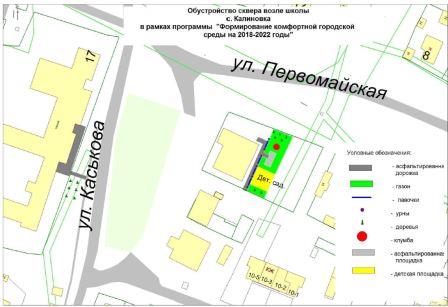 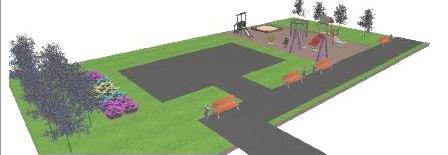 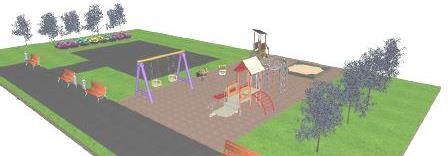 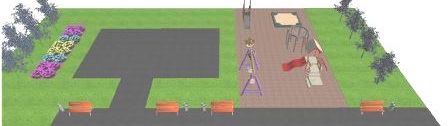 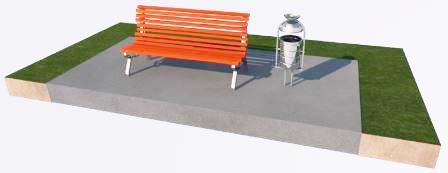 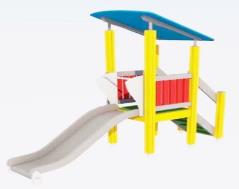 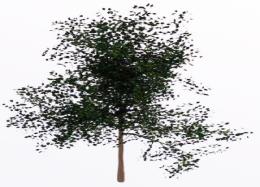 На территории с. Калиновка сельского поселения Калиновка  муниципального района Сергиевский  в рамках благоустройства территории массового посещения предполагается устройство пешеходной дорожки, устройство площадки, установка малых архитектурных форм и оформление территории цветниками и клумбами.Успешная реализация Проекта позволит повысить социальную, культурную значимость и комфортность проживания  населения на территории сельского поселения Калиновка.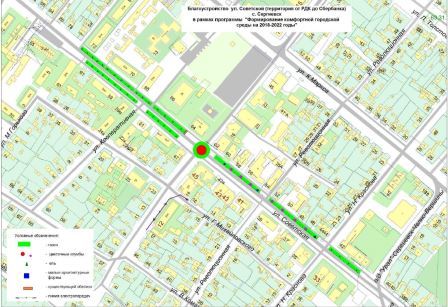 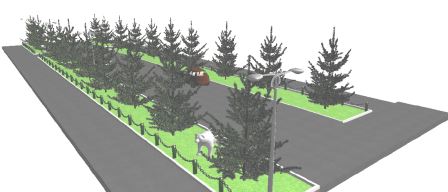 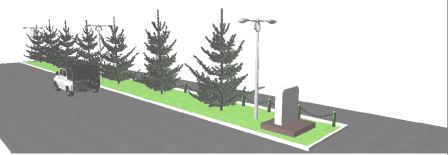 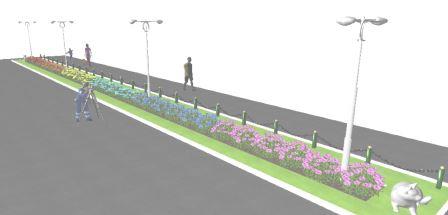 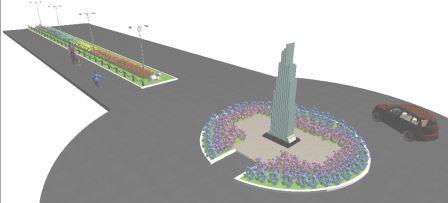 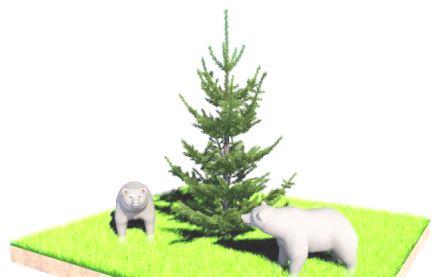 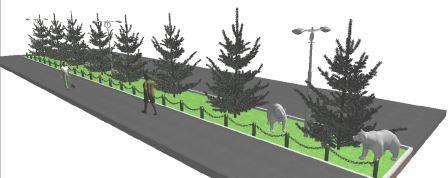 На территории сельского поселения Сергиевск муниципального района Сергиевский в рамках благоустройства ул. Советская с. Сергиевск предполагается устройство пешеходной дорожки, установка малых архитектурных форм, оформление территории цветниками и клумбами.Успешная реализация Проекта позволит повысить социальную, культурную значимость и комфортность проживания  населения на территории сельского поселения Сергиевск. 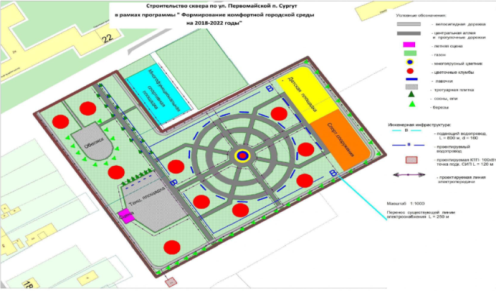 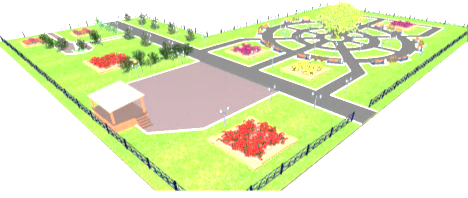 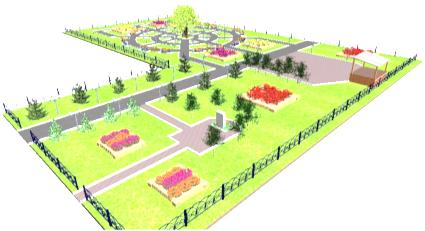 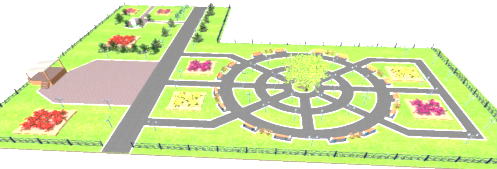 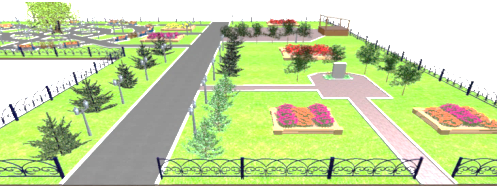 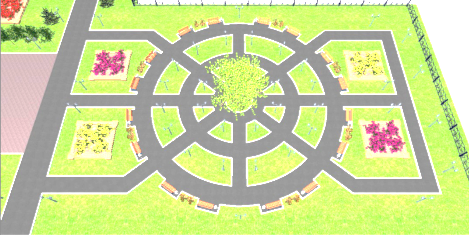 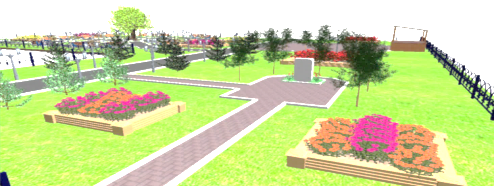 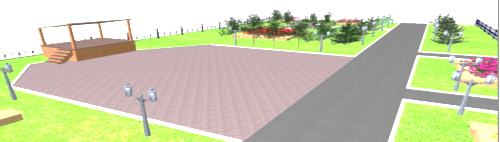 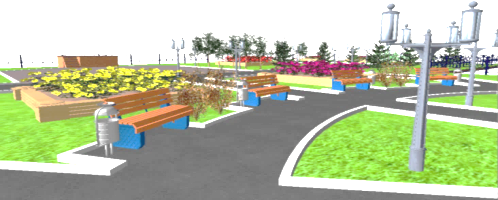 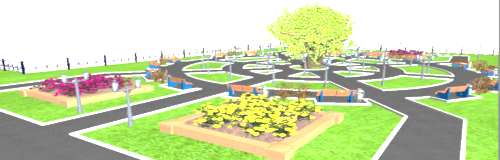 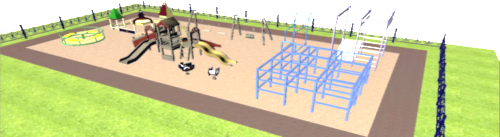 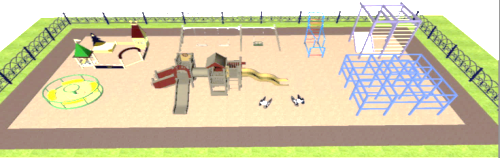 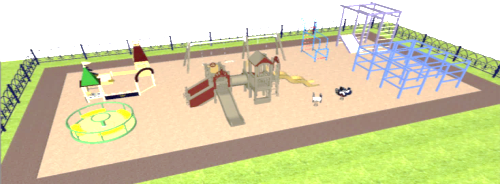 На территории сельского поселения Сургут муниципального района Сергиевский в рамках благоустройства парковой зоны п. Сургут предполагается устройство  пешеходных дорожек, обеспечение территории парка электроосвещением, малыми архитектурными формами, оформление территории цветниками и клумбами.Успешная реализация Проекта позволит повысить социальную, культурную значимость и комфортность проживания  населения на территории сельского поселения Сургут.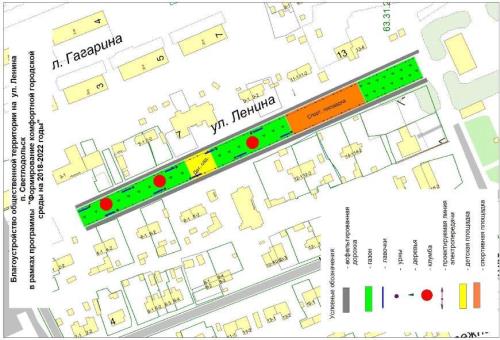 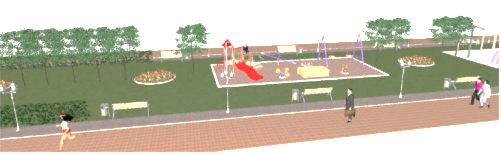 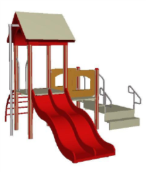 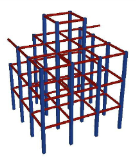 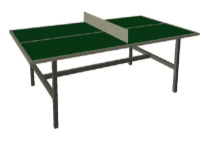 На территории п. Светлодольск сельского поселения Светлодольск муниципального района Сергиевский в рамках благоустройства территории массового посещения предполагается устройство пешеходной дорожки, обеспечение территории электроосвещением, малыми архитектурными формами, оформление территории цветниками и клумбами.Успешная реализация Проекта позволит повысить социальную, культурную значимость и комфортность проживания  населения на территории сельского поселения Светлодольск.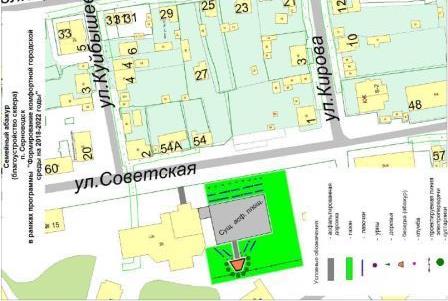 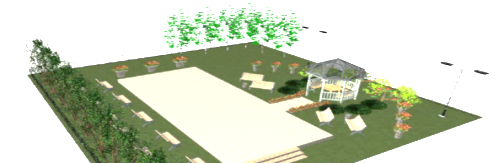 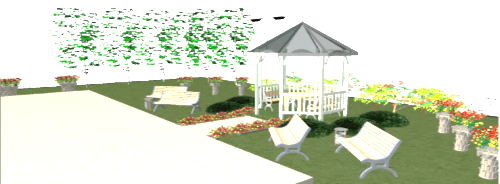 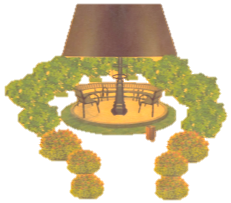 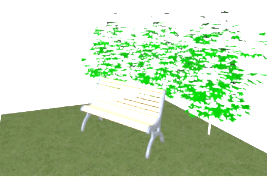 На территории сельского поселения Серноводск муниципального района Сергиевский в рамках благоустройства территории массового посещения в п. Серноводск предполагается установка беседки(абажур), устройство пешеходной дорожки, обеспечение территории электроосвещением, оформление территории цветниками и клумбами.Успешная реализация Проекта позволит повысить социальную, культурную значимость и комфортность проживания  населения на территории сельского поселения Серноводск.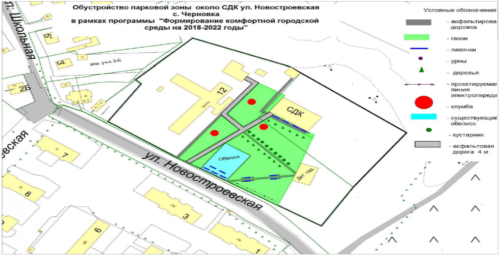 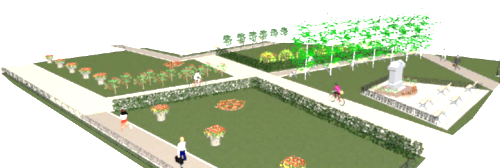 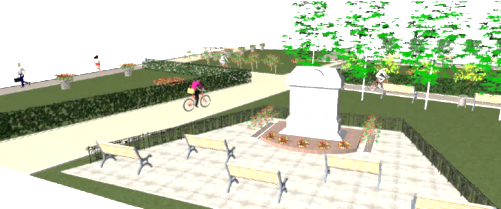 На территории сельского поселения Черновка муниципального района Сергиевский  в рамках благоустройства парковой зоны с. Черновка предполагается устройство пешеходной дорожки, обеспечение территории парка электроосвещением, малыми архитектурными формами, оформление территории цветниками и клумбами.Успешная реализация Проекта позволит повысить социальную, культурную значимость и комфортность проживания  населения на территории сельского поселения Черновка.Информационное сообщение о проведении аукционаКомитет по управлению муниципальным имуществом муниципального района Сергиевский Самарской области, выступающий в качестве организатора аукционов, на основании Распоряжения Администрации муниципального района Сергиевский №1840-р от 10.11.2017г. «О выставлении на аукцион по продаже права на заключение договора аренды земельного участка с разрешенным использованием «магазины», сообщает, что 23 марта 2018 года в 09 часов 00 минут, по адресу: Самарская область, Сергиевский район, с. Сергиевск, ул. Ленина, д. 15А, каб. № 10 состоится аукцион, открытый по составу участников и по форме подачи предложения о цене, по продаже права на заключение договора аренды земельного участка:Земельный участок, категории земель - земли населенных пунктов, с разрешенным использованием «магазины», расположенный по адресу: Самарская область, муниципальный район Сергиевский, сельское поселение Сургут, п. Сургут,  ул. Сквозная, с кадастровым номером 63:31:1101011:1214, площадью 37 +/-2.13 кв.м.Обременения: не зарегистрированы.Начальная цена предмета торгов: 43447,25 рублей в год.Шаг аукциона: 1303,42 рублей.Сумма задатка: 43447,25 рублей.Срок аренды - 10 летМаксимально и (или) минимально допустимые параметры разрешенного строительства объекта капитального строительства:Согласно Правил землепользования и застройки сельского поселения Сургут м.р. Сергиевский Самарской области утвержденных решением собрания представителей с.п. Сергиевск муниципального района Сергиевский Самарской области №29 от 27.12.2013г., предельные параметры разрешенного строительства объекта капитального строительства: соответствующих данному земельному участку, расположенному в территориальной зоне – Т, минимальная площадь земельного участка – 10 кв.м., предельная высота зданий, строений, сооружений – 25 м., минимальный отступ от границ земельных участков до зданий, строений, сооружений  – 0 м., максимальный процент застройки в границах земельного участка при размещении коммунально-складских объектов – 60%.Технические условия подключения объекта, к сетям инженерно-технического обеспечения проектируемого объекта в границах земельного участка, расположенного по адресу: Самарская область, муниципальный район Сергиевский, сельское поселение Сургут, п. Сургут, ул. Сквозная.На основании сведений вх.№524 от 03.10.2017г. акционерного общества «Самарская сетевая компания» технологическое присоединение проектируемого объекта капитального строительства к сетям АО «Самарская сетевая компания» возможно. Технические условия на подключение к электрическим сетям будут выданы Заказчику строительства на основании договора технологического присоединения в соответствии с Постановлением Правительства РФ №861 от 27.12.2004г. после подачи заявки установленного образца на технологическое присоединение в адрес АО «Самарская сетевая компания».В соответствии с приказами:1. Министерства энергетики и жилищно-коммунального хозяйства Самарской области от 21.12.2010г. № 77 размер платы за технологическое присоединение к электрическим сетям территориальных сетевых организаций Самарской области для заявителей, подающих заявку на технологическое присоединение с присоединенной мощностью, не превышающей 15 кВт включительно (с учетом ранее присоединенной в данной точке присоединения мощности), при условии, что расстояние от границ участка заявителя до объектов электросетевого хозяйства необходимого заявителю класса напряжения сетевой организации, в которую подана заявка, составляет не более 300 метров в городах и поселках городского типа и не более 500 метров в сельской местности составляет 550 рублей.2. Министерства энергетики и жилищно-коммунального хозяйства Самарской области от 29.12.2015г. №780 размер платы за технологическое присоединение к электрическим сетям АО «Самарская сетевая компания» для заявителей с присоединяемой мощностью не более 15 кВт, и для заявителей, подающих заявку на технологическое присоединение энергопринимающих устройств максимальной присоединенной мощностью, не превышающей 15 кВт включительно (с учетом ранее присоединенной в данной точке присоединения мощности), в случае если расстояние от границ участка заявителя до объектов электросетевого хозяйства необходимого заявителю класса напряжения сетевой организации, в которую подана заявка, составляет более 300 метров в городах и поселках городского типа и более 500 метров в сельской местности, взымается в соответствии с утвержденными стандартизированными тарифными ставками, ставками за единицу максимальной мощности._____________________________________________________________________________________________________________________________На основании сведений вх.№604 от 02.11.2017г. общества с ограниченной ответственностью «Сервисная Коммунальная Компания»1. Присоединение произвести к существующему стальному водопроводу Ǿ 100 мм в проектируемом колодце, при помощи сварного резьбового соединения (ГОСТ 12.3.003-75, 52134-2003).2. Разработать в специализированной организации и согласовать с ООО «Сервисная Коммунальная Компания» проект на подключение к сетям водоснабжения.3. Предусмотреть устройство водопроводного колодца из железобетонных колец диаметром не менее 1500 мм и крышку колодца (ГОСТ 26358-84, ГОСТ 26645-85) с применением гидроизоляционного материала.4. В месте врезки установить запорную арматуру (ГОСТ 26304-84).5. В месте врезки установить регулятор давления.6. Трубопровод на здание выполнить из сертифицированного материала, трубой ПВХ на глубине 2,2 м (ГОСТ 18599-2001).7. В месте прохода через дорогу трубопровод проложить в стальном футляре (ГОСТ 23469.2-79). Проход через дорогу осуществить методом прокола.8. Земляные работы производить в соответствии с «Ордером на право производства земляных работ».9. Предельная свободная мощность водопровода 0,8 м.куб в час, при скорости потока воды 1,2 м/с и диаметре трубопровода не более 20 мм.10. После производства земляных работ выполнить планировку места прокладки водопровода.11.Приемку выполненных работ производит ООО «Сервисная Коммунальная Компания» по письменному запросу.12. Заключить с ООО «Сервисная Коммунальная Компания» договор на отпуск воды.13. Срок действия технических условий – 2 года.14. Врезку в существующий водопровод производят специалисты ООО «СКК» после выполнения пунктов 1-11 настоящих технических условий._____________________________________________________________________________________________________________________________В соответствии с письмом №01-07/600 от 15.09.2017г. Общества с ограниченной ответственностью «Средневолжская газовая компания» техническая возможность присоединения к сети газораспределения объекта капитального строительства магазин, расположенного по адресу: Самарская область, Сергиевский район, п. Сургут, ул. Сквозная к.н.: 63:31:1101011:1214 с минимальным расходом газа 5 м.куб./час имеется от надземного стального газопровода низкого давления Ø50 мм проложенного по ул. Юбилейной, п. Сургут.Мероприятия по подключению (технологическому присоединению) должны быть осуществлены в срок не более 12 месяцев с момента заключения договора о подключении (технологическом присоединении), срок действия технических условий – 3 года.Предварительный размер платы за подключение (технологическое присоединение) на 2017г. вышеуказанного объекта с общим расходом газа не более 5 м.куб/час и общей протяженностью сети газораспределения 70 м. определяется исходя из стандартизированных тарифных ставок, утвержденных приказом Минэнерго и ЖКХ  Самарской области от 01.12.2016г. №477, и составляет 59283 рублей 20 копеек, в том числе НДС.Окончательный размер платы за подключения вышеуказанного объекта будет устанавливаться органом исполнительной власти субъекта Российской Федерации в области государственного регулирования тарифов по индивидуальному проекту, после разработки и прохождения экспертизы проектной документации.Для заключения договора о подключении к газораспределительной сети объектов капитального строительства, правообладателю необходимо обратиться в ООО «СВГК» (газораспределительная организация) в соответствии с правилами о подключении (технологического присоединения) объектов капитального строительства к сетям газораспределения, утвержденными постановлением Правительства Российской Федерации от 30.12.2013 г. №1314 со следующими документами:1. Заявка о подключении (технологическом присоединении) объекта капитального строительства к газораспределительной сети ООО «СВГК»;2. Копия документа, подтверждающего право собственности или иное предусмотренное законом основание на объект капитального строительства и (или) земельный участок, на котором расположены (будут располагаться) объекты капитального строительства заявителя;3. Расчет планируемого максимального часового расхода газа (не требуется в случае планируемого максимального часового расхода газа не более 5 м.куб);4. Ситуационный план расположения земельного участка с привязкой к территории населенного пункта и с описанием поворотных точек границ (координат) земельного участка.Кроме того, в соответствии с п. 14 правил определения и представления технических условий подключения объекта капитального строительства к сетям инженерно-технического обеспечения, утвержденных Постановлением правительства РФ от 13.02.2006г. №83 и п.58 правил подключения (технологического присоединения) объектов капитального строительства к сетям газораспределения, утвержденными постановлением Правительства Российской Федерации от 30.12.2013г. №1314 необходимо получить заключение о технической возможности подключения вышеуказанного объекта капитального строительства от газотранспортной организации, владеющей технологически связанными сетями – ООО «Газпром трансгаз Самара».Заявки на участие в аукционе принимаются ежедневно в рабочие дни с 20 февраля 2018г. по 19 марта 2018г. (выходные дни: суббота, воскресенье), с 9 00 до 16 00 ч. (перерыв с 12 ºº  до 13 ºº) в отделе приватизации и торгов Комитета по управлению муниципальным имуществом  муниципального района Сергиевский, по адресу: Самарская область, Сергиевский район, с. Сергиевск, ул. Ленина, д. 15А, кабинет № 10 (тел. 8-84655-2-21-91).Дата определения участников аукциона: 21 марта 2018г.Для участия в аукционе заявители представляют следующие документы:1. Заявка на участие в аукционе по установленной форме с указанием реквизитов счета для возврата задатка. (В случае подачи заявки представителем претендента предъявляется доверенность).2. Копии документов, удостоверяющих личность (для физических лиц).3. Надлежащим образом заверенный перевод на русский язык документов о государственной регистрации юридического лица в соответствии с законодательством иностранного государства в случае, если заявителем является иностранное юридическое лицо;4. Документы, подтверждающие внесение задатка.Один заявитель вправе подать только одну заявку по каждому лоту на участие в аукционе.Заявители, признанные участниками аукциона, и заявители, не допущенные к участию в аукционе, уведомляются о принятом решении не позднее следующего рабочего дня после даты оформления данного решения протоколом рассмотрения заявок на участие в аукционе, путем вручения им под расписку соответствующего уведомления либо направления такого уведомления по почте заказным письмом.Организатор аукциона обязан вернуть внесенный задаток заявителю, не допущенному к участию в аукционе, в течение 3 рабочих дней со дня оформления протокола приема заявок на участие в аукционе.Основаниями не допуска заявителя к участию в аукционе являются:1) непредставление необходимых для участия в аукционе документов или представление недостоверных сведений;2) непоступление задатка на дату рассмотрения заявок на участие в аукционе;3) подача заявки на участие в аукционе лицом, которое в соответствии с Земельным кодексом Российской Федерации и другими федеральными законами не имеет права быть участником конкретного аукциона, покупателем земельного участка или приобрести земельный участок в аренду;4) наличие сведений о заявителе, в реестре недобросовестных участников аукциона, предусмотренном пунктами 28 и 29 статьи 39.12 Земельного кодекса Российской Федерации.Порядок проведения аукциона.1. Аукцион проводится в указанном в извещении о проведении аукциона месте, в соответствующие день и час.2. Аукцион проводится в следующем порядке:а) аукцион ведет аукционист;б) аукцион начинается с оглашения аукционистом наименования, основных характеристик и начальной цены земельного участка, «шага аукциона» и порядка проведения аукциона.«Шаг аукциона» устанавливается в размере 3 процентов начальной цены земельного участка и не изменяется в течение всего аукциона;в) участникам аукциона выдаются пронумерованные билеты, которые они поднимают после оглашения аукционистом начальной цены или начального размера арендной платы и каждой очередной цены  или размера арендной платы в случае, если готовы купить земельный участок или заключить договор аренды в соответствии с этой ценой или размером арендной платы;г) каждую последующую цену аукционист назначает путем увеличения текущей цены на «шаг аукциона». После объявления очередной цены аукционист называет номер билета участника аукциона, который первым поднял билет, и указывает на этого участника аукциона. Затем аукционист объявляет следующую цену в соответствии с «шагом аукциона»;д) при отсутствии участников аукциона, готовых купить земельный участок или заключить договор аренды в соответствии с названной аукционистом ценой, аукционист повторяет эту цену или размер арендной платы  3 раза.Если после троекратного объявления очередной цены или размера арендной платы  ни один из участников аукциона не поднял билет, аукцион завершается. Победителем аукциона признается тот участник аукциона, номер билета которого был назван аукционистом последним;е) по завершении аукциона аукционист объявляет о продаже земельного участка или права на заключение договора его аренды, называет цену проданного земельного участка или размер арендной платы и номер билета победителя аукциона.Победителем аукциона признается лицо, предложившее наиболее высокую цену или размер арендной платы за выставленный на аукцион земельный участок. Победителем будет признан участник аукциона по его окончании, что будет оформлено протоколом о его результатах.Организатор аукциона обязан в течение 3 банковских дней со дня подписания протокола о результатах аукциона возвратить задаток участникам аукциона, которые не выиграли его.В случае, если Победитель аукциона уклонился от подписания протокола о результатах аукциона, заключения договора аренды или купли-продажи земельного участка, внесенный победителем аукциона задаток ему не возвращается.Аукцион признается не состоявшимся, если: 1) в аукционе участвовало менее двух участников; 2) после троекратного объявления начальной цены предмета торгов ни один из участников не заявил о своем намерении приобрести предмет аукциона по начальной цене. В случае, если аукцион признан не состоявшимся по причине, указанной в п. 1, уполномоченный орган направляет единственному принявшему участие в аукционе участнику три экземпляра подписанного проекта договора купли-продажи в десятидневный срок со дня составления протокола о результатах аукциона.Организатор аукциона обязан в течение 3 рабочих дней со дня подписания протокола о результатах аукциона возвратить задатки лицам, участвовавшим в аукционе, но не победившим в нем.Организатор аукциона вправе отказаться от проведения аукциона не позднее, чем за пять рабочих дней до дня проведения аукциона.Заявитель имеет право отозвать принятую организатором аукциона заявку до дня окончания срока приема заявок, уведомив об этом в письменной форме организатора аукциона. Организатор аукциона обязан возвратить внесенный задаток заявителю в течении трех рабочих дней со дня регистрации отзыва заявки. В случае отзыва заявки заявителем позднее дня окончания срока приема заявок задаток возвращается в порядке, установленном для участников аукциона.Не допускается заключение договора по результатам аукциона ранее, чем через десять дней со дня размещения информации о результатах аукциона на официальном сайте Российской Федерации в сети «Интернет».Банковские реквизиты для внесения задатка: Управление финансами администрации муниципального района Сергиевский Самарской области (КУМИ муниципального района Сергиевский Самарской области, л/с 608030670), ИНН 6381001160, КПП 638101001, Р/С 40302810636015000068 в Отделении Самара г. Самара, БИК 043601001, КБК 60811105013050000120, ОКТМО 36638438 (Сургут), с пометкой – задаток для участия в аукционе, адрес земельного участка в отношении которого внесен задаток. Задаток можно внести с первого дня приема заявок на участие в аукционе по продаже права на заключение договора аренды земельного участка по день подачи заявки включительно, но не позднее срока окончания приема заявок на участие в аукционе. Документом, подтверждающим поступление задатка на счет организатора торгов, является выписка со счета организатора торгов.С техническими условиями можно ознакомиться в извещении о проведении аукциона.Проект договора аренды земельного участкаМуниципальное образование – муниципальный район Сергиевский Самарской области, именуемое в дальнейшем «Арендодатель», в лице ____ с одной стороны, и  ___________________________________________, именуемый в дальнейшем «Арендатор», с  другой  стороны,  заключили  настоящий  договор  о  нижеследующем:1. Предмет договора.1.1. "Арендодатель" передал, а "Арендатор" принял на праве аренды сроком на 10 лет, по результатам аукциона открытого по форме подачи предложения о размере арендной платы по продаже права на заключение договора аренды земельного участка, имеющего кадастровый номер: ______, площадью ____ кв. м., отнесенный к землям населенных пунктов, расположенный по адресу: _________, ____________________________________, с разрешенным использованием: ________________________(в дальнейшем именуемый "Участок") в качественном состоянии, как он есть.1.2. «Арендодатель» распоряжается данным земельным участком в соответствии с Земельным Кодексом Российской Федерации, Законом Самарской области «О земле» № 94-ГД от 11.03.2005г.2. Обременения земельного участка.2.1. Не зарегистрированы.3. Срок договора.3.1 Срок аренды Участка устанавливается с _________ по _________________.3.2. Договор вступает в силу с даты его государственной регистрации и распространяет свое действие на отношения возникшие с _______.4. Арендная плата.4.1. Размер арендной платы за земельный участок, расположенный по адресу: _____________, согласно Протокола «_____________________» от ____ ___________ ________года, выданного Отделом приватизации и торгов Комитета по управлению муниципальным имуществом муниципального района Сергиевский, составляет ______ рублей в год.4.2. Ранее уплаченный задаток в размере ____ рублей засчитывается в счет арендной платы. Арендная плата за период с _______ по ______ внесена Арендатором на момент заключения Договора полностью.Начиная с ______ арендная плата вносится Арендатором ежеквартально равными платежами по _______ до 10-го числа первого месяца квартала, следующего за отчетным, путем перечисления по следующим реквизитам:Управление финансами администрации муниципального района Сергиевский СО (КУМИ муниципального района Сергиевский, л/с 608030670), ИНН 6381001160, КПП 638101001, Р/С 40302810636015000068, БИК 043601001, в Отделении Самара г. Самара, КБК 60811105025050000120, ОКТМО 36638438 (Сургут).4.3. Арендная плата начисляется с _______.4.4. Арендная плата ежегодно, но не ранее чем через год после заключения договора аренды земельного участка, изменяется в одностороннем порядке арендодателем на размер уровня инфляции, определяемый исходя из максимального уровня инфляции (потребительских цен), устанавливаемого в рамках прогноза социально-экономического развития Самарской области. Коэффициент инфляции на расчетный год определяется как произведение соответствующих максимальных планируемых ежегодных показателей инфляции (индекс потребительских цен, декабрь к декабрю) по состоянию на 1 января расчетного года.4.5. Не использование Участка Арендатором не может служить основанием невнесения арендной платы.5. Права и обязанности сторон.5.1. "Арендодатель" имеет право:5.1.1. Требовать досрочного расторжения Договора при использовании Участка не по целевому назначению, а также при использовании способами, приводящими к его порче, при не внесении арендной платы более чем за 6 месяцев, в случае не подписания Арендатором дополнительных соглашений к Договору и нарушения других условий настоящего Договора.5.1.2. На беспрепятственный доступ на территорию арендуемого земельного участка с целью его осмотра на предмет соблюдения условий Договора.5.1.3. На возмещение убытков, причиненных ухудшением качества Участка и экологической обстановки в результате хозяйственной деятельности арендатора, а также по иным основаниям, предусмотренным законодательством РФ.5.2. «Арендодатель» обязан:5.2.1. Выполнять в полном объеме все условия Договора.5.2.2. Передать Арендатору участок по акту приема-передачи в срок не позднее трех дней с момента подписания настоящего договора.5.2.3. Письменно в месячный срок уведомить Арендатора об изменении номера счета для перечисления арендной платы.5.3. «Арендатор» имеет право:5.3.1. Использовать Участок на условиях, установленных Договором.5.4. «Арендатор» обязан:5.4.1. Выполнять в полном объеме все условия Договора.5.4.2.Использовать участок в соответствии с целевым назначением и разрешенным использованием.5.4.3. Уплачивать в размере и на условиях, установленных договором, арендную плату.5.4.4. Обеспечить Арендодателю (его законным представителям), представителям органов государственного земельного контроля доступ на Участок по их требованию.5.4.5. Письменно сообщить Арендодателю не позднее, чем за три месяца о предстоящем освобождении Участка, как в связи с окончанием срока действия Договора, так и при досрочном его освобождении.5.4.6. Не допускать действий, приводящих к ухудшению экологической обстановки на арендуемом земельном участке и прилегающих к нему территориях, а также выполнять работы по благоустройству территории.5.4.7. Письменно в десятидневный срок уведомить Арендодателя об изменении своих реквизитов.5.5. Арендодатель и Арендатор имеют иные права и несут иные обязанности, установленные законодательством РФ.6. Ответственность сторон.6.1. За нарушение условий Договора Стороны несут ответственность, предусмотренную законодательством РФ.6.2.  За нарушение срока внесения арендной платы по Договору Арендатор выплачивает Арендодателю пени.6.3. Уплата неустойки (пени) установленной настоящим Договором, не освобождает стороны от выполнения лежащих на них обязательств или устранения нарушений, а также от возмещения убытков, причиненных неисполнением или ненадлежащим исполнением обязательств, предусмотренных настоящим Договором.7. Изменение, расторжение и прекращение Договора.7.1. Все изменения и (или) дополнения к Договору оформляются Сторонами в письменной форме дополнительным соглашением, которое вступает в силу с даты государственной регистрации и является неотъемлемой частью Договора.7.2. Договор может быть расторгнут по требованию Арендодателя по решению суда на основании и в порядке, установленном гражданским законодательством, а также в случаях, указанных в п. 5.1.1.8. Рассмотрение и урегулирование споров.8.1. Все споры между Сторонами, возникающие по Договору, разрешаются в соответствии с законодательством РФ.9. Неотъемлемой частью договора является.9.1. Договор составлен и подписан в 3-х экземплярах на _______ листах, имеющих одинаковую юридическую силу.9.2. Неотъемлемой частью договора является акт приема-передачи земельного участка.10. Адреса и подписи  сторон.«Арендодатель»:Муниципальное образование – муниципальный район Сергиевский Самарской области.«Арендатор»:Форма заявки на участие в аукционеРегистрационный  номер_______ от "_____" ___________2018 годаПродавец: Комитет по управлениюмуниципальным имуществоммуниципального района СергиевскийСамарской областиЗаявка на участие в аукционе_____________________________________________________________________________________________________________________________( ФИО и  паспортные данные физ. лица)_____________________________________________________________________________________________________________________________именуемый в дальнейшем ПРЕТЕНДЕНТ, принимая решение об участии в аукционе по продаже права на заключение договора аренды земельного участка, расположенного по адресу: ______________________________________________________________________________________________________________,  площадь ________________ м2,  кадастровый номер участка  ______________________________________ОБЯЗУЮСЬ:1. Соблюдать условия аукциона, открытого по форме подачи предложения о цене, содержащиеся в информационном сообщении о проведении аукциона, а также условия проведения аукциона, открытого по форме подачи предложения о цене, установленные ст.39.12 Земельного Кодекса РФ № 136-ФЗ от 25.10.2001 года.2. В случае признания победителем аукциона, открытого по форме подачи предложения о цене, ОБЯЗУЮСЬ заключить с Продавцом договор аренды земельного участка по истечении 10 дней со дня размещения информации о результатах аукциона на официальном сайте и уплатить Продавцу стоимость земельного участка, установленную по результатам аукциона, открытого по форме подачи предложения о цене, в сроки, определяемые договором купли-продажи.3. Я согласен с тем, что в случае признания меня победителем аукциона, открытого по форме подачи предложения о цене и моего отказа от заключения договора купли-продажи, либо не внесения в срок установленной суммы платежа, сумма внесенного мною задатка остается в распоряжении Продавца.Адрес, реквизиты и телефон ЗАЯВИТЕЛЯ:______________________________________________________________________________________________________________________________________________________________________________________________________________________________________________________ПРИЛОЖЕНИЯ:_____________________________________________________________________________________________________________________________Заявка принята ПРОДАВЦОМ«___»__________2018г.  в ____ч. _____мин.АДМИНИСТРАЦИЯМУНИЦИПАЛЬНОГО РАЙОНА СЕРГИЕВСКИЙСАМАРСКОЙ ОБЛАСТИПОСТАНОВЛЕНИЕ16 февраля 2018г.                                                                                                                                                                                                                 №128Об утверждении Порядка разработки, утверждения (одобрения) и содержания документов стратегического планирования муниципального района  Сергиевский Самарской областиВ соответствии с  Бюджетным кодексом Российской Федерации, Федеральным  законом Российской Федерации  от  28 июня 2014 № 172-ФЗ «О стратегическом планировании в Российской Федерации», Уставом муниципального района Сергиевский, в целях организации деятельности по разработке документов стратегического планирования, администрация муниципального районаПОСТАНОВЛЯЕТ:1. Утвердить Порядок  разработки,  утверждения (одобрения) и содержания  документов стратегического планирования  муниципального района  Сергиевский  Самарской области согласно приложению к настоящему постановлению.2. Опубликовать настоящее постановление  в газете «Сергиевский вестник».3. Настоящее постановление вступает в силу со дня его опубликования.4. Контроль за выполнением настоящего постановления возложить на  заместителя Главы муниципального района Сергиевский …….Чернова А.Е.Глава муниципальногорайона СергиевскийА. А. ВеселовПриложениек постановлению администрациимуниципального района Сергиевский№128 от «16» февраля 2018 годаПорядокразработки, утверждения (одобрения) и содержания документов стратегического планирования  муниципального района Сергиевский Самарской области1. Общие положения1. Порядок разработки, утверждения (одобрения) и содержания  документов стратегического планирования  муниципального района  Сергиевский  Самарской области (далее-Порядок) устанавливает правовые основы стратегического планирования в муниципальном районе Сергиевский (далее - муниципальный район), координирует муниципальное стратегическое планирование.2. Порядок разработан в соответствии  с Бюджетным кодексом Российской Федерации, Федеральным законом Российской Федерации     от 28.06.2014 № 172-ФЗ «О стратегическом планировании в Российской Федерации», а также действующими правовыми актами Правительства Самарской области и администрации муниципального  района.2. Понятия и термины1. В настоящем Порядке приведенные понятия и термины применяются в следующих значениях:- стратегия социально-экономического развития муниципального образования - документ стратегического планирования, определяющий цели и задачи муниципального управления и социально-экономического развития муниципального образования на долгосрочный период;- план мероприятий по реализации стратегии социально-экономического развития муниципального образования – представляет собой комплекс мероприятий, осуществляемых органами местного самоуправления и обеспечивающих эффективное решение задач в области социально-экономического развития;- прогноз социально-экономического развития муниципального образования на среднесрочный или долгосрочный период – документ стратегического планирования, содержащий систему научно обоснованных представлений о направлениях и об ожидаемых результатах социально-экономического развития муниципального образования на среднесрочный или долгосрочный период;- бюджетный прогноз муниципального образования на долгосрочный период – документ, содержащий прогноз основных характеристик бюджета муниципального образования, показатели финансового обеспечения муниципальных (государственных) программ на период их действия, иные показатели, характеризующие бюджет муниципального образования, а также содержащий основные подходы к формированию бюджетной политики на долгосрочный период;- муниципальная программа - документ стратегического планирования, содержащий комплекс планируемых мероприятий, взаимоувязанных по задачам, срокам осуществления, исполнителям и ресурсам и обеспечивающих наиболее эффективное достижение целей и решение задач социально-экономического развития муниципального образования;- среднесрочный период - период, следующий за текущим годом, продолжительностью от трех до шести лет включительно;- долгосрочный период - период, следующий за текущим годом, продолжительностью более шести лет.2. Иные понятия и термины, используемые в настоящем Порядке, применяются в значении, установленном действующим законодательством.3. Документы стратегического планирования муниципального района1. К документам стратегического планирования, разрабатываемым в муниципальном районе, относятся:1) стратегия социально-экономического развития муниципального образования;2) план мероприятий по реализации стратегии социально-экономического развития муниципального образования;3) прогноз социально-экономического развития муниципального образования на среднесрочный или долгосрочный период;4) бюджетный прогноз муниципального образования  на долгосрочный период;5) муниципальные программы.4. Порядок разработки стратегии социально-экономического развития муниципального района1. Стратегия социально-экономического развития муниципального района (далее – Стратегия) разрабатывается  на период, не превышающий периода, на который разрабатывается прогноз социально-экономического развития муниципального образования на долгосрочный период, в целях определения приоритетов, целей и задач социально-экономического развития муниципального образования, согласованных с приоритетами и целями социально-экономического развития Российской Федерации и Самарской области.2. Процесс разработки стратегии района осуществляется в 3 этапа:1) первый этап – организационно-подготовительный: включает в себя подготовку и согласование технического задания на разработку Стратегии района, определение исполнителя муниципального контракта в соответствии с Федеральным законом от 05.04.2013 № 44-ФЗ  «О контрактной системе в сфере закупок товаров, работ, услуг для обеспечения государственных и муниципальных нужд»;2) второй этап – анализ социально-экономического развития района, оценка современных проблем и перспектив его развития, моделирование сценарных условий развития района исполнителем муниципального контракта;3) третий этап – разработка стратегии района исполнителем муниципального контракта, включающая в себя разработку системы долгосрочных приоритетов, целей и задач направлений, векторов развития района, механизма реализации стратегии района.3. К разработке стратегии района могут привлекаться объединения профсоюзов и работодателей, общественные, научные и иные организации с учетом требований законодательства Российской Федерации  и Самарской области.4. Администрацией муниципального района определяется координатор разработки стратегии района.5. Стратегия района содержит:оценку достигнутых целей социально-экономического развития муниципального района;приоритеты, цели, задачи и направления социально-экономической политики муниципального  района;показатели достижения целей социально-экономического развития муниципального района, сроки и этапы реализации стратегии;ожидаемые результаты реализации стратегии;оценку финансовых ресурсов, необходимых для реализации стратегии;иные положения, определяемые законами Российской Федерации и Правительством Самарской области.6. Стратегия муниципального района является основой для разработки муниципальных программ муниципального района и плана мероприятий по реализации Стратегии муниципального района.7. Проект стратегии подлежит общественному обсуждению, в целях обеспечения открытости и доступности информации размещается на официальном сайте муниципального района.8. Проект стратегии подлежит согласованию соответствующими структурными подразделениями администрации муниципального района и подведомственными организациями (далее – структурные органы муниципального района) в порядке, установленном Инструкцией по делопроизводству в администрации муниципального района, утвержденной постановлением администрации муниципального района.9. Стратегия утверждается решением Собрания Представителей муниципального района.10. Корректировка стратегии района осуществляется каждые три года уполномоченным органом во взаимодействии со структурными органами муниципального  района.5. Порядок разработки плана мероприятий по реализации стратегии муниципального района1. Стратегия реализуется в рамках плана мероприятий по реализации стратегии (далее – план мероприятий).2. План мероприятий по реализации стратегии разрабатывается в следующем порядке:1) план мероприятий разрабатывается на основе стратегии района на период реализации стратегии муниципального района;2) координатор разработки стратегии координирует работу по разработке и корректировке плана мероприятий по реализации стратегии муниципального района;3) процесс разработки плана мероприятий по реализации стратегии  осуществляется в 2 этапа:а) первый этап – организационно-подготовительный: включает в себя подготовку каждым ответственным структурным органом муниципального района материалов по направлениям и векторам стратегии;б) второй этап – уполномоченный орган администрации муниципального района формирует проект плана мероприятий на основе поступивших материалов и направляет на согласование структурным органам муниципального района;4) в целях обеспечения открытости и доступности информации проект плана мероприятий подлежит размещению на официальном сайте администрации муниципального района;5) план мероприятий утверждается распоряжением администрации муниципального района.3. Утвержденный план мероприятий по реализации стратегии муниципального района подлежит корректировке на основании результатов мониторинга выполнения мероприятий по реализации стратегии муниципального района.6. Порядок разработки прогноза социально-экономического развития муниципального  района на среднесрочный период1. Прогноз социально-экономического развития муниципального района на среднесрочный период разрабатывается в порядке, установленном постановлением администрации муниципального района.7. Порядок разработки прогноза социально-экономического развития муниципального  района на долгосрочный период1. Прогноз социально-экономического развития муниципального образования на долгосрочный период разрабатывается в порядке, установленном постановлением администрации муниципального района.8. Порядок разработки бюджетного прогноза муниципального района на долгосрочный период1. Бюджетный прогноз на долгосрочный период разрабатывается в соответствии с Бюджетным кодексом Российской Федерации после принятия Собранием Представителей муниципального района решения о порядке его формирования.2. Бюджетный прогноз на срочный период разрабатывается каждые три года на шесть и более лет на основе прогноза социально-экономического развития муниципального района на долгосрочный период.3. Бюджетный прогноз муниципального  района на долгосрочный период может быть изменен с учетом изменений прогноза социально-экономического развития муниципального района на соответствующий период и принятого решения о соответствующем бюджете без продления периода его действия.4. Порядок разработки и утверждения, период действия, а также требования к составу и содержанию бюджетного прогноза муниципального района на долгосрочный период устанавливается постановлением администрации муниципального района с соблюдением требований Бюджетного кодекса.5. Проект бюджетного прогноза (проект изменений бюджетного прогноза) муниципального района на долгосрочный период (за исключением показателей финансового обеспечения муниципальных программ) представляется в Собрание Представителей муниципального района одновременно с проектом решения о соответствующем бюджете.6. Бюджетный прогноз (изменение бюджетного прогноза) муниципального района на долгосрочный период утверждается (утверждаются) постановлением администрации  муниципального района в срок, не превышающий двух месяцев со дня официального опубликования решения о соответствующем бюджете.9. Порядок разработки муниципальных программ муниципального района1. Муниципальные программы муниципального района разрабатываются в соответствии с порядком, установленном постановлением администрации муниципального района.10. Мониторинг и контроль реализации документов стратегического планирования1. Мониторинг реализации документов стратегического планирования осуществляется на основе комплексной оценки достижения основных социально-экономических и финансовых показателей, содержащихся в документах стратегического планирования.2. Мониторинг и контроль за реализацией Стратегии и Плана мероприятий осуществляет Отдел торговли и экономического развития администрации муниципального района (далее - Отдел) и ответственные исполнители по курируемым направлениям.3. Ответственные исполнители ежегодно представляют информацию о реализации Стратегии и Плана мероприятий в Отдел.4. Результаты мониторинга реализации Стратегии и Плана мероприятий отражаются в ежегодном отчете Главы муниципального района.5. Мониторинг и контроль за реализацией муниципальных программ осуществляют ответственные исполнители муниципальных программ и уполномоченными органами муниципального района.6. Оценка эффективности реализации муниципальных программ осуществляется в соответствии с постановлением администрации муниципального района.АДМИНИСТРАЦИЯМУНИЦИПАЛЬНОГО РАЙОНА СЕРГИЕВСКИЙСАМАРСКОЙ ОБЛАСТИПОСТАНОВЛЕНИЕ16 февраля 2018г.                                                                                                                                                                                                                 №129О внесении изменений в Приложение   № 1 к постановлению администрации муниципального района Сергиевский   № 1397 от 24.11.2017г. «Об утверждении муниципальной программы «Совершенствование муниципального управления и повышение инвестиционной привлекательности муниципального района Сергиевский  на 2018-2020 годы»В соответствии с Бюджетным кодексом Российской Федерации, Федеральным законом Российской Федерации от 06 октября 2003 года №131-ФЗ «Об общих принципах организации местного самоуправления в Российской Федерации», Уставом муниципального района Сергиевский, в целях уточнения объемов финансирования программных мероприятий, администрация муниципального района СергиевскийПОСТАНОВЛЯЕТ:1. Внести изменения в Приложение № 1 к постановлению администрации муниципального района Сергиевский № 1397 от 24.11.2017г. «Об утверждении муниципальной программы «Совершенствование муниципального управления и повышение инвестиционной привлекательности муниципального района  Сергиевский  на 2018-2020 годы» (далее-Программа) следующего содержания:1.1. В паспорте Программы позицию «Финансовое обеспечение муниципальной программы» изложить в следующей редакции:1.2. Раздел 4 Программы «Ресурсное обеспечение реализации муниципальной программы» изложить в следующей редакции:«Финансирование муниципальной программы осуществляется за счет средств областного бюджета, бюджета муниципального района Сергиевский Самарской области, внебюджетных источников.Общий объем финансирования муниципальной программы на 2018-2020 годы составляет 390 349,32975 тыс. рублей:2. Приложение №1 к Программе изложить в редакции согласно Приложению №1 к настоящему постановлению.3. Опубликовать настоящее постановление в газете «Сергиевский вестник».4. Настоящее постановление вступает с 01.01.2018года.5. Контроль за выполнением настоящего постановления возложить на Первого заместителя Главы муниципального района Сергиевский .. А. И. Екамасова.Глава муниципального района СергиевскийА.А. ВеселовПриложение №1к муниципальной программе"Совершенствование муниципального управленияи повышения инвестиционной привлекательностимуниципального района Сергиевский на 2018-2020 годы "Перечень программных мероприятийАДМИНИСТРАЦИЯМУНИЦИПАЛЬНОГО РАЙОНА СЕРГИЕВСКИЙСАМАРСКОЙ ОБЛАСТИПОСТАНОВЛЕНИЕ16 февраля 2018г.                                                                                                                                                                                                                 №131О внесении изменений в Приложение № 1 к Постановлению администрации муниципального района Сергиевский № 1131 от 20.10.2016г. «Об утверждении муниципальной Программы «Модернизация объектов коммунальной инфраструктуры в муниципальном районе Сергиевский Самарской области на 2017-2019гг.»В соответствии с Бюджетным кодексом Российской Федерации, Федеральным законом Российской Федерации от 6 октября 2003 года №131-ФЗ «Об общих принципах организации местного самоуправления в Российской Федерации», Уставом муниципального района Сергиевский, в целях уточнения объемов финансирования муниципальной Программы «Модернизация объектов коммунальной инфраструктуры в муниципальном районе Сергиевский Самарской области на 2017-2019 гг.», администрация муниципального района Сергиевский,ПОСТАНОВЛЯЕТ:1. Внести изменения в Приложение № 1 к постановлению администрации муниципального района Сергиевский № 1131 от 20.10.2016 года «Об утверждении муниципальной Программы «Модернизация объектов коммунальной инфраструктуры в муниципальном районе Сергиевский Самарской области на 2017-2019 гг.» (далее - Программа) следующего содержания:1.1. Приложение № 3 к Программе изложить в редакции согласно приложению № 1 к настоящему постановлению.2. Опубликовать настоящее постановление в газете «Сергиевский вестник».3. Настоящее постановление вступает в силу со дня его официального опубликования.4. Контроль за выполнением настоящего постановления возложить на руководителя муниципального казенного учреждения «Управление заказчика-застройщика, архитектуры и градостроительства» муниципального района Сергиевский Астапову Е.А.Главамуниципального района СергиевскийА.А. ВеселовПриложение №1к постановлению администрациимуниципального района Сергиевский№131 от «16» февраля 2018г.Объем средств, необходимых для финансирования Программы "Модернизация объектов коммунальной инфраструктуры в муниципальном районе Сергиевский на 2017-2019гг."АДМИНИСТРАЦИЯМУНИЦИПАЛЬНОГО РАЙОНА СЕРГИЕВСКИЙСАМАРСКОЙ ОБЛАСТИПОСТАНОВЛЕНИЕ16 февраля 2018г.                                                                                                                                                                                                                 №132О внесении изменений в Приложение № 1 к постановлению администрации муниципального района Сергиевский № 1120 от 17.10.2016г.  «Об утверждении муниципальной Программы «Реконструкция, строительство, ремонт и укрепление материально-технической базы учреждений культуры, здравоохранения, образования и административных зданий, ремонт прочих объектов муниципального района Сергиевский Самарской области на 2017-2019 годы»В соответствии с Бюджетным кодексом Российской Федерации, Федеральным законом Российской Федерации от 6 октября 2003 года №131-ФЗ «Об общих принципах организации местного самоуправления в Российской Федерации», Уставом муниципального района Сергиевский, в целях приведения нормативных правовых актов органов местного самоуправления в соответствие с действующим законодательством и в целях уточнения объемов финансирования муниципальной Программы «Реконструкция, строительство, ремонт и укрепление материально-технической базы учреждений культуры, здравоохранения, образования и административных зданий, ремонт прочих объектов муниципального района Сергиевский Самарской области на 2017-2019 годы», администрация муниципального района Сергиевский,ПОСТАНОВЛЯЕТ:1. Внести изменения в Приложение №1 к постановлению администрации муниципального района Сергиевский № 1120 от 17.10.2016 года «Об утверждении муниципальной Программы «Реконструкция, строительство, ремонт и укрепление материально-технической базы учреждений культуры, здравоохранения, образования и административных зданий, ремонт прочих объектов муниципального района Сергиевский Самарской области на 2017-2019 годы» (далее Программа) следующего содержания:1.1. В паспорте Программы раздел «Источники финансирования» изложить в следующей редакции:«Источники финансирования.Планируемый общий объем финансирования Программы составит 315 407 421,08  рублей, в том числе:- средства федерального бюджета (прогноз) – 108 126 344,04 рублей:2017 год – 108 126 344,04 рублей (прогноз)2018 год – 0,00 рублей (прогноз)2019 год – 0,00 рублей (прогноз)-средства областного бюджета (прогноз) – 136 449 228,08 рублей:2017 год – 136 449 228,08 рублей (прогноз);2018 год – 0,00 рублей (прогноз);2019 год – 0,00 рублей (прогноз).- средства местного бюджета (прогноз) – 55 331 596,74 рублей:2017 год – 41 046 958,22 рублей (прогноз);2018 год – 12 784 638,52 рублей (прогноз);2019 год – 1 500 000,00 рублей (прогноз).- внебюджетные средства (прогноз) – 15 500 252,22 рублей:2017 год – 15 488 752,22 рублей (прогноз);2018 год – 11 500,00 рублей (прогноз);2019 год – 0,00 рублей (прогноз)».1.2. Приложение № 1 к Программе изложить в редакции согласно приложению № 1 к настоящему Постановлению.2. Опубликовать настоящее Постановление в газете «Сергиевский вестник».3. Настоящее Постановление вступает в силу со дня его официального   опубликования.4. Контроль за выполнением настоящего постановления возложить на руководителя муниципального казенного учреждения «Управление заказчика-застройщика, архитектуры и градостроительства» муниципального района Сергиевский Астапову Е.А.Главамуниципального района СергиевскийА.А. ВеселовПриложение №1к постановлению администрациимуниципального района Сергиевский№132 от «16» февраля 2018г.ОСНОВНЫЕ ИСТОЧНИКИ И ОБЪЕМЫ ФИНАНСИРОВАНИЯ МУНИЦИПАЛЬНОЙ ПРОГРАММЫ"Реконструкция, строительство, ремонт и укрепление материально-технической базы учреждений культуры, здравоохранения, образования и административных зданий, ремонт прочих объектов муниципального района Сергиевский Самарской области на 2017-2019 годы"руб.СОБРАНИЕ ПРЕДСТАВИТЕЛЕЙСЕЛЬСКОГО ПОСЕЛЕНИЯ КРАСНОСЕЛЬСКОЕМУНИЦИПАЛЬНОГО РАЙОНА СЕРГИЕВСКИЙСАМАРСКОЙ ОБЛАСТИРЕШЕНИЕ16 февраля 2018г.                                                                                                                                                                                                                    №06О досрочном прекращении  полномочий Главы сельского поселения Красносельское муниципального района СергиевскийПринято Собранием  представителей сельского поселения Красносельское муниципального района Сергиевский  В соответствии с пунктом 2 части 6 статьи 36 Федерального закона от 06.10.2003 года № 131-ФЗ «Об общих принципах организации местного самоуправления в Российской Федерации», в соответствии с п.2 статьи 42 Устава сельского поселения Красносельское муниципального района Сергиевский, на основании личного заявления Облыгина Владимира Евгеньевича – Главы сельского поселения Красносельское  муниципального района Сергиевский об отставке по собственному желанию,Собрание Представителей сельского поселения Красносельское муниципального района СергиевскийРЕШИЛО:1.Принять отставку Облыгина Владимира Евгеньевича  с должности Главы сельского поселения Красносельское  муниципального района Сергиевский с 28.02.2018 года.2 Настоящее Решение вступает в силу с момента его подписания.3. Опубликовать настоящее Решение в газете «Сергиевский вестник».Председатель Собрания представителейСельского поселения Красносельское  муниципального района СергиевскийСамарской областиН.А. КаемоваГлава сельского поселения Красносельскоемуниципального района СергиевскийСамарской областиВ.Е. ОблыгинНаименование бюджетаНаименование мероприятийСельское поселение АнтоновкаСельское поселение АнтоновкаСельское поселение АнтоновкаНаименование бюджетаНаименование мероприятийЗатраты на 2016 год, тыс. рублейЗатраты на 2017 год, тыс. рублейЗатраты на 2018 год, тыс. рублейМестный бюджетУличное освещение102,98800188,03800169,44300Местный бюджетТрудоустройство безработных, несовершеннолетних (сезонно)52,1455147,3688077,83486Местный бюджетУлучшение санитарно-эпидемиологического состояния территории9,599009,8400014,47208Местный бюджетПрочие мероприятия35,50000283,24206245,00000Местный бюджетИТОГО200,23251528,48886506,74994Областной бюджетСубсидия на решение вопросов местного значения152,64453113,25917353,00000Областной бюджетИТОГО152,64453113,25917353,00000            ВСЕГО            ВСЕГО352,87704641,74803859,74994№ п/пНаименование мероприятияГоды реализацииГоды реализацииГоды реализации№ п/пНаименование мероприятия2016 год в тыс. руб.2017 год в тыс. руб.2018 год в тыс. руб.1Функционирование высшего должностного лица муниципального образования531,30624530,20043530,200442Функционирование местных администраций582,39544525,91142563,201173Укрепление материально-технической базы администрации6,000000,000000,000004Создание условий для развития малого и среднего предпринимательства*2,914622,644651,913205Осуществление полномочий по определению поставщиков(подрядчиков, исполнителей) для муниципальных нужд, в том числе размещение в единой информационной системе (ЕИС) план -закупок и внесенных в него изменений, размещение в ЕИС план –графика и внесенных в него изменений, а также размещение в ЕИС сведений и отчетов, предусмотренных Федеральным законом от 05.04.2013г. №44-ФЗ «О контрактной системе в сфере закупок товаров, работ, услуг для обеспечения государственных и муниципальных нужд»*2,211602,404193,087306Осуществление полномочий по принятию правовых актов по отдельным вопросам в рамках переданных полномочий*7,101967,696099,882807Составление проекта бюджета поселения, исполнения бюджета поселения, осуществление контроля за его исполнением, составление отчета об исполнении бюджета поселения*37,2008140,3128551,767118Осуществление внешнего муниципального контроля*1,851551,838892,881359Информационное обеспечение населения сельского поселения 190,00000190,00000171,0000010Присвоение адресов объектам адресации, изменение, аннулирование адресов, присвоение наименований элементам улично-дорожной сети местного значения поселения, наименований элементам планировочной структуры в границах поселения, изменение, аннулирование таких наименований, размещение информации в государственном адресном реестре*7,101967,696099,8828011Подготовка проекта генерального плана поселения, проекта правил землепользования и застройки поселения самостоятельно, либо на основании муниципального контракта, заключенного по итогам размещения заказа в соответствии с законодательством Российской Федерации*11,8366017,6768216,4713312Подготовка проектов планировки территории, проектов межевания территории самостоятельно либо на основании муниципального контракта, заключенного по итогам размещения муниципального заказа в соответствии с законодательством Российской Федерации (за исключением принятых нормативных правовых актов по указанным вопросам); проверка проектов планировки территории и проектов межевания территории на соответствии требованиям Градостроительного кодекса Российской Федерации*11,8366012,8268216,4713313Первичный воинский учет77,2000074,5000080,7000014Госпошлина0,000,000000,0015Обслуживание муниципального долга0,000,0020,0000016Подготовка и утверждение местных нормативов градостроительного проектирования поселения, внесение в них изменений0,007,696099,8828017Прочие мероприятия0,0026,750000,00За счет средств местного бюджета:1379,081911370,073511406,64163За счет средств областного бюджета:12,675473,580830,00000За счет средств федерального бюджета:77,2000074,5000080,70000ВСЕГО:1468,957381448,154341487,34163Наименование бюджетаНаименование мероприятийСельское поселение В. ОрлянкаСельское поселение В. ОрлянкаСельское поселение В. ОрлянкаНаименование бюджетаНаименование мероприятийЗатраты на 2016 год, тыс. рублейЗатраты на 2017 год, тыс. рублейЗатраты на 2018 год, тыс. рублейМестный бюджетУличное освещение198,13200227,77879345,78600Местный бюджетТрудоустройство безработных, несовершеннолетних (сезонно)73,8722379,5649079,41068Местный бюджетУлучшение санитарно-эпидемиологического состояния территории0,000000,0000013,97208Местный бюджетБак. анализ воды0,000000,000005,00000Местный бюджетПрочие мероприятия13,0000036,0000018,00000Местный бюджетДоля местного бюджета по капитальному ремонту многоквартирных домов и благоустройству прилегающих территорий0,000000,00000-Местный бюджетИТОГО285,00423343,34369462,16876Областной бюджетСубсидия на решение вопросов местного значения242,65197284,61664636,00000Областной бюджетИТОГО242,65197284,61664636,00000Прочие безвозмездные поступленияПриобретение и обустройство детской площадки508,0306,25000-Прочие безвозмездные поступленияИТОГО508,0306,250000,00000            ВСЕГО            ВСЕГО1035,68620634,210331098,16876№ п/пНаименование мероприятияГоды реализацииГоды реализацииГоды реализации№ п/пНаименование мероприятия2016 год в тыс. руб.2017 год в тыс. руб.2018 год в тыс. руб.1Функционирование высшего должностного лица муниципального образования536,52770530,20044554,300462Функционирование местных администраций892,605451003,57612873,261133Укрепление материально-технической базы администрации37,312000,000000,000004Создание условий для развития малого и среднего предпринимательства*4,954901,511232,869805Осуществление полномочий по определению поставщиков(подрядчиков, исполнителей) для муниципальных нужд, в том числе размещение в единой информационной системе (ЕИС) план -закупок и внесенных в него изменений, размещение в ЕИС план –графика и внесенных в него изменений, а также размещение в ЕИС сведений и отчетов, предусмотренных Федеральным законом от 05.04.2013г. №44-ФЗ «О контрактной системе в сфере закупок товаров, работ, услуг для обеспечения государственных и муниципальных нужд»*2,176592,581913,315526Осуществление полномочий по принятию правовых актов по отдельным вопросам в рамках переданных полномочий*7,547108,2386910,579577Составление проекта бюджета поселения, исполнения бюджета поселения, осуществление контроля за его исполнением, составление отчета об исполнении бюджета поселения*39,5324843,1550355,416888Осуществление внешнего муниципального контроля*1,822241,974823,094339Информационное обеспечение населения сельского поселения 250,00000250,00000194,0000010Присвоение адресов объектам адресации, изменение, аннулирование адресов, присвоение наименований элементам улично-дорожной сети местного значения поселения, наименований элементам планировочной структуры в границах поселения, изменение, аннулирование таких наименований, размещение информации в государственном адресном реестре*7,547108,2386910,5795711Подготовка проекта генерального плана поселения, проекта правил землепользования и застройки поселения самостоятельно, либо на основании муниципального контракта, заключенного по итогам размещения заказа в соответствии с законодательством Российской Федерации*12,5784918,5811517,6326112Подготовка проектов планировки территории, проектов межевания территории самостоятельно либо на основании муниципального контракта, заключенного по итогам размещения муниципального заказа в соответствии с законодательством Российской Федерации (за исключением принятых нормативных правовых актов по указанным вопросам); проверка проектов планировки территории и проектов межевания территории на соответствии требованиям Градостроительного кодекса Российской Федерации*12,5784913,7311517,6326113Первичный воинский учет77,2000074,5000080,7000014Госпошлина0,000000,000000,0000015Обслуживание муниципального долга0,000000,0000017,0000016Подготовка и утверждение местных нормативов градостроительного проектирования поселения, внесение в них изменений0,000008,2386910,5795717Прочие мероприятия0,0000026,750000,00000За счет средств местного бюджета:1744,767201745,291661770,26205За счет средств областного бюджета:60,41504171,486260,00000За счет средств федерального бюджета:77,2000074,5000080,70000ВСЕГО:1882,382241991,277921850,96205Наименование мероприятийСельское поселение ВоротнееСельское поселение ВоротнееСельское поселение ВоротнееНаименование мероприятийЗатраты на 2016 год, тыс. рублейЗатраты на 2017 год, тыс. рублейЗатраты на 2018 год, тыс. рублейМероприятия в области гражданской обороны, предупреждения и ликвидации чрезвычайных ситуаций природного и техногенного характера, обеспечение пожарной безопасности46,375006,0000015,00000Создание муниципальной пожарной охраны в сельском поселении170,79020117,18000289,86720Мероприятия по отлову безнадзорных животных на территории сельского поселения6,000000,000,00Прочие мероприятия0,0078,000000,00ИТОГО223,16520201,18000304,86720№ п/пНаименование мероприятияГоды реализацииГоды реализацииГоды реализации№ п/пНаименование мероприятия2016 год в тыс. руб.2017 год в тыс. руб.2018 год в тыс. руб.1Функционирование высшего должностного лица муниципального образования739,38189716,24322716,243222Функционирование местных администраций956,63457866,35647916,459083Укрепление материально-технической базы администрации0,000000,000000,000004Создание условий для развития малого и среднего предпринимательства*6,120765,289296,696205Осуществление полномочий по определению поставщиков(подрядчиков, исполнителей) для муниципальных нужд, в том числе размещение в единой информационной системе (ЕИС) план -закупок и внесенных в него изменений, размещение в ЕИС план –графика и внесенных в него изменений, а также размещение в ЕИС сведений и отчетов, предусмотренных Федеральным законом от 05.04.2013г. №44-ФЗ «О контрактной системе в сфере закупок товаров, работ, услуг для обеспечения государственных и муниципальных нужд»*3,978394,124615,296556Осуществление полномочий по принятию правовых актов по отдельным вопросам в рамках переданных полномочий*12,2210313,0888916,807867Составление проекта бюджета поселения, исполнения бюджета поселения, осуществление контроля за его исполнением, составление отчета об исполнении бюджета поселения*64,0150668,5608588,041338Осуществление внешнего муниципального контроля*3,330703,154784,943219Информационное обеспечение населения сельского поселения274,80000290,00000198,0000010Присвоение адресов объектам адресации, изменение, аннулирование адресов, присвоение наименований элементам улично-дорожной сети местного значения поселения, наименований элементам планировочной структуры в границах поселения, изменение, аннулирование таких наименований, размещение информации в государственном адресном реестре*12,2210313,0888916,8078611Подготовка проекта генерального плана поселения, проекта правил землепользования и застройки поселения самостоятельно, либо на основании муниципального контракта, заключенного по итогам размещения заказа в соответствии с законодательством Российской Федерации*20,3683926,6648128,0131012Подготовка проектов планировки территории, проектов межевания территории самостоятельно либо на основании муниципального контракта, заключенного по итогам размещения муниципального заказа в соответствии с законодательством Российской Федерации (за исключением принятых нормативных правовых актов по указанным вопросам); проверка проектов планировки территории и проектов межевания территории на соответствии требованиям Градостроительного кодекса Российской Федерации*20,3683921,8148128,0131013Первичный воинский учет77,2000074,5000080,7000014Госпошлина0,000000,000000,0000015Обслуживание муниципального долга0,000000,0000010,0000016Подготовка и утверждение местных нормативов градостроительного проектирования поселения, внесение в них изменений0,0000013,0888916,8078617Прочие мероприятия0,0000026,750000,00000За счет средств местного бюджета:2112,556192050,184072052,12937За счет средств областного бюджета:0,0000018,041440,00000За счет внебюджетных средств:0,884020,000000,00000За счет средств федерального бюджета:77,2000074,5000080,70000ВСЕГО:2190,640212142,725512132,82937Наименование бюджетаНаименование мероприятийСельское поселение ВоротнееСельское поселение ВоротнееСельское поселение ВоротнееНаименование бюджетаНаименование мероприятийЗатраты на 2016 год, тыс. рублейЗатраты на 2017 год, тыс. рублейЗатраты на 2018 год, тыс. рублейМестный бюджетУличное освещение263,63900327,83400389,53800Местный бюджетТрудоустройство безработных, несовершеннолетних (сезонно)216,69210119,10552119,10552Местный бюджетТехнический сектор0,000,00-Местный бюджетУлучшение санитарно-эпидемиологического состояния территории13,9050017,1060019,19976Местный бюджетБак. анализ воды---Местный бюджетПрочие мероприятия92,27000162,5669792,50000Местный бюджетИТОГО586,50610626,61249620,34328Областной бюджетСубсидия на решение вопросов местного значения266,00000454,59456480,00000Областной бюджетИТОГО266,00000454,59456480,00000            ВСЕГО            ВСЕГО852,506101081,207051100,34328Наименование бюджетаНаименование мероприятийСельское поселение ЕлшанкаСельское поселение ЕлшанкаСельское поселение ЕлшанкаНаименование бюджетаНаименование мероприятийЗатраты на 2016 год, тыс. рублейЗатраты на 2017 год, тыс. рублейЗатраты на 2018 год, тыс. рублейМестный бюджетУличное освещение517,20800858,63820925,60100Местный бюджетТрудоустройство безработных, несовершеннолетних (сезонно)182,50785124,38064122,03704Местный бюджетУлучшение санитарно-эпидемиологического состояния территории50,7890018,0000018,27656Местный бюджетПрочие мероприятия43,15000125,90796297,00000Местный бюджетИТОГО793,654851126,926801362,91460Областной бюджетСубсидия на решение вопросов местного значения771,12000971,56930994,00000Областной бюджетИТОГО771,12000971,56930994,00000            ВСЕГО            ВСЕГО1564,774852098,496102356,91460№ п/пНаименование мероприятияГоды реализацииГоды реализацииГоды реализации№ п/пНаименование мероприятия2016 год в тыс. руб.2017 год в тыс. руб.2018 год в тыс. руб.1Функционирование высшего должностного лица муниципального образования581,61099570,36340549,011742Функционирование местных администраций1841,918181665,405631803,713213Укрепление материально-технической базы администрации101,824000,000000,004Создание условий для развития малого и среднего предпринимательства*6,995168,689558,131095Осуществление полномочий по определению поставщиков(подрядчиков, исполнителей) для муниципальных нужд, в том числе размещение в единой информационной системе (ЕИС) план -закупок и внесенных в него изменений, размещение в ЕИС план –графика и внесенных в него изменений, а также размещение в ЕИС сведений и отчетов, предусмотренных Федеральным законом от 05.04.2013г. №44-ФЗ «О контрактной системе в сфере закупок товаров, работ, услуг для обеспечения государственных и муниципальных нужд»*4,314534,833816,207266Осуществление полномочий по принятию правовых актов по отдельным вопросам в рамках переданных полномочий*15,3167616,5770421,287127Составление проекта бюджета поселения, исполнения бюджета поселения, осуществление контроля за его исполнением, составление отчета об исполнении бюджета поселения*80,2308086,83214111,504128Осуществление внешнего муниципального контроля*3,612133,697225,793169Информационное обеспечение населения сельского поселения 257,40000270,00000201,6000010Присвоение адресов объектам адресации, изменение, аннулирование адресов, присвоение наименований элементам улично-дорожной сети местного значения поселения, наименований элементам планировочной структуры в границах поселения, изменение, аннулирование таких наименований, размещение информации в государственном адресном реестре*15,3167616,5770421,2871211Подготовка проекта генерального плана поселения, проекта правил землепользования и застройки поселения самостоятельно, либо на основании муниципального контракта, заключенного по итогам размещения заказа в соответствии с законодательством Российской Федерации*25,5279227,6284135,4785312Подготовка проектов планировки территории, проектов межевания территории самостоятельно либо на основании муниципального контракта, заключенного по итогам размещения муниципального заказа в соответствии с законодательством Российской Федерации (за исключением принятых нормативных правовых актов по указанным вопросам); проверка проектов планировки территории и проектов межевания территории на соответствии требованиям Градостроительного кодекса Российской Федерации*25,5279227,6284135,4785313Первичный воинский учет77,2000074,5000080,7000014Госпошлина0,000,000,0015Обслуживание муниципального долга0,000,0018,0000016Подготовка и утверждение местных нормативов градостроительного проектирования поселения, внесение в них изменений0,0021,4270421,2871217Прочие мероприятия0,0026,750000,00За счет средств местного бюджета:2820,119762486,381622838,77900За счет внебюджетных средств:81,9753978,407370,00За счет средств областного бюджета:57,50000181,620700,00За счет средств федерального бюджета:77,2000074,5000080,70000ВСЕГО:3036,795152820,909692919,47900Наименование бюджетаНаименование мероприятийСельское поселение ЗахаркиноСельское поселение ЗахаркиноСельское поселение ЗахаркиноНаименование бюджетаНаименование мероприятийЗатраты на 2016 год, тыс. рублейЗатраты на 2017 год, тыс. рублейЗатраты на 2018 год, тыс. рублейМестный бюджетУличное освещение269,44269387,06014500,46900Местный бюджетТрудоустройство безработных, несовершеннолетних (сезонно)308,37870289,89521187,54451Местный бюджетУлучшение санитарно-эпидемиологического состояния территории19,2880023,5670025,73436Местный бюджетБак. анализ воды---Местный бюджетПрочие мероприятия542,48800175,0000098,00000Местный бюджетИТОГО1139,59739875,52235811,74787Областной бюджетСубсидия на решение вопросов местного значения387,51332423,65793528,00000Областной бюджетИТОГО387,51332423,65793528,00000            ВСЕГО            ВСЕГО1527,110711299,180281339,74787Бюджет№ п/пНаименование мероприятияПланируемый объем финансирования, тыс. рублейПланируемый объем финансирования, тыс. рублейПланируемый объем финансирования, тыс. рублейИсполнитель мероприятияБюджет№ п/пНаименование мероприятия201620172018Исполнитель мероприятияМестный 1Техническое обслуживание газового оборудования перед началом отопительного сезона4,00000163,1604770,10615 Администрация сельского поселения ЗахаркиноМестный 2Техническое обслуживание инженерных коммуникаций (поселения с центральным отоплением)24,9717059,9320867,45808Администрация сельского поселения ЗахаркиноМестный 3Ремонт и укрепление материально-технической базы учреждений0,000,000,00Администрация сельского поселения ЗахаркиноМестный 4Техническое обслуживание пожарной сигнализации0,0012,7000012,00000Администрация сельского поселения ЗахаркиноМестный 5Прочие мероприятия0,0020,1223333,00000Администрация сельского поселения ЗахаркиноМестный Всего:Всего:28,97170255,91488182,56423Областной6Ремонт учреждений культуры сельского поселения60,093870,000,00Администрация сельского поселения ЗахаркиноОбластнойВсего:Всего:60,093870,000,00Всего:Всего:Всего:89,06557255,91488182,56423№ п/пНаименование мероприятияГоды реализацииГоды реализацииГоды реализации№ п/пНаименование мероприятия2016 год в тыс. руб.2017 год в тыс. руб.2018 год в тыс. руб.1Функционирование высшего должностного лица муниципального образования591,68932539,03668546,949372Функционирование местных администраций1237,251611053,228751155,276163Укрепление материально-технической базы администрации68,112000,000000,000004Создание условий для развития малого и среднего предпринимательства*4,080515,6671010,044295Осуществление полномочий по определению поставщиков(подрядчиков, исполнителей) для муниципальных нужд, в том числе размещение в единой информационной системе (ЕИС) план -закупок и внесенных в него изменений, размещение в ЕИС план –графика и внесенных в него изменений, а также размещение в ЕИС сведений и отчетов, предусмотренных Федеральным законом от 05.04.2013г. №44-ФЗ «О контрактной системе в сфере закупок товаров, работ, услуг для обеспечения государственных и муниципальных нужд»*4,057384,038355,185786Осуществление полномочий по принятию правовых актов по отдельным вопросам в рамках переданных полномочий*11,7050812,4577015,997337Составление проекта бюджета поселения, исполнения бюджета поселения, осуществление контроля за его исполнением, составление отчета об исполнении бюджета поселения*61,3124465,2546183,795688Осуществление внешнего муниципального контроля*3,396833,088804,839839Информационное обеспечение населения сельского поселения 304,80000339,30000229,0000010Присвоение адресов объектам адресации, изменение, аннулирование адресов, присвоение наименований элементам улично-дорожной сети местного значения поселения, наименований элементам планировочной структуры в границах поселения, изменение, аннулирование таких наименований, размещение информации в государственном адресном реестре*11,7050812,4577015,9973311Подготовка проекта генерального плана поселения, проекта правил землепользования и застройки поселения самостоятельно, либо на основании муниципального контракта, заключенного по итогам размещения заказа в соответствии с законодательством Российской Федерации*19,5084825,6128326,6622212Подготовка проектов планировки территории, проектов межевания территории самостоятельно либо на основании муниципального контракта, заключенного по итогам размещения муниципального заказа в соответствии с законодательством Российской Федерации (за исключением принятых нормативных правовых актов по указанным вопросам); проверка проектов планировки территории и проектов межевания территории на соответствии требованиям Градостроительного кодекса Российской Федерации*19,5084820,7628326,6622213Первичный воинский учет77,2000074,5000080,7000014Госпошлина0,000000,000000,0000015Обслуживание муниципального долга0,000000,0000020,0000016Подготовка и утверждение местных нормативов градостроительного проектирования поселения, внесение в них изменений0,0000012,4577015,9973317Прочие мероприятия0,0000026,750000,00000За счет средств местного бюджета:2262,212171973,385942156,40754За счет внебюджетных средств:45,0461715,732450,00000За счет средств областного бюджета:29,86881130,994660,00000За счет средств федерального бюджета:77,2000074,5000080,70000ВСЕГО:2414,327152194,613052237,10754Наименование бюджетаНаименование мероприятийСельское поселение К.-АделяковоСельское поселение К.-АделяковоСельское поселение К.-АделяковоНаименование бюджетаНаименование мероприятийЗатраты на 2016 год, тыс. рублейЗатраты на 2017 год, тыс. рублейЗатраты на 2018 год, тыс. рублейМестный бюджетУличное освещение218,58300375,37860372,59636Местный бюджетТрудоустройство безработных, несовершеннолетних (сезонно)73,40665148,72920116,26293Местный бюджетУлучшение санитарно-эпидемиологического состояния территории26,8870019,5040033,60356Местный бюджетБак. анализ воды7,857124,487308,00000Местный бюджетПрочие мероприятия57,63500292,1236967,56120Местный бюджетИТОГО384,36877840,22279598,02405Областной бюджетСубсидия на решение вопросов местного значения215,10914347,63178755,00000Областной бюджетИТОГО215,10914347,63178755,00000            ВСЕГО            ВСЕГО599,477911187,854571353,02405№ п/пНаименование мероприятияГоды реализацииГоды реализацииГоды реализации№ п/пНаименование мероприятия2016 год в тыс. руб.2017 год в тыс. руб.2018 год в тыс. руб.1Функционирование высшего должностного лица муниципального образования554,25161556,68053558,396552Функционирование местных администраций1238,666531038,332571155,231353Укрепление материально-технической базы администрации7,020000,000000,000004Создание условий для развития малого и среднего предпринимательства*10,4927413,6010415,305595Осуществление полномочий по определению поставщиков(подрядчиков, исполнителей) для муниципальных нужд, в том числе размещение в единой информационной системе (ЕИС) план -закупок и внесенных в него изменений, размещение в ЕИС план –графика и внесенных в него изменений, а также размещение в ЕИС сведений и отчетов, предусмотренных Федеральным законом от 05.04.2013г. №44-ФЗ «О контрактной системе в сфере закупок товаров, работ, услуг для обеспечения государственных и муниципальных нужд»*4,259304,450625,715196Осуществление полномочий по принятию правовых актов по отдельным вопросам в рамках переданных полномочий*15,7416617,3300422,254077Составление проекта бюджета поселения, исполнения бюджета поселения, осуществление контроля за его исполнением, составление отчета об исполнении бюджета поселения*82,4564990,77642116,569108Осуществление внешнего муниципального контроля*3,565903,404135,333929Информационное обеспечение населения сельского поселения 257,40000270,00000198,0000010Присвоение адресов объектам адресации, изменение, аннулирование адресов, присвоение наименований элементам улично-дорожной сети местного значения поселения, наименований элементам планировочной структуры в границах поселения, изменение, аннулирование таких наименований, размещение информации в государственном адресном реестре*15,7416617,3300422,2540711Подготовка проекта генерального плана поселения, проекта правил землепользования и застройки поселения самостоятельно, либо на основании муниципального контракта, заключенного по итогам размещения заказа в соответствии с законодательством Российской Федерации*26,2361033,7334137,0901112Подготовка проектов планировки территории, проектов межевания территории самостоятельно либо на основании муниципального контракта, заключенного по итогам размещения муниципального заказа в соответствии с законодательством Российской Федерации (за исключением принятых нормативных правовых актов по указанным вопросам); проверка проектов планировки территории и проектов межевания территории на соответствии требованиям Градостроительного кодекса Российской Федерации*26,2361028,8834137,0301113Первичный воинский учет192,50000186,20000201,9000014Госпошлина0,000000,000000,0000015Обслуживание муниципального долга0,000000,0000014,0000016Подготовка и утверждение местных нормативов градостроительного проектирования поселения, внесение в них изменений0,0000017,3300422,2540717Прочие мероприятия0,0000026,750000,00000За счет средств местного бюджета:2202,885572035,004982209,49413За счет средств областного бюджета:39,1825283,597270,00000За счет средств федерального бюджета:192,50000186,20000201,90000ВСЕГО:2434,568092304,802252411,39413Наименование бюджетаНаименование мероприятийСельское поселение КалиновкаСельское поселение КалиновкаСельское поселение КалиновкаНаименование бюджетаНаименование мероприятийЗатраты на 2016 год, тыс. рублейЗатраты на 2017 год, тыс. рублейЗатраты на 2018 год, тыс. рублейМестный бюджетУличное освещение109,49500265,75600250,35000Местный бюджетТрудоустройство безработных, несовершеннолетних (сезонно)94,2902089,4453651,66207Местный бюджетУлучшение санитарно-эпидемиологического состояния территории9,599003,0000013,97208Местный бюджетБак. анализ воды5,000005,00000-Местный бюджетПрочие мероприятия151,00000284,2632343,36192Местный бюджетИТОГО369,38420647,46459359,34607Областной бюджетСубсидия на решение вопросов местного значения272,16000652,94273849,00000Областной бюджетИТОГО272,16000652,94273849,00000            ВСЕГО            ВСЕГО641,544201300,407321208,34607№ п/пНаименование мероприятияГоды реализацииГоды реализацииГоды реализации№ п/пНаименование мероприятия2016 год в тыс. руб.2017 год в тыс. руб.2018 год в тыс. руб.1Функционирование высшего должностного лица муниципального образования536,42531548,47149533,926762Функционирование местных администраций1299,506291187,064951309,259423Укрепление материально-технической базы администрации6,00000117,000000,000004Создание условий для развития малого и среднего предпринимательства*3,497583,022453,348105Осуществление полномочий по определению поставщиков(подрядчиков, исполнителей) для муниципальных нужд, в том числе размещение в единой информационной системе (ЕИС) план -закупок и внесенных в него изменений, размещение в ЕИС план –графика и внесенных в него изменений, а также размещение в ЕИС сведений и отчетов, предусмотренных Федеральным законом от 05.04.2013г. №44-ФЗ «О контрактной системе в сфере закупок товаров, работ, услуг для обеспечения государственных и муниципальных нужд»*3,186893,582314,600166Осуществление полномочий по принятию правовых актов по отдельным вопросам в рамках переданных полномочий*11,5128612,2583815,741377Составление проекта бюджета поселения, исполнения бюджета поселения, осуществление контроля за его исполнением, составление отчета об исполнении бюджета поселения*60,3055864,2105482,454958Осуществление внешнего муниципального контроля*2,668072,739994,293289Информационное обеспечение населения сельского поселения 269,80000286,05304209,0000010Присвоение адресов объектам адресации, изменение, аннулирование адресов, присвоение наименований элементам улично-дорожной сети местного значения поселения, наименований элементам планировочной структуры в границах поселения, изменение, аннулирование таких наименований, размещение информации в государственном адресном реестре*11,5128612,2583815,7413711Подготовка проекта генерального плана поселения, проекта правил землепользования и застройки поселения самостоятельно, либо на основании муниципального контракта, заключенного по итогам размещения заказа в соответствии с законодательством Российской Федерации*19,1881025,2806326,2356212Подготовка проектов планировки территории, проектов межевания территории самостоятельно либо на основании муниципального контракта, заключенного по итогам размещения муниципального заказа в соответствии с законодательством Российской Федерации (за исключением принятых нормативных правовых актов по указанным вопросам); проверка проектов планировки территории и проектов межевания территории на соответствии требованиям Градостроительного кодекса Российской Федерации*19,1881020,4306326,2356213Первичный воинский учет77,2000074,5000080,7000014Госпошлина0,000000,000000,0000015Обслуживание муниципального долга0,000000,0000015,0000016Подготовка и утверждение местных нормативов градостроительного проектирования поселения, внесение в них изменений0,0000012,2583815,7413717Прочие мероприятия0,0000026,750000,00000За счет средств местного бюджета:2205,478011912,515362261,57802За счет средств областного бюджета:37,31363408,865810,00000За счет средств федерального бюджета:77,2000074,5000080,70000ВСЕГО:2319,991642395,881172342,27802Наименование бюджетаНаименование мероприятийСельское поселение КандабулакСельское поселение КандабулакСельское поселение КандабулакНаименование бюджетаНаименование мероприятийЗатраты на 2016 год, тыс. рублейЗатраты на 2017 год, тыс. рублейЗатраты на 2018 год, тыс. рублейМестный бюджетУличное освещение144,07900276,23900316,55500Местный бюджетТрудоустройство безработных, несовершеннолетних (сезонно)116,68138129,28860129,18701Местный бюджетУлучшение санитарно-эпидемиологического состояния территории15,0340010,8870053,20736Местный бюджетБак. анализ воды5,400008,470008,47000Местный бюджетПрочие мероприятия164,48000138,4814393,50000Местный бюджетИТОГО445,67438563,36603600,91937Областной бюджетСубсидия на решение вопросов местного значения237,37077307,87619863,00000Областной бюджетИТОГО237,37077307,87619863,00000            ВСЕГО            ВСЕГО683,04515871,242221463,91937№ п/пНаименование мероприятияГоды реализацииГоды реализацииГоды реализации№ п/пНаименование мероприятия2016 год в тыс. руб.2017 год в тыс. руб.2018 год в тыс. руб.1Функционирование высшего должностного лица муниципального образования530,20044553,01356554,300462Функционирование местных администраций1159,304371110,321731140,634673Укрепление материально-технической базы администрации10,800000,000000,000004Создание условий для развития малого и среднего предпринимательства*2,623182,266844,304705Осуществление полномочий по определению поставщиков(подрядчиков, исполнителей) для муниципальных нужд, в том числе размещение в единой информационной системе (ЕИС) план -закупок и внесенных в него изменений, размещение в ЕИС план –графика и внесенных в него изменений, а также размещение в ЕИС сведений и отчетов, предусмотренных Федеральным законом от 05.04.2013г. №44-ФЗ «О контрактной системе в сфере закупок товаров, работ, услуг для обеспечения государственных и муниципальных нужд»*2,852632,908123,734426Осуществление полномочий по принятию правовых актов по отдельным вопросам в рамках переданных полномочий*9,155669,9550912,783657Составление проекта бюджета поселения, исполнения бюджета поселения, осуществление контроля за его исполнением, составление отчета об исполнении бюджета поселения*47,9583052,1456966,962068Осуществление внешнего муниципального контроля*2,388222,224333,485299Информационное обеспечение населения сельского поселения 204,00000218,23200171,0000010Присвоение адресов объектам адресации, изменение, аннулирование адресов, присвоение наименований элементам улично-дорожной сети местного значения поселения, наименований элементам планировочной структуры в границах поселения, изменение, аннулирование таких наименований, размещение информации в государственном адресном реестре*9,155669,9550912,7836511Подготовка проекта генерального плана поселения, проекта правил землепользования и застройки поселения самостоятельно, либо на основании муниципального контракта, заключенного по итогам размещения заказа в соответствии с законодательством Российской Федерации*15,2594323,5140021,3060812Подготовка проектов планировки территории, проектов межевания территории самостоятельно либо на основании муниципального контракта, заключенного по итогам размещения муниципального заказа в соответствии с законодательством Российской Федерации (за исключением принятых нормативных правовых актов по указанным вопросам); проверка проектов планировки территории и проектов межевания территории на соответствии требованиям Градостроительного кодекса Российской Федерации*15,2594316,5918121,3060813Первичный воинский учет77,2000074,5000080,7000014Госпошлина0,000000,000000,0000015Обслуживание муниципального долга0,000000,000006,0000016Подготовка и утверждение местных нормативов градостроительного проектирования поселения, внесение в них изменений0,000009,9550912,7836517Прочие мероприятия0,0000026,750000,00000За счет средств местного бюджета:1988,890971949,974972031,38471За счет средств областного бюджета:20,0663587,858380,00000За счет средств федерального бюджета:77,2000074,5000080,70000ВСЕГО:2086,157322112,333352112,08471Наименование бюджетаНаименование мероприятийСельское поселение КрасносельскоеСельское поселение КрасносельскоеСельское поселение КрасносельскоеНаименование бюджетаНаименование мероприятийЗатраты на 2016 год, тыс. рублейЗатраты на 2017 год, тыс. рублейЗатраты на 2018 год, тыс. рублейМестный бюджетУличное освещение151,43700166,40350257,95072Местный бюджетТрудоустройство безработных, несовершеннолетних (сезонно)177,88955124,3806382,19583Местный бюджетТехнический сектор0,000,000,00Местный бюджетУлучшение санитарно-эпидемиологического состояния территории32,2690029,640007,13816Местный бюджетБак. анализ воды0,0010,0000010,00000Местный бюджетПрочие мероприятия107,00000129,12000452,88748Местный бюджетИТОГО468,59555459,54413810,17219Областной бюджетСубсидия на решение вопросов местного значения361,58998489,52874742,00000Областной бюджетИТОГО361,58998489,52874742,00000Внебюджетные средстваСубсидия на решение вопросов местного значения0,00000100,000000,00000Внебюджетные средстваИТОГО0,00000100,000000,00000            ВСЕГО            ВСЕГО830,185531049,072871552,17219Наименование бюджетаНаименование мероприятийСельское поселение КутузовскийСельское поселение КутузовскийСельское поселение КутузовскийНаименование бюджетаНаименование мероприятийЗатраты на 2016 год, тыс. рублейЗатраты на 2017 год, тыс. рублейЗатраты на 2018 год, тыс. рублейМестный бюджетУличное освещение238,26034433,23040666,77540Местный бюджетТрудоустройство безработных, несовершеннолетних (сезонно)200,58040211,77705177,78021Местный бюджетУлучшение санитарно-эпидемиологического состояния территории9,5990013,9370016,99976Местный бюджетБак. анализ воды25,0000027,0662310,00000Местный бюджетПрочие мероприятия205,36604505,70102146,04500Местный бюджетИТОГО678,805781191,711701017,60037Областной бюджетСубсидия на решение вопросов местного значения375,39081667,92913834,00000Областной бюджетИТОГО375,39081667,92913834,00000            ВСЕГО            ВСЕГО1054,196591859,640831851,60037№ п/пНаименование мероприятияГоды реализацииГоды реализацииГоды реализации№ п/пНаименование мероприятия2016 год в тыс. руб.2017 год в тыс. руб.2018 год в тыс. руб.1Функционирование высшего должностного лица муниципального образования668,49367620,48194625,084992Функционирование местных администраций1493,762331218,665131329,209153Укрепление материально-технической базы администрации18,318000,000000,000004Создание условий для развития малого и среднего предпринимательства*4,080515,667107,174505Осуществление полномочий по определению поставщиков(подрядчиков, исполнителей) для муниципальных нужд, в том числе размещение в единой информационной системе (ЕИС) план -закупок и внесенных в него изменений, размещение в ЕИС план –графика и внесенных в него изменений, а также размещение в ЕИС сведений и отчетов, предусмотренных Федеральным законом от 05.04.2013г. №44-ФЗ «О контрактной системе в сфере закупок товаров, работ, услуг для обеспечения государственных и муниципальных нужд»*4,401824,530965,818356Осуществление полномочий по принятию правовых актов по отдельным вопросам в рамках переданных полномочий*12,1299813,0113716,708327Составление проекта бюджета поселения, исполнения бюджета поселения, осуществление контроля за его исполнением, составление отчета об исполнении бюджета поселения*63,5381368,1548287,519938Осуществление внешнего муниципального контроля*3,685213,465585,430209Информационное обеспечение населения сельского поселения 260,00000260,00000198,0000010Присвоение адресов объектам адресации, изменение, аннулирование адресов, присвоение наименований элементам улично-дорожной сети местного значения поселения, наименований элементам планировочной структуры в границах поселения, изменение, аннулирование таких наименований, размещение информации в государственном адресном реестре*12,1299813,0113716,7083211Подготовка проекта генерального плана поселения, проекта правил землепользования и застройки поселения самостоятельно, либо на основании муниципального контракта, заключенного по итогам размещения заказа в соответствии с законодательством Российской Федерации*20,2166426,5356227,8472112Подготовка проектов планировки территории, проектов межевания территории самостоятельно либо на основании муниципального контракта, заключенного по итогам размещения муниципального заказа в соответствии с законодательством Российской Федерации (за исключением принятых нормативных правовых актов по указанным вопросам); проверка проектов планировки территории и проектов межевания территории на соответствии требованиям Градостроительного кодекса Российской Федерации*20,2166421,6856227,8472113Первичный воинский учет77,2000074,5000080,7000014Госпошлина0,000000,000000,0000015Обслуживание муниципального долга0,000000,000007,0000016Подготовка и утверждение местных нормативов градостроительного проектирования поселения, внесение в них изменений0,0000013,0113716,7083217Прочие мероприятия0,0000026,750000,00000За счет средств местного бюджета:2441,160022294,970882371,05650За счет средств областного бюджета:132,797980,000000,00000За счет внебюджетных средств:7,014910,000000,00000За счет средств федерального бюджета:77,2000074,5000080,70000ВСЕГО:2658,172912369,470882451,75650Наименование бюджетаНаименование мероприятийСельское поселение ЛиповкаСельское поселение ЛиповкаСельское поселение ЛиповкаНаименование бюджетаНаименование мероприятийЗатраты на 2016 год, тыс. рублейЗатраты на 2017 год, тыс. рублейЗатраты на 2018 год, тыс. рублейМестный бюджетУличное освещение179,97100314,56850521,93400Местный бюджетТрудоустройство безработных, несовершеннолетних (сезонно)117,32648132,21810112,17440Местный бюджетУлучшение санитарно-эпидемиологического состояния территории43,0340051,8870053,20736Местный бюджетБак. анализ воды10,7090010,7090010,70900Местный бюджетПрочие мероприятия203,2000093,2613340,00000Местный бюджетИТОГО554,24048602,64393738,02476Областной бюджетСубсидия на решение вопросов местного значения149,51066411,52804702,00000Областной бюджетИТОГО149,51066411,52804702,00000Безвозм. поступленияПрочие мероприятия0,00000234,355000,00000Безвозм. поступленияИТОГО0,00000234,355000,00000            ВСЕГО            ВСЕГО703,751141248,526971440,02476№ п/пНаименование мероприятияГоды реализацииГоды реализацииГоды реализации№ п/пНаименование мероприятия2016 год в тыс. руб.2017 год в тыс. руб.2018 год в тыс. руб.1Функционирование высшего должностного лица муниципального образования575,88531621,04332530,200442Функционирование местных администраций670,32661597,32436619,315063Укрепление материально-технической базы администрации74,485000,000000,000004Создание условий для развития малого и среднего предпринимательства*3,789043,400262,869805Осуществление полномочий по определению поставщиков(подрядчиков, исполнителей) для муниципальных нужд, в том числе размещение в единой информационной системе (ЕИС) план -закупок и внесенных в него изменений, размещение в ЕИС план –графика и внесенных в него изменений, а также размещение в ЕИС сведений и отчетов, предусмотренных Федеральным законом от 05.04.2013г. №44-ФЗ «О контрактной системе в сфере закупок товаров, работ, услуг для обеспечения государственных и муниципальных нужд»*1,936102,367393,040056Осуществление полномочий по принятию правовых актов по отдельным вопросам в рамках переданных полномочий*6,899627,629659,797487Составление проекта бюджета поселения, исполнения бюджета поселения, осуществление контроля за его исполнением, составление отчета об исполнении бюджета поселения*36,1409539,9648251,320208Осуществление внешнего муниципального контроля*1,620911,810742,837249Информационное обеспечение населения сельского поселения 150,30000150,30000150,3000010Присвоение адресов объектам адресации, изменение, аннулирование адресов, присвоение наименований элементам улично-дорожной сети местного значения поселения, наименований элементам планировочной структуры в границах поселения, изменение, аннулирование таких наименований, размещение информации в государственном адресном реестре*6,899627,629659,7974811Подготовка проекта генерального плана поселения, проекта правил землепользования и застройки поселения самостоятельно, либо на основании муниципального контракта, заключенного по итогам размещения заказа в соответствии с законодательством Российской Федерации*11,4993712,7160816,3291312Подготовка проектов планировки территории, проектов межевания территории самостоятельно либо на основании муниципального контракта, заключенного по итогам размещения муниципального заказа в соответствии с законодательством Российской Федерации (за исключением принятых нормативных правовых актов по указанным вопросам); проверка проектов планировки территории и проектов межевания территории на соответствии требованиям Градостроительного кодекса Российской Федерации*11,4993712,7160816,3291313Первичный воинский учет77,2000074,5000080,7000014Госпошлина0,000000,000000,0000015Обслуживание муниципального долга0,000000,000005,0000016Субсидии по итогам работы поселений27,800000,000000,0000017Подготовка и утверждение местных нормативов градостроительного проектирования поселения, внесение в них изменений0,0000012,479659,7974818Прочие мероприятия0,0000026,750000,00000За счет средств местного бюджета:1474,078191214,289431426,93349За счет внебюджетных средств:34,1663822,670610,00000За счет средств областного бюджета:70,83734259,171960,00000За счет средств федерального бюджета:77,2000074,5000080,70000ВСЕГО:1656,281911570,632001507,63349Наименование бюджетаНаименование мероприятийСельское поселение СветлодольскСельское поселение СветлодольскСельское поселение СветлодольскНаименование бюджетаНаименование мероприятийЗатраты на 2016 год, тыс. рублейЗатраты на 2017 год, тыс. рублейЗатраты на 2018 год, тыс. рублейМестный бюджетУличное освещение579,69700747,43692482,36400Местный бюджетТрудоустройство безработных, несовершеннолетних (сезонно)180,91663225,19423170,14136Местный бюджетУлучшение санитарно-эпидемиологического состояния территории89,4500067,78000106,76376Местный бюджетБак. анализ воды0,000000,0000015,82408Местный бюджетПрочие мероприятия747,07380236,7052971,00000Местный бюджетИТОГО1597,137431277,11644846,09320Областной бюджетСубсидия на решение вопросов местного значения532,94802732,50000903,00000Областной бюджетИТОГО532,94802732,50000903,00000            ВСЕГО            ВСЕГО2130,085452009,616441749,09320№ п/пНаименование мероприятияГоды реализацииГоды реализацииГоды реализации№ п/пНаименование мероприятия2016 год в тыс. руб.2017 год в тыс. руб.2018 год в тыс. руб.1Функционирование высшего должностного лица муниципального образования858,71154871,02105788,324542Функционирование местных администраций1358,413611114,908191208,610333Укрепление материально-технической базы администрации0,000000,000000,000004Создание условий для развития малого и среднего предпринимательства*8,452489,4451611,479195Осуществление полномочий по определению поставщиков(подрядчиков, исполнителей) для муниципальных нужд, в том числе размещение в единой информационной системе (ЕИС) план -закупок и внесенных в него изменений, размещение в ЕИС план –графика и внесенных в него изменений, а также размещение в ЕИС сведений и отчетов, предусмотренных Федеральным законом от 05.04.2013г. №44-ФЗ «О контрактной системе в сфере закупок товаров, работ, услуг для обеспечения государственных и муниципальных нужд»*4,984075,139506,599806Осуществление полномочий по принятию правовых актов по отдельным вопросам в рамках переданных полномочий*18,2405019,4783025,012727Составление проекта бюджета поселения, исполнения бюджета поселения, осуществление контроля за его исполнением, составление отчета об исполнении бюджета поселения*95,54567102,02921131,019208Осуществление внешнего муниципального контроля*4,172673,931036,159529Информационное обеспечение населения сельского поселения 402,60280450,00000450,1000010Присвоение адресов объектам адресации, изменение, аннулирование адресов, присвоение наименований элементам улично-дорожной сети местного значения поселения, наименований элементам планировочной структуры в границах поселения, изменение, аннулирование таких наименований, размещение информации в государственном адресном реестре*18,2405019,4783025,0127211Подготовка проекта генерального плана поселения, проекта правил землепользования и застройки поселения самостоятельно, либо на основании муниципального контракта, заключенного по итогам размещения заказа в соответствии с законодательством Российской Федерации*30,4008437,3138441,6878612Подготовка проектов планировки территории, проектов межевания территории самостоятельно либо на основании муниципального контракта, заключенного по итогам размещения муниципального заказа в соответствии с законодательством Российской Федерации (за исключением принятых нормативных правовых актов по указанным вопросам); проверка проектов планировки территории и проектов межевания территории на соответствии требованиям Градостроительного кодекса Российской Федерации*30,4008432,4638441,6878613Первичный воинский учет192,50000186,20000201,9000014Госпошлина0,000000,000000,0000015Обслуживание муниципального долга0,0000000000015,0000016Подготовка и утверждение местных нормативов градостроительного проектирования поселения, внесение в них изменений0,0000019,4783025,0127217Прочие мероприятия0,0000026,750000,00000За счет средств местного бюджета:2760,353562524,404722775,70646За счет средств областного бюджета:69,81196187,032000,00000За счет средств федерального бюджета:192,50000186,20000201,90000ВСЕГО:3022,665522897,636722977,60646Наименование бюджетаНаименование мероприятийСельское поселение СергиевскСельское поселение СергиевскСельское поселение СергиевскНаименование бюджетаНаименование мероприятийЗатраты на 2016 год, тыс. рублейЗатраты на 2017 год, тыс. рублейЗатраты на 2018 год, тыс. рублейМестный бюджетУличное освещение5169,246006713,858677671,58100Местный бюджетТрудоустройство безработных, несовершеннолетних (сезонно)338,94315399,73328336,62350Местный бюджетТехнический сектор0,000000,000000,00000Местный бюджетУлучшение санитарно-эпидемиологического состояния территории35,4350049,2000082,88264Местный бюджетБак. анализ воды8,117524,470088,80000Местный бюджетПрочие мероприятия6693,506142434,917643144,95712Местный бюджетИТОГО12245,247819602,1796711244,84426Областной бюджетСубсидия на решение вопросов местного значения814,00000110,86400-Областной бюджетИТОГО814,00000110,864000,00000Внебюджетные средстваБлагоустройство парка657,40000--Внебюджетные средстваПрочие мероприятия-1,65000-Внебюджетные средстваИТОГО657,400001,650000,00000            ВСЕГО            ВСЕГО13716,647819714,6936711244,84426 № п/пНаименование мероприятия2016 год, тыс. рублей2017 год, тыс. рублей2018 год, тыс. рублейИсточник финансирования1.Резервирование земель и изъятие, в том числе путем выкупа, земельных участков в границах поселения для муниципальных нужд, осуществление муниципального земельного контроля за использованием земель поселения154,93802169,14787217,20821Бюджет поселения2.Владение, пользование и распоряжение имуществом, находящимся в муниципальной собственности поселения, в том числе ведение реестра муниципального имущества поселения, реестра муниципальных организаций, совершение в отношении принадлежности поселению имущества любых действий, не противоречащих закону и иным правовым актам и не нарушающих прав и охраняемых законом интересов других лиц, в том числе отчуждение имущества в собственность другим лицам, передача на правах аренды, безвозмездного пользования, передача имущества в залог и обременение его другими способами324,63267354,40505455,10366Бюджет поселения3.Оформление права муниципальной собственности на объекты недвижимости и земельные участки298,5970058,8790283,39909Бюджет поселения4.Распоряжение земельными участками, государственная собственность на которые не разграничена0,00101,48872130,32493Бюджет поселенияИтого по программе:778,16769683,92066886,03589Наименование бюджетаНаименование мероприятийСельское поселение СерноводскСельское поселение СерноводскСельское поселение СерноводскНаименование бюджетаНаименование мероприятийЗатраты на 2016 год, тыс. рублейЗатраты на 2017 год, тыс. рублейЗатраты на 2018 год, тыс. рублейМестный бюджетУличное освещение1261,760881412,99600910,58100Местный бюджетТрудоустройство безработных, несовершеннолетних (сезонно)156,43530242,75790157,55492Местный бюджетТехнический сектор0,000,000,00Местный бюджетУлучшение санитарно-эпидемиологического состояния территории39,2280047,2180048,45200Местный бюджетБак. анализ воды12,8000016,0000013,80000Местный бюджетПрочие мероприятия234,50000259,06781167,00000Местный бюджетИТОГО1704,724181978,039711297,38792Областной бюджетСубсидия на решение вопросов местного значения212,52000702,563631000,00000Областной бюджетИТОГО212,52000702,563631000,00000            ВСЕГО            ВСЕГО1917,244182680,603342297,38792№ п/пНаименование мероприятия2016 год, тыс. рублей2017 год, тыс. рублей2018 год, тыс. рублейИсточник финансирования1.Резервирование земель и изъятие, в том числе путем выкупа, земельных участков в границах поселения для муниципальных нужд, осуществление муниципального земельного контроля за использованием земель поселения58,0027063,2297481,19534Бюджет поселения2.Владение, пользование и распоряжение имуществом, находящимся в муниципальной собственности поселения, в том числе ведение реестра муниципального имущества поселения, реестра муниципальных организаций, совершение в отношении принадлежности поселению имущества любых действий, не противоречащих закону и иным правовым актам и не нарушающих прав и охраняемых законом интересов других лиц, в том числе отчуждение имущества в собственность другим лицам, передача на правах аренды, безвозмездного пользования, передача имущества в залог и обременение его другими способами121,52970132,48136170,12385Бюджет поселения3.Оформление права муниципальной собственности на объекты недвижимости и земельные участки109,4440029,4395125,43600Бюджет поселения4.Распоряжение земельными участками, государственная собственность на которые не разграничена0,0037,9378548,71721Бюджет поселенияИтого по программе:288,97640263,08846325,47240№ п/пНаименование мероприятияГоды реализацииГоды реализацииГоды реализации№ п/пНаименование мероприятия2016 год в тыс. руб.2017 год в тыс. руб.2018 год в тыс. руб.1Функционирование высшего должностного лица муниципального образования545,27124588,14997544,521402Функционирование местных администраций1631,875151610,084211720,659453Укрепление материально-технической базы администрации48,472000,000000,004Создание условий для развития малого и среднего предпринимательства*32,9355422,2905922,001795Осуществление полномочий по определению поставщиков(подрядчиков, исполнителей) для муниципальных нужд, в том числе размещение в единой информационной системе (ЕИС) план -закупок и внесенных в него изменений, размещение в ЕИС план –графика и внесенных в него изменений, а также размещение в ЕИС сведений и отчетов, предусмотренных Федеральным законом от 05.04.2013г. №44-ФЗ «О контрактной системе в сфере закупок товаров, работ, услуг для обеспечения государственных и муниципальных нужд»*9,062099,8281012,620596Осуществление полномочий по принятию правовых актов по отдельным вопросам в рамках переданных полномочий*34,8016237,9378548,717217Составление проекта бюджета поселения, исполнения бюджета поселения, осуществление контроля за его исполнением, составление отчета об исполнении бюджета поселения*182,29455198,72205255,185788Осуществление внешнего муниципального контроля*7,586797,5171811,778659Информационное обеспечение населения сельского поселения 450,00000450,00000378,0000010Присвоение адресов объектам адресации, изменение, аннулирование адресов, присвоение наименований элементам улично-дорожной сети местного значения поселения, наименований элементам планировочной структуры в границах поселения, изменение, аннулирование таких наименований, размещение информации в государственном адресном реестре*34,8016237,9378548,7172111Подготовка проекта генерального плана поселения, проекта правил землепользования и застройки поселения самостоятельно, либо на основании муниципального контракта, заключенного по итогам размещения заказа в соответствии с законодательством Российской Федерации*58,0027068,0797481,1953412Подготовка проектов планировки территории, проектов межевания территории самостоятельно либо на основании муниципального контракта, заключенного по итогам размещения муниципального заказа в соответствии с законодательством Российской Федерации (за исключением принятых нормативных правовых актов по указанным вопросам); проверка проектов планировки территории и проектов межевания территории на соответствии требованиям Градостроительного кодекса Российской Федерации*58,0027063,2297481,1953413Первичный воинский учет192,50000186,20000201,9000014Госпошлина0,000,000,0015Обслуживание муниципального долга5,000000,0000020,0000016Подготовка и утверждение местных нормативов градостроительного проектирования поселения, внесение в них изменений0,0037,9378548,7172117Прочие мероприятия0,0026,750000,00За счет средств местного бюджета:3098,106002862,396763273,30997За счет средств областного бюджета:0,00296,068370,00За счет средств федерального бюджета:192,50000186,20000201,90000ВСЕГО:3290,606003344,665133475,20997Наименование бюджетаНаименование мероприятийСельское поселение СургутСельское поселение СургутСельское поселение СургутНаименование бюджетаНаименование мероприятийЗатраты на 2016 год, тыс. рублейЗатраты на 2017 год, тыс. рублейЗатраты на 2018 год, тыс. рублейМестный бюджетУличное освещение1662,881002963,160753054,74900Местный бюджетТрудоустройство безработных, несовершеннолетних (сезонно)152,08988296,47225228,78995Местный бюджетУлучшение санитарно-эпидемиологического состояния территории94,7280048,39225111,72357Местный бюджетБак. анализ воды--33,00000Местный бюджетПрочие мероприятия1864,193291802,970002014,27302Местный бюджетИТОГО4222,240365110,995255442,53554Областной бюджетСубсидия на решение вопросов местного значения648,000001006,18800974,00000Областной бюджетИТОГО648,000001006,188000,00000            ВСЕГО            ВСЕГО48700,240366117,183256416,53554№ п/пНаименование мероприятияГоды реализацииГоды реализацииГоды реализации№ п/пНаименование мероприятия2016 год в тыс. руб.2017 год в тыс. руб.2018 год в тыс. руб.1Функционирование высшего должностного лица муниципального образования735,62876783,69984783,699842Функционирование местных администраций1609,597981187,937521574,783933Укрепление материально-технической базы администрации70,369000,000000,004Создание условий для развития малого и среднего предпринимательства*52,1722361,2046673,658155Осуществление полномочий по определению поставщиков(подрядчиков, исполнителей) для муниципальных нужд, в том числе размещение в единой информационной системе (ЕИС) план -закупок и внесенных в него изменений, размещение в ЕИС план –графика и внесенных в него изменений, а также размещение в ЕИС сведений и отчетов, предусмотренных Федеральным законом от 05.04.2013г. №44-ФЗ «О контрактной системе в сфере закупок товаров, работ, услуг для обеспечения государственных и муниципальных нужд»*12,4430713,9493917,912876Осуществление полномочий по принятию правовых актов по отдельным вопросам в рамках переданных полномочий*46,5572850,7941965,226457Составление проекта бюджета поселения, исполнения бюджета поселения, осуществление контроля за его исполнением, составление отчета об исполнении бюджета поселения*243,87195266,06481341,662928Осуществление внешнего муниципального контроля*10,4173510,6694216,717889Информационное обеспечение населения сельского поселения 528,00000528,00000301,3000010Присвоение адресов объектам адресации, изменение, аннулирование адресов, присвоение наименований элементам улично-дорожной сети местного значения поселения, наименований элементам планировочной структуры в границах поселения, изменение, аннулирование таких наименований, размещение информации в государственном адресном реестре*46,5572850,7941965,2264511Подготовка проекта генерального плана поселения, проекта правил землепользования и застройки поселения самостоятельно, либо на основании муниципального контракта, заключенного по итогам размещения заказа в соответствии с законодательством Российской Федерации*77,5954889,50698108,7107512Подготовка проектов планировки территории, проектов межевания территории самостоятельно либо на основании муниципального контракта, заключенного по итогам размещения муниципального заказа в соответствии с законодательством Российской Федерации (за исключением принятых нормативных правовых актов по указанным вопросам); проверка проектов планировки территории и проектов межевания территории на соответствии требованиям Градостроительного кодекса Российской Федерации*77,5954884,65698108,7107513Первичный воинский учет192,50000186,20000201,9000014Госпошлина0,000,000,0015Обслуживание муниципального долга30,000000,0000040,0000016Подготовка и утверждение местных нормативов градостроительного проектирования поселения, внесение в них изменений0,0050,7941965,2264517Прочие мероприятия0,0026,750000,00За счет средств местного бюджета:3466,514183158,134573562,83644За счет внебюджетных средств:74,2916846,687600,00За счет средств федерального бюджета:192,50000186,20000201,90000ВСЕГО:3733,305863391,022173764,73644№ п/пНаименование мероприятия2016 год, тыс. рублей2017 год, тыс. рублей2018 год, тыс. рублейИсточник финансирования1.Резервирование земель и изъятие, в том числе путем выкупа, земельных участков в границах поселения для муниципальных нужд, осуществление муниципального земельного контроля за использованием земель поселения228,04837249,74456320,70502Бюджет поселения2.Владение, пользование и распоряжение имуществом, находящимся в муниципальной собственности поселения, в том числе ведение реестра муниципального имущества поселения, реестра муниципальных организаций, совершение в отношении принадлежности поселению имущества любых действий, не противоречащих закону и иным правовым актам и не нарушающих прав и охраняемых законом интересов других лиц, в том числе отчуждение имущества в собственность другим лицам, передача на правах аренды, безвозмездного пользования, передача имущества в залог и обременение его другими способами477,81661523,27432671,95446Бюджет поселения3.Оформление права муниципальной собственности на объекты недвижимости и земельные участки80,00000235,51608102,61600Бюджет поселения4.Распоряжение земельными участками, государственная собственность на которые не разграничена0,00149,84674192,42301Бюджет поселенияИтого по программе:785,864981158,381701287,69849№ п/пНаименование мероприятияГоды реализацииГоды реализацииГоды реализации№ п/пНаименование мероприятия2016 год в тыс. руб.2017 год в тыс. руб.2018 год в тыс. руб.1Функционирование высшего должностного лица муниципального образования1214,043891217,484581217,484582Функционирование местных администраций4319,427173598,218354816,473533Укрепление материально-технической базы администрации30,878850,000,004Создание условий для развития малого и среднего предпринимательства*85,10778114,85319165,491705Осуществление полномочий по определению поставщиков(подрядчиков, исполнителей) для муниципальных нужд, в том числе размещение в единой информационной системе (ЕИС) план -закупок и внесенных в него изменений, размещение в ЕИС план –графика и внесенных в него изменений, а также размещение в ЕИС сведений и отчетов, предусмотренных Федеральным законом от 05.04.2013г. №44-ФЗ «О контрактной системе в сфере закупок товаров, работ, услуг для обеспечения государственных и муниципальных нужд»*39,6239443,8882956,358416Осуществление полномочий по принятию правовых актов по отдельным вопросам в рамках переданных полномочий*136,82904149,84674192,423017Составление проекта бюджета поселения, исполнения бюджета поселения, осуществление контроля за его исполнением, составление отчета об исполнении бюджета поселения*716,72493784,911481007,931708Осуществление внешнего муниципального контроля*33,1731933,5687052,598659Информационное обеспечение населения сельского поселения 800,00000800,00000742,0000010Присвоение адресов объектам адресации, изменение, аннулирование адресов, присвоение наименований элементам улично-дорожной сети местного значения поселения, наименований элементам планировочной структуры в границах поселения, изменение, аннулирование таких наименований, размещение информации в государственном адресном реестре*136,82905149,84674192,4230111Подготовка проекта генерального плана поселения, проекта правил землепользования и застройки поселения самостоятельно, либо на основании муниципального контракта, заключенного по итогам размещения заказа в соответствии с законодательством Российской Федерации*228,04842249,74456320,7050212Подготовка проектов планировки территории, проектов межевания территории самостоятельно либо на основании муниципального контракта, заключенного по итогам размещения муниципального заказа в соответствии с законодательством Российской Федерации (за исключением принятых нормативных правовых актов по указанным вопросам); проверка проектов планировки территории и проектов межевания территории на соответствии требованиям Градостроительного кодекса Российской Федерации*228,04842249,74456320,7050213Первичный воинский учет577,40000558,60000606,1000014Госпошлина0,000,000,0015Обслуживание муниципального долга10,0000070,00000152,0000016Подготовка и утверждение местных нормативов градостроительного проектирования поселения, внесение в них изменений0,00000149,84674192,4230117Прочие мероприятия0,0026,750000,00За счет средств местного бюджета:7978,734687638,703939429,01764За счет средств федерального бюджета:577,40000558,60000606,10000ВСЕГО:8556,134688197,3039310035,11764Наименование бюджетаНаименование мероприятийСельское поселение СуходолСельское поселение СуходолСельское поселение СуходолНаименование бюджетаНаименование мероприятийЗатраты на 2016 год, тыс. рублейЗатраты на 2017 год, тыс. рублейЗатраты на 2018 год, тыс. рублейМестный бюджетУличное освещение6107,4878467,28,221097600,43372Местный бюджетТрудоустройство безработных, несовершеннолетних (сезонно)471,68055408,77681381,94134Местный бюджетУлучшение санитарно-эпидемиологического состояния территории38,72800300,0000047,64677Местный бюджетБак. анализ воды10,117975,2367232,75400Местный бюджетПрочие мероприятия3260,894693846,334465051,19853Местный бюджетИТОГО9888,9090511288,5690813113,97436Областной бюджетСубсидия на решение вопросов местного значения---Областной бюджетИТОГО0,000000,000000,00000            ВСЕГО            ВСЕГО9888,9090511288,5690813113,97436№ п/пНаименование мероприятияГоды реализацииГоды реализацииГоды реализации№ п/пНаименование мероприятия2016 год в тыс. руб.2017 год в тыс. руб.2018 год в тыс. руб.1Функционирование высшего должностного лица муниципального образования569,31337574,77523572,994582Функционирование местных администраций1223,795871141,857791258,429943Укрепление материально-технической базы администрации22,626000,000000,004Создание условий для развития малого и среднего предпринимательства*7,8695510,2007811,957495Осуществление полномочий по определению поставщиков(подрядчиков, исполнителей) для муниципальных нужд, в том числе размещение в единой информационной системе (ЕИС) план -закупок и внесенных в него изменений, размещение в ЕИС план –графика и внесенных в него изменений, а также размещение в ЕИС сведений и отчетов, предусмотренных Федеральным законом от 05.04.2013г. №44-ФЗ «О контрактной системе в сфере закупок товаров, работ, услуг для обеспечения государственных и муниципальных нужд»*4,317384,085255,246016Осуществление полномочий по принятию правовых актов по отдельным вопросам в рамках переданных полномочий*13,8296014,9049419,139927Составление проекта бюджета поселения, исполнения бюджета поселения, осуществление контроля за его исполнением, составление отчета об исполнении бюджета поселения*72,4408878,07352100,256888Осуществление внешнего муниципального контроля*3,614513,124674,896049Информационное обеспечение населения сельского поселения 240,00000240,00000191,0000010Присвоение адресов объектам адресации, изменение, аннулирование адресов, присвоение наименований элементам улично-дорожной сети местного значения поселения, наименований элементам планировочной структуры в границах поселения, изменение, аннулирование таких наименований, размещение информации в государственном адресном реестре*13,8296014,9049419,1399211Подготовка проекта генерального плана поселения, проекта правил землепользования и застройки поселения самостоятельно, либо на основании муниципального контракта, заключенного по итогам размещения заказа в соответствии с законодательством Российской Федерации*23,0493324,8415731,8998612Подготовка проектов планировки территории, проектов межевания территории самостоятельно либо на основании муниципального контракта, заключенного по итогам размещения муниципального заказа в соответствии с законодательством Российской Федерации (за исключением принятых нормативных правовых актов по указанным вопросам); проверка проектов планировки территории и проектов межевания территории на соответствии требованиям Градостроительного кодекса Российской Федерации*23,0493324,8415731,8998613Первичный воинский учет77,2000074,5000080,7000014Госпошлина7,000000,230000,0015Обслуживание муниципального долга0,000,0000012,0000016Подготовка и утверждение местных нормативов градостроительного проектирования поселения, внесение в них изменений0,0019,7549419,1399217Прочие мероприятия0,0026,750000,00За счет средств местного бюджета:2177,443422060,859202278,00042За счет внебюджетных средств:4,688000,000,00За счет средств областного бюджета:42,60400117,486000,00За счет средств федерального бюджета:77,2000074,5000080,70000ВСЕГО:2301,935422252,845202358,70042Наименование бюджетаНаименование мероприятийСельское поселение ЧерновкаСельское поселение ЧерновкаСельское поселение ЧерновкаНаименование бюджетаНаименование мероприятийЗатраты на 2016 год, тыс. рублейЗатраты на 2017 год, тыс. рублейЗатраты на 2018 год, тыс. рублейМестный бюджетУличное освещение212,18500293,71750371,45600Местный бюджетТрудоустройство безработных, несовершеннолетних (сезонно)199,27125183,39790164,35737Местный бюджетУлучшение санитарно-эпидемиологического состояния территории10,599003,0000013,99976Местный бюджетБак. анализ воды10,0000012,0000012,00000Местный бюджетПрочие мероприятия145,00000142,01178201,00000Местный бюджетИТОГО577,05525634,12718762,81313Областной бюджетСубсидия на решение вопросов местного значения336,42000435,90000638,00000Областной бюджетИТОГО336,42000435,90000638,00000            ВСЕГО            ВСЕГО913,475251070,027181400,81313Наименование мероприятийВсего2018 год2018 год2018 год2018 год2019 год2019 год2019 год2019 год2020 год2020 год2020 год2020 год2021 год2021 год2021 год2021 год2022 год2022 год2022 год2022 годНаименование мероприятийВсегоИтогоместный бюджет*областной бюджет*федеральный бюджет*Итогоместный бюджет*областной бюджет*федеральный бюджет*Итогоместный бюджет*областной бюджет*федеральный бюджет*Итогоместный бюджет*областной бюджет*федеральный бюджет*Итогоместный бюджет*областной бюджет*федеральный бюджет*Благоустройство дворовых территории179 033 868,9610 624 400,0010 624 400,000,000,0042 993 257,904 299 325,7922 055 541,3016 638 390,8141 029 678,104 102 967,8121 048 224,8615 878 485,4341 894 046,974 189 404,6921 491 646,1016 212 996,1842 492 485,994 249 248,6021 798 645,3216 444 592,07Благоустройство общественных территорий160 058 968,1743 593 775,1713 952 053,4029 641 721,770,0036 745 713,0012 344 701,9024 401 011,100,0033 739 480,0011 134 028,4022 605 451,600,0023 130 000,007 632 900,0015 497 100,000,0022 850 000,007 540 500,0015 309 500,000,00ИТОГО339 092 837,1354 218 175,1724 576 453,4029 641 721,770,0079 738 970,9016 644 027,6946 456 552,4016 638 390,8174 769 158,1015 236 996,2143 653 676,4615 878 485,4365 024 046,9711 822 304,6936 988 746,1016 212 996,1865 342 485,9911 789 748,6037 108 145,3216 444 592,07* прогноз финансирования* прогноз финансированияНаименование населенного пункта, адрес МКДВсегоВсегоВсегоВсего2018 год2018 год2018 год2018 год2019 год2019 год2019 год2019 год2020 год2020 год2020 год2020 год2021 год2021 год2021 год2021 год2022 год2022 год2022 год2022 годНаименование населенного пункта, адрес МКДИтогоместный бюджет*областной бюджет*федеральный бюджет*Итогоместный бюджет*областной бюджет*федеральный бюджет*Итогоместный бюджет*областной бюджет*федеральный бюджет*Итогоместный бюджет*областной бюджет*федеральный бюджет*Итогоместный бюджет*областной бюджет*федеральный бюджет*Итогоместный бюджет*областной бюджет*федеральный бюджет*ВСЕГО, в т.ч:179 033 868,9627 465 346,8986 394 057,5865 174 464,4910 624 400,0010 624 400,000,000,0042 993 257,904 299 325,7922 055 541,3016 638 390,8141 029 678,104 102 967,8121 048 224,8615 878 485,4341 894 046,974 189 404,6921 491 646,1016 212 996,1842 492 485,994 249 248,6021 798 645,3216 444 592,07СП СЕРГИЕВСК40 226 698,786 230 433,8219 377 871,0314 618 393,932 453 071,052 453 071,050,000,0030 238 211,193 023 821,1215 512 202,3411 702 187,730,000,000,000,004 465 961,45446 596,142 291 038,231 728 327,083 069 455,09306 945,511 574 630,461 187 879,12с. Сергиевск, ул. Г. Михайловского, д. 24 А920 000,0092 000,00471 960,00356 040,000,000,000,000,00920 000,0092 000,00471 960,00356 040,000,000,000,000,000,000,000,000,000,000,000,000,00с. Сергиевск, ул. Г. Михайловского, д. 30299 718,7029 971,87153 755,69115 991,140,000,000,000,000,000,000,000,000,000,000,000,00299 718,7029 971,87153 755,69115 991,140,000,000,000,00с. Сергиевск, ул. Заводская, д. 1174 578,0517 457,8089 558,5567 561,700,000,000,000,000,000,000,000,000,000,000,000,00174 578,0517 457,8089 558,5567 561,700,000,000,000,00с. Сергиевск, ул. Заводская, д. 21 030 000,00103 000,00528 390,00398 610,000,000,000,000,001 030 000,00103 000,00528 390,00398 610,000,000,000,000,000,000,000,000,000,000,000,000,00с. Сергиевск, ул. Заводская, д. 3470 000,0047 000,00241 110,00181 890,000,000,000,000,00470 000,0047 000,00241 110,00181 890,000,000,000,000,000,000,000,000,000,000,000,000,00с. Сергиевск, ул. Заводская, д. 4174 578,0517 457,8189 558,5467 561,700,000,000,000,000,000,000,000,000,000,000,000,00174 578,0517 457,8189 558,5467 561,700,000,000,000,00с. Сергиевск, ул. Заводская, д. 5174 578,0517 457,8189 558,5467 561,700,000,000,000,000,000,000,000,000,000,000,000,00174 578,0517 457,8189 558,5467 561,700,000,000,000,00с. Сергиевск, ул. Заводская, д. 6174 578,0517 457,8089 558,5467 561,710,000,000,000,000,000,000,000,000,000,000,000,00174 578,0517 457,8089 558,5467 561,710,000,000,000,00с. Сергиевск, ул. Заводская, д. 81 270 000,00127 000,00651 510,00491 490,000,000,000,000,001 270 000,00127 000,00651 510,00491 490,000,000,000,000,000,000,000,000,000,000,000,000,00с. Сергиевск, ул. К. Маркса, д. 551 700 000,00170 000,00872 100,00657 900,000,000,000,000,001 700 000,00170 000,00872 100,00657 900,000,000,000,000,000,000,000,000,000,000,000,000,00с. Сергиевск, ул. Ленина, д. 100747 671,7074 767,17383 555,58289 348,950,000,000,000,000,000,000,000,000,000,000,000,00747 671,7074 767,17383 555,58289 348,950,000,000,000,00с. Сергиевск, ул. Ленина, д. 102747 671,7074 767,17383 555,58289 348,950,000,000,000,000,000,000,000,000,000,000,000,00747 671,7074 767,17383 555,58289 348,950,000,000,000,00с. Сергиевск, ул. Ленина, д. 106747 671,7074 767,17383 555,58289 348,950,000,000,000,000,000,000,000,000,000,000,000,00747 671,7074 767,17383 555,58289 348,950,000,000,000,00с. Сергиевск, ул. Ленина, д. 108820 000,0082 000,00420 660,00317 340,000,000,000,000,00820 000,0082 000,00420 660,00317 340,000,000,000,000,000,000,000,000,000,000,000,000,00с. Сергиевск, ул. Ленина, д. 112900 000,0090 000,00461 700,00348 300,000,000,000,000,00900 000,0090 000,00461 700,00348 300,000,000,000,000,000,000,000,000,000,000,000,000,00с. Сергиевск, ул. Ленина, д. 114620 000,0062 000,00318 060,00239 940,000,000,000,000,00620 000,0062 000,00318 060,00239 940,000,000,000,000,000,000,000,000,000,000,000,000,00с. Сергиевск, ул. Ленина, д. 116449 718,7044 971,87230 705,69174 041,140,000,000,000,000,000,000,000,000,000,000,000,00449 718,7044 971,87230 705,69174 041,140,000,000,000,00с. Сергиевск, ул. Ленина, д. 118449 718,7044 971,87230 705,69174 041,140,000,000,000,000,000,000,000,000,000,000,000,00449 718,7044 971,87230 705,69174 041,140,000,000,000,00с. Сергиевск, ул. Ленина, д. 121 050 000,00105 000,00538 650,00406 350,000,000,000,000,001 050 000,00105 000,00538 650,00406 350,000,000,000,000,000,000,000,000,000,000,000,000,00с. Сергиевск, ул. Ленина, д. 120299 718,7029 971,87153 755,69115 991,140,000,000,000,000,000,000,000,000,000,000,000,000,000,000,000,00299 718,7029 971,87153 755,69115 991,14с. Сергиевск, ул. Ленина, д. 122347 671,7034 767,17178 355,58134 548,950,000,000,000,000,000,000,000,000,000,000,000,000,000,000,000,00347 671,7034 767,17178 355,58134 548,95с. Сергиевск, ул. Ленина, д. 124299 718,7029 971,87153 755,70115 991,130,000,000,000,000,000,000,000,000,000,000,000,000,000,000,000,00299 718,7029 971,87153 755,70115 991,13с. Сергиевск, ул. Ленина, д. 126 1 300 000,00130 000,00666 900,00503 100,000,000,000,000,001 300 000,00130 000,00666 900,00503 100,000,000,000,000,000,000,000,000,000,000,000,000,00с. Сергиевск, ул. Ленина, д. 128450 000,0045 000,00230 850,00174 150,000,000,000,000,00450 000,0045 000,00230 850,00174 150,000,000,000,000,000,000,000,000,000,000,000,000,00с. Сергиевск, ул. Ленина, д. 130920 000,0092 000,00471 960,00356 040,000,000,000,000,00920 000,0092 000,00471 960,00356 040,000,000,000,000,000,000,000,000,000,000,000,000,00с. Сергиевск, ул. Ленина, д. 79 А27 824,7927 824,790,000,0027 824,7927 824,790,000,000,000,000,000,000,000,000,000,000,000,000,000,000,000,000,000,00с. Сергиевск, ул. Ленина, д. 79 Б71 822,1271 822,120,000,0071 822,1271 822,120,000,000,000,000,000,000,000,000,000,000,000,000,000,000,000,000,000,00с. Сергиевск, ул. Ленина, д. 81134 358,3413 435,8468 925,8351 996,670,000,000,000,00134 358,3413 435,8468 925,8351 996,670,000,000,000,000,000,000,000,000,000,000,000,00с. Сергиевск, ул. Ленина, д. 81 А2 273 833,892 273 833,890,000,002 273 833,892 273 833,890,000,000,000,000,000,000,000,000,000,000,000,000,000,000,000,000,000,00с. Сергиевск, ул. Ленина, д. 83 А31 708,8631 708,860,000,0031 708,8631 708,860,000,000,000,000,000,000,000,000,000,000,000,000,000,000,000,000,000,00с. Сергиевск, ул. Ленина, д. 83 Б47 881,3947 881,390,000,0047 881,3947 881,390,000,000,000,000,000,000,000,000,000,000,000,000,000,000,000,000,000,00с. Сергиевск, ул. Ленина, д. 96299 718,7029 971,87153 755,69115 991,140,000,000,000,00299 718,7029 971,87153 755,69115 991,140,000,000,000,000,000,000,000,000,000,000,000,00с. Сергиевск, ул. Ленина, д. 98299 718,7029 971,87153 755,69115 991,140,000,000,000,00299 718,7029 971,87153 755,69115 991,140,000,000,000,000,000,000,000,000,000,000,000,00с. Сергиевск, ул. Лермонтова, д. 1А400 000,0040 000,00205 200,00154 800,000,000,000,000,000,000,000,000,000,000,000,000,000,000,000,000,00400 000,0040 000,00205 200,00154 800,00с. Сергиевск, ул. Лермонтова, д. 2 А1 300 000,00130 000,00666 900,00503 100,000,000,000,000,001 300 000,00130 000,00666 900,00503 100,000,000,000,000,000,000,000,000,000,000,000,000,00с. Сергиевск, ул. Лесная, д. 11 000 000,00100 000,00513 000,00387 000,000,000,000,000,001 000 000,00100 000,00513 000,00387 000,000,000,000,000,000,000,000,000,000,000,000,000,00с. Сергиевск, ул. Лесная, д. 1 А970 000,0097 000,00497 610,00375 390,000,000,000,000,00970 000,0097 000,00497 610,00375 390,000,000,000,000,000,000,000,000,000,000,000,000,00с. Сергиевск, ул. М. Горького, д. 3316 218,7031 621,87162 220,19122 376,640,000,000,000,00316 218,7031 621,87162 220,19122 376,640,000,000,000,000,000,000,000,000,000,000,000,00с. Сергиевск, ул. М. Горького, д. 51 020 000,00102 000,00523 260,00394 740,000,000,000,000,001 020 000,00102 000,00523 260,00394 740,000,000,000,000,000,000,000,000,000,000,000,000,00с. Сергиевск, ул. М. Горького, д. 8468 478,0546 847,80240 329,25181 301,000,000,000,000,00468 478,0546 847,80240 329,25181 301,000,000,000,000,000,000,000,000,000,000,000,000,00с. Сергиевск, ул. Н. Краснова, д. 401 450 000,00145 000,00743 850,00561 150,000,000,000,000,001 450 000,00145 000,00743 850,00561 150,000,000,000,000,000,000,000,000,000,000,000,000,00с. Сергиевск, ул. Н. Краснова, д. 921 920 000,00192 000,00984 960,00743 040,000,000,000,000,001 920 000,00192 000,00984 960,00743 040,000,000,000,000,000,000,000,000,000,000,000,000,00с. Сергиевск, ул. Н. Краснова, д. 92 А299 718,7029 971,87153 755,69115 991,140,000,000,000,00299 718,7029 971,87153 755,69115 991,140,000,000,000,000,000,000,000,000,000,000,000,00с. Сергиевск, ул. Н. Краснова, д. 94970 000,0097 000,00497 610,00375 390,000,000,000,000,00970 000,0097 000,00497 610,00375 390,000,000,000,000,000,000,000,000,000,000,000,000,00с. Сергиевск, ул. Советская, д. 391 050 000,00105 000,00538 650,00406 350,000,000,000,000,001 050 000,00105 000,00538 650,00406 350,000,000,000,000,000,000,000,000,000,000,000,000,00с. Сергиевск, ул. Советская, д. 59150 000,0015 000,0076 950,0058 050,000,000,000,000,00150 000,0015 000,0076 950,0058 050,000,000,000,000,000,000,000,000,000,000,000,000,00с. Сергиевск, ул. Советская, д. 631 000 000,00100 000,00513 000,00387 000,000,000,000,000,001 000 000,00100 000,00513 000,00387 000,000,000,000,000,000,000,000,000,000,000,000,000,00с. Сергиевск, ул. Советская, д. 67850 000,0085 000,00436 050,00328 950,000,000,000,000,00850 000,0085 000,00436 050,00328 950,000,000,000,000,000,000,000,000,000,000,000,000,00с. Сергиевск, ул. Советская, д. 68325 478,0532 547,80166 970,25125 960,000,000,000,000,000,000,000,000,000,000,000,000,00325 478,0532 547,80166 970,25125 960,000,000,000,000,00с. Сергиевск, ул. Советская, д. 70300 000,0030 000,00153 900,00116 100,000,000,000,000,000,000,000,000,000,000,000,000,000,000,000,000,00300 000,0030 000,00153 900,00116 100,00с. Сергиевск, ул. Советская, д. 721 570 000,00157 000,00805 410,00607 590,000,000,000,000,001 570 000,00157 000,00805 410,00607 590,000,000,000,000,000,000,000,000,000,000,000,000,00с. Сергиевск, ул. Строителей, д. 11 422 345,99142 234,60729 663,49550 447,900,000,000,000,000,000,000,000,000,000,000,000,000,000,000,000,001 422 345,99142 234,60729 663,49550 447,90с. Сергиевск, ул. Строителей, д. 31 400 000,00140 000,00718 200,00541 800,000,000,000,000,001 400 000,00140 000,00718 200,00541 800,000,000,000,000,000,000,000,000,000,000,000,000,00с. Сергиевск, ул. Строителей, д. 51 670 000,00167 000,00856 710,00646 290,000,000,000,000,001 670 000,00167 000,00856 710,00646 290,000,000,000,000,000,000,000,000,000,000,000,000,00с. Сергиевск, ул. Строителей, д. 9650 000,0065 000,00333 450,00251 550,000,000,000,000,00650 000,0065 000,00333 450,00251 550,000,000,000,000,000,000,000,000,000,000,000,000,00СП СУРГУТ28 554 524,493 888 815,7014 059 454,0110 606 254,781 148 181,391 148 181,390,000,000,000,000,000,0019 280 000,001 928 000,009 890 640,007 461 360,004 627 749,60462 774,962 374 035,541 790 939,103 498 593,50349 859,351 794 778,471 353 955,68п. Сургут, ул. Кооперативная, д. 71 460 000,00146 000,00748 980,00565 020,000,000,000,000,000,000,000,000,001 460 000,00146 000,00748 980,00565 020,000,000,000,000,000,000,000,000,00п. Сургут, ул. Кооперативная, д. 9569 718,7056 971,87292 265,70220 481,130,000,000,000,000,000,000,000,000,000,000,000,00569 718,7056 971,87292 265,70220 481,130,000,000,000,00п. Сургут, ул. Молодежная, д. 21 610 000,00161 000,00825 930,00623 070,000,000,000,000,000,000,000,000,001 610 000,00161 000,00825 930,00623 070,000,000,000,000,000,000,000,000,00п. Сургут, ул. Молодежная, д. 41 148 181,391 148 181,390,000,001 148 181,391 148 181,390,000,000,000,000,000,000,000,000,000,000,000,000,000,000,000,000,000,00п. Сургут, ул. Молодежная, д. 6460 000,0046 000,00235 980,00178 020,000,000,000,000,000,000,000,000,00460 000,0046 000,00235 980,00178 020,000,000,000,000,000,000,000,000,00п. Сургут, ул. Молодежная, д. 8819 718,7081 971,87420 515,69317 231,140,000,000,000,000,000,000,000,000,000,000,000,00819 718,7081 971,87420 515,69317 231,140,000,000,000,00п. Сургут, ул. Первомайская, д. 1350 000,0035 000,00179 550,00135 450,000,000,000,000,000,000,000,000,00350 000,0035 000,00179 550,00135 450,000,000,000,000,000,000,000,000,00п. Сургут, ул. Первомайская, д. 10559 718,7055 971,87287 135,69216 611,140,000,000,000,000,000,000,000,000,000,000,000,00559 718,7055 971,87287 135,69216 611,140,000,000,000,00П .Сургут, ул. Первомайская, д. 11559 718,7055 971,87287 135,69216 611,140,000,000,000,000,000,000,000,000,000,000,000,00559 718,7055 971,87287 135,69216 611,140,000,000,000,00п. Сургут, ул. Первомайская, д. 12559 718,7055 971,87287 135,69216 611,140,000,000,000,000,000,000,000,000,000,000,000,00559 718,7055 971,87287 135,69216 611,140,000,000,000,00п. Сургут, ул. Первомайская, д. 13559 718,7055 971,87287 135,69216 611,140,000,000,000,000,000,000,000,000,000,000,000,00559 718,7055 971,87287 135,69216 611,140,000,000,000,00п. Сургут, ул. Первомайская, д. 14950 000,0095 000,00487 350,00367 650,000,000,000,000,000,000,000,000,00950 000,0095 000,00487 350,00367 650,000,000,000,000,000,000,000,000,00п. Сургут, ул. Первомайская, д. 15650 000,0065 000,00333 450,00251 550,000,000,000,000,000,000,000,000,00650 000,0065 000,00333 450,00251 550,000,000,000,000,000,000,000,000,00п. Сургут, ул. Первомайская, д. 16930 000,0093 000,00477 090,00359 910,000,000,000,000,000,000,000,000,00930 000,0093 000,00477 090,00359 910,000,000,000,000,000,000,000,000,00п. Сургут, ул. Первомайская, д. 17750 000,0075 000,00384 750,00290 250,000,000,000,000,000,000,000,000,00750 000,0075 000,00384 750,00290 250,000,000,000,000,000,000,000,000,00п. Сургут, ул. Первомайская, д. 18559 718,7055 971,87287 135,69216 611,140,000,000,000,000,000,000,000,000,000,000,000,00559 718,7055 971,87287 135,69216 611,140,000,000,000,00п. Сургут, ул. Первомайская, д. 19900 000,0090 000,00461 700,00348 300,000,000,000,000,000,000,000,000,00900 000,0090 000,00461 700,00348 300,000,000,000,000,000,000,000,000,00п. Сургут, ул. Первомайская, д. 2439 718,7043 971,87225 575,70170 171,130,000,000,000,000,000,000,000,000,000,000,000,00439 718,7043 971,87225 575,70170 171,130,000,000,000,00п. Сургут, ул. Первомайская, д. 20900 000,0090 000,00461 700,00348 300,000,000,000,000,000,000,000,000,00900 000,0090 000,00461 700,00348 300,000,000,000,000,000,000,000,000,00п. Сургут, ул. Первомайская, д. 21900 000,0090 000,00461 700,00348 300,000,000,000,000,000,000,000,000,00900 000,0090 000,00461 700,00348 300,000,000,000,000,000,000,000,000,00п. Сургут, ул. Первомайская, д. 3860 000,0086 000,00441 180,00332 820,000,000,000,000,000,000,000,000,00860 000,0086 000,00441 180,00332 820,000,000,000,000,000,000,000,000,00п. Сургут, ул. Первомайская, д. 4450 000,0045 000,00230 850,00174 150,000,000,000,000,000,000,000,000,00450 000,0045 000,00230 850,00174 150,000,000,000,000,000,000,000,000,00п. Сургут, ул. Первомайская, д. 6900 000,0090 000,00461 700,00348 300,000,000,000,000,000,000,000,000,00900 000,0090 000,00461 700,00348 300,000,000,000,000,000,000,000,000,00п. Сургут, ул. Первомайская, д. 7569 718,7056 971,87292 265,69220 481,140,000,000,000,000,000,000,000,000,000,000,000,000,000,000,000,00569 718,7056 971,87292 265,69220 481,14п. Сургут, ул. Первомайская, д. 8750 000,0075 000,00384 750,00290 250,000,000,000,000,000,000,000,000,00750 000,0075 000,00384 750,00290 250,000,000,000,000,000,000,000,000,00п. Сургут, ул. Первомайская, д. 91 540 000,00154 000,00790 020,00595 980,000,000,000,000,000,000,000,000,001 540 000,00154 000,00790 020,00595 980,000,000,000,000,000,000,000,000,00п. Сургут, ул. Победы, д. 12910 000,0091 000,00466 830,00352 170,000,000,000,000,000,000,000,000,000,000,000,000,000,000,000,000,00910 000,0091 000,00466 830,00352 170,00п. Сургут, ул. Победы, д. 15900 000,0090 000,00461 700,00348 300,000,000,000,000,000,000,000,000,00900 000,0090 000,00461 700,00348 300,000,000,000,000,000,000,000,000,00п. Сургут, ул. Победы, д. 17800 000,0080 000,00410 400,00309 600,000,000,000,000,000,000,000,000,00800 000,0080 000,00410 400,00309 600,000,000,000,000,000,000,000,000,00п. Сургут, ул. Победы, д. 18699 718,7069 971,87358 955,69270 791,140,000,000,000,000,000,000,000,000,000,000,000,000,000,000,000,00699 718,7069 971,87358 955,69270 791,14п. Сургут, ул. Победы, д. 19699 718,7069 971,87358 955,70270 791,140,000,000,000,000,000,000,000,000,000,000,000,000,000,000,000,00699 718,7069 971,87358 955,70270 791,14п. Сургут, ул. Победы, д. 2540 000,0054 000,00277 020,00208 980,000,000,000,000,000,000,000,000,00540 000,0054 000,00277 020,00208 980,000,000,000,000,000,000,000,000,00п. Сургут, ул. Победы, д. 201 620 000,00162 000,00831 060,00626 940,000,000,000,000,000,000,000,000,001 620 000,00162 000,00831 060,00626 940,000,000,000,000,000,000,000,000,00п. Сургут, ул. Победы, д. 211 060 000,00106 000,00543 780,00410 220,000,000,000,000,000,000,000,000,001 060 000,00106 000,00543 780,00410 220,000,000,000,000,000,000,000,000,00п. Сургут, ул. Победа, д. 24309 718,7030 971,87158 885,70119 861,130,000,000,000,000,000,000,000,000,000,000,000,000,000,000,000,00309 718,7030 971,87158 885,70119 861,13п. Сургут, ул. Победы, д. 25309 718,7030 971,87158 885,69119 861,130,000,000,000,000,000,000,000,000,000,000,000,000,000,000,000,00309 718,7030 971,87158 885,69119 861,13СП СЕРНОВОДСК7 745 000,00774 500,003 973 185,002 997 315,000,000,000,000,000,000,000,000,000,000,000,000,000,000,000,000,007 745 000,00774 500,003 973 185,002 997 315,00п. Серноводск, ул. Калинина, д. 22650 000,0065 000,00333 450,00251 550,000,000,000,000,000,000,000,000,000,000,000,000,000,000,000,000,00650 000,0065 000,00333 450,00251 550,00п. Серноводск, ул. Калинина, д. 241 300 000,00130 000,00666 900,00503 100,000,000,000,000,000,000,000,000,000,000,000,000,000,000,000,000,001 300 000,00130 000,00666 900,00503 100,00п. Серноводск, ул. Калинина, д. 261 150 000,00115 000,00589 950,00445 050,000,000,000,000,000,000,000,000,000,000,000,000,000,000,000,000,001 150 000,00115 000,00589 950,00445 050,00п. Серноводск, ул. Калинина, д. 281 230 000,00123 000,00630 990,00476 010,000,000,000,000,000,000,000,000,000,000,000,000,000,000,000,000,001 230 000,00123 000,00630 990,00476 010,00п. Серноводск, ул. Ленина, д. 1200 000,0020 000,00102 600,0077 400,000,000,000,000,000,000,000,000,000,000,000,000,000,000,000,000,00200 000,0020 000,00102 600,0077 400,00п. Серноводск, ул. Ленина, д. 3570 000,0057 000,00292 410,00220 590,000,000,000,000,000,000,000,000,000,000,000,000,000,000,000,000,00570 000,0057 000,00292 410,00220 590,00п. Серноводск, ул. Революции, д. 53800 000,0080 000,00410 400,00309 600,000,000,000,000,000,000,000,000,000,000,000,000,000,000,000,000,00800 000,0080 000,00410 400,00309 600,00п. Серноводск, ул. Советская, д. 481 000 000,00100 000,00513 000,00387 000,000,000,000,000,000,000,000,000,000,000,000,000,000,000,000,000,001 000 000,00100 000,00513 000,00387 000,00п. Серноводск, ул. Советская, д. 59845 000,0084 500,00433 485,00327 015,000,000,000,000,000,000,000,000,000,000,000,000,000,000,000,000,00845 000,0084 500,00433 485,00327 015,00СП ЧЕРНОВКА11 600 000,001 160 000,005 950 800,004 489 200,000,000,000,000,000,000,000,000,000,000,000,000,009 200 000,00920 000,004 719 600,003 560 400,002 400 000,00240 000,001 231 200,00928 800,00с. Черновка, ул. Новостроевская, д. 12 000 000,00200 000,001 026 000,00774 000,000,000,000,000,000,000,000,000,000,000,000,000,002 000 000,00200 000,001 026 000,00774 000,000,000,000,000,00с. Черновка, ул. Новостроевская, д. 2 800 000,0080 000,00410 400,00309 600,000,000,000,000,000,000,000,000,000,000,000,000,000,000,000,000,00800 000,0080 000,00410 400,00309 600,00с. Черновка, ул. Новостроевская, д. 32 000 000,00200 000,001 026 000,00774 000,000,000,000,000,000,000,000,000,000,000,000,000,002 000 000,00200 000,001 026 000,00774 000,000,000,000,000,00с. Черновка, ул. Новостроевская, д. 4800 000,0080 000,00410 400,00309 600,000,000,000,000,000,000,000,000,000,000,000,000,000,000,000,000,00800 000,0080 000,00410 400,00309 600,00с. Черновка, ул. Новостроевская, д. 6800 000,0080 000,00410 400,00309 600,000,000,000,000,000,000,000,000,000,000,000,000,000,000,000,000,00800 000,0080 000,00410 400,00309 600,00с. Черновка, ул. Новостроевская, д. 71 200 000,00120 000,00615 600,00464 400,000,000,000,000,000,000,000,000,000,000,000,000,001 200 000,00120 000,00615 600,00464 400,000,000,000,000,00с. Черновка, ул. Новостроевская, д. 82 000 000,00200 000,001 026 000,00774 000,000,000,000,000,000,000,000,000,000,000,000,000,002 000 000,00200 000,001 026 000,00774 000,000,000,000,000,00с. Черновка, ул. Новостроевская, д. 92 000 000,00200 000,001 026 000,00774 000,000,000,000,000,000,000,000,000,000,000,000,000,002 000 000,00200 000,001 026 000,00774 000,000,000,000,000,00СП СВЕТЛОДОЛЬСК2 100 000,00210 000,001 077 300,00812 700,000,000,000,000,000,000,000,000,000,000,000,000,000,000,000,000,002 100 000,00210 000,001 077 300,00812 700,00п. Светлодольск, ул. Гагарина, д. 2550 000,0055 000,00282 150,00212 850,000,000,000,000,000,000,000,000,000,000,000,000,000,000,000,000,00550 000,0055 000,00282 150,00212 850,00п. Светлодольск, ул. Гагарина, д. 4550 000,0055 000,00282 150,00212 850,000,000,000,000,000,000,000,000,000,000,000,000,000,000,000,000,00550 000,0055 000,00282 150,00212 850,00п. Светлодольск, ул. Полевая, д. 6200 000,0020 000,00102 600,0077 400,000,000,000,000,000,000,000,000,000,000,000,000,000,000,000,000,00200 000,0020 000,00102 600,0077 400,00п. Светлодольск, ул. Рабочая, д. 2800 000,0080 000,00410 400,00309 600,000,000,000,000,000,000,000,000,000,000,000,000,000,000,000,000,00800 000,0080 000,00410 400,00309 600,00п. Участок Сок, ул. Специалистов, д.2270 000,0027 000,00138 510,00104 490,000,000,000,000,000,000,000,000,000,000,000,000,000,000,000,000,00270 000,0027 000,00138 510,00104 490,00с. Новая Елховка, ул. Центральная, д.2270 000,0027 000,00138 510,00104 490,000,000,000,000,000,000,000,000,000,000,000,000,000,000,000,000,00270 000,0027 000,00138 510,00104 490,00с. Новая Елховка, ул. Центральная, д.3270 000,0027 000,00138 510,00104 490,000,000,000,000,000,000,000,000,000,000,000,000,000,000,000,000,00270 000,0027 000,00138 510,00104 490,00СП КУТУЗОВСКИЙ4 800 000,00480 000,002 462 400,001 857 600,000,000,000,000,000,000,000,000,000,000,000,000,000,000,000,000,004 800 000,00480 000,002 462 400,001 857 600,00п. Кутузовский, ул. Полевая, д.61 200 000,00120 000,00615 600,00464 400,000,000,000,000,000,000,000,000,000,000,000,000,000,000,000,000,001 200 000,00120 000,00615 600,00464 400,00п. Кутузовский, ул. Полевая, д.8 1 200 000,00120 000,00615 600,00464 400,000,000,000,000,000,000,000,000,000,000,000,000,000,000,000,000,001 200 000,00120 000,00615 600,00464 400,00п. Кутузовский, ул. Полевая, д.101 200 000,00120 000,00615 600,00464 400,000,000,000,000,000,000,000,000,000,000,000,000,000,000,000,000,001 200 000,00120 000,00615 600,00464 400,00п. Кутузовский, ул. Школьная, д.91 200 000,00120 000,00615 600,00464 400,000,000,000,000,000,000,000,000,000,000,000,000,000,000,000,000,001 200 000,00120 000,00615 600,00464 400,00п. Кутузовский, ул. Центральная, д.1а800 000,0080 000,00410 400,00309 600,000,000,000,000,000,000,000,000,000,000,000,000,000,000,000,000,00800 000,0080 000,00410 400,00309 600,00СП ВЕРХНЯЯ ОРЛЯНКА840 000,0084 000,00430 920,00325 080,000,000,000,000,000,000,000,000,000,000,000,000,000,000,000,000,00840 000,0084 000,00430 920,00325 080,00п. Калиновый Ключ, ул. Нефтяников, д.1420 000,0042 000,00215 460,00162 540,000,000,000,000,000,000,000,000,000,000,000,000,000,000,000,000,00420 000,0042 000,00215 460,00162 540,00п. Калиновый Ключ, ул. Нефтяников, д.2420 000,0042 000,00215 460,00162 540,000,000,000,000,000,000,000,000,000,000,000,000,000,000,000,000,00420 000,0042 000,00215 460,00162 540,00СП АНТОНОВКА1 200 000,00120 000,00615 600,00464 400,000,000,000,000,000,000,000,000,000,000,000,000,001 200 000,00120 000,00615 600,00464 400,000,000,000,000,00п. Антоновка, ул. Мичурина, д.39600 000,0060 000,00307 800,00232 200,000,000,000,000,000,000,000,000,000,000,000,000,00600 000,0060 000,00307 800,00232 200,000,000,000,000,00п. Антоновка, ул. Мичурина, д.21600 000,0060 000,00307 800,00232 200,000,000,000,000,000,000,000,000,000,000,000,000,00600 000,0060 000,00307 800,00232 200,000,000,000,000,00СП КРАСНОСЕЛЬСКОЕ3 200 000,00320 000,001 641 600,001 238 400,000,000,000,000,000,000,000,000,000,000,000,000,003 200 000,00320 000,001 641 600,001 238 400,000,000,000,000,00с. Красносельское, ул. Советская, д.1800 000,0080 000,00410 400,00309 600,000,000,000,000,000,000,000,000,000,000,000,000,00800 000,0080 000,00410 400,00309 600,000,000,000,000,00с. Красносельское, ул. Советская, д.3800 000,0080 000,00410 400,00309 600,000,000,000,000,000,000,000,000,000,000,000,000,00800 000,0080 000,00410 400,00309 600,000,000,000,000,00с. Красносельское, ул. Советская, д.5800 000,0080 000,00410 400,00309 600,000,000,000,000,000,000,000,000,000,000,000,000,00800 000,0080 000,00410 400,00309 600,000,000,000,000,00с. Красносельское, ул. Школьная, д.6800 000,0080 000,00410 400,00309 600,000,000,000,000,000,000,000,000,000,000,000,000,00800 000,0080 000,00410 400,00309 600,000,000,000,000,00с. Красносельское, ул. Школьная, д.8800 000,0080 000,00410 400,00309 600,000,000,000,000,000,000,000,000,000,000,000,000,00800 000,0080 000,00410 400,00309 600,000,000,000,000,00с. Красносельское, ул. Школьная, д.9800 000,0080 000,00410 400,00309 600,000,000,000,000,000,000,000,000,000,000,000,000,00800 000,0080 000,00410 400,00309 600,000,000,000,000,00ГП СУХОДОЛ78 767 645,6914 197 597,3736 804 927,5427 765 120,787 023 147,567 023 147,560,000,0012 755 046,711 275 504,676 543 338,964 936 203,0821 749 678,102 174 967,8111 157 584,868 417 125,4319 200 335,921 920 033,599 849 772,337 430 530,0018 039 437,401 803 943,749 254 231,396 981 262,27п. Суходол, ул. Георгиевская, д.2249 718,7024 971,87128 105,7096 641,130,000,000,000,000,000,000,000,000,000,000,000,000,000,000,000,00249 718,7024 971,87128 105,7096 641,13п. Суходол, ул. Георгиевская, д.4249 718,7024 971,87128 105,6996 641,140,000,000,000,000,000,000,000,000,000,000,000,000,000,000,000,00249 718,7024 971,87128 105,6996 641,14п. Суходол, ул. Куйбышева, д.101 400 000,00140 000,00718 200,00541 800,000,000,000,000,000,000,000,000,000,000,000,000,001 400 000,00140 000,00718 200,00541 800,000,000,000,000,00п. Суходол, ул. Куйбышева, д. 111 400 000,00140 000,00718 200,00541 800,000,000,000,000,000,000,000,000,000,000,000,000,001 400 000,00140 000,00718 200,00541 800,000,000,000,000,00п. Суходол, ул. Куйбышева, д. 12350 000,0035 000,00179 550,00135 450,000,000,000,000,000,000,000,000,000,000,000,000,00350 000,0035 000,00179 550,00135 450,000,000,000,000,00п. Суходол, ул. Куйбышева, д. 3349 718,7034 971,87179 405,68135 341,150,000,000,000,000,000,000,000,000,000,000,000,00349 718,7034 971,87179 405,68135 341,150,000,000,000,00п. Суходол, ул. Куйбышева, д. 474 578,057 457,8038 258,5428 861,710,000,000,000,000,000,000,000,0074 578,057 457,8038 258,5428 861,710,000,000,000,000,000,000,000,00п. Суходол, ул. Куйбышева, д. 4а74 578,057 457,8138 258,5428 861,700,000,000,000,000,000,000,000,000,000,000,000,0074 578,057 457,8138 258,5428 861,700,000,000,000,00п. Суходол, ул. Куйбышева, д. 5349 718,7034 971,87179 405,69135 341,140,000,000,000,000,000,000,000,000,000,000,000,00349 718,7034 971,87179 405,69135 341,140,000,000,000,00п. Суходол, ул. Куйбышева, д. 8274 578,0527 457,81140 858,54106 261,700,000,000,000,000,000,000,000,000,000,000,000,00274 578,0527 457,81140 858,54106 261,700,000,000,000,00п. Суходол, ул. Мира, д. 11199 718,7019 971,87102 455,6977 291,140,000,000,000,000,000,000,000,00199 718,7019 971,87102 455,6977 291,140,000,000,000,000,000,000,000,00п. Суходол, ул. Мира, д. 2549 437,4054 943,74281 861,39212 632,270,000,000,000,000,000,000,000,00549 437,4054 943,74281 861,39212 632,270,000,000,000,000,000,000,000,00п. Суходол, ул. Мира, д. 2а549 437,4054 943,74281 861,39212 632,270,000,000,000,000,000,000,000,00549 437,4054 943,74281 861,39212 632,270,000,000,000,000,000,000,000,00п. Суходол, ул. Мира, д. 3549 437,4054 943,74281 861,39212 632,270,000,000,000,000,000,000,000,00549 437,4054 943,74281 861,39212 632,270,000,000,000,000,000,000,000,00п. Суходол, ул. Мира, д. 5299 718,7029 971,87153 755,69115 991,140,000,000,000,000,000,000,000,00299 718,7029 971,87153 755,69115 991,140,000,000,000,000,000,000,000,00п. Суходол, ул. Мира, д. 8299 718,7029 971,87153 755,69115 991,140,000,000,000,000,000,000,000,00299 718,7029 971,87153 755,69115 991,140,000,000,000,000,000,000,000,00п. Суходол, ул. Молодогвардейская, д. 30599 718,7059 971,87307 655,70232 091,130,000,000,000,00599 718,7059 971,87307 655,70232 091,130,000,000,000,000,000,000,000,000,000,000,000,00п. Суходол, ул. Молодогвардейская, д. 361 000 000,00100 000,00513 000,00387 000,000,000,000,000,000,000,000,000,001 000 000,00100 000,00513 000,00387 000,000,000,000,000,000,000,000,000,00п. Суходол, ул. Молодогвардейская, д. 38250 000,0025 000,00128 250,0096 750,000,000,000,000,000,000,000,000,000,000,000,000,000,000,000,000,00250 000,0025 000,00128 250,0096 750,00п. Суходол, ул. Парковая, д. 17399 718,4639 971,85205 055,57154 691,040,000,000,000,000,000,000,000,00399 718,4639 971,85205 055,57154 691,040,000,000,000,000,000,000,000,00п. Суходол, ул. Парковая, д. 19399 718,4639 971,85205 055,57154 691,040,000,000,000,000,000,000,000,00399 718,4639 971,85205 055,57154 691,040,000,000,000,000,000,000,000,00п. Суходол, ул. Парковая, д. 2299 718,7029 971,87153 755,69115 991,140,000,000,000,000,000,000,000,00299 718,7029 971,87153 755,69115 991,140,000,000,000,000,000,000,000,00п. Суходол, ул. Парковая, д.41 300 000,00130 000,00666 900,00503 100,000,000,000,000,000,000,000,000,001 300 000,00130 000,00666 900,00503 100,000,000,000,000,000,000,000,000,00п. Суходол, ул. Парковая, д. 6299 718,7029 971,87153 755,69115 991,140,000,000,000,000,000,000,000,00299 718,7029 971,87153 755,69115 991,140,000,000,000,000,000,000,000,00п. Суходол, ул. Пионерская, д. 950 000,005 000,0025 650,0019 350,000,000,000,000,000,000,000,000,000,000,000,000,000,000,000,000,0050 000,005 000,0025 650,0019 350,00п. Суходол, ул. Пионерская, д. 11500 000,0050 000,00256 500,00193 500,000,000,000,000,000,000,000,000,00500 000,0050 000,00256 500,00193 500,000,000,000,000,000,000,000,000,00п. Суходол, ул. Пионерская, д. 1249 718,704 971,8725 505,7019 241,130,000,000,000,000,000,000,000,0049 718,704 971,8725 505,7019 241,130,000,000,000,000,000,000,000,00п. Суходол, ул. Пионерская, д. 171 219 718,70121 971,87625 715,69472 031,140,000,000,000,000,000,000,000,001 219 718,70121 971,87625 715,69472 031,140,000,000,000,000,000,000,000,00п. Суходол, ул. Пионерская, д. 181 219 718,70121 971,87625 715,69472 031,140,000,000,000,000,000,000,000,001 219 718,70121 971,87625 715,69472 031,140,000,000,000,000,000,000,000,00п. Суходол, ул. Пионерская, д. 20870 000,0087 000,00446 310,00336 690,000,000,000,000,000,000,000,000,000,000,000,000,000,000,000,000,00870 000,0087 000,00446 310,00336 690,00п. Суходол, ул. Пионерская, д. 231 219 718,70121 971,87625 715,69472 031,140,000,000,000,000,000,000,000,001 219 718,70121 971,87625 715,69472 031,140,000,000,000,000,000,000,000,00п. Суходол, ул. Пионерская, д. 25850 000,0085 000,00436 050,00328 950,000,000,000,000,000,000,000,000,000,000,000,000,00850 000,0085 000,00436 050,00328 950,000,000,000,000,00п. Суходол, ул. Победы, д. 10170 000,0017 000,0087 210,0065 790,000,000,000,000,000,000,000,000,000,000,000,000,00170 000,0017 000,0087 210,0065 790,000,000,000,000,00п. Суходол, ул. Победы, д. 1250 000,005 000,0025 650,0019 350,000,000,000,000,000,000,000,000,000,000,000,000,000,000,000,000,0050 000,005 000,0025 650,0019 350,00п. Суходол, ул. Победы, д. 14349 718,7034 971,87179 405,70135 341,130,000,000,000,00349 718,7034 971,87179 405,70135 341,130,000,000,000,000,000,000,000,000,000,000,000,00п. Суходол, ул. Победы, д. 161 300 000,00130 000,00666 900,00503 100,000,000,000,000,000,000,000,000,000,000,000,000,001 300 000,00130 000,00666 900,00503 100,000,000,000,000,00п. Суходол, ул. Победы, д. 18349 718,7034 971,87179 405,70135 341,130,000,000,000,00349 718,7034 971,87179 405,70135 341,130,000,000,000,000,000,000,000,000,000,000,000,00п. Суходол, ул. Победы, д. 20950 000,0095 000,00487 350,00367 650,000,000,000,000,000,000,000,000,000,000,000,000,00950 000,0095 000,00487 350,00367 650,000,000,000,000,00п. Суходол, ул. Победы, д. 221 250 000,00125 000,00641 250,00483 750,000,000,000,000,000,000,000,000,000,000,000,000,001 200 000,00120 000,00615 600,00464 400,0050 000,005 000,0025 650,0019 350,00п. Суходол, ул. Победы, д. 24445 016,4344 501,64228 293,44172 221,350,000,000,000,00445 016,4344 501,64228 293,44172 221,350,000,000,000,000,000,000,000,000,000,000,000,00п. Суходол, ул. Победы, д. 28445 016,4344 501,64228 293,44172 221,350,000,000,000,00445 016,4344 501,64228 293,44172 221,350,000,000,000,000,000,000,000,000,000,000,000,00п. Суходол, ул. Полевая, д. 241 737,1641 737,160,000,0041 737,1641 737,160,000,000,000,000,000,000,000,000,000,000,000,000,000,000,000,000,000,00п. Суходол, ул. Полевая, д. 4350 000,0035 000,00179 550,00135 450,000,000,000,000,000,000,000,000,000,000,000,000,000,000,000,000,00350 000,0035 000,00179 550,00135 450,00п. Суходол, ул. Полевая, д. 651 765,4651 765,460,000,0051 765,4651 765,460,000,000,000,000,000,000,000,000,000,000,000,000,000,000,000,000,000,00п. Суходол, ул. Полевая, д. 841 737,1641 737,160,000,0041 737,1641 737,160,000,000,000,000,000,000,000,000,000,000,000,000,000,000,000,000,000,00п. Суходол, ул. Пушкина, д. 1524 578,0552 457,81269 108,54203 011,700,000,000,000,00524 578,0552 457,81269 108,54203 011,700,000,000,000,000,000,000,000,000,000,000,000,00п. Суходол, ул. Пушкина, д. 10249 718,7024 971,87128 105,6996 641,140,000,000,000,00249 718,7024 971,87128 105,6996 641,140,000,000,000,000,000,000,000,000,000,000,000,00п. Суходол, ул. Пушкина, д. 11524 578,0552 457,81269 108,54203 011,700,000,000,000,00524 578,0552 457,81269 108,54203 011,700,000,000,000,000,000,000,000,000,000,000,000,00п. Суходол, ул. Пушкина, д. 12249 718,7024 971,87128 105,6996 641,140,000,000,000,00249 718,7024 971,87128 105,6996 641,140,000,000,000,000,000,000,000,000,000,000,000,00п. Суходол, ул. Пушкина, д. 14100 000,0010 000,0051 300,0038 700,000,000,000,000,0050 000,005 000,0025 650,0019 350,000,000,000,000,000,000,000,000,0050 000,005 000,0025 650,0019 350,00п. Суходол, ул. Пушкина, д. 16249 718,7024 971,87128 105,6996 641,140,000,000,000,00249 718,7024 971,87128 105,6996 641,140,000,000,000,000,000,000,000,000,000,000,000,00п. Суходол, ул. Пушкина, д. 20249 718,7024 971,87128 105,6996 641,140,000,000,000,00249 718,7024 971,87128 105,6996 641,140,000,000,000,000,000,000,000,000,000,000,000,00п. Суходол, ул. Пушкина, д. 22249 718,7024 971,87128 105,6996 641,140,000,000,000,00249 718,7024 971,87128 105,6996 641,140,000,000,000,000,000,000,000,000,000,000,000,00п. Суходол, ул. Пушкина, д. 24249 718,7024 971,87128 105,6996 641,140,000,000,000,00249 718,7024 971,87128 105,6996 641,140,000,000,000,000,000,000,000,000,000,000,000,00п. Суходол, ул. Пушкина, д. 26249 718,7024 971,87128 105,6996 641,140,000,000,000,00249 718,7024 971,87128 105,6996 641,140,000,000,000,000,000,000,000,000,000,000,000,00п. Суходол, ул. Пушкина, д. 28249 718,7024 971,87128 105,6996 641,140,000,000,000,00249 718,7024 971,87128 105,6996 641,140,000,000,000,000,000,000,000,000,000,000,000,00п. Суходол, ул. Пушкина, д. 3524 578,0552 457,81269 108,54203 011,700,000,000,000,00524 578,0552 457,81269 108,54203 011,700,000,000,000,000,000,000,000,000,000,000,000,00п. Суходол, ул. Пушкина, д. 30299 718,7029 971,87153 755,69115 991,140,000,000,000,00299 718,7029 971,87153 755,69115 991,140,000,000,000,000,000,000,000,000,000,000,000,00п. Суходол, ул. Пушкина, д. 30а299 718,7029 971,87153 755,69115 991,140,000,000,000,00299 718,7029 971,87153 755,69115 991,140,000,000,000,000,000,000,000,000,000,000,000,00п. Суходол, ул. Пушкина, д. 32299 718,7029 971,87153 755,69115 991,140,000,000,000,00299 718,7029 971,87153 755,69115 991,140,000,000,000,000,000,000,000,000,000,000,000,00п. Суходол, ул. Пушкина, д. 33499 718,7049 971,87256 355,69193 391,140,000,000,000,00499 718,7049 971,87256 355,69193 391,140,000,000,000,000,000,000,000,000,000,000,000,00п. Суходол, ул. Пушкина, д. 34299 718,7029 971,87153 755,69115 991,140,000,000,000,00299 718,7029 971,87153 755,69115 991,140,000,000,000,000,000,000,000,000,000,000,000,00п. Суходол, ул. Пушкина, д. 3650 000,005 000,0025 650,0019 350,000,000,000,000,000,000,000,000,000,000,000,000,000,000,000,000,0050 000,005 000,0025 650,0019 350,00п. Суходол, ул. Пушкина, д. 8299 718,7029 971,87153 755,69115 991,140,000,000,000,00299 718,7029 971,87153 755,69115 991,140,000,000,000,000,000,000,000,000,000,000,000,00п. Суходол, ул. Советская, д. 150 000,005 000,0025 650,0019 350,000,000,000,000,000,000,000,000,000,000,000,000,000,000,000,000,0050 000,005 000,0025 650,0019 350,00п. Суходол, ул. Советская, д. 10100 000,0010 000,0051 300,0038 700,000,000,000,000,000,000,000,000,000,000,000,000,000,000,000,000,00100 000,0010 000,0051 300,0038 700,00п. Суходол, ул. Советская, д. 1а2 249 893,162 249 893,160,000,002 249 893,162 249 893,160,000,000,000,000,000,000,000,000,000,000,000,000,000,000,000,000,000,00п. Суходол, ул. Советская, д. 275 000,007 500,0038 475,0029 025,000,000,000,000,000,000,000,000,000,000,000,000,000,000,000,000,0075 000,007 500,0038 475,0029 025,00п. Суходол, ул. Советская, д. 3700 000,0070 000,00359 100,00270 900,000,000,000,000,000,000,000,000,000,000,000,000,000,000,000,000,00700 000,0070 000,00359 100,00270 900,00п. Суходол, ул. Советская, д. 4470 000,0047 000,00241 110,00181 890,000,000,000,000,000,000,000,000,000,000,000,000,000,000,000,000,00470 000,0047 000,00241 110,00181 890,00п. Суходол, ул. Советская, д. 5470 000,0047 000,00241 110,00181 890,000,000,000,000,000,000,000,000,000,000,000,000,000,000,000,000,00470 000,0047 000,00241 110,00181 890,00п. Суходол, ул. Советская, д. 61 000 000,00100 000,00513 000,00387 000,000,000,000,000,000,000,000,000,000,000,000,000,000,000,000,000,001 000 000,00100 000,00513 000,00387 000,00п. Суходол, ул. Советская, д. 71 300 000,00130 000,00666 900,00503 100,000,000,000,000,000,000,000,000,000,000,000,000,000,000,000,000,001 300 000,00130 000,00666 900,00503 100,00п. Суходол, ул. Советская, д. 8299 718,7029 971,87153 755,69115 991,140,000,000,000,00299 718,7029 971,87153 755,69115 991,140,000,000,000,000,000,000,000,000,000,000,000,00п. Суходол, ул. Солнечная, д. 11324 577,9332 457,79166 508,48125 611,660,000,000,000,000,000,000,000,000,000,000,000,00324 577,9332 457,79166 508,48125 611,660,000,000,000,00п. Суходол, ул. Солнечная, д. 11а324 577,9332 457,79166 508,48125 611,660,000,000,000,000,000,000,000,000,000,000,000,00324 577,9332 457,79166 508,48125 611,660,000,000,000,00п. Суходол, ул. Солнечная, д. 11б324 577,9332 457,79166 508,48125 611,660,000,000,000,000,000,000,000,000,000,000,000,00324 577,9332 457,79166 508,48125 611,660,000,000,000,00п. Суходол, ул. Солнечная, д. 212 243 748,932 243 748,930,000,002 243 748,932 243 748,930,000,000,000,000,000,000,000,000,000,000,000,000,000,000,000,000,000,00п. Суходол, ул. Солнечная, д. 9200 000,0020 000,00102 600,0077 400,000,000,000,000,000,000,000,000,000,000,000,000,000,000,000,000,00200 000,0020 000,00102 600,0077 400,00п. Суходол, ул. Солнечная, д. 350 000,005 000,0025 650,0019 350,000,000,000,000,000,000,000,000,000,000,000,000,000,000,000,000,0050 000,005 000,0025 650,0019 350,00п. Суходол, ул. Суворова, д. 1199 718,7019 971,87102 455,6977 291,140,000,000,000,00199 718,7019 971,87102 455,6977 291,140,000,000,000,000,000,000,000,000,000,000,000,00п. Суходол, ул. Суворова, д. 1047 881,3947 881,390,000,0047 881,3947 881,390,000,000,000,000,000,000,000,000,000,000,000,000,000,000,000,000,000,00п. Суходол, ул. Суворова, д. 11199 718,7019 971,87102 455,6977 291,140,000,000,000,00199 718,7019 971,87102 455,6977 291,140,000,000,000,000,000,000,000,000,000,000,000,00п. Суходол, ул. Суворова, д. 12524 578,0552 457,81269 108,54203 011,700,000,000,000,00524 578,0552 457,81269 108,54203 011,700,000,000,000,000,000,000,000,000,000,000,000,00п. Суходол, ул. Суворова, д. 14680 000,0068 000,00348 840,00263 160,000,000,000,000,000,000,000,000,000,000,000,000,000,000,000,000,00680 000,0068 000,00348 840,00263 160,00п. Суходол, ул. Суворова, д. 162 274 562,182 274 562,180,000,002 274 562,182 274 562,180,000,000,000,000,000,000,000,000,000,000,000,000,000,000,000,000,000,00п. Суходол, ул. Суворова, д. 17524 578,0552 457,80269 108,55203 011,700,000,000,000,00524 578,0552 457,80269 108,55203 011,700,000,000,000,000,000,000,000,000,000,000,000,00п. Суходол, ул. Суворова, д. 19524 578,0552 457,80269 108,55203 011,700,000,000,000,00524 578,0552 457,80269 108,55203 011,700,000,000,000,000,000,000,000,000,000,000,000,00п. Суходол, ул. Суворова, д. 21 300 000,00130 000,00666 900,00503 100,000,000,000,000,000,000,000,000,000,000,000,000,000,000,000,000,001 300 000,00130 000,00666 900,00503 100,00п. Суходол, ул. Суворова, д. 21303 589,9330 358,99155 741,65117 489,290,000,000,000,000,000,000,000,000,000,000,000,00303 589,9330 358,99155 741,65117 489,290,000,000,000,00п. Суходол, ул. Суворова, д. 23470 000,0047 000,00241 110,00181 890,000,000,000,000,000,000,000,000,000,000,000,000,00470 000,0047 000,00241 110,00181 890,000,000,000,000,00п. Суходол, ул. Суворова, д. 25499 718,7049 971,87256 355,69193 391,140,000,000,000,00499 718,7049 971,87256 355,69193 391,140,000,000,000,000,000,000,000,000,000,000,000,00п. Суходол, ул. Суворова, д. 3700 000,0070 000,00359 100,00270 900,000,000,000,000,000,000,000,000,000,000,000,000,00700 000,0070 000,00359 100,00270 900,000,000,000,000,00п. Суходол, ул. Суворова, д. 4324 578,0532 457,80166 508,54125 611,710,000,000,000,00324 578,0532 457,80166 508,54125 611,710,000,000,000,000,000,000,000,000,000,000,000,00п. Суходол, ул. Суворова, д. 5499 718,7049 971,87256 355,69193 391,140,000,000,000,00499 718,7049 971,87256 355,69193 391,140,000,000,000,000,000,000,000,000,000,000,000,00п. Суходол, ул. Суворова, д. 6499 718,7049 971,87256 355,69193 391,140,000,000,000,00499 718,7049 971,87256 355,69193 391,140,000,000,000,000,000,000,000,000,000,000,000,00п. Суходол, ул. Суворова, д. 7499 718,7049 971,87256 355,69193 391,140,000,000,000,00499 718,7049 971,87256 355,69193 391,140,000,000,000,000,000,000,000,000,000,000,000,00п. Суходол, ул. Суворова, д. 81 200 000,00120 000,00615 600,00464 400,000,000,000,000,000,000,000,000,000,000,000,000,001 200 000,00120 000,00615 600,00464 400,000,000,000,000,00п. Суходол, ул. Суворова, д. 9349 718,7034 971,87179 405,69135 341,140,000,000,000,00349 718,7034 971,87179 405,69135 341,140,000,000,000,000,000,000,000,000,000,000,000,00п. Суходол, ул. Суслова, д. 11 000 000,00100 000,00513 000,00387 000,000,000,000,000,000,000,000,000,000,000,000,000,001 000 000,00100 000,00513 000,00387 000,000,000,000,000,00п. Суходол, ул. Суслова, д. 11900 000,0090 000,00461 700,00348 300,000,000,000,000,000,000,000,000,000,000,000,000,00900 000,0090 000,00461 700,00348 300,000,000,000,000,00п. Суходол, ул. Суслова, д. 13349 718,7034 971,87179 405,69135 341,140,000,000,000,000,000,000,000,00349 718,7034 971,87179 405,69135 341,140,000,000,000,000,000,000,000,00п. Суходол, ул. Суслова, д. 21 000 000,00100 000,00513 000,00387 000,000,000,000,000,000,000,000,000,000,000,000,000,001 000 000,00100 000,00513 000,00387 000,000,000,000,000,00п. Суходол, ул. Суслова, д. 201 400 000,00140 000,00718 200,00541 800,000,000,000,000,000,000,000,000,000,000,000,000,001 400 000,00140 000,00718 200,00541 800,000,000,000,000,00п. Суходол, ул. Суслова, д. 21453 589,9345 358,99232 691,64175 539,300,000,000,000,000,000,000,000,00453 589,9345 358,99232 691,64175 539,300,000,000,000,000,000,000,000,00п. Суходол, ул. Суслова, д. 221 170 000,00117 000,00600 210,00452 790,000,000,000,000,000,000,000,000,000,000,000,000,000,000,000,000,001 170 000,00117 000,00600 210,00452 790,00п. Суходол, ул. Суслова, д. 2а1 000 000,00100 000,00513 000,00387 000,000,000,000,000,000,000,000,000,000,000,000,000,000,000,000,000,001 000 000,00100 000,00513 000,00387 000,00п. Суходол, ул. Суслова, д. 4349 718,7034 971,87179 405,69135 341,140,000,000,000,000,000,000,000,00349 718,7034 971,87179 405,69135 341,140,000,000,000,000,000,000,000,00п. Суходол, ул. Суслова, д. 7500 000,0050 000,00256 500,00193 500,000,000,000,000,000,000,000,000,000,000,000,000,000,000,000,000,00500 000,0050 000,00256 500,00193 500,00п. Суходол, ул. Суслова, д. 91 300 000,00130 000,00666 900,00503 100,000,000,000,000,000,000,000,000,000,000,000,000,000,000,000,000,001 300 000,00130 000,00666 900,00503 100,00п. Суходол, ул. Школьная, д. 171 822,1271 822,120,000,0071 822,1271 822,120,000,000,000,000,000,000,000,000,000,000,000,000,000,000,000,000,000,00п. Суходол, ул. Школьная, д. 101 200 000,00120 000,00615 600,00464 400,000,000,000,000,000,000,000,000,001 200 000,00120 000,00615 600,00464 400,000,000,000,000,000,000,000,000,00п. Суходол, ул. Школьная, д. 11299 718,7029 971,87153 755,70115 991,130,000,000,000,000,000,000,000,00299 718,7029 971,87153 755,70115 991,130,000,000,000,000,000,000,000,00п. Суходол, ул. Школьная, д. 12850 000,0085 000,00436 050,00328 950,000,000,000,000,000,000,000,000,00850 000,0085 000,00436 050,00328 950,000,000,000,000,000,000,000,000,00п. Суходол, ул. Школьная, д. 1775 000,007 500,0038 475,0029 025,000,000,000,000,000,000,000,000,000,000,000,000,000,000,000,000,0075 000,007 500,0038 475,0029 025,00п. Суходол, ул. Школьная, д. 18635 818,7063 581,87326 174,99246 061,840,000,000,000,000,000,000,000,00635 818,7063 581,87326 174,99246 061,840,000,000,000,000,000,000,000,00п. Суходол, ул. Школьная, д. 19299 718,7029 971,87153 755,69115 991,140,000,000,000,000,000,000,000,00299 718,7029 971,87153 755,69115 991,140,000,000,000,000,000,000,000,00п. Суходол, ул. Школьная, д. 2299 718,7029 971,87153 755,69115 991,140,000,000,000,000,000,000,000,00299 718,7029 971,87153 755,69115 991,140,000,000,000,000,000,000,000,00п. Суходол, ул. Школьная, д. 20600 000,0060 000,00307 800,00232 200,000,000,000,000,000,000,000,000,000,000,000,000,00600 000,0060 000,00307 800,00232 200,000,000,000,000,00п. Суходол, ул. Школьная, д. 21634 418,7063 441,87325 456,79245 520,040,000,000,000,000,000,000,000,000,000,000,000,00634 418,7063 441,87325 456,79245 520,040,000,000,000,00п. Суходол, ул. Школьная, д. 22430 000,0043 000,00220 590,00166 410,000,000,000,000,000,000,000,000,000,000,000,000,000,000,000,000,00430 000,0043 000,00220 590,00166 410,00п. Суходол, ул. Школьная, д. 23635 818,7063 581,87326 175,01246 061,820,000,000,000,000,000,000,000,00635 818,7063 581,87326 175,01246 061,820,000,000,000,000,000,000,000,00п. Суходол, ул. Школьная, д. 241 800 000,00180 000,00923 400,00696 600,000,000,000,000,000,000,000,000,000,000,000,000,000,000,000,000,001 800 000,00180 000,00923 400,00696 600,00п. Суходол, ул. Школьная, д. 25649 718,7064 971,87333 305,69251 441,140,000,000,000,000,000,000,000,00649 718,7064 971,87333 305,69251 441,140,000,000,000,000,000,000,000,00п. Суходол, ул. Школьная, д. 26649 718,7064 971,87333 305,69251 441,140,000,000,000,000,000,000,000,00649 718,7064 971,87333 305,69251 441,140,000,000,000,000,000,000,000,00п. Суходол, ул. Школьная, д. 27649 718,7064 971,87333 305,69251 441,140,000,000,000,000,000,000,000,00649 718,7064 971,87333 305,69251 441,140,000,000,000,000,000,000,000,00п. Суходол, ул. Школьная, д. 29649 718,7064 971,87333 305,69251 441,140,000,000,000,000,000,000,000,00649 718,7064 971,87333 305,69251 441,140,000,000,000,000,000,000,000,00п. Суходол, ул. Школьная, д. 31649 718,7064 971,87333 305,69251 441,140,000,000,000,000,000,000,000,00649 718,7064 971,87333 305,69251 441,140,000,000,000,000,000,000,000,00п. Суходол, ул. Школьная, д. 33299 718,7029 971,87153 755,70115 991,130,000,000,000,000,000,000,000,00299 718,7029 971,87153 755,70115 991,130,000,000,000,000,000,000,000,00п. Суходол, ул. Школьная, д. 35299 718,7029 971,87153 755,70115 991,130,000,000,000,000,000,000,000,00299 718,7029 971,87153 755,70115 991,130,000,000,000,000,000,000,000,00п. Суходол, ул. Школьная, д. 37650 000,0065 000,00333 450,00251 550,000,000,000,000,000,000,000,000,000,000,000,000,000,000,000,000,00650 000,0065 000,00333 450,00251 550,00п. Суходол, ул. Школьная, д. 39299 718,7029 971,87153 755,70115 991,130,000,000,000,000,000,000,000,00299 718,7029 971,87153 755,70115 991,130,000,000,000,000,000,000,000,00п. Суходол, ул. Школьная, д. 4450 000,0045 000,00230 850,00174 150,000,000,000,000,000,000,000,000,000,000,000,000,000,000,000,000,00450 000,0045 000,00230 850,00174 150,00п. Суходол, ул. Школьная, д. 41299 718,7029 971,87153 755,69115 991,140,000,000,000,000,000,000,000,00299 718,7029 971,87153 755,69115 991,140,000,000,000,000,000,000,000,00п. Суходол, ул. Школьная, д. 45299 718,7029 971,87153 755,69115 991,140,000,000,000,000,000,000,000,00299 718,7029 971,87153 755,69115 991,140,000,000,000,000,000,000,000,00п. Суходол, ул. Школьная, д. 47299 718,7029 971,87153 755,69115 991,140,000,000,000,000,000,000,000,00299 718,7029 971,87153 755,69115 991,140,000,000,000,000,000,000,000,00п. Суходол, ул. Школьная, д. 49350 000,0035 000,00179 550,00135 450,000,000,000,000,000,000,000,000,000,000,000,000,00350 000,0035 000,00179 550,00135 450,000,000,000,000,00п. Суходол, ул. Школьная, д. 4а1 000 000,00100 000,00513 000,00387 000,000,000,000,000,000,000,000,000,000,000,000,000,001 000 000,00100 000,00513 000,00387 000,000,000,000,000,00п. Суходол, ул. Школьная, д. 51299 718,7029 971,87153 755,69115 991,140,000,000,000,000,000,000,000,00299 718,7029 971,87153 755,69115 991,140,000,000,000,000,000,000,000,00п. Суходол, ул. Школьная, д. 6299 718,7029 971,87153 755,69115 991,140,000,000,000,000,000,000,000,00299 718,7029 971,87153 755,69115 991,140,000,000,000,000,000,000,000,00п. Суходол, ул. Школьная, д. 66650 000,0065 000,00333 450,00251 550,000,000,000,000,000,000,000,000,000,000,000,000,000,000,000,000,00650 000,0065 000,00333 450,00251 550,00п. Суходол, ул. Школьная, д. 81 400 000,00140 000,00718 200,00541 800,000,000,000,000,000,000,000,000,000,000,000,000,000,000,000,000,001 400 000,00140 000,00718 200,00541 800,00п. Суходол, ул. Школьная, д. 9299 718,7029 971,87153 755,69115 991,140,000,000,000,000,000,000,000,00299 718,7029 971,87153 755,69115 991,140,000,000,000,000,000,000,000,00Перечень общественных территорийВсегоВсегоВсего2018 год2018 год2018 год2019 год2019 год2019 год2020 год2020 год2020 год2021 год2021 год2021 год2022 год2022 год2022 годПеречень общественных территорийИтогоместный бюджет*областной бюджет*Итогоместный бюджет*областной бюджет*Итогоместный бюджет*областной бюджет*Итогоместный бюджет*областной бюджет*Итогоместный бюджет*областной бюджет*Итогоместный бюджет*областной бюджет*ВСЕГО, в т.ч:160 058 968,1752 604 183,70107 454 784,4743 593 775,1713 952 053,4029 641 721,7736 745 713,0012 344 701,9024 401 011,1033 739 480,0011 134 028,4022 605 451,6023 130 000,007 632 900,0015 497 100,0022 850 000,007 540 500,0015 309 500,00СП СЕРГИЕВСК27 367 236,268 815 912,1718 551 324,096 861 523,261 830 410,275 031 112,9913 505 713,004 675 501,908 830 211,107 000 000,002 310 000,004 690 000,000,000,000,000,000,000,00Благоустройство пляжной зоны оз. Банное7 331 330,002 419 338,904 911 991,101 150 617,00161 087,00989 530,006 180 713,002 258 251,903 922 461,100,000,000,000,000,000,000,000,000,00Создание конноспортивного комплекса1 055 260,00132 960,00922 300,001 055 260,00132 960,00922 300,00Благоустройство часовни в с. Боровка650 000,00214 500,00435 500,000,000,000,00650 000,00214 500,00435 500,000,000,000,000,000,000,000,000,000,00Перенос обелиска и создание сквера в с. Боровка380 000,00125 400,00254 600,000,000,000,00380 000,00125 400,00254 600,000,000,000,000,000,000,000,000,000,00Благоустройство кладбища с. Сергиевск2 500 000,00825 000,001 675 000,000,000,000,002 500 000,00825 000,001 675 000,000,000,000,000,000,000,000,000,000,00Строительство тротуара от ул. Строителей, ул. Н. Краснова до центральной больницы с. Сергиевск1 500 000,00495 000,001 005 000,000,000,000,001 500 000,00495 000,001 005 000,000,000,000,000,000,000,000,000,000,00Благоустройство парка по ул. Парковая с. Сергиевск с установкой спортивного оборудования3 500 000,001 155 000,002 345 000,000,000,000,000,000,000,003 500 000,001 155 000,002 345 000,000,000,000,000,000,000,00Установка детской площадки по ул. Полевая с. Успенка600 000,00198 000,00402 000,000,000,000,00600 000,00198 000,00402 000,000,000,000,000,000,000,000,000,000,00Создание зоны отдыха в районе микрорайона Северный-Аэродром3 500 000,001 155 000,002 345 000,000,000,000,000,000,000,003 500 000,001 155 000,002 345 000,000,000,000,000,000,000,00Установка урн по тротуарам ул. Ленина, ул. П. Ганюшина, ул. Н. Краснова80 000,0026 400,0053 600,000,000,000,0080 000,0026 400,0053 600,000,000,000,000,000,000,000,000,000,00Благоустройство ул. Советской (территория от РДК до Сбербанка)4 655 646,261 536 363,273 119 282,994 655 646,261 536 363,273 119 282,990,000,000,000,000,000,000,000,000,000,000,000,00Установка контейнерных площадок ул. Ленина д.87а, ул. Ленина д.108, ул.65 лет Победы д.1, ул.65 лет Победы д.2, ул.65 лет Победы д.3, ул. Н. Краснова д.92а, переулок Моссковский, ул. Строителей д.1, ул. Заводская д.2, ул. Самарская д.44, ул. Ленина д.79б910 000,00300 300,00609 700,000,000,000,00910 000,00300 300,00609 700,000,000,000,000,000,000,000,000,000,00Установка контейнерных площадок ул. Комарова д.18, ул. Советская д.65, ул. Г. Михайловского д.24а, ул. М. Горького д.3, кладбище с. Сергиевск405 000,00133 650,00271 350,000,000,000,00405 000,00133 650,00271 350,000,000,000,000,000,000,000,000,000,00Установка контейнерных площадок ул. Советская д.7, ул. Советская д.66, ул. Ленина д.12, ул. Н. Краснова д.86а300 000,0099 000,00201 000,000,000,000,00300 000,0099 000,00201 000,000,000,000,000,000,000,000,000,000,00СП СУРГУТ23 020 232,487 596 676,7215 423 555,7610 850 232,483 580 576,727 269 655,762 600 000,00858 000,001 742 000,009 570 000,003 158 100,006 411 900,000,000,000,000,000,000,00Благоустройство территории кладбища в п. Сок4 000 000,001 320 000,002 680 000,000,000,000,000,000,000,004 000 000,001 320 000,002 680 000,000,000,000,000,000,000,00Благоустройство ул. Кооперативная4 500 000,001 485 000,003 015 000,000,000,000,000,000,000,004 500 000,001 485 000,003 015 000,000,000,000,000,000,000,00Тротуар от улицы Первомайская к улице Молодежная150 000,0049 500,00100 500,000,000,000,000,000,000,00150 000,0049 500,00100 500,000,000,000,000,000,000,00Строительство сквера по ул. Первомайской п. Сургут10 850 232,483 580 576,727 269 655,7610 850 232,483 580 576,727 269 655,760,000,000,000,000,000,000,000,000,000,000,000,00Ремонт асфальтового покрытия дороги на общественной территории расположенной вдоль домов № 21, 20, 19, 15, 17, 18 ул. Победы2 600 000,00858 000,001 742 000,000,000,000,002 600 000,00858 000,001 742 000,000,000,000,000,000,000,000,000,000,00Установка контейнерных площадок ул. Победы д.2, ул. Победы д.12, ул. Победы д.21350 000,00115 500,00234 500,000,000,000,000,000,000,00350 000,00115 500,00234 500,000,000,000,000,000,000,00Установка контейнерных площадок ул. Невская д.1а, ул. Молодежная д.8, ул. Кооперативная д.6, ул. Первомайская д.2, ул. Ново-Садовая д.34, ул. Первомайская  д.22, ул. Первомайская д.19, ул. Первомайская д.12а570 000,00188 100,00381 900,000,000,000,000,000,000,00570 000,00188 100,00381 900,000,000,000,000,000,000,00СП СЕРНОВОДСК12 313 596,784 063 486,948 250 109,842 444 116,78806 558,541 637 558,243 600 000,001 188 000,002 412 000,006 269 480,002 068 928,404 200 551,600,000,000,000,000,000,00Благоустройство территории массового посещения в п. Серноводск4 899 480,001 616 828,403 282 651,600,000,000,000,000,000,004 899 480,001 616 828,403 282 651,600,000,000,000,000,000,00Благоустройство кладбища3 600 000,001 188 000,002 412 000,000,000,000,003 600 000,001 188 000,002 412 000,000,000,000,000,000,000,000,000,000,00Установка игровой площадки на улице Лесная, п. Серноводск600 000,00198 000,00402 000,000,000,000,000,000,000,00600 000,00198 000,00402 000,000,000,000,000,000,000,00Благоустройство родника п. Серноводск, ул. Рабочая300 000,0099 000,00201 000,000,000,000,000,000,000,00300 000,0099 000,00201 000,000,000,000,000,000,000,00Благоустройство сквера п. Серноводск "Семейный абажур"2 444 116,78806 558,541 637 558,242 444 116,78806 558,541 637 558,240,000,000,000,000,000,000,000,000,000,000,000,00Установка контейнерных площадок ул. Калинина д.28, ул. К-Маркса д.22, ул. К-Маркса д.26, кладбище240 000,0079 200,00160 800,000,000,000,000,000,000,00240 000,0079 200,00160 800,000,000,000,000,000,000,00Установка контейнерных площадок ул. Советская д.50, ул. Ленина д.3, ул. Революции д.59230 000,0075 900,00154 100,000,000,000,000,000,000,00230 000,0075 900,00154 100,000,000,000,000,000,000,00СП ЧЕРНОВКА12 571 721,104 148 667,968 423 053,143 571 721,101 178 667,962 393 053,140,000,000,000,000,000,000,000,000,009 000 000,002 970 000,006 030 000,00Спил аварийных деревьев в районе школы и 2хэтажных домов1 200 000,00396 000,00804 000,000,000,000,000,000,000,000,000,000,000,000,000,001 200 000,00396 000,00804 000,00Ремонт родника в п. Нива300 000,0099 000,00201 000,000,000,000,000,000,000,000,000,000,000,000,000,00300 000,0099 000,00201 000,00Установка контейнерных площадок1 200 000,00396 000,00804 000,000,000,000,000,000,000,000,000,000,000,000,000,001 200 000,00396 000,00804 000,00Устройство зоны отдыха для взрослых и детей в районе ул. Тракторная, ул. Совхозная села Черновка1 800 000,00594 000,001 206 000,000,000,000,000,000,000,000,000,000,000,000,000,001 800 000,00594 000,001 206 000,00Обустройство парковой зоны около СДК ул. Новостроевская  с. Черновка3 571 721,101 178 667,962 393 053,143 571 721,101 178 667,962 393 053,140,000,000,000,000,000,000,000,000,000,000,000,00Асфальтирование общественной территории по ул. Новостроевская4 500 000,001 485 000,003 015 000,000,000,000,000,000,000,000,000,000,000,000,000,004 500 000,001 485 000,003 015 000,00СП СВЕТЛОДОЛЬСК9 392 303,423 099 460,136 292 843,295 352 303,421 766 260,133 586 043,294 040 000,001 333 200,002 706 800,000,000,000,000,000,000,000,000,000,00Благоустройство общественной территории на ул. Ленина п. Светлодольск5 352 303,421 766 260,133 586 043,295 352 303,421 766 260,133 586 043,290,000,000,000,000,000,000,000,000,000,000,000,00Установка контейнерных площадок ул. Джамбульская, ул. Новая, ул. Ленина, ул. Зеленая, кладбище240 000,0079 200,00160 800,000,000,000,00240 000,0079 200,00160 800,000,000,000,000,000,000,000,000,000,00Благоустройство территории возле памятника погибшим воинам в годы ВОВ в с. Нероновка800 000,00264 000,00536 000,000,000,000,00800 000,00264 000,00536 000,000,000,000,000,000,000,000,000,000,00Благоустройство территории возле храма Михаила Архангела с. Павловка1 600 000,00528 000,001 072 000,000,000,000,001 600 000,00528 000,001 072 000,000,000,000,000,000,000,000,000,000,00Благоустройство территории парка в границах ул. Набережная пос. Участок Сок1 000 000,00330 000,00670 000,000,000,000,001 000 000,00330 000,00670 000,000,000,000,000,000,000,000,000,000,00Благоустройство ул. Школьная пос. Участок Сок400 000,00132 000,00268 000,000,000,000,00400 000,00132 000,00268 000,000,000,000,000,000,000,000,000,000,00СП ВОРОТНЕЕ8 250 000,002 722 500,005 527 500,000,000,000,000,000,000,000,000,000,008 250 000,002 722 500,005 527 500,000,000,000,00Благоустройство парковой зоны в границах улиц Садовая и Парковая с. Воротнее4 500 000,001 485 000,003 015 000,000,000,000,000,000,000,000,000,000,004 500 000,001 485 000,003 015 000,000,000,000,00Благоустройство территории возле детской и спортивной площадки800 000,00264 000,00536 000,000,000,000,000,000,000,000,000,000,00800 000,00264 000,00536 000,000,000,000,00Благоустройство кладбища1 700 000,00561 000,001 139 000,000,000,000,000,000,000,000,000,000,001 700 000,00561 000,001 139 000,000,000,000,00Благоустройство территории памятника Ленина (возле здания СДК)1 250 000,00412 500,00837 500,000,000,000,000,000,000,000,000,000,001 250 000,00412 500,00837 500,000,000,000,00СП ЗАХАРКИНО2 500 000,00825 000,001 675 000,000,000,000,000,000,000,000,000,000,000,000,000,002 500 000,00825 000,001 675 000,00Благоустройство кладбища1 400 000,00462 000,00938 000,000,000,000,000,000,000,000,000,000,000,000,000,001 400 000,00462 000,00938 000,00Благоустройство родника с. Захаркино300 000,0099 000,00201 000,000,000,000,000,000,000,000,000,000,000,000,000,00300 000,0099 000,00201 000,00Благоустройство территории для отдыха детей и взрослых с. Сидоровка (возле здания СДК)800 000,00264 000,00536 000,000,000,000,000,000,000,000,000,000,000,000,000,00800 000,00264 000,00536 000,00СП КАРМАЛО-АДЕЛЯКОВО1 880 000,00620 400,001 259 600,000,000,000,000,000,000,000,000,000,000,000,000,001 880 000,00620 400,001 259 600,00Строительство моста через реку Шунгут с. Ст. Якушкино1 200 000,00396 000,00804 000,000,000,000,000,000,000,000,000,000,000,000,000,001 200 000,00396 000,00804 000,00Благоустройство родника с. К-Аделяково300 000,0099 000,00201 000,000,000,000,000,000,000,000,000,000,000,000,000,00300 000,0099 000,00201 000,00Строительство контейнерной площадки с. К-Аделяково80 000,0026 400,0053 600,000,000,000,000,000,000,000,000,000,000,000,000,0080 000,0026 400,0053 600,00Ремонт колодца с. Ст. Якушкино, ул. Набережная300 000,0099 000,00201 000,000,000,000,000,000,000,000,000,000,000,000,000,00300 000,0099 000,00201 000,00СП КАЛИНОВКА3 079 992,911 016 397,662 063 595,251 579 992,91521 397,661 058 595,251 500 000,00495 000,001 005 000,000,000,000,000,000,000,000,000,000,00Установка детской площадки в с. Калиновка по улице Каськова К.А. рядом с домами 87-108700 000,00231 000,00469 000,000,000,000,00700 000,00231 000,00469 000,000,000,000,000,000,000,000,000,000,00Благоустройство сквера возле школы по ул. Каськова1 579 992,91521 397,661 058 595,251 579 992,91521 397,661 058 595,25Установка дополнительного оборудования на детскую  площадку -  уличные спортивные тренажеры и игровой комплекс  по улице Каськова К.А., д.18 рядом с СДК «Юность»400 000,00132 000,00268 000,000,000,000,00400 000,00132 000,00268 000,000,000,000,000,000,000,000,000,000,00Установка детской площадки в селе Ендурайкино (территория возле памятника).400 000,00132 000,00268 000,000,000,000,00400 000,00132 000,00268 000,000,000,000,000,000,000,000,000,000,00СП ЕЛШАНКА4 870 000,001 607 100,003 262 900,000,000,000,000,000,000,000,000,000,000,000,000,004 870 000,001 607 100,003 262 900,00Благоустройство территории обелиска в с. Чекалино240 000,0079 200,00160 800,000,000,000,000,000,000,000,000,000,000,000,000,00240 000,0079 200,00160 800,00Благоустройство  парка  и реставрация памятника воинам, погибшим в годы ВОВ 1941-1945гг. в с. Елшанка по ул. Победы1 200 000,00396 000,00804 000,000,000,000,000,000,000,000,000,000,000,000,000,001 200 000,00396 000,00804 000,00Обелиск в с. Мордовская Селитьба600 000,00198 000,00402 000,000,000,000,000,000,000,000,000,000,000,000,000,00600 000,00198 000,00402 000,00Благоустройство родника,  расположенного в  с. М. Селитьба ул. Крестьянская300 000,0099 000,00201 000,000,000,000,000,000,000,000,000,000,000,000,000,00300 000,0099 000,00201 000,00Отсыпка дороги грунтощебнем в.д. Б. Пичерки по улицам Дачная, Речная500 000,00165 000,00335 000,000,000,000,000,000,000,000,000,000,000,000,000,00500 000,00165 000,00335 000,00Отсыпка дороги грунтощебнем в п. Черемичный по ул. Зеленая300 000,0099 000,00201 000,000,000,000,000,000,000,000,000,000,000,000,000,00300 000,0099 000,00201 000,00Отсыпка дороги грунтощебнем в с. Б. Чесноковка, ул. Садовая400 000,00132 000,00268 000,000,000,000,000,000,000,000,000,000,000,000,000,00400 000,00132 000,00268 000,00Установка контейнерной площадки в с. Б. Чесноковка65 000,0021 450,0043 550,000,000,000,000,000,000,000,000,000,000,000,000,0065 000,0021 450,0043 550,00Установка контейнерной площадки в с. Елшанка (территория кладбища)65 000,0021 450,0043 550,000,000,000,000,000,000,000,000,000,000,000,000,0065 000,0021 450,0043 550,00Ремонт моста через реку Сок в с. Чекалино600 000,00198 000,00402 000,000,000,000,000,000,000,000,000,000,000,000,000,00600 000,00198 000,00402 000,00Ремонт моста через реку Сок в с. Елшанка600 000,00198 000,00402 000,000,000,000,000,000,000,000,000,000,000,000,000,00600 000,00198 000,00402 000,00СП КАНДАБУЛАК1 980 000,00653 400,001 326 600,000,000,000,000,000,000,000,000,000,001 980 000,00653 400,001 326 600,000,000,000,00Благоустройство территории СДК с. Спасское400 000,00132 000,00268 000,000,000,000,000,000,000,000,000,000,00400 000,00132 000,00268 000,000,000,000,00Установка контейнерных площадок в с. Кандабулак и с. Спасское480 000,00158 400,00321 600,000,000,000,000,000,000,000,000,000,00480 000,00158 400,00321 600,000,000,000,00Ремонт колодца ул. Набережная в с. Кандабулак300 000,0099 000,00201 000,000,000,000,000,000,000,000,000,000,00300 000,0099 000,00201 000,000,000,000,00Отсыпка землей территории ФАП с. Кандабулак200 000,0066 000,00134 000,000,000,000,000,000,000,000,000,000,00200 000,0066 000,00134 000,000,000,000,00Благоустройство детской площадки в с. Кандабулак600 000,00198 000,00402 000,000,000,000,000,000,000,000,000,000,00600 000,00198 000,00402 000,000,000,000,00СП КУТУЗОВСКИЙ12 900 000,004 257 000,008 643 000,000,000,000,000,000,000,000,000,000,0012 900 000,004 257 000,008 643 000,000,000,000,00Благоустройство сквера вокруг памятника В.И. Ленина в п. Кутузовский2 500 000,00825 000,001 675 000,000,000,000,000,000,000,000,000,000,002 500 000,00825 000,001 675 000,000,000,000,00Асфальтирование автомобильной дороги, проезд к территории МКД ул. Полевая, 6, 8, 104 500 000,001 485 000,003 015 000,000,000,000,000,000,000,000,000,000,004 500 000,001 485 000,003 015 000,000,000,000,00Асфальтирование автомобильной дороги, проезд к территории МКД ул. Школьная, 93 800 000,001 254 000,002 546 000,000,000,000,000,000,000,000,000,000,003 800 000,001 254 000,002 546 000,000,000,000,00Обустройство уличных спортивных тренажеров800 000,00264 000,00536 000,000,000,000,000,000,000,000,000,000,00800 000,00264 000,00536 000,000,000,000,00Обустройство детской площадки в с. Красный Городок (в районе церкви)600 000,00198 000,00402 000,000,000,000,000,000,000,000,000,000,00600 000,00198 000,00402 000,000,000,000,00Обустройство ограждения вокруг часовни в с. Славкино300 000,0099 000,00201 000,000,000,000,000,000,000,000,000,000,00300 000,0099 000,00201 000,000,000,000,00Установка детской игровой площадки в с. Славкино400 000,00132 000,00268 000,000,000,000,000,000,000,000,000,000,00400 000,00132 000,00268 000,000,000,000,00СП ЛИПОВКА1 850 000,00610 500,001 239 500,000,000,000,000,000,000,000,000,000,000,000,000,001 850 000,00610 500,001 239 500,00Обелиска погибшим в ВОВ в с. Старая Дмитриевка650 000,00214 500,00435 500,000,000,000,000,000,000,000,000,000,000,000,000,00650 000,00214 500,00435 500,00Установка детской универсальной спортивной площадки в с. Старая Дмитриевка600 000,00198 000,00402 000,000,000,000,000,000,000,000,000,000,000,000,000,00600 000,00198 000,00402 000,00Установка детской универсальной спортивной площадки в с. Липовка600 000,00198 000,00402 000,000,000,000,000,000,000,000,000,000,000,000,000,00600 000,00198 000,00402 000,00СП АНТОНОВКА300 000,0099 000,00201 000,000,000,000,000,000,000,000,000,000,000,000,000,00300 000,0099 000,00201 000,00Благоустройство территории вокруг родника п. Антоновка300 000,0099 000,00201 000,000,000,000,000,000,000,000,000,000,000,000,000,00300 000,0099 000,00201 000,00СП КРАСНОСЕЛЬСКОЕ1 850 000,00610 500,001 239 500,000,000,000,000,000,000,000,000,000,000,000,000,001 850 000,00610 500,001 239 500,00Устройство тротуара по пер. Зеленый от СДК до дома № 13850 000,00280 500,00569 500,000,000,000,000,000,000,000,000,000,000,000,000,00850 000,00280 500,00569 500,00Устройство тротуару и дороги по ул. Школьной1 000 000,00330 000,00670 000,000,000,000,000,000,000,000,000,000,000,000,000,001 000 000,00330 000,00670 000,00СП ВЕРХНЯЯ ОРЛЯНКА600 000,00198 000,00402 000,000,000,000,000,000,000,000,000,000,000,000,000,00600 000,00198 000,00402 000,00Благоустройство общественного колодца п. Алимовка, ул. Школьная, 12а300 000,0099 000,00201 000,000,000,000,000,000,000,000,000,000,000,000,000,00300 000,0099 000,00201 000,00Благоустройство общественного родника с. Верхняя Орлянка, ул. Почтовая300 000,0099 000,00201 000,000,000,000,000,000,000,000,000,000,000,000,000,00300 000,0099 000,00201 000,00ГП СУХОДОЛ35 333 885,2211 660 182,1223 673 703,1012 933 885,224 268 182,128 665 703,1011 500 000,003 795 000,007 705 000,0010 900 000,003 597 000,007 303 000,000,000,000,000,000,000,00Благоустройство пешеходной зоны в п. Суходол м.р. Сергиевский12 933 885,224 268 182,128 665 703,1012 933 885,224 268 182,128 665 703,100,000,000,000,000,000,000,000,000,000,000,000,00Благоустройство ул. Суворова п. Суходол2 000 000,00660 000,001 340 000,000,000,000,002 000 000,00660 000,001 340 000,00Устройство тротуара по ул. Георгиевская5 000 000,001 650 000,003 350 000,000,000,000,005 000 000,001 650 000,003 350 000,00Благоустройство площадки для игр детей и отдыха взрослых по ул. Симиренко п. Суходол700 000,00231 000,00469 000,000,000,000,000,000,000,00700 000,00231 000,00469 000,000,000,000,000,000,000,00Благоустройство территории скважины в кв.36 (в районе ж/д ул. Школьная, 20)300 000,0099 000,00201 000,000,000,000,000,000,000,00300 000,0099 000,00201 000,000,000,000,000,000,000,00Благоустройство территории скважины по ул. Садовая-ул. Чуваскина300 000,0099 000,00201 000,000,000,000,000,000,000,00300 000,0099 000,00201 000,000,000,000,000,000,000,00Благоустройство территории скважины в квартале № 8 (в районе ж/д ул. Спортивная 25 - 27)300 000,0099 000,00201 000,000,000,000,000,000,000,00300 000,0099 000,00201 000,000,000,000,000,000,000,00Благоустройство территории скважины в кв. ПМК (в районе ж/д ул. Школьная, 37)300 000,0099 000,00201 000,000,000,000,000,000,000,00300 000,0099 000,00201 000,000,000,000,000,000,000,00Благоустройство территории скважины в кв.22 (в районе ж/д Пионерская, 20; Пушкина, 3)300 000,0099 000,00201 000,000,000,000,000,000,000,00300 000,0099 000,00201 000,000,000,000,000,000,000,00Благоустройство территории скважины по ул. Пушкина ( в районе детского сада "Теремок" и ж/д ул. Пушкина, 8)300 000,0099 000,00201 000,000,000,000,000,000,000,00300 000,0099 000,00201 000,000,000,000,000,000,000,00Благоустройство территории скважины по ул. Победа д.28300 000,0099 000,00201 000,000,000,000,000,000,000,00300 000,0099 000,00201 000,000,000,000,000,000,000,00Благоустройство территории скважины по ул. Куйбышева д.8300 000,0099 000,00201 000,000,000,000,000,000,000,00300 000,0099 000,00201 000,000,000,000,000,000,000,00Благоустройство скважины по ул. Школьная (в районе ж/д ул. Школьная 9, 10, 11 ,12)300 000,0099 000,00201 000,000,000,000,000,000,000,00300 000,0099 000,00201 000,000,000,000,000,000,000,00Благоустройство территории СК Олимпиец2 000 000,00660 000,001 340 000,000,000,000,002 000 000,00660 000,001 340 000,000,000,000,000,000,000,000,000,000,00Благоустройство детской игровой площадки ул. Куйбышева, 81 500 000,00495 000,001 005 000,000,000,000,000,000,000,001 500 000,00495 000,001 005 000,000,000,000,000,000,000,00Благоустройство Храма2 500 000,00825 000,001 675 000,000,000,000,002 500 000,00825 000,001 675 000,000,000,000,000,000,000,000,000,000,00Благоустройство ул. Суслова1 000 000,00330 000,00670 000,000,000,000,000,000,000,001 000 000,00330 000,00670 000,000,000,000,000,000,000,00Благоустройство кладбища1 000 000,00330 000,00670 000,000,000,000,000,000,000,001 000 000,00330 000,00670 000,000,000,000,000,000,000,00Установка контейнерных площадок ул. Мира д.5, ул. Нефтяников д.1, ул. Мира д.20, ул. Парковая д.6, ул. Пионерская  д.6, ул. Пионерская д.11, ул. Спортивная д.1550 000,00181 500,00368 500,000,000,000,000,000,000,00550 000,00181 500,00368 500,000,000,000,000,000,000,00Установка контейнерных площадок ул. Суслова д.22, ул. Куйбышева д.12, ул. Куйбышева д.8, ул. Куйбышева д.3, ул. Школьная д.9, ул. Школьная д.19, ул. Парковая д.9, ул. Пушкина д.5, ул. Пушкина д.11, ул. Пионерская д.17, ул. Спортивная д.12900 000,00297 000,00603 000,000,000,000,000,000,000,00900 000,00297 000,00603 000,000,000,000,000,000,000,00Установка контейнерных площадок ул. Суслова д.2, ул. Суворова д.14, ул. Суслова д.11, ул. Специалистов д.30, ул. Специалистов д.11, ул. Победы д.22, ул. Школьная д.8600 000,00198 000,00402 000,000,000,000,000,000,000,00600 000,00198 000,00402 000,000,000,000,000,000,000,00Установка контейнерных площадок ул. Суворова д.2, ул. Солнечная д.21, ул. Магистральная д.38, ул. Полевая д.2, ул. Суворова д.16, ул. Суворова д.28, ул. Школьная д.22, ул. Молодогвардейская д.38, ул. Солнечная д.11720 000,00237 600,00482 400,000,000,000,000,000,000,00720 000,00237 600,00482 400,000,000,000,000,000,000,00Установка контейнерных площадок ул. Суворова д.32, ул. Школьная д.31, ул. Пушкина д.32, ул. Школьная д.39, ул. Георгиевская д.2, ул. Пушкина д.13а, ул. Пушкина д.21, ул. Гагарина д.2, ул. Гагарина д.22, ул. Гагарина д.30, ул. Гагарина д.51, ул. Спортивная д.29, ул. Спортивная д.47, ул. Школьная д.49, ул. Школьная д.351 230 000,00405 900,00824 100,000,000,000,000,000,000,001 230 000,00405 900,00824 100,000,000,000,000,000,000,00№ п/пНаименование мероприятияФинансированиеФинансированиеФинансированиеФинансированиеФинансированиеФинансированиеФинансированиеФинансированиеФинансированиеФинансированиеФинансированиеФинансированиеФинансирование№ п/пНаименование мероприятияВсего2017 год2017 год2017 год2017 год2018 год2018 год2018 год2018 год2019 год2019 год2019 год2019 год№ п/пНаименование мероприятияВсегоИтогоМест. б-тОбл. б-тВнебюджетИтогоМест. б-тОбл. б-тВнебюджетИтогоМест. б-тОбл. б-тВнебюджет1Новое строительство и реконструкция дорог0,000,000,000,000,000,000,000,000,000,000,000,000,002Ремонт автодорог с асфальтобетонным покрытием, в том числе:27 505 488,5027 505 488,501 200 654,0026 304 834,500,000,000,000,000,000,000,000,000,002.1.Ремонт автодорог с асфальтобетонным покрытием (за счет средств дорожного фонда)1 200 654,001 200 654,001 200 654,000,000,000,000,000,000,000,000,000,000,002.2.Ремонт автодорог с асфальтобетонным покрытием26 304 834,5026 304 834,500,0026 304 834,500,000,000,000,000,000,000,000,000,003Ремонт дворовых территорий многоквартирных домов и проездов к дворовым территориям многоквартирных домов, в том числе:21 172 708,7913 965 636,485 119 629,911 923 978,796 922 027,787 207 072,314 177 072,310,003 030 000,000,000,000,000,003.1.Ремонт дворовых территорий многоквартирных домов и проездов к дворовым территориям многоквартирных домов (за счет средств дорожного фонда - района)7 471 142,223 294 069,913 294 069,910,000,004 177 072,314 177 072,310,000,000,000,000,000,003.2.Ремонт дворовых территорий многоквартирных домов и проездов к дворовым территориям многоквартирных домов13 701 566,5710 671 566,571 825 560,001 923 978,796 922 027,783 030 000,000,000,003 030 000,000,000,000,000,003.3.Ремонт дворовых территорий многоквартирных домов и проездов к дворовым территориям многоквартирных домов (за счет средств дорожного фонда - поселения)0,000,000,000,000,000,000,000,000,000,000,000,000,004Проверка достоверности определения сметной документации, в том числе:142 726,00142 726,0048 269,6494 456,360,000,000,000,000,000,000,000,000,004.1.Проверка достоверности определения сметной документации (за счет средств дорожного фонда)0,000,000,000,000,000,000,000,000,000,000,000,000,004.2.Проверка достоверности определения сметной документации142 726,00142 726,0048 269,6494 456,360,000,000,000,000,000,000,000,000,005Ремонт улично-дорожной сети3 030 000,003 030 000,000,000,003 030 000,000,000,000,000,000,000,000,000,006Прочие работы225 407,00225 407,000,000,00225 407,000,000,000,000,000,000,000,000,00ИтогоИтого52 076 330,2944 869 257,986 368 553,5528 323 269,6510 177 434,787 207 072,314 177 072,310,003 030 000,000,000,000,000,00село Сергиевск Самарской областиДата заключения договораПодпись ПРЕТЕНДЕНТА______________________Подпись ПРОДАВЦА   _____________________Источники финансированияЕд. измер.Оценка расходов (тыс. руб.)Оценка расходов (тыс. руб.)Оценка расходов (тыс. руб.)Оценка расходов (тыс. руб.)Источники финансированияЕд. измер.2018г.2019г.2020г.Итогофедеральный бюджетт. руб.0,000000,000000,000000,00000областной бюджетт. руб.6127,594004500,000004500,0000015127,59400местный бюджетт. руб.148103,84485105924,27791120942,36161374970,48437Иные внебюджетные источникит. руб.251,251380,000000,00000251,25138Всегот. руб.154482,69023110424,27791125442,36161390349,32975Источники финансированияЕд. измер.Оценка расходов (тыс. руб.)Оценка расходов (тыс. руб.)Оценка расходов (тыс. руб.)Оценка расходов (тыс. руб.)Источники финансированияЕд. измер.2018г.2019г.2020г.Итогофедеральный бюджетт. руб.0,000000,000000,000000,00000областной бюджетт. руб.6127,594004500,000004500,0000015127,59400местный бюджетт. руб.148103,84485105924,27791120942,36161374970,48437Иные внебюджетные источникит. руб.251,251380,000000,00000251,25138Всегот. руб.154482,69023110424,27791125442,36161390349,32975№ п/п  Мероприятия муниципальной программы  Ответственный исполнитель / соисполнитель  Источники финансирования  Финансовые затраты на реализацию  (тыс. рублей)  Финансовые затраты на реализацию  (тыс. рублей)  Финансовые затраты на реализацию  (тыс. рублей)  Финансовые затраты на реализацию  (тыс. рублей) № п/п  Мероприятия муниципальной программы  Ответственный исполнитель / соисполнитель  Источники финансирования  всего № п/п  Мероприятия муниципальной программы  Ответственный исполнитель / соисполнитель  Источники финансирования  всего 2018 год 2019 год 2020 год 123457891. «Обеспечение  исполнения управленческих функций органов местного самоуправления муниципального района Сергиевский» 1. «Обеспечение  исполнения управленческих функций органов местного самоуправления муниципального района Сергиевский» 1. «Обеспечение  исполнения управленческих функций органов местного самоуправления муниципального района Сергиевский» 1. «Обеспечение  исполнения управленческих функций органов местного самоуправления муниципального района Сергиевский» 1. «Обеспечение  исполнения управленческих функций органов местного самоуправления муниципального района Сергиевский» 1. «Обеспечение  исполнения управленческих функций органов местного самоуправления муниципального района Сергиевский» 1. «Обеспечение  исполнения управленческих функций органов местного самоуправления муниципального района Сергиевский» 1. «Обеспечение  исполнения управленческих функций органов местного самоуправления муниципального района Сергиевский» Задача: обеспечение единого порядка работы с документами; формирование высококачественного кадрового состава муниципальной службы муниципального района Сергиевский; повышение уровня подготовки лиц, замещающих муниципальные должности, и муниципальных служащих по основным вопросам деятельности  органов местного самоуправления муниципального района Сергиевский; обеспечение проведения выборов в представительные органы муниципальных образований района; повышение финансовой устойчивости сельскохозяйственных производителей; обеспечение подготовки к переводу и перевода администрации района на работу в условиях военного времени; обеспечение выполнения мероприятий по защите населения и территории муниципального района Сергиевский, объектов жизнеобеспечения населения и важных объектов от угроз природного и техногенного характера;  обеспечение деятельности отдела административной практики; обеспечение деятельности организаций  инфраструктуры поддержки малого бизнеса; обеспечение деятельности администрации муниципального района Сергиевский; эффективное использование средств местного бюджета, обеспечение гласности и прозрачности размещения муниципального заказа, предотвращение коррупции; обеспечение хранения, комплектования, учета и использование архивных документов, образовавшихся и образующихся в деятельности органов местного самоуправления, организаций, отнесенных к муниципальной собственности, а также архивных фондов и архивных документов юридических и физических лиц, переданных на законном основании в муниципальную собственность.Задача: обеспечение единого порядка работы с документами; формирование высококачественного кадрового состава муниципальной службы муниципального района Сергиевский; повышение уровня подготовки лиц, замещающих муниципальные должности, и муниципальных служащих по основным вопросам деятельности  органов местного самоуправления муниципального района Сергиевский; обеспечение проведения выборов в представительные органы муниципальных образований района; повышение финансовой устойчивости сельскохозяйственных производителей; обеспечение подготовки к переводу и перевода администрации района на работу в условиях военного времени; обеспечение выполнения мероприятий по защите населения и территории муниципального района Сергиевский, объектов жизнеобеспечения населения и важных объектов от угроз природного и техногенного характера;  обеспечение деятельности отдела административной практики; обеспечение деятельности организаций  инфраструктуры поддержки малого бизнеса; обеспечение деятельности администрации муниципального района Сергиевский; эффективное использование средств местного бюджета, обеспечение гласности и прозрачности размещения муниципального заказа, предотвращение коррупции; обеспечение хранения, комплектования, учета и использование архивных документов, образовавшихся и образующихся в деятельности органов местного самоуправления, организаций, отнесенных к муниципальной собственности, а также архивных фондов и архивных документов юридических и физических лиц, переданных на законном основании в муниципальную собственность.Задача: обеспечение единого порядка работы с документами; формирование высококачественного кадрового состава муниципальной службы муниципального района Сергиевский; повышение уровня подготовки лиц, замещающих муниципальные должности, и муниципальных служащих по основным вопросам деятельности  органов местного самоуправления муниципального района Сергиевский; обеспечение проведения выборов в представительные органы муниципальных образований района; повышение финансовой устойчивости сельскохозяйственных производителей; обеспечение подготовки к переводу и перевода администрации района на работу в условиях военного времени; обеспечение выполнения мероприятий по защите населения и территории муниципального района Сергиевский, объектов жизнеобеспечения населения и важных объектов от угроз природного и техногенного характера;  обеспечение деятельности отдела административной практики; обеспечение деятельности организаций  инфраструктуры поддержки малого бизнеса; обеспечение деятельности администрации муниципального района Сергиевский; эффективное использование средств местного бюджета, обеспечение гласности и прозрачности размещения муниципального заказа, предотвращение коррупции; обеспечение хранения, комплектования, учета и использование архивных документов, образовавшихся и образующихся в деятельности органов местного самоуправления, организаций, отнесенных к муниципальной собственности, а также архивных фондов и архивных документов юридических и физических лиц, переданных на законном основании в муниципальную собственность.Задача: обеспечение единого порядка работы с документами; формирование высококачественного кадрового состава муниципальной службы муниципального района Сергиевский; повышение уровня подготовки лиц, замещающих муниципальные должности, и муниципальных служащих по основным вопросам деятельности  органов местного самоуправления муниципального района Сергиевский; обеспечение проведения выборов в представительные органы муниципальных образований района; повышение финансовой устойчивости сельскохозяйственных производителей; обеспечение подготовки к переводу и перевода администрации района на работу в условиях военного времени; обеспечение выполнения мероприятий по защите населения и территории муниципального района Сергиевский, объектов жизнеобеспечения населения и важных объектов от угроз природного и техногенного характера;  обеспечение деятельности отдела административной практики; обеспечение деятельности организаций  инфраструктуры поддержки малого бизнеса; обеспечение деятельности администрации муниципального района Сергиевский; эффективное использование средств местного бюджета, обеспечение гласности и прозрачности размещения муниципального заказа, предотвращение коррупции; обеспечение хранения, комплектования, учета и использование архивных документов, образовавшихся и образующихся в деятельности органов местного самоуправления, организаций, отнесенных к муниципальной собственности, а также архивных фондов и архивных документов юридических и физических лиц, переданных на законном основании в муниципальную собственность.Задача: обеспечение единого порядка работы с документами; формирование высококачественного кадрового состава муниципальной службы муниципального района Сергиевский; повышение уровня подготовки лиц, замещающих муниципальные должности, и муниципальных служащих по основным вопросам деятельности  органов местного самоуправления муниципального района Сергиевский; обеспечение проведения выборов в представительные органы муниципальных образований района; повышение финансовой устойчивости сельскохозяйственных производителей; обеспечение подготовки к переводу и перевода администрации района на работу в условиях военного времени; обеспечение выполнения мероприятий по защите населения и территории муниципального района Сергиевский, объектов жизнеобеспечения населения и важных объектов от угроз природного и техногенного характера;  обеспечение деятельности отдела административной практики; обеспечение деятельности организаций  инфраструктуры поддержки малого бизнеса; обеспечение деятельности администрации муниципального района Сергиевский; эффективное использование средств местного бюджета, обеспечение гласности и прозрачности размещения муниципального заказа, предотвращение коррупции; обеспечение хранения, комплектования, учета и использование архивных документов, образовавшихся и образующихся в деятельности органов местного самоуправления, организаций, отнесенных к муниципальной собственности, а также архивных фондов и архивных документов юридических и физических лиц, переданных на законном основании в муниципальную собственность.Задача: обеспечение единого порядка работы с документами; формирование высококачественного кадрового состава муниципальной службы муниципального района Сергиевский; повышение уровня подготовки лиц, замещающих муниципальные должности, и муниципальных служащих по основным вопросам деятельности  органов местного самоуправления муниципального района Сергиевский; обеспечение проведения выборов в представительные органы муниципальных образований района; повышение финансовой устойчивости сельскохозяйственных производителей; обеспечение подготовки к переводу и перевода администрации района на работу в условиях военного времени; обеспечение выполнения мероприятий по защите населения и территории муниципального района Сергиевский, объектов жизнеобеспечения населения и важных объектов от угроз природного и техногенного характера;  обеспечение деятельности отдела административной практики; обеспечение деятельности организаций  инфраструктуры поддержки малого бизнеса; обеспечение деятельности администрации муниципального района Сергиевский; эффективное использование средств местного бюджета, обеспечение гласности и прозрачности размещения муниципального заказа, предотвращение коррупции; обеспечение хранения, комплектования, учета и использование архивных документов, образовавшихся и образующихся в деятельности органов местного самоуправления, организаций, отнесенных к муниципальной собственности, а также архивных фондов и архивных документов юридических и физических лиц, переданных на законном основании в муниципальную собственность.Задача: обеспечение единого порядка работы с документами; формирование высококачественного кадрового состава муниципальной службы муниципального района Сергиевский; повышение уровня подготовки лиц, замещающих муниципальные должности, и муниципальных служащих по основным вопросам деятельности  органов местного самоуправления муниципального района Сергиевский; обеспечение проведения выборов в представительные органы муниципальных образований района; повышение финансовой устойчивости сельскохозяйственных производителей; обеспечение подготовки к переводу и перевода администрации района на работу в условиях военного времени; обеспечение выполнения мероприятий по защите населения и территории муниципального района Сергиевский, объектов жизнеобеспечения населения и важных объектов от угроз природного и техногенного характера;  обеспечение деятельности отдела административной практики; обеспечение деятельности организаций  инфраструктуры поддержки малого бизнеса; обеспечение деятельности администрации муниципального района Сергиевский; эффективное использование средств местного бюджета, обеспечение гласности и прозрачности размещения муниципального заказа, предотвращение коррупции; обеспечение хранения, комплектования, учета и использование архивных документов, образовавшихся и образующихся в деятельности органов местного самоуправления, организаций, отнесенных к муниципальной собственности, а также архивных фондов и архивных документов юридических и физических лиц, переданных на законном основании в муниципальную собственность.Задача: обеспечение единого порядка работы с документами; формирование высококачественного кадрового состава муниципальной службы муниципального района Сергиевский; повышение уровня подготовки лиц, замещающих муниципальные должности, и муниципальных служащих по основным вопросам деятельности  органов местного самоуправления муниципального района Сергиевский; обеспечение проведения выборов в представительные органы муниципальных образований района; повышение финансовой устойчивости сельскохозяйственных производителей; обеспечение подготовки к переводу и перевода администрации района на работу в условиях военного времени; обеспечение выполнения мероприятий по защите населения и территории муниципального района Сергиевский, объектов жизнеобеспечения населения и важных объектов от угроз природного и техногенного характера;  обеспечение деятельности отдела административной практики; обеспечение деятельности организаций  инфраструктуры поддержки малого бизнеса; обеспечение деятельности администрации муниципального района Сергиевский; эффективное использование средств местного бюджета, обеспечение гласности и прозрачности размещения муниципального заказа, предотвращение коррупции; обеспечение хранения, комплектования, учета и использование архивных документов, образовавшихся и образующихся в деятельности органов местного самоуправления, организаций, отнесенных к муниципальной собственности, а также архивных фондов и архивных документов юридических и физических лиц, переданных на законном основании в муниципальную собственность. 1.1.  Обеспечение выполнения полномочий и функций администрации муниципального района Сергиевский  Администрация муниципального района Сергиевский    всего 100 250,9533039 350,9533029 700,0000031 200,00000 1.1.  Обеспечение выполнения полномочий и функций администрации муниципального района Сергиевский  Администрация муниципального района Сергиевский    федеральный бюджет 0,000000,000000,000000,00000 1.1.  Обеспечение выполнения полномочий и функций администрации муниципального района Сергиевский  Администрация муниципального района Сергиевский    областной бюджет 14 801,046005 801,046004 500,000004 500,00000 1.1.  Обеспечение выполнения полномочий и функций администрации муниципального района Сергиевский  Администрация муниципального района Сергиевский    местный бюджет 85 363,0815433 463,0815425 200,0000026 700,00000 1.1.  Обеспечение выполнения полномочий и функций администрации муниципального района Сергиевский  Администрация муниципального района Сергиевский    иные  внебюджетные  источники 86,8257686,825760,000000,00000 1.2.  Осуществление полномочий  по хранению, комплектованию архивных документов  Администрация муниципального района Сергиевский (Архивный отдел)  всего 203,00000203,000000,000000,00000 1.2.  Осуществление полномочий  по хранению, комплектованию архивных документов  Администрация муниципального района Сергиевский (Архивный отдел)  областной бюджет 203,00000203,000000,000000,00000 1.2.  Осуществление полномочий  по хранению, комплектованию архивных документов  Администрация муниципального района Сергиевский (Архивный отдел)  местный бюджет 0,000000,000000,000000,00000 1.2.  Осуществление полномочий  по хранению, комплектованию архивных документов  Администрация муниципального района Сергиевский (Архивный отдел)  иные  внебюджетные  источники 0,000000,000000,000000,00000 Итого по задаче   Итого по задаче   всего 100 453,9533039 553,9533029 700,0000031 200,00000 Итого по задаче   Итого по задаче   федеральный бюджет 0,000000,000000,000000,00000 Итого по задаче   Итого по задаче   областной бюджет 15 004,046006 004,046004 500,000004 500,00000 Итого по задаче   Итого по задаче   местный бюджет 85 363,0815433 463,0815425 200,0000026 700,00000 Итого по задаче   Итого по задаче   иные  внебюджетные  источники 86,8257686,825760,000000,00000  2. Обеспечение исполнения полномочий администрации муниципального района Сергиевский по управлению, распоряжению муниципальным имуществом муниципального района Сергиевский   2. Обеспечение исполнения полномочий администрации муниципального района Сергиевский по управлению, распоряжению муниципальным имуществом муниципального района Сергиевский   2. Обеспечение исполнения полномочий администрации муниципального района Сергиевский по управлению, распоряжению муниципальным имуществом муниципального района Сергиевский   2. Обеспечение исполнения полномочий администрации муниципального района Сергиевский по управлению, распоряжению муниципальным имуществом муниципального района Сергиевский   2. Обеспечение исполнения полномочий администрации муниципального района Сергиевский по управлению, распоряжению муниципальным имуществом муниципального района Сергиевский   2. Обеспечение исполнения полномочий администрации муниципального района Сергиевский по управлению, распоряжению муниципальным имуществом муниципального района Сергиевский   2. Обеспечение исполнения полномочий администрации муниципального района Сергиевский по управлению, распоряжению муниципальным имуществом муниципального района Сергиевский   2. Обеспечение исполнения полномочий администрации муниципального района Сергиевский по управлению, распоряжению муниципальным имуществом муниципального района Сергиевский  Задачи: повышение инвестиционной привлекательности муниципального района Сергиевский;  инвентаризация, паспортизация, регистрация и корректировка реестра муниципального имущества для создания условий  для эффективного его использования.   Задачи: повышение инвестиционной привлекательности муниципального района Сергиевский;  инвентаризация, паспортизация, регистрация и корректировка реестра муниципального имущества для создания условий  для эффективного его использования.   Задачи: повышение инвестиционной привлекательности муниципального района Сергиевский;  инвентаризация, паспортизация, регистрация и корректировка реестра муниципального имущества для создания условий  для эффективного его использования.   Задачи: повышение инвестиционной привлекательности муниципального района Сергиевский;  инвентаризация, паспортизация, регистрация и корректировка реестра муниципального имущества для создания условий  для эффективного его использования.   Задачи: повышение инвестиционной привлекательности муниципального района Сергиевский;  инвентаризация, паспортизация, регистрация и корректировка реестра муниципального имущества для создания условий  для эффективного его использования.   Задачи: повышение инвестиционной привлекательности муниципального района Сергиевский;  инвентаризация, паспортизация, регистрация и корректировка реестра муниципального имущества для создания условий  для эффективного его использования.   Задачи: повышение инвестиционной привлекательности муниципального района Сергиевский;  инвентаризация, паспортизация, регистрация и корректировка реестра муниципального имущества для создания условий  для эффективного его использования.   Задачи: повышение инвестиционной привлекательности муниципального района Сергиевский;  инвентаризация, паспортизация, регистрация и корректировка реестра муниципального имущества для создания условий  для эффективного его использования.   2.1. Проведение работ по формированию земельных участков, регистрации муниципального имущества, инвентаризация имущества, постановка на кадастровый учет муниципального имущества, проведение рыночной оценки муниципального имущества и изымаемого имущества для муниципальных нужд Администрация муниципального района Сергиевский(Комитет по управлению муниципальным имуществом муниципального района Сергиевский)  всего 19 621,560808 121,560805 500,000006 000,00000 2.1. Проведение работ по формированию земельных участков, регистрации муниципального имущества, инвентаризация имущества, постановка на кадастровый учет муниципального имущества, проведение рыночной оценки муниципального имущества и изымаемого имущества для муниципальных нужд Администрация муниципального района Сергиевский(Комитет по управлению муниципальным имуществом муниципального района Сергиевский)  областной бюджет 0,000000,000000,000000,00000 2.1. Проведение работ по формированию земельных участков, регистрации муниципального имущества, инвентаризация имущества, постановка на кадастровый учет муниципального имущества, проведение рыночной оценки муниципального имущества и изымаемого имущества для муниципальных нужд Администрация муниципального района Сергиевский(Комитет по управлению муниципальным имуществом муниципального района Сергиевский)  местный бюджет 19 621,560808 121,560805 500,000006 000,00000 2.1. Проведение работ по формированию земельных участков, регистрации муниципального имущества, инвентаризация имущества, постановка на кадастровый учет муниципального имущества, проведение рыночной оценки муниципального имущества и изымаемого имущества для муниципальных нужд Администрация муниципального района Сергиевский(Комитет по управлению муниципальным имуществом муниципального района Сергиевский)  иные  внебюджетные  источники 0,000000,000000,000000,00000 Итого по задаче   Итого по задаче   Итого по задаче   всего 19 621,560808 121,560805 500,000006 000,00000 Итого по задаче   Итого по задаче   Итого по задаче   областной бюджет 0,000000,000000,000000,00000 Итого по задаче   Итого по задаче   Итого по задаче   местный бюджет 19 621,560808 121,560805 500,000006 000,00000 Итого по задаче   Итого по задаче   Итого по задаче   иные  внебюджетные  источники 0,000000,000000,000000,00000  3. Повышение эффективности местного самоуправления, взаимодействия гражданского общества с органами муниципальной власти   3. Повышение эффективности местного самоуправления, взаимодействия гражданского общества с органами муниципальной власти   3. Повышение эффективности местного самоуправления, взаимодействия гражданского общества с органами муниципальной власти   3. Повышение эффективности местного самоуправления, взаимодействия гражданского общества с органами муниципальной власти   3. Повышение эффективности местного самоуправления, взаимодействия гражданского общества с органами муниципальной власти   3. Повышение эффективности местного самоуправления, взаимодействия гражданского общества с органами муниципальной власти   3. Повышение эффективности местного самоуправления, взаимодействия гражданского общества с органами муниципальной власти   3. Повышение эффективности местного самоуправления, взаимодействия гражданского общества с органами муниципальной власти Задача: повышение инвестиционной привлекательности муниципального района Сергиевский; обеспечение использования современных информационно-коммуникационных технологий в профессиональной деятельности администрации района и её структурных подразделений; обеспечение деятельности администрации муниципального района Сергиевский.Задача: повышение инвестиционной привлекательности муниципального района Сергиевский; обеспечение использования современных информационно-коммуникационных технологий в профессиональной деятельности администрации района и её структурных подразделений; обеспечение деятельности администрации муниципального района Сергиевский.Задача: повышение инвестиционной привлекательности муниципального района Сергиевский; обеспечение использования современных информационно-коммуникационных технологий в профессиональной деятельности администрации района и её структурных подразделений; обеспечение деятельности администрации муниципального района Сергиевский.Задача: повышение инвестиционной привлекательности муниципального района Сергиевский; обеспечение использования современных информационно-коммуникационных технологий в профессиональной деятельности администрации района и её структурных подразделений; обеспечение деятельности администрации муниципального района Сергиевский.Задача: повышение инвестиционной привлекательности муниципального района Сергиевский; обеспечение использования современных информационно-коммуникационных технологий в профессиональной деятельности администрации района и её структурных подразделений; обеспечение деятельности администрации муниципального района Сергиевский.Задача: повышение инвестиционной привлекательности муниципального района Сергиевский; обеспечение использования современных информационно-коммуникационных технологий в профессиональной деятельности администрации района и её структурных подразделений; обеспечение деятельности администрации муниципального района Сергиевский.Задача: повышение инвестиционной привлекательности муниципального района Сергиевский; обеспечение использования современных информационно-коммуникационных технологий в профессиональной деятельности администрации района и её структурных подразделений; обеспечение деятельности администрации муниципального района Сергиевский.Задача: повышение инвестиционной привлекательности муниципального района Сергиевский; обеспечение использования современных информационно-коммуникационных технологий в профессиональной деятельности администрации района и её структурных подразделений; обеспечение деятельности администрации муниципального района Сергиевский. 3.1.  Получение и продление лицензий на программное обеспечение для бесперебойного функционирования программных средств и программных средств защиты информации  Администрация муниципального района Сергиевский (Организационное Управление)  всего 1 024,00000624,00000200,00000200,00000 3.1.  Получение и продление лицензий на программное обеспечение для бесперебойного функционирования программных средств и программных средств защиты информации  Администрация муниципального района Сергиевский (Организационное Управление)  областной бюджет 0,000000,000000,000000,00000 3.1.  Получение и продление лицензий на программное обеспечение для бесперебойного функционирования программных средств и программных средств защиты информации  Администрация муниципального района Сергиевский (Организационное Управление)  местный бюджет 1 024,00000624,00000200,00000200,00000 3.1.  Получение и продление лицензий на программное обеспечение для бесперебойного функционирования программных средств и программных средств защиты информации  Администрация муниципального района Сергиевский (Организационное Управление)  иные  внебюджетные  источники 0,000000,000000,000000,00000 3.2.  Получение статистической информации  Администрация муниципального района Сергиевский  (отдел торговли и экономического развития)  всего 368,93400168,93400100,00000100,00000 3.2.  Получение статистической информации  Администрация муниципального района Сергиевский  (отдел торговли и экономического развития)  областной бюджет 0,000000,000000,000000,00000 3.2.  Получение статистической информации  Администрация муниципального района Сергиевский  (отдел торговли и экономического развития)  местный бюджет 368,93400168,93400100,00000100,00000 3.2.  Получение статистической информации  Администрация муниципального района Сергиевский  (отдел торговли и экономического развития)  иные  внебюджетные  источники 0,000000,000000,000000,00000 3.3.  Подготовка и размещение информации о  деятельности  органов местного  самоуправления муниципального района Сергиевский в средствах массовой информации и электронных  СМИ  Администрация муниципального района Сергиевский (Организационное Управление)  всего 2 974,000001 374,00000800,00000800,00000 3.3.  Подготовка и размещение информации о  деятельности  органов местного  самоуправления муниципального района Сергиевский в средствах массовой информации и электронных  СМИ  Администрация муниципального района Сергиевский (Организационное Управление)  областной бюджет 0,000000,000000,000000,00000 3.3.  Подготовка и размещение информации о  деятельности  органов местного  самоуправления муниципального района Сергиевский в средствах массовой информации и электронных  СМИ  Администрация муниципального района Сергиевский (Организационное Управление)  местный бюджет  2 974,000001 374,00000800,00000800,00000 3.3.  Подготовка и размещение информации о  деятельности  органов местного  самоуправления муниципального района Сергиевский в средствах массовой информации и электронных  СМИ  Администрация муниципального района Сергиевский (Организационное Управление)  иные  внебюджетные  источники 0,000000,000000,000000,00000 3.4.  Мероприятия инвестиционной привлекательности  Администрация муниципального района Сергиевский (отдел торговли и экономического развития)  всего 2 671,325621 871,32562400,00000400,00000 3.4.  Мероприятия инвестиционной привлекательности  Администрация муниципального района Сергиевский (отдел торговли и экономического развития)  областной бюджет 0,000000,000000,000000,00000 3.4.  Мероприятия инвестиционной привлекательности  Администрация муниципального района Сергиевский (отдел торговли и экономического развития)  местный бюджет 2 506,900001 706,90000400,00000400,00000 3.4.  Мероприятия инвестиционной привлекательности  Администрация муниципального района Сергиевский (отдел торговли и экономического развития)  иные  внебюджетные  источники 164,42562164,425620,000000,00000 3.5.  Расходы на исполнение решений судов, вступивших в законную силу  Администрация муниципального района Сергиевский (Правовое Управление)  всего 0,000000,000000,000000,00000 3.5.  Расходы на исполнение решений судов, вступивших в законную силу  Администрация муниципального района Сергиевский (Правовое Управление)  областной бюджет 0,000000,000000,000000,00000 3.5.  Расходы на исполнение решений судов, вступивших в законную силу  Администрация муниципального района Сергиевский (Правовое Управление)  местный бюджет 0,000000,000000,000000,00000 3.5.  Расходы на исполнение решений судов, вступивших в законную силу  Администрация муниципального района Сергиевский (Правовое Управление)  иные  внебюджетные  источники 0,000000,000000,000000,00000 3.6.  Расходы на взносы муниципальных образований  Администрация муниципального района Сергиевский (Организационное Управление)  всего 70,0000070,000000,000000,00000 3.6.  Расходы на взносы муниципальных образований  Администрация муниципального района Сергиевский (Организационное Управление)  областной бюджет 0,000000,000000,000000,00000 3.6.  Расходы на взносы муниципальных образований  Администрация муниципального района Сергиевский (Организационное Управление)  местный бюджет 70,0000070,000000,000000,00000 3.6.  Расходы на взносы муниципальных образований  Администрация муниципального района Сергиевский (Организационное Управление)  иные  внебюджетные  источники 0,000000,000000,000000,00000 Итого по задаче   Итого по задаче   Итого по задаче   Всего 7 108,259624 108,259621 500,000001 500,00000 Итого по задаче   Итого по задаче   Итого по задаче   областной бюджет 0,000000,000000,000000,00000 Итого по задаче   Итого по задаче   Итого по задаче   местный бюджет 6 943,834003 943,834001 500,000001 500,00000 Итого по задаче   Итого по задаче   Итого по задаче   иные внебюджетные источники 164,42562164,425620,000000,00000 4. Взаимодействие с общественными организациями  4. Взаимодействие с общественными организациями  4. Взаимодействие с общественными организациями  4. Взаимодействие с общественными организациями  4. Взаимодействие с общественными организациями  4. Взаимодействие с общественными организациями  4. Взаимодействие с общественными организациями  4. Взаимодействие с общественными организациями  Задача :   повышение уровня открытости и доступности  деятельности органов местного самоуправления; обеспечение взаимодействия с общественными организациями.  Задача :   повышение уровня открытости и доступности  деятельности органов местного самоуправления; обеспечение взаимодействия с общественными организациями.  Задача :   повышение уровня открытости и доступности  деятельности органов местного самоуправления; обеспечение взаимодействия с общественными организациями.  Задача :   повышение уровня открытости и доступности  деятельности органов местного самоуправления; обеспечение взаимодействия с общественными организациями.  Задача :   повышение уровня открытости и доступности  деятельности органов местного самоуправления; обеспечение взаимодействия с общественными организациями.  Задача :   повышение уровня открытости и доступности  деятельности органов местного самоуправления; обеспечение взаимодействия с общественными организациями.  Задача :   повышение уровня открытости и доступности  деятельности органов местного самоуправления; обеспечение взаимодействия с общественными организациями.  Задача :   повышение уровня открытости и доступности  деятельности органов местного самоуправления; обеспечение взаимодействия с общественными организациями.  4.1.  Обеспечение деятельности  МКУ «Центр общественных организаций"  МКУ «Центр общественных организаций"  Всего 3 621,734003 621,734000,000000,00000 4.1.  Обеспечение деятельности  МКУ «Центр общественных организаций"  МКУ «Центр общественных организаций"  областной бюджет 0,000000,000000,000000,00000 4.1.  Обеспечение деятельности  МКУ «Центр общественных организаций"  МКУ «Центр общественных организаций"  местный бюджет 3 621,734003 621,734000,000000,00000 4.1.  Обеспечение деятельности  МКУ «Центр общественных организаций"  МКУ «Центр общественных организаций"  иные внебюджетные источники 0,000000,000000,000000,00000 Итого по задаче   Итого по задаче   Итого по задаче   Всего 3 621,734003 621,734000,000000,00000 Итого по задаче   Итого по задаче   Итого по задаче   областной бюджет 0,000000,000000,000000,00000 Итого по задаче   Итого по задаче   Итого по задаче   местный бюджет 3 621,734003 621,734000,000000,00000 Итого по задаче   Итого по задаче   Итого по задаче   иные внебюджетные источники 0,000000,000000,000000,00000 5. Предоставление государственных и муниципальных услуг  5. Предоставление государственных и муниципальных услуг  5. Предоставление государственных и муниципальных услуг  5. Предоставление государственных и муниципальных услуг  5. Предоставление государственных и муниципальных услуг  5. Предоставление государственных и муниципальных услуг  5. Предоставление государственных и муниципальных услуг  5. Предоставление государственных и муниципальных услуг  Задача :   обеспечение предоставления государственных и муниципальных услуг в электронном виде с использованием многофункционального центра предоставления государственных и муниципальных услуг муниципального района Сергиевский  Задача :   обеспечение предоставления государственных и муниципальных услуг в электронном виде с использованием многофункционального центра предоставления государственных и муниципальных услуг муниципального района Сергиевский  Задача :   обеспечение предоставления государственных и муниципальных услуг в электронном виде с использованием многофункционального центра предоставления государственных и муниципальных услуг муниципального района Сергиевский  Задача :   обеспечение предоставления государственных и муниципальных услуг в электронном виде с использованием многофункционального центра предоставления государственных и муниципальных услуг муниципального района Сергиевский  Задача :   обеспечение предоставления государственных и муниципальных услуг в электронном виде с использованием многофункционального центра предоставления государственных и муниципальных услуг муниципального района Сергиевский  Задача :   обеспечение предоставления государственных и муниципальных услуг в электронном виде с использованием многофункционального центра предоставления государственных и муниципальных услуг муниципального района Сергиевский  Задача :   обеспечение предоставления государственных и муниципальных услуг в электронном виде с использованием многофункционального центра предоставления государственных и муниципальных услуг муниципального района Сергиевский  Задача :   обеспечение предоставления государственных и муниципальных услуг в электронном виде с использованием многофункционального центра предоставления государственных и муниципальных услуг муниципального района Сергиевский  5.1.  Обеспечение деятельности  МБУ «Многофункциональный центр предоставления государственных и муниципальных услуг» муниципального  района Сергиевский  МБУ «Многофункциональный центр предоставления государственных и муниципальных услуг» муниципального  района Сергиевский  Всего 27 615,934759 466,581479 074,676649 074,67664 5.1.  Обеспечение деятельности  МБУ «Многофункциональный центр предоставления государственных и муниципальных услуг» муниципального  района Сергиевский  МБУ «Многофункциональный центр предоставления государственных и муниципальных услуг» муниципального  района Сергиевский  областной бюджет 0,000000,000000,000000,00000 5.1.  Обеспечение деятельности  МБУ «Многофункциональный центр предоставления государственных и муниципальных услуг» муниципального  района Сергиевский  МБУ «Многофункциональный центр предоставления государственных и муниципальных услуг» муниципального  района Сергиевский  местный бюджет 27 615,934759 466,581479 074,676649 074,67664 5.1.  Обеспечение деятельности  МБУ «Многофункциональный центр предоставления государственных и муниципальных услуг» муниципального  района Сергиевский  МБУ «Многофункциональный центр предоставления государственных и муниципальных услуг» муниципального  района Сергиевский  иные  внебюджетные  источники 0,000000,000000,000000,00000 Итого по задаче   Итого по задаче   Итого по задаче   Всего 27 615,934759 466,581479 074,676649 074,67664 Итого по задаче   Итого по задаче   Итого по задаче   областной бюджет 0,000000,000000,000000,00000 Итого по задаче   Итого по задаче   Итого по задаче   местный бюджет 27 615,934759 466,581479 074,676649 074,67664 Итого по задаче   Итого по задаче   Итого по задаче   иные  внебюджетные  источники 0,000000,000000,000000,00000 6. Хозяйственная деятельность учреждений муниципальной собственности, содержание их зданий.  6. Хозяйственная деятельность учреждений муниципальной собственности, содержание их зданий.  6. Хозяйственная деятельность учреждений муниципальной собственности, содержание их зданий.  6. Хозяйственная деятельность учреждений муниципальной собственности, содержание их зданий.  6. Хозяйственная деятельность учреждений муниципальной собственности, содержание их зданий.  6. Хозяйственная деятельность учреждений муниципальной собственности, содержание их зданий.  6. Хозяйственная деятельность учреждений муниципальной собственности, содержание их зданий.  6. Хозяйственная деятельность учреждений муниципальной собственности, содержание их зданий.  Цель:  Содержание зданий муниципальной собственности в надлежащем состоянии, обеспечение хозяйственной деятельности муниципальных учреждений.  Цель:  Содержание зданий муниципальной собственности в надлежащем состоянии, обеспечение хозяйственной деятельности муниципальных учреждений.  Цель:  Содержание зданий муниципальной собственности в надлежащем состоянии, обеспечение хозяйственной деятельности муниципальных учреждений.  Цель:  Содержание зданий муниципальной собственности в надлежащем состоянии, обеспечение хозяйственной деятельности муниципальных учреждений.  Цель:  Содержание зданий муниципальной собственности в надлежащем состоянии, обеспечение хозяйственной деятельности муниципальных учреждений.  Цель:  Содержание зданий муниципальной собственности в надлежащем состоянии, обеспечение хозяйственной деятельности муниципальных учреждений.  Цель:  Содержание зданий муниципальной собственности в надлежащем состоянии, обеспечение хозяйственной деятельности муниципальных учреждений.  Цель:  Содержание зданий муниципальной собственности в надлежащем состоянии, обеспечение хозяйственной деятельности муниципальных учреждений.  Задача :  Обеспечение  хозяйственной деятельности  администрации муниципального района Сергиевский ; обеспечение хозяйственной деятельности учреждений муниципальной собственности, содержание их зданий.  Задача :  Обеспечение  хозяйственной деятельности  администрации муниципального района Сергиевский ; обеспечение хозяйственной деятельности учреждений муниципальной собственности, содержание их зданий.  Задача :  Обеспечение  хозяйственной деятельности  администрации муниципального района Сергиевский ; обеспечение хозяйственной деятельности учреждений муниципальной собственности, содержание их зданий.  Задача :  Обеспечение  хозяйственной деятельности  администрации муниципального района Сергиевский ; обеспечение хозяйственной деятельности учреждений муниципальной собственности, содержание их зданий.  Задача :  Обеспечение  хозяйственной деятельности  администрации муниципального района Сергиевский ; обеспечение хозяйственной деятельности учреждений муниципальной собственности, содержание их зданий.  Задача :  Обеспечение  хозяйственной деятельности  администрации муниципального района Сергиевский ; обеспечение хозяйственной деятельности учреждений муниципальной собственности, содержание их зданий.  Задача :  Обеспечение  хозяйственной деятельности  администрации муниципального района Сергиевский ; обеспечение хозяйственной деятельности учреждений муниципальной собственности, содержание их зданий.  Задача :  Обеспечение  хозяйственной деятельности  администрации муниципального района Сергиевский ; обеспечение хозяйственной деятельности учреждений муниципальной собственности, содержание их зданий.  6.1.  Обеспечение деятельности  МБУ «Сервис» муниципального  района Сергиевский  МБУ «Сервис»   Всего 231 804,3392889 487,0530464 649,6012777 667,68497 6.1.  Обеспечение деятельности  МБУ «Сервис» муниципального  района Сергиевский  МБУ «Сервис»   областной бюджет 0,000000,000000,000000,00000 6.1.  Обеспечение деятельности  МБУ «Сервис» муниципального  района Сергиевский  МБУ «Сервис»   местный бюджет 231 804,3392889 487,0530464 649,6012777 667,68497 6.1.  Обеспечение деятельности  МБУ «Сервис» муниципального  района Сергиевский  МБУ «Сервис»   иные  внебюджетные  источники 0,000000,000000,000000,00000 Итого по задаче   Итого по задаче   Итого по задаче   Всего 231 804,3392889 487,0530464 649,6012777 667,68497 Итого по задаче   Итого по задаче   Итого по задаче   областной бюджет 0,000000,000000,000000,00000 Итого по задаче   Итого по задаче   Итого по задаче   местный бюджет 231 804,3392889 487,0530464 649,6012777 667,68497 Итого по задаче   Итого по задаче   Итого по задаче   иные  внебюджетные  источники 0,000000,000000,000000,00000 7. Обеспечение исполнения отдельных государственных полномочий.  7. Обеспечение исполнения отдельных государственных полномочий.  7. Обеспечение исполнения отдельных государственных полномочий.  7. Обеспечение исполнения отдельных государственных полномочий.  7. Обеспечение исполнения отдельных государственных полномочий.  7. Обеспечение исполнения отдельных государственных полномочий.  7. Обеспечение исполнения отдельных государственных полномочий.  7. Обеспечение исполнения отдельных государственных полномочий. Задача: оказание социальной поддержки отдельным категориям граждан в улучшении жилищных условий.Задача: оказание социальной поддержки отдельным категориям граждан в улучшении жилищных условий.Задача: оказание социальной поддержки отдельным категориям граждан в улучшении жилищных условий.Задача: оказание социальной поддержки отдельным категориям граждан в улучшении жилищных условий.Задача: оказание социальной поддержки отдельным категориям граждан в улучшении жилищных условий.Задача: оказание социальной поддержки отдельным категориям граждан в улучшении жилищных условий.Задача: оказание социальной поддержки отдельным категориям граждан в улучшении жилищных условий.Задача: оказание социальной поддержки отдельным категориям граждан в улучшении жилищных условий. 7.1.  Обеспечение предоставления жилых помещений детям-сиротам и детям, оставшимся без попечения родителей  Администрация муниципального района Сергиевский (Правовое Управление)  всего 0,00000 0,00000 0,00000 0,00000  7.1.  Обеспечение предоставления жилых помещений детям-сиротам и детям, оставшимся без попечения родителей  Администрация муниципального района Сергиевский (Правовое Управление)  федеральный бюджет 0,00000 0,00000 0,00000 0,00000  7.1.  Обеспечение предоставления жилых помещений детям-сиротам и детям, оставшимся без попечения родителей  Администрация муниципального района Сергиевский (Правовое Управление)  областной бюджет 0,00000 0,00000 0,00000 0,00000  7.1.  Обеспечение предоставления жилых помещений детям-сиротам и детям, оставшимся без попечения родителей  Администрация муниципального района Сергиевский (Правовое Управление)  местный бюджет 0,00000 0,00000 0,00000 0,00000  7.1.  Обеспечение предоставления жилых помещений детям-сиротам и детям, оставшимся без попечения родителей  Администрация муниципального района Сергиевский (Правовое Управление)  иные  внебюджетные  источники 0,00000 0,00000 0,00000 0,00000  7.2.  Обеспечение  жилыми помещениями граждан, проработавших в тылу в период Великой Отечественной войны  Администрация муниципального района Сергиевский (Правовое Управление)  всего 0,00000 0,00000 0,00000 0,00000  7.2.  Обеспечение  жилыми помещениями граждан, проработавших в тылу в период Великой Отечественной войны  Администрация муниципального района Сергиевский (Правовое Управление)  федеральный бюджет 0,00000 0,00000 0,00000 0,00000  7.2.  Обеспечение  жилыми помещениями граждан, проработавших в тылу в период Великой Отечественной войны  Администрация муниципального района Сергиевский (Правовое Управление)  областной бюджет 0,00000 0,00000 0,00000 0,00000  7.2.  Обеспечение  жилыми помещениями граждан, проработавших в тылу в период Великой Отечественной войны  Администрация муниципального района Сергиевский (Правовое Управление)  местный бюджет 0,00000 0,00000 0,00000 0,00000  7.2.  Обеспечение  жилыми помещениями граждан, проработавших в тылу в период Великой Отечественной войны  Администрация муниципального района Сергиевский (Правовое Управление)  иные  внебюджетные  источники 0,00000 0,00000 0,00000 0,00000  7.3.  Обеспечение  жильем отдельных категорий граждан, установленных Федеральным Законом от 12.01.1995г. № 5-ФЗ "О ветеранах"  Администрация муниципального района Сергиевский (Правовое Управление)  всего 0,00000 0,00000 0,00000 0,00000  7.3.  Обеспечение  жильем отдельных категорий граждан, установленных Федеральным Законом от 12.01.1995г. № 5-ФЗ "О ветеранах"  Администрация муниципального района Сергиевский (Правовое Управление)  федеральный бюджет 0,00000 0,00000 0,00000 0,00000  7.3.  Обеспечение  жильем отдельных категорий граждан, установленных Федеральным Законом от 12.01.1995г. № 5-ФЗ "О ветеранах"  Администрация муниципального района Сергиевский (Правовое Управление)  областной бюджет 0,00000 0,00000 0,00000 0,00000  7.3.  Обеспечение  жильем отдельных категорий граждан, установленных Федеральным Законом от 12.01.1995г. № 5-ФЗ "О ветеранах"  Администрация муниципального района Сергиевский (Правовое Управление)  местный бюджет 0,00000 0,00000 0,00000 0,00000  7.3.  Обеспечение  жильем отдельных категорий граждан, установленных Федеральным Законом от 12.01.1995г. № 5-ФЗ "О ветеранах"  Администрация муниципального района Сергиевский (Правовое Управление)  иные  внебюджетные  источники 0,00000 0,00000 0,00000 0,00000  7.4.  Обеспечение  жильем реабилитированных лиц и лиц, признанных пострадавшими от политических репрессий  Администрация муниципального района Сергиевский (Правовое Управление)  всего 0,00000 0,00000 0,00000 0,00000  7.4.  Обеспечение  жильем реабилитированных лиц и лиц, признанных пострадавшими от политических репрессий  Администрация муниципального района Сергиевский (Правовое Управление)  федеральный бюджет 0,00000 0,00000 0,00000 0,00000  7.4.  Обеспечение  жильем реабилитированных лиц и лиц, признанных пострадавшими от политических репрессий  Администрация муниципального района Сергиевский (Правовое Управление)  областной бюджет 0,00000 0,00000 0,00000 0,00000  7.4.  Обеспечение  жильем реабилитированных лиц и лиц, признанных пострадавшими от политических репрессий  Администрация муниципального района Сергиевский (Правовое Управление)  местный бюджет 0,00000 0,00000 0,00000 0,00000  7.4.  Обеспечение  жильем реабилитированных лиц и лиц, признанных пострадавшими от политических репрессий  Администрация муниципального района Сергиевский (Правовое Управление)  иные  внебюджетные  источники 0,00000 0,00000 0,00000 0,00000  7.5.  Обеспечение социальной выплатой ветеранов ВОВ 1941-1945гг., вдов инвалидов и участников ВОВ 1941-1945гг., на проведение мероприятий, направленных на улучшение условий их проживания  Администрация муниципального района Сергиевский (Отдел по работе с обращениями граждан)  всего 0,00000 0,00000 0,00000 0,00000  7.5.  Обеспечение социальной выплатой ветеранов ВОВ 1941-1945гг., вдов инвалидов и участников ВОВ 1941-1945гг., на проведение мероприятий, направленных на улучшение условий их проживания  Администрация муниципального района Сергиевский (Отдел по работе с обращениями граждан)  федеральный бюджет 0,00000 0,00000 0,00000 0,00000  7.5.  Обеспечение социальной выплатой ветеранов ВОВ 1941-1945гг., вдов инвалидов и участников ВОВ 1941-1945гг., на проведение мероприятий, направленных на улучшение условий их проживания  Администрация муниципального района Сергиевский (Отдел по работе с обращениями граждан)  областной бюджет 0,00000 0,00000 0,00000 0,00000  7.5.  Обеспечение социальной выплатой ветеранов ВОВ 1941-1945гг., вдов инвалидов и участников ВОВ 1941-1945гг., на проведение мероприятий, направленных на улучшение условий их проживания  Администрация муниципального района Сергиевский (Отдел по работе с обращениями граждан)  местный бюджет 0,00000 0,00000 0,00000 0,00000  7.5.  Обеспечение социальной выплатой ветеранов ВОВ 1941-1945гг., вдов инвалидов и участников ВОВ 1941-1945гг., на проведение мероприятий, направленных на улучшение условий их проживания  Администрация муниципального района Сергиевский (Отдел по работе с обращениями граждан)  иные  внебюджетные  источники 0,00000 0,00000 0,00000 0,00000  7.6.  Реализация переданных государственных полномочий по обеспечению жилыми помещениями отдельных категорий граждан  Администрация муниципального района Сергиевский (Правовое Управление)  всего 123,54800 123,54800 0,00000 0,00000  7.6.  Реализация переданных государственных полномочий по обеспечению жилыми помещениями отдельных категорий граждан  Администрация муниципального района Сергиевский (Правовое Управление)  федеральный бюджет 0,00000 0,00000 0,00000 0,00000  7.6.  Реализация переданных государственных полномочий по обеспечению жилыми помещениями отдельных категорий граждан  Администрация муниципального района Сергиевский (Правовое Управление)  областной бюджет 123,54800 123,54800 0,00000 0,00000  7.6.  Реализация переданных государственных полномочий по обеспечению жилыми помещениями отдельных категорий граждан  Администрация муниципального района Сергиевский (Правовое Управление)  местный бюджет 0,00000 0,00000 0,00000 0,00000  7.6.  Реализация переданных государственных полномочий по обеспечению жилыми помещениями отдельных категорий граждан  Администрация муниципального района Сергиевский (Правовое Управление)  иные  внебюджетные  источники 0,00000 0,00000 0,00000 0,00000  7.7.  Обеспечение  жильем, нуждающихся в улучшении жилищных условий отдельных категорий граждан, установленных Федеральными Законами от 12.01.1995г. № 5-ФЗ "О ветеранах", от 24.11.1995г. № 181-ФЗ "О социальной защите инвалидов в Российской Федерации"  Администрация муниципального района Сергиевский (Правовое Управление)  всего 0,00000 0,00000 0,00000 0,00000  7.7.  Обеспечение  жильем, нуждающихся в улучшении жилищных условий отдельных категорий граждан, установленных Федеральными Законами от 12.01.1995г. № 5-ФЗ "О ветеранах", от 24.11.1995г. № 181-ФЗ "О социальной защите инвалидов в Российской Федерации"  Администрация муниципального района Сергиевский (Правовое Управление)  федеральный бюджет 0,00000 0,00000 0,00000 0,00000  7.7.  Обеспечение  жильем, нуждающихся в улучшении жилищных условий отдельных категорий граждан, установленных Федеральными Законами от 12.01.1995г. № 5-ФЗ "О ветеранах", от 24.11.1995г. № 181-ФЗ "О социальной защите инвалидов в Российской Федерации"  Администрация муниципального района Сергиевский (Правовое Управление)  областной бюджет 0,00000 0,00000 0,00000 0,00000  7.7.  Обеспечение  жильем, нуждающихся в улучшении жилищных условий отдельных категорий граждан, установленных Федеральными Законами от 12.01.1995г. № 5-ФЗ "О ветеранах", от 24.11.1995г. № 181-ФЗ "О социальной защите инвалидов в Российской Федерации"  Администрация муниципального района Сергиевский (Правовое Управление)  местный бюджет 0,00000 0,00000 0,00000 0,00000  7.7.  Обеспечение  жильем, нуждающихся в улучшении жилищных условий отдельных категорий граждан, установленных Федеральными Законами от 12.01.1995г. № 5-ФЗ "О ветеранах", от 24.11.1995г. № 181-ФЗ "О социальной защите инвалидов в Российской Федерации"  Администрация муниципального района Сергиевский (Правовое Управление)  иные  внебюджетные  источники 0,00000 0,00000 0,00000 0,00000  7.8.  Единовременная социальная выплата на ремонт нуждающегося в ремонте жилого помещения, принадлежащего лицу из числа детей-сирот и детей, оставшихся без попечения родителей, на праве единоличной собственности и находящегося на территории Самарской области   Администрация муниципального района Сергиевский (Правовое Управление)  всего 0,00000 0,00000 0,00000 0,00000  7.8.  Единовременная социальная выплата на ремонт нуждающегося в ремонте жилого помещения, принадлежащего лицу из числа детей-сирот и детей, оставшихся без попечения родителей, на праве единоличной собственности и находящегося на территории Самарской области   Администрация муниципального района Сергиевский (Правовое Управление)  федеральный бюджет 0,00000 0,00000 0,00000 0,00000  7.8.  Единовременная социальная выплата на ремонт нуждающегося в ремонте жилого помещения, принадлежащего лицу из числа детей-сирот и детей, оставшихся без попечения родителей, на праве единоличной собственности и находящегося на территории Самарской области   Администрация муниципального района Сергиевский (Правовое Управление)  областной бюджет 0,00000 0,00000 0,00000 0,00000  7.8.  Единовременная социальная выплата на ремонт нуждающегося в ремонте жилого помещения, принадлежащего лицу из числа детей-сирот и детей, оставшихся без попечения родителей, на праве единоличной собственности и находящегося на территории Самарской области   Администрация муниципального района Сергиевский (Правовое Управление)  местный бюджет 0,00000 0,00000 0,00000 0,00000  7.8.  Единовременная социальная выплата на ремонт нуждающегося в ремонте жилого помещения, принадлежащего лицу из числа детей-сирот и детей, оставшихся без попечения родителей, на праве единоличной собственности и находящегося на территории Самарской области   Администрация муниципального района Сергиевский (Правовое Управление)  иные  внебюджетные  источники 0,00000 0,00000 0,00000 0,00000  7.9.  Осуществление переданных государственных полномочий  по подготовке и проведению Всероссийской сельскохозяйственной переписи  Администрация муниципального района Сергиевский (Правовое Управление)  всего 0,00000 0,00000 0,00000 0,00000  7.9.  Осуществление переданных государственных полномочий  по подготовке и проведению Всероссийской сельскохозяйственной переписи  Администрация муниципального района Сергиевский (Правовое Управление)  федеральный бюджет 0,00000 0,00000 0,00000 0,00000  7.9.  Осуществление переданных государственных полномочий  по подготовке и проведению Всероссийской сельскохозяйственной переписи  Администрация муниципального района Сергиевский (Правовое Управление)  областной бюджет 0,00000 0,00000 0,00000 0,00000  7.9.  Осуществление переданных государственных полномочий  по подготовке и проведению Всероссийской сельскохозяйственной переписи  Администрация муниципального района Сергиевский (Правовое Управление)  местный бюджет 0,00000 0,00000 0,00000 0,00000  7.9.  Осуществление переданных государственных полномочий  по подготовке и проведению Всероссийской сельскохозяйственной переписи  Администрация муниципального района Сергиевский (Правовое Управление)  иные  внебюджетные  источники 0,00000 0,00000 0,00000 0,00000  Итого по задаче   Итого по задаче   Итого по задаче   всего 123,54800 123,54800 0,00000 0,00000  Итого по задаче   Итого по задаче   Итого по задаче   федеральный бюджет 0,00000 0,00000 0,00000 0,00000  Итого по задаче   Итого по задаче   Итого по задаче   областной бюджет 123,54800 123,54800 0,00000 0,00000  Итого по задаче   Итого по задаче   Итого по задаче   местный бюджет 0,00000 0,00000 0,00000 0,00000  Итого по задаче   Итого по задаче   Итого по задаче   иные  внебюджетные  источники 0,00000 0,00000 0,00000 0,00000  Всего по муниципальной программе  Всего по муниципальной программе  Всего по муниципальной программе  всего 390 349,32975 154 482,69023 110 424,27791 125 442,36161  Всего по муниципальной программе  Всего по муниципальной программе  Всего по муниципальной программе  федеральный бюджет 0,00000 0,00000 0,00000 0,00000  Всего по муниципальной программе  Всего по муниципальной программе  Всего по муниципальной программе  областной бюджет 15 127,59400 6 127,59400 4 500,00000 4 500,00000  Всего по муниципальной программе  Всего по муниципальной программе  Всего по муниципальной программе  местный бюджет 374 970,48437 148 103,84485 105 924,27791 120 942,36161  Всего по муниципальной программе  Всего по муниципальной программе  Всего по муниципальной программе  иные  внебюджетные  источники 251,25138 251,25138 0,00000 0,00000  в том числе:  в том числе:  в том числе:  1.  Администрация муниципального района Сергиевский   Администрация муниципального района Сергиевский   всего 107 685,76092 43 785,76092 31 200,00000 32 700,00000  1.  Администрация муниципального района Сергиевский   Администрация муниципального района Сергиевский   федеральный бюджет 0,00000 0,00000 0,00000 0,00000  1.  Администрация муниципального района Сергиевский   Администрация муниципального района Сергиевский   областной бюджет 15 127,59400 6 127,59400 4 500,00000 4 500,00000  1.  Администрация муниципального района Сергиевский   Администрация муниципального района Сергиевский   местный бюджет 92 306,91554 37 406,91554 26 700,00000 28 200,00000  1.  Администрация муниципального района Сергиевский   Администрация муниципального района Сергиевский   иные  внебюджетные  источники 251,25138 251,25138 0,00000 0,00000  2.  Комитет по управлению муниципальным имуществом муниципального района Сергиевский  Комитет по управлению муниципальным имуществом муниципального района Сергиевский  всего 19 621,56080 8 121,56080 5 500,00000 6 000,00000  2.  Комитет по управлению муниципальным имуществом муниципального района Сергиевский  Комитет по управлению муниципальным имуществом муниципального района Сергиевский  областной бюджет 0,00000 0,00000 0,00000 0,00000  2.  Комитет по управлению муниципальным имуществом муниципального района Сергиевский  Комитет по управлению муниципальным имуществом муниципального района Сергиевский  местный бюджет 19 621,56080 8 121,56080 5 500,00000 6 000,00000  2.  Комитет по управлению муниципальным имуществом муниципального района Сергиевский  Комитет по управлению муниципальным имуществом муниципального района Сергиевский  иные  внебюджетные  источники 0,00000 0,00000 0,00000 0,00000  3.  МБУ "Сервис"  МБУ "Сервис"  всего 231 804,33928 89 487,05304 64 649,60127 77 667,68497  3.  МБУ "Сервис"  МБУ "Сервис"  областной бюджет 0,00000 0,00000 0,00000 0,00000  3.  МБУ "Сервис"  МБУ "Сервис"  местный бюджет 231 804,33928 89 487,05304 64 649,60127 77 667,68497  3.  МБУ "Сервис"  МБУ "Сервис"  иные  внебюджетные  источники 0,00000 0,00000 0,00000 0,00000  4.  МКУ "Центр общественных организаций"  МКУ "Центр общественных организаций"  всего 3 621,73400 3 621,73400 0,00000 0,00000  4.  МКУ "Центр общественных организаций"  МКУ "Центр общественных организаций"  областной бюджет 0,00000 0,00000 0,00000 0,00000  4.  МКУ "Центр общественных организаций"  МКУ "Центр общественных организаций"  местный бюджет 3 621,73400 3 621,73400 0,00000 0,00000  4.  МКУ "Центр общественных организаций"  МКУ "Центр общественных организаций"  иные  внебюджетные  источники 0,00000 0,00000 0,00000 0,00000  5.  МБУ «Многофункциональный центр предоставления государственных и муниципальных услуг» муниципального района Сергиевский  МБУ «Многофункциональный центр предоставления государственных и муниципальных услуг» муниципального района Сергиевский  всего 27 615,93475 9 466,58147 9 074,67664 9 074,67664  5.  МБУ «Многофункциональный центр предоставления государственных и муниципальных услуг» муниципального района Сергиевский  МБУ «Многофункциональный центр предоставления государственных и муниципальных услуг» муниципального района Сергиевский  областной бюджет 0,00000 0,00000 0,00000 0,00000  5.  МБУ «Многофункциональный центр предоставления государственных и муниципальных услуг» муниципального района Сергиевский  МБУ «Многофункциональный центр предоставления государственных и муниципальных услуг» муниципального района Сергиевский  местный бюджет 27 615,93475 9 466,58147 9 074,67664 9 074,67664  5.  МБУ «Многофункциональный центр предоставления государственных и муниципальных услуг» муниципального района Сергиевский  МБУ «Многофункциональный центр предоставления государственных и муниципальных услуг» муниципального района Сергиевский  иные  внебюджетные  источники 0,00000 0,00000 0,00000 0,00000 № п/пНаименованиеИтого201720172017201720182018201820182019201920192019№ п/пНаименованиеИтогоВсегоОбластной бюджетМестный бюджетВнебюджетВсегоОбластной бюджетМестный бюджетВнебюджетВсегоОбластной бюджетМестный бюджетВнебюджет1Оказание помощи по текущему и капитальному ремонту жилых помещений граждан (адресная помощь)1 326 125,22526 125,220,00526 125,220,00500 000,000,00500 000,000,00300 000,000,00300 000,000,002Содержание, текущий ремонт, обследование и оплата коммунальных услуг муниципального жилищного фонда165 240,11165 240,110,00165 240,110,000,000,000,000,000,000,000,000,003Капитальный и текущий ремонт инженерных коммуникаций29 017 162,1524 647 992,1514 499 820,3110 148 171,843 169 170,000,003 169 170,000,001 200 000,000,001 200 000,000,004Услуги по осуществлению технологического присоединения к инженерным сетям1 477 937,87277 937,870,00277 937,870,00700 000,000,00700 000,000,00500 000,000,00500 000,000,005Проведение экспертиз на проектную и сметную документацию по объектам жилищно-коммунального хозяйства841 533,44541 533,440,00541 533,440,00300 000,000,00300 000,000,000,000,000,000,006Возмещение расходов муниципального жилищного фонда14 134 135,605 337 740,60337 740,605 000 000,000,006 796 395,000,006 796 395,000,002 000 000,000,002 000 000,000,007Проектирование и строительство Сергиевского группового водопровода с.Сергиевск48 143 901,1548 143 901,1548 143 901,150,000,000,000,000,000,000,000,000,000,008Страховые взносы в СОА "Строители Поволжья"78 000,0078 000,000,0078 000,000,000,000,000,000,000,000,000,000,009Ремонт многоквартирного жилого дома в п. Серноводск ул. Калинина д.22 м.р. Сергиевский Самарской области17 300 581,7317 300 581,7314 705 494,002 595 087,730,000,000,000,000,000,000,000,000,0010Предоставление муниципальной гарантии15 600 000,005 600 000,000,005 600 000,000,0010 000 000,000,0010 000 000,000,000,000,000,000,0011Ремонтно-восстановительные работы на гидротехнических сооружениях пострадавших в результате паводка в 2017 году (с. Красноярка, с. Сергиевск)3 053 240,003 053 240,002 137 268,00915 972,000,000,000,000,000,000,000,000,000,0012Аварийно-восстановительные работы по ремонту крыш жилых домов в поселке Сургут муниципального района Сергиевский Самарской области, поврежденных в результате урагана, прошедшего 5 июля 2017 года2 258 821,002 258 821,001 581 174,00677 647,000,000,000,000,000,000,000,000,000,0013Прочие работы626 525,04626 525,040,00626 525,040,000,000,000,000,000,000,000,000,00ИТОГО:134 023 203,31108 557 638,3181 405 398,0627 152 240,250,0021 465 565,000,0021 465 565,000,004 000 000,000,004 000 000,000,00№ п/пНаименование учреждения и объектаФинансирование всего2017201720172017201820182018201920192019№ п/пНаименование учреждения и объектаФинансирование всегоМестный бюджетОбластной бюджетФедеральный бюджетВнебюджетные средстваМестный бюджетОбластной бюджетВнебюджетные средстваМестный бюджетОбластной бюджетВнебюджетные средства1Учреждения культуры:15 987 419,885 603 004,501 339 553,16807 390,008 037 472,22200 000,000,000,000,000,000,001.1.Ремонтно-восстановительные работы учреждений культуры390 597,1261 805,12269 292,000,0059 500,000,000,000,000,000,000,001.2.Проведение проверки достоверности определения сметной стоимости по объектам культуры0,000,000,000,000,000,000,000,000,000,000,001.3.Ремонт и оснащение здания МАУК "МКДЦ" районного дома культуры "Дружба" с. Сергиевск м.р. Сергиевский Самарской области7 977 972,220,000,000,007 977 972,220,000,000,000,000,000,001.4.Проведение проверки достоверности определения сметной стоимости и проведение проектных работ по учреждениям культуры373 388,48373 388,480,000,000,000,000,000,000,000,000,001.3.Реконструкция СДК с. Елшанка муниципального района Сергиевский Самарской области0,000,000,000,000,000,000,000,000,000,000,001.4.Реконструкция сельского дома культуры, расположенного по адресу: с. Спасское ул. Центральная, 51 муниципального района Сергиевский Самарской области0,000,000,000,000,000,000,000,000,000,000,001.5.Реконструкция СДК с. Воротнее муниципального района Сергиевский Самарской области0,000,000,000,000,000,000,000,000,000,000,001.6.Материально-техническое оснащение3 690 699,413 490 699,410,000,000,00200 000,000,000,000,000,000,001.7.Обустройство и приспособление приоритетных муниципальных объектов в сфере культуры с целью обеспечения их доступности для инвалидов (Сергиевская центральная библиотека и Сергиевская центральная детская библиотека МБУ культуры "МЦБ", Кармало-Аделяковский СДК МАУК "МКДЦ" и Кармало-Аделяковская поселенческая библиотека МБУК "МЦБ")2 503 551,90625 900,741 070 261,16807 390,000,000,000,000,000,000,000,001.8.Ремонт отопления и утепление стен в здании Сергиевской центральной библиотеки и Сергиевской центральной детской библиотеки МБУ культуры "МЦБ"1 051 210,751 051 210,750,000,000,000,000,000,000,000,000,002Учреждения образования:266 286 640,4926 911 790,65131 142 319,80107 318 954,04119 000,00794 576,000,000,000,000,000,002.1.Ремонтно-восстановительные работы образовательных учреждений4 269 451,993 512 317,48498 134,510,00119 000,00140 000,000,000,000,000,000,002.2.Проведение проверки достоверности определения сметной стоимости по объектам образования289 569,61289 569,610,000,000,000,000,000,000,000,000,002.3.Реконструкция здания Сергиевской школы №1 под общеобразовательный центр в с. Сергиевск242 985 949,9512 249 045,55124 597 928,36106 138 976,040,000,000,000,000,000,000,002.4.Материально-техническое оснащение11 458 076,9010 403 500,90400 000,000,000,00654 576,000,000,000,000,000,002.5.Ремонт и оснащение спортивных залов в ГБОУ СОШ пос. Сургут и в Антоновском филиале ГБОУ СОШ пос. Серноводск3 201 493,11457 357,111 564 158,001 179 978,000,000,000,000,000,000,000,002.6.Проведение ремонтно-восстановительных работ кровли здания структурного подразделения детский сад «Золотой ключик» ГБОУ СОШ № 1 пгт Суходол м.р. Сергиевский Самарской области4 082 098,930,004 082 098,930,000,000,000,000,000,000,000,003Муниципальные административные здания и прочие сооружения24 344 824,958 156 296,213 967 355,120,000,0010 721 173,620,000,001 500 000,000,000,003.1.Создание, организация деятельности и развитию многофункционального центра предоставления государственных и муниципальных услуг3 819 482,00122 126,883 697 355,120,000,000,000,000,000,000,000,003.2.Материально-техническое оснащение19 251 638,987 421 774,6170 000,000,000,0010 259 864,370,000,001 500 000,000,000,003.3.Прочие муниципальные административные здания1 273 703,97612 394,72200 000,000,000,00461 309,250,000,000,000,000,004Прочие объекты и сооружения8 788 535,76375 866,860,000,007 332 280,001 068 888,900,0011 500,000,000,000,004.1.Приобретение и проведение работ по установке универсальной спортивной площадки для развития массового спорта в с. Воротнее Сергиевского района Самарской области5 032 280,000,000,000,005 032 280,000,000,000,000,000,000,004.2.Устройство игровых площадок в поселениях2 311 500,000,000,000,002 300 000,000,000,0011 500,000,000,000,004.3.Устройство  площадки  здания ФАП  в с. Кандабулак м.р. Сергиевский 375 866,86375 866,860,000,000,000,000,000,000,000,000,004.4.Приобретение и поставка новогодних 3 D моделей1 068 888,900,000,000,000,001 068 888,900,000,000,000,000,00ИТОГОИТОГО315 407 421,0841 046 958,22136 449 228,08108 126 344,0415 488 752,2212 784 638,520,0011 500,001 500 000,000,000,00Соучредители:- Собрание представителей муниципального района Сергиевский Самарской области;- Администрации городского, сельских поселений муниципального района Сергиевский Самарской области.Газета изготовлена в администрации муниципального района Сергиевский Самарской области: 446540, Самарская область, Сергиевский район, с. Сергиевск, ул. Ленина, 22.Тел: (84655) 2-15-35Гл. редактор: Л.Н.. Мартынова«Сергиевский вестник»Номер подписан в печать 19.02.2018г.в 09:00, по графику - в 09:00.Тираж 18 экз.Адрес редакции и издателя: с. Сергиевск,ул. Ленина, 22.«Бесплатно»